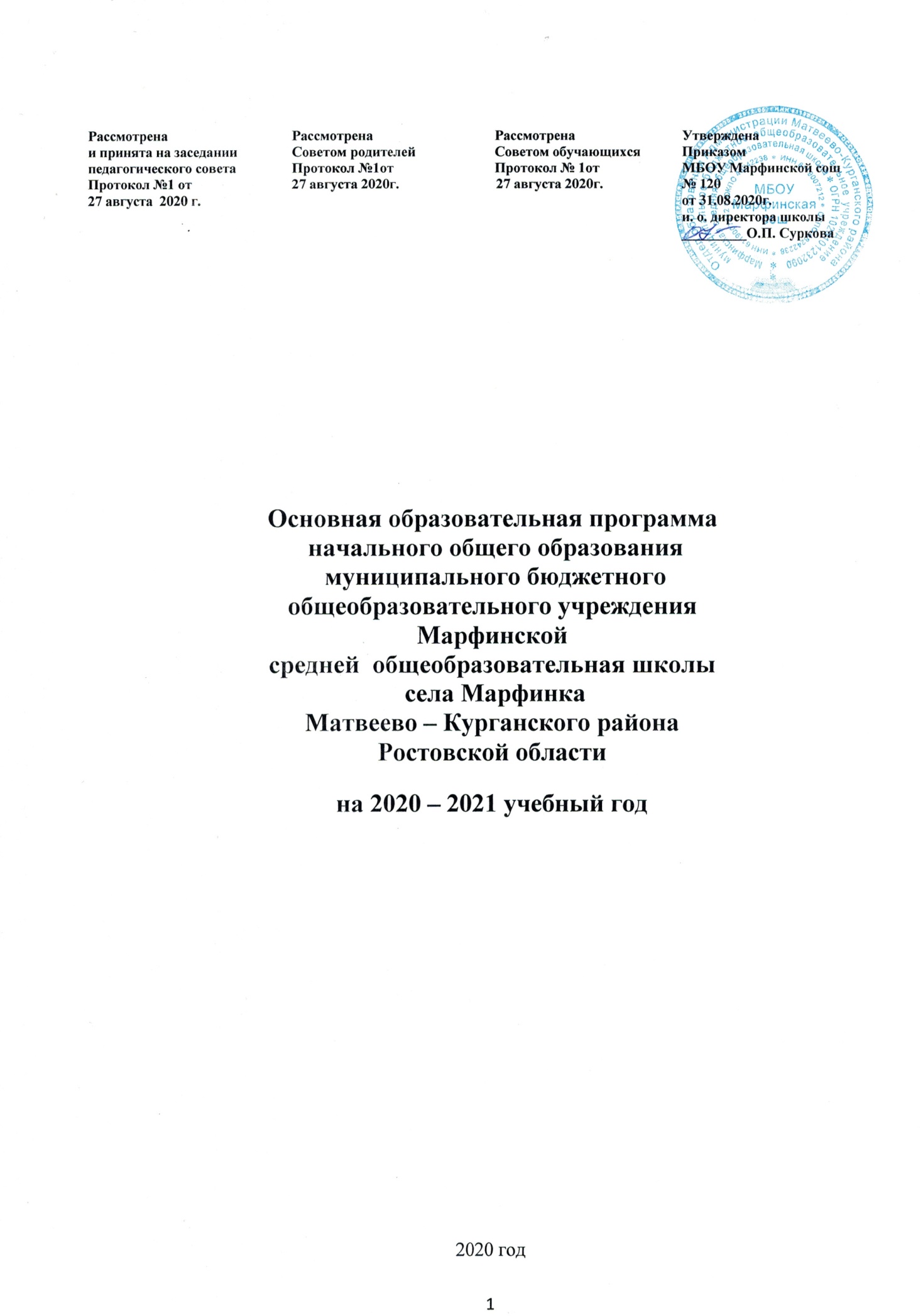 ОБЩИЕ ПОЛОЖЕНИЯОсновная образовательная программа начального общего образования МБОУ Марфинской сош разработана в соответствии с требованиями федерального государственного образовательного стандарта начального общего образования к структуре основной образовательной программы, определяет цель, задачи, планируемые результаты, содержание и организацию образовательной деятельности при получении начального общего образования и направлена на формирование общей культуры обучающихся, на их духовно-нравственное, социальное, личностное и интеллектуальное развитие, на создание основы для самостоятельной реализации учебной деятельности, обеспечивающей социальную успешность, развитие творческих способностей, саморазвитие и самосовершенствование, сохранение и укрепление здоровья обучающихся.Основой для разработки образовательной программы являются следующие нормативные документы:Федеральный закон «Об образовании в Российской Федерации» (от 29.12.2012 года №273 –ФЗ);Примерная основная образовательная программа начального общего образования, одобренная Федеральным учебно-методическим объединением по общему образованию (протокол заседания от 08.04.2015 №1/15);Федеральный государственный образовательный стандарт начального общего образования (Приказ Министерства образования и науки РФ № 363 от 06. 10.2009 зарегистрирован Министерством юстиции РФ 22.12.2009, рег. № 17785 «Об утверждениивведении в действие федерального государственного образовательного стандарта начального общего образования» (в ред. приказов Минобрнауки России от 26.11.2010 № 1241, от 22.09.2011 № 2357, от 18.12.2012 № 1060, от 29.12.2014 № 1643);Приказ Министерства образования и науки Российской Федерации от 18 мая 2015 г. № 507 "О внесении изменений в федеральный государственный образовательный стандарт начального общего образования, утвержденный приказом Министерства образования и науки Российской Федерации от 6 октября 2009 г. № 373";Приказ Минобрнауки России от 31.03.2014 г. №253 «Об утверждении федерального перечня учебников, рекомендуемых к использованию при реализации имеющих государственную аккредитацию образовательных программ начального общего, основного общего, среднего общего образования»;Санитарно-эпидемиологические правила "Гигиенические требования к условиям обучения в общеобразовательных учреждениях. СанПиН 2.4.2.2821-10", утвержденные постановлением Главного государственного санитарного врача Российской Федерации 29 декабря 2010 года N 189;Приказ Министерства образования и науки Российской Федерации от 4 октября2010 года № 986 «Об утверждении федеральных требований к образовательным учреждениям в части минимальной оснащенности учебного процесса и оборудования учебных помещений»;Приказ Министерства образования и науки Российской Федерации (Минобрнауки России) от 28 декабря 2010 г. № 2106 г. «Об утверждении федеральных требований к образовательным учреждениям в части охраны здоровья обучающихся, воспитанников»; Концептуальные положения УМК «Школа России», реализующего фундаментальное ядро содержания современного общего начального образования (базовые национальные ценности, программные элементы научного знания, универсальные учебные действия) Устав муниципального бюджетного общеобразовательного учреждения Марфинской средней общеобразовательной школы (новая редакция), утвержденный приказом отдела образования Администрации Матвеево-Курганского района от 15.12.2014 №455.Программа развития муниципального бюджетного общеобразовательного учреждения Марфинской средней общеобразовательной школы Матвеево-Курганского района Ростовской области на 2020-2025 годы.Содержание основной образовательной программы образовательной организации отражает требования ФГОС НОО и содержит три основных раздела: целевой, содержательный и организационный.Целевой раздел определяет общее назначение, цели, задачи и планируемые результаты реализации основной образовательной программы, конкретизированные в соответствии с требованиями ФГОС НОО и учитывающие региональные, национальные и этнокультурные особенности народов Российской Федерации, а также способы определения достижения этих целей и результатов.Целевой раздел включает:–пояснительную записку;– планируемые результаты освоения обучающимися основной образовательной программы;– систему оценки достижения планируемых результатов освоения основной образовательной программы.Содержательный раздел определяет общее содержание начального общего образования и включает образовательные программы, ориентированные на достижение личностных, предметных и метапредметных результатов, в том числе:– программу формирования универсальных учебных действий у обучающихся;–программы отдельных учебных предметов, курсов;–программу духовно-нравственного развития, воспитания обучающихся;– программу формирования экологической культуры, здорового и безопасного образа жизни;–программу коррекционной работы.Организационный раздел устанавливает общие рамки организации образовательной деятельности, а также механизм реализации компонентов основной образовательной программы.Организационный раздел включает:–учебный план начального общего образования;–план внеурочной деятельности;–календарный учебный график;– систему условий реализации основной образовательной программы в соответствии с требованиями ФГОС НОО.1.ЦЕЛЕВОЙ РАЗДЕЛ1.1.	Пояснительная запискаЦель реализации основной образовательной программы начального общего образования — обеспечение выполнения требований ФГОС НОО.Достижение поставленной цели при разработке и реализации МБОУ Марфинской сош основной образовательной программы начального общего образования предусматривает решение следующих основных задач:– формирование общей культуры, духовно-нравственное, гражданское, социальное, личностное и интеллектуальное развитие, развитие творческих способностей, сохранение и укрепление здоровья;– обеспечение планируемых результатов по освоению выпускником целевых установок, приобретению знаний, умений, навыков, компетенций и компетентностей, определяемых личностными, семейными, общественными, государственными потребностями и возможностями обучающегося младшего школьного возраста, индивидуальными особенностями его развития и состояния здоровья;– становление и развитие личности в её индивидуальности, самобытности, уникальности и неповторимости;– обеспечение преемственности начального общего и основного общего образования;– достижение планируемых результатов освоения основной образовательной программы начального общего образования всеми обучающимися, в том числе детьми с ограниченными возможностями здоровья (далее - дети с ОВЗ);– обеспечение доступности получения качественного начального общего образования;– выявление и развитие способностей обучающихся, в том числе лиц, проявивших выдающиеся способности, через систему клубов, секций, студий и кружков, организацию общественно полезной деятельности;– организация интеллектуальных и творческих соревнований, научно-технического творчества и проектно-исследовательской деятельности;– участие обучающихся, их родителей (законных представителей), педагогических работников и общественности в проектировании и развитии внутришкольной социальной среды;– использование в образовательной деятельности современных образовательных технологий деятельностного типа;– предоставление обучающимся возможности для эффективной самостоятельной работы;– включение обучающихся в процессы познания и преобразования внешкольной социальной среды Ростовской области, Матвеево-Курганского района, с. Марфинка.основе реализации основной образовательной программы лежит системно-деятельностный подход, который предполагает:– воспитание и развитие качеств личности, отвечающих требованиям информационного общества, инновационной экономики, задачам построения российского гражданского общества на основе принципов толерантности, диалога культур и уважения его многонационального, полилингвального, поликультурного и поликонфессионального состава;–переход к стратегии социального проектирования и конструирования наоснове	разработки	содержания	и	технологий	образования,	определяющих	путии способы достижения социально	желаемого	уровня	(результата)	личностного	ипознавательного развития обучающихся;– ориентацию на достижение цели и основного результата образования — развитие личности обучающегося на основе освоения универсальных учебных действий, познания и освоения мира;– признание решающей роли содержания образования, способов организации образовательной деятельности и учебного сотрудничества в достижении целей личностного и социального развития обучающихся;– учёт индивидуальных возрастных, психологических и физиологических особенностей обучающихся, роли и значения видов деятельности и форм общения при определении образовательно-воспитательных целей и путей их достижения;– обеспечение преемственности дошкольного, начального общего, основного общего, среднего общего и профессионального образования;– разнообразие индивидуальных образовательных траекторий и индивидуального развития каждого обучающегося (в том числе лиц, проявивших выдающиеся способности, и детей с ОВЗ ), обеспечивающих рост творческого потенциала, познавательных мотивов, обогащение форм учебного сотрудничества и расширение зоны ближайшего развития.Основная образовательная программа формируется с учётом особенностей уровня начального общего образования как фундамента всего последующего обучения. Начальная школа — особый этап в жизни ребёнка, связанный:–с изменением при поступлении в школу ведущей деятельности ребёнка —переходом к учебной деятельности (при сохранении значимости игровой), имеющей общественный характер и являющейся социальной по содержанию;– с освоением новой социальной позиции, расширением сферы взаимодействия ребёнка с окружающим миром, развитием потребностей в общении, познании, социальном признании и самовыражении;– с принятием и освоением ребёнком новой социальной роли ученика, выражающейся в формировании внутренней позиции школьника, определяющей новый образ школьной жизни и перспективы личностного и познавательного развития;–	с	формированием	у	школьника	основ	умения	учитьсяспособности к организации своей деятельности: принимать, сохранять цели и следовать им в учебной деятельности; планировать свою деятельность, осуществлять её контроль и оценку; взаимодействовать с учителем и сверстниками в учебной деятельности;– с изменением при этом самооценки ребёнка, которая приобретает черты адекватности и рефлексивности;– с моральным развитием, которое существенным образом связано с характером сотрудничества со взрослыми и сверстниками, общением и межличностными отношениями дружбы, становлением основ гражданской идентичности и мировоззрения.Учитываются также характерные для младшего школьного возраста (от 6,5 до 11 лет):– центральные психологические новообразования, формируемые на данном уровне образования: словесно-логическое мышление, произвольная смысловая память, произвольное внимание, письменная речь, анализ, рефлексия содержания, оснований и способов действий, планирование и умение действовать во внутреннем плане, знаково-символическое мышление, осуществляемое как моделирование существенных связей и отношений объектов;– развитие целенаправленной и мотивированной активности обучающегося, направленной на овладение учебной деятельностью, основой которой выступает формирование устойчивой системы учебно-познавательных и социальных мотивов и личностного смысла учения.При определении стратегических характеристик основной образовательной программы учитываются существующий разброс в темпах и направлениях развития детей, индивидуальные различия в их познавательной деятельности, восприятии, внимании, памяти, мышлении, речи, моторике и т. д., связанные с возрастными, психологическими и физиологическими индивидуальными особенностями детей младшего школьного возраста.При этом успешность и своевременность формирования указанных новообразований познавательной сферы, качеств и свойств личности связываются с активной позицией учителя, а также с адекватностью построения образовательной деятельности и выбора условий и методик обучения, учитывающих описанные выше особенности уровня общего образования.МБОУ Марфинская  сош реализует образовательную деятельность на уровне начального общего образования посредством УМК «Школа России».УМК «Школа России» построена таким образом, что все его важнейшие компоненты: предметное содержание, дидактическое обеспечение, методическое сопровождение и художественно- полиграфическое исполнение направлены на достижение результатов освоения основной образовательной программы начального общего образования, учитывают требования к её структуре и содержанию, отражённые в ФГОС.• Методологической основой комплекса является системно-деятельностный подход. В этой связи учебники позволяют включить детей в деятельность, строить процесс обучения как двусторонний: - обучение как средство формирования универсальных учебных действий и личностных качеств младших школьников, - обучение как цель - получение знаний в соответствии с требованиями к результатам освоения основной образовательной программы. • УМК «Школа России» прошёл государственно-общественную экспертизу и рекомендован к использованию в образовании по ФГОС НОО.Средствами УМК «Школа России» осуществляется решение следующих задач:Задачи реализации образовательной программы «Школа России»:Достижение личностных результатов учащихся:-готовность и способность обучающихся к саморазвитию;-сформированность мотивации  к обучению и познанию;-осмысление и принятие основных базовых ценностей.Достижение метапредметных результатов обучающихся:Освоение универсальных учебных действий (регулятивных, познавательных, коммуникативных).Достижение предметных результатов:Освоение опыта предметной деятельности по получению нового знания, его преобразования и применения на основе элементов научного знания, современной научной картины мира.Ведущие целевые установки УМК  «Школа России»
УМК  «Школа России» построена таким  образом, что  все его важнейшие компоненты: предметное содержание, дидактическое  обеспечение, методическое сопровождение и художественно-полиграфическое исполнение направлены на достижение результатов освоения основной образовательной программы начального общего образования, учитывают требования к ее структуре и содержанию, отраженные в ФГОС и способствуют:Реализации идеологической  основы ФГОС — Концепции духовно-нравственного развития и воспитания личности гражданина России.Достижению личностных, метапредметных и предметных результатов освоения основной образовательной программы посредством формирования универсальных учебных действий, как основы умения учиться.К числу планируемых результатов освоения основной образовательной программы отнесены:личностные результаты — готовность и способность обучающихся к саморазвитию, сформированностью мотивации к учению и познанию, ценностно-смысловые установки выпускников начальной школы, отражающие их индивидуально личностные позиции, социальные компетентности, личностные качества; сформированность основ российской, гражданской идентичности;метапредметные результаты — освоенные обучающимися универсальные учебные действия (познавательные, регулятивные и коммуникативные);предметные результаты — освоенный обучающимися в ходе изучения учебных предметов опыт специфической для каждой предметной области деятельности по получению нового знания, его преобразованию и применению, а также система основополагающих элементов научного знания, лежащая в основе современной научной картины мира.Личностные результаты формируются за счёт реализации как программ отдельных учебных предметов, так и программы духовнонравственного развития и воспитания обучающихся, программы формирования экологической культуры, здорового и безопасного образа жизни.Метапредметные результаты формируются за счёт реализации программы формирования универсальных учебных действий и программ всех без исключения учебных предметов.В основе реализации основной образовательной программы лежит системно-деятельностный подход, который предполагает:• воспитание и развитие качеств личности, отвечающих требованиям информационного общества, инновационной экономики, задачам построения российского гражданского общества на основе принципов толерантности, диалога культур и уважения его многонационального, полилингвального, поликультурного и поликонфессионального состава;• переход к стратегии социального проектирования и конструирования на основе разработки содержания и технологий образования, определяющих пути и способы достижения социально желаемого уровня (результата) личностного и познавательного развития обучающихся;• ориентацию на достижение цели и основного результата образования — развитие личности обучающегося на основе освоения универсальных учебных действий, познания и освоения мира;• признание решающей роли содержания образования, способов организации образовательной деятельности и учебного сотрудничества в достижении целей личностного и социального развития обучающихся;• учёт индивидуальных возрастных, психологических и физиологических особенностей обучающихся, роли и значения видов деятельности и форм общения при определении образовательно-воспитательных целей и путей их достижения;• обеспечение преемственности дошкольного, начального общего, основного общего образования;• разнообразие индивидуальных образовательных траекторий и индивидуального развития каждого обучающегося (включая одарённых детей и детей с ограниченными возможностями здоровья), обеспечивающих рост творческого потенциала, познавательных мотивов, обогащение форм учебного сотрудничества и расширение зоны ближайшего развития.Основная образовательная программа начального общего образования предусматривает:• достижение планируемых результатов освоения основной образовательной программы начального общего образования всеми обучающимися, в том числе детьми с ограниченными возможностями здоровья;• выявление и развитие способностей обучающихся, в том числе одарённых детей, через систему клубов, секций, кружков, организацию общественно полезной деятельности,в том числе социальной практики, с использованием возможностей школы дополнительного образования детей;• организацию интеллектуальных и творческих соревнований, научнотехнического творчества и проектноисследовательской деятельности;• участие обучающихся, их родителей (законных представителей), педагогических работников и общественности в проектировании и развитии внутришкольной социальной среды;• использование в образовательном процессе современных образовательных технологий деятельностного типа;• возможность эффективной самостоятельной работы обучающихся при поддержке педагогических работников;• включение обучающихся в процессы познания и преобразования внешкольной социальной среды для приобретения опыта реального управления и действия.Принципы, сформулированные на основе особенностей УМК «Школа России»:принцип развития учащихся, который в рамках каждого учебного предмета за счёт особой организации деятельности детей предполагает целенаправленное совершенствование различных сторон личности;принцип культуросообразности, согласно которому освоение предметного содержания осуществляется на более широком фоне знакомства учащихся (в определённых пределах) с миром культуры, с элементами социально-исторического опыта людей;принцип целостности содержания, в соответствии с которым обеспечивается органичное слияние изученного и вновь изучаемого материала, постепенное расширение уже имеющегося у учащихся личного опыта, установление в сознании детей связей между различными курсами;принцип спиралевидности, в соответствии с которым формирование у учащихся предметных и метапредметных умений происходит последовательно, постепенно, но при этом не строго линейно.Общие подходы к организации внеурочной деятельностиНа основании ФГОС НОО на внеурочную деятельность в школе отводится до 1284 часа за 4 года обучения. Под  внеурочной  деятельностью  в  рамках  реализации  ФГОС  следует  понимать образовательную деятельность, осуществляемую в формах, отличных от классно-урочной, и направленную на достижение планируемых результатов освоения ООП НОО. Внеурочная  деятельность,  как  и  деятельность  обучающихся  в  рамках  уроков, направлена  на  достижение  результатов  освоения  основной  образовательной  программы начального  общего  образования.  Но  в  первую  очередь  –  это  достижение  личностных  и метапредметных  результатов.  Это  определяет  и  специфику  внеурочной  деятельности,  в ходе  которой  обучающийся  не  только  и  даже  не  столько  должен  узнать,  сколько научиться  действовать,  чувствовать,  принимать  решения.  Если  предметные  результаты достигаются  в  процессе  освоения  школьных  дисциплин,  то  в  достижении метапредметных,  а  особенно  личностных  результатов  –  ценностей,  ориентиров, потребностей, интересов человека, удельный вес внеурочной деятельности гораздо выше, так как ученик выбирает ее исходя из своих интересов, мотивов.1. Задачи внеурочной деятельности:- обеспечить благоприятную адаптацию ребенка в школе;- оптимизировать учебную нагрузку обучающихся;- улучшить условия для развития ребенка;- учесть возрастные и индивидуальные особенности обучающегося;2. Основные принципы организации внеурочной деятельности:-учёт возрастных особенностей;-сочетание индивидуальных и коллективных форм работы;-связь теории с практикой;-доступность и наглядность;-включение в активную жизненную позицию;3. Виды внеурочной деятельности:- Познавательная;- Игровая;- Досугово-развлекательная деятельность;- Спортивно-оздоровительная деятельность;- Туристско-краеведческая деятельность;- Художественное творчество;- Социальное творчество (социально преобразовательная деятельность);- Проблемно-ценностное общение.Все виды внеурочной деятельности ориентированы на воспитательные результаты.4. Внеурочная деятельность организуется по направлениям развитияличности:- спортивно-оздоровительное,- духовно-нравственное,- социальное,- общеинтеллектуальное,- общекультурное.5. Формы внеурочной деятельности школы организуются по основнымнаправлениям:5.1. Общеинтеллектуальное:1) Месячник знаний (предметные внеклассные мероприятия);2) Библиотечные уроки;3) Конкурсы, экскурсии, олимпиады, конференции, деловые и ролевые игры;4) Участие в поисково-исследовательских конференциях на уровне школы,района, области;5) Деятельность школьного научного общества  6) Проектная деятельность;7) Выпуски классных тематических газет;8) Работа школьной газеты.5.2. Спортивно-оздоровительное:1) Организация походов, экскурсий, «Дней здоровья», подвижных игр,«Весёлых стартов», внутришкольных спортивных соревнований;2) Проведение бесед по охране здоровья, профилактике травматизма иупотреблению ПАВ, о здоровом образе жизни;3) Применение на уроках игровых моментов, физкультминуток;4) Участие в районных и городских спортивных соревнованиях;5) Проведение тематических классных часов и бесед;6) Организация работы пришкольной площадки спортивно-оздоровительной направленности в каникулярный период.5.3. Социальное:1) Беседы, экскурсии, целевые прогулки, ролевые игры, наблюдения, опыты;2) Практикумы, конкурсы, сюжетно-ролевая игра, игра-путешествие;3) Участие в творческих конкурсах, в акциях.5.4. Духовно-нравственное:1) Проведение "Уроков мужества";2) Участие в сельских и районных митингах, посвященных Дню Победы ипамятным датам в истории  Матвеево-Курганского района и Ростовской области;3) Встречи с ветеранами труда и с теми, кто в годы Войны были детьми и с людьми, добившимися высоких результатов в жизни;4) Фестиваль патриотической песни;5) Выставки рисунков;6) Проведение тематических классных часов о лучших человеческих качествах, толерантности, межэтнической терпимости;7) Участие в концертах для участников Войны;8) Участие в акции "Письмо солдату";5.5. Общекультурное:1) Организация экскурсий в музеи, посещения выставок, театров, кинотеатров, библиотек поселения, района;2) Проведение тематических классных часов по эстетике внешнего вида ученика, культуре поведения и речи;3) Организация выставок детских рисунков, поделок и творческих работ учащихся на школьном и районном уровне;4)  Участие в традиционных общешкольных праздниках и мероприятиях. 5) Участие в концертах и других праздничных мероприятиях школьного и районного уровня.1.2. Планируемые результаты освоения обучающимися основной образовательной программыПланируемые результаты освоения основной образовательной программы начального общего образования (далее — планируемые результаты) являются одним из важнейших механизмов реализации требований Стандарта к результатам обучающихся, освоивших основную образовательную программу. Они представляют собой систему обобщённых личностно ориентированных целей образования, допускающих дальнейшее уточнение и конкретизацию, что обеспечивает определение и выявление всех составляющих планируемых результатов, подлежащих формированию и оценке. Планируемые результаты: • обеспечивают связь между требованиями Стандарта, образовательным процессом и системой оценки результатов освоения основной образовательной программы начального общего образования, уточняя и конкретизируя общее понимание личностных, метапредметных и предметных результатов для каждой учебной программы с учётом ведущих целевых установок их освоения, возрастной специфики обучающихся и требований, предъявляемых системой оценки; • являются содержательной и критериальной основой для разработки программ учебных предметов, курсов, учебно-методической литературы, а также для системы оценки качества освоения обучающимися основной образовательной программы начального общего образования.В соответствии с системно-деятельностным подходом содержание планируемых результатов описывается и характеризуется нами как обобщённые способы действий с учебным материалом, позволяющие обучающимся успешно решать учебные и учебно практические задачи, в том числе задачи, направленные на отработку теоретических моделей и понятий, и задачи, по возможности максимально приближенные к реальным жизненным ситуациям.Структура планируемых результатов учитывает необходимость: -определения динамики развития обучающихся на основе выделения достигнутого уровня развития и ближайшей перспективы — зоны ближайшего развития ребёнка; -определения возможностей овладения обучающимися учебными действиями на уровне, соответствующем зоне ближайшего развития, в отношении знаний, расширяющих и углубляющих систему опорных знаний, а также знаний и умений, являющихся подготовительными для данного предмета; -выделения основных направлений оценочной деятельности — оценки результатов деятельности систем образования различного уровня, педагогов, обучающихся.Цели-ориентиры определяют ведущие целевые установки и основные ожидаемые результаты изучения данной учебной программы. Они описывают основной вклад данной программы в развитие личности обучающихся, в развитие их способностей; отражают общие цели образования. Оценка достижения этих целей ведётся в ходе процедур, допускающих предоставление и использование исключительно неперсонифицированной информации, а полученные результаты характеризуют деятельность системы образования. Цели, характеризующие систему учебных действий в отношении опорного учебного материала приводятся в блоках «Выпускник научится» к каждому разделу учебной программы. Они ориентируют пользователя в том, какой уровень освоения опорного учебного материала ожидается от выпускников. Достижение планируемых результатов этой группы выносится на итоговую оценку, которая может осуществляться как в ходе освоения данной программы посредством накопительной системы оценки – портфолио учащегося, так и по итогам её освоения с помощью комплексной итоговой работы. Оценка освоения опорного материала на уровне, характеризующем исполнительскую компетентность обучающихся, ведётся с помощью заданий базового уровня, а на уровне действий, соответствующих зоне ближайшего развития, — с помощью заданий повышенного уровня. Успешное выполнение обучающимися заданий базового уровня служит единственным основанием для положительного решения вопроса о возможности перехода на следующую ступень обучения. Цели, характеризующие систему учебных действий в отношении знаний, умений, навыков, расширяющих и углубляющих опорную систему или выступающих как пропедевтика для дальнейшего изучения данного предмета приводятся в блоках «Выпускник получит возможность научиться» к каждому разделу примерной программы учебного предмета и выделяются курсивом. Уровень достижений, соответствующий планируемым результатам этой группы, могут продемонстрировать только отдельные обучающиеся, имеющие более высокий уровень мотивации и способностей. В повседневной практике обучения эта группа целей не отрабатывается со всеми без исключения обучающимися как в силу повышенной сложности учебных действий для обучающихся, так и в силу повышенной сложности учебного материала и/или его пропедевтического характера на данной ступени обучения. Оценка достижения этих целей ведётся преимущественно в ходе процедур, допускающих предоставление и использование исключительно неперсонифицированной информации. Частично задания, ориентированные на оценку достижения этой группы планируемых результатов включаются в материалы итогового контроля. Основные цели такого включения — предоставить возможность обучающимся продемонстрировать овладение более высокими (по сравнению с базовым) уровнями достижений и выявить динамику роста численности группы наиболее подготовленных обучающихся. При этом невыполнение обучающимися заданий, с помощью которых ведётся оценка достижения планируемых результатов этой группы, не является препятствием для перехода на следующую ступень обучения.Подобная структура представления планируемых результатов подчёркивает тот факт, что при организации образовательного процесса, направленного на реализацию и достижение планируемых результатов, от учителя требуется использование таких педагогических технологий, которые основаны на дифференциации требований к подготовке обучающихся. К числу планируемых результатов освоения основной образовательной программы нашей школы отнесены: • личностные результаты — готовность и способность обучающихся к саморазвитию, сформированность мотивации к учению и познанию, ценностно-смысловые установки выпускников начальной школы, отражающие их индивидуально-личностные позиции, социальные компетентности, личностные качества; сформированность основ российской, гражданской идентичности; • метапредметные результаты — освоенные обучающимися универсальные учебные действия (познавательные, регулятивные и коммуникативные); • предметные результаты — освоенный обучающимися в ходе изучения учебных предметов опыт специфической для каждой предметной области деятельности по получению нового знания, его преобразованию и применению, а также система основополагающих элементов научного знания, лежащая в основе современной научной картины мира. На ступени начального общего образования установлены планируемые результаты освоения: • междисциплинарной программы «Формирование универсальных учебных действий», а также её разделов «Чтение. Работа с текстом» и «Формирование ИКТ-компетентности обучающихся»; • программ по всем учебным предметам — «Русский язык», «Родной язык», «Литературное чтение», «Литературное чтение на родном языке», «Иностранный язык», «Математика и информатика», «Окружающий мир», «Основы духовно-нравственной культуры народов России», «Изобразительное искусство», «Музыка», «Технология», «Физическая культура».1.2.1. Формирование универсальных учебных действий (далее УУД) (личностные и метапредметные результаты)В результате изучения всех без исключения предметов при получении начального общего образования у выпускников будут сформированы личностные, регулятивные, познавательные и коммуникативные универсальные учебные действия как основа умения учиться.Личностные универсальные учебные действия У выпускника будут сформированы:– внутренняя позиция школьника на уровне положительного отношения к школе, ориентации на содержательные моменты школьной действительности и принятия образца «хорошего ученика»;– широкая мотивационная основа учебной деятельности, включающая социальные, учебно-познавательные и внешние мотивы;– учебно-познавательный интерес к новому учебному материалу и способам решения новой задачи;– ориентация на понимание причин успеха в учебной деятельности, в том числе на самоанализ и самоконтроль результата, на анализ соответствия результатов требованиям конкретной задачи, на понимание оценок учителей, товарищей, родителей и других людей;–способность к оценке своей учебной деятельности;– основы гражданской идентичности, своей этнической принадлежности в форме осознания «Я» как члена семьи, представителя народа, гражданина России, чувства сопричастности и гордости за свою Родину, народ и историю, осознание ответственности человека за общее благополучие;– ориентация в нравственном содержании и смысле как собственных поступков, так и поступков окружающих людей;–знание основных моральных норм и ориентация на их выполнение;– развитие этических чувств — стыда, вины, совести как регуляторов морального поведения; понимание чувств других людей и сопереживание им;–установка на здоровый образ жизни;– основы экологической культуры: принятие ценности природного мира, готовность следовать в своей деятельности нормам природоохранного, нерасточительного, здоровьесберегающего поведения;– чувство прекрасного и эстетические чувства на основе знакомства с мировой и отечественной художественной культурой.Выпускник получит возможность для формирования:–внутренней позиции обучающегося на уровне положительного отношения к образовательной организации, понимания необходимости учения, выраженного в преобладании учебно­познавательных мотивов и предпочтении социального способа оценки знаний;–выраженной устойчивой учебно­познавательной мотивации ученика– устойчивого учебно­познавательного интереса к новым общим способам решения задач;– адекватного понимания причин успешности/неуспешности учебной деятельности;– положительной адекватной дифференцированной самооценки на основекритерия успешности реализации социальной роли «хорошего ученика»;– компетентности в реализации основ гражданской идентичности впоступках и деятельности;– морального сознания на конвенциональном уровне, способности к решению моральных дилемм на основе учёта позиций партнёров в общении, ориентации на их мотивы и чувства, устойчивое следование в поведении моральным нормам и этическим требованиям;– установки на здоровый образ жизни и реализации её в реальном поведении и поступках;– осознанных устойчивых эстетических предпочтений и ориентации на искусство как значимую сферу человеческой жизни;– эмпатии как осознанного понимания чувств других людей и сопереживанияим, выражающихся в поступках, направленных на помощь другим и обеспечение их благополучия.Регулятивные универсальные учебные действия Выпускник научится:–принимать и сохранять учебную задачу;– учитывать выделенные учителем ориентиры действия в новом учебном материале в сотрудничестве с учителем;– планировать свои действия в соответствии с поставленной задачей и условиями её реализации, в том числе во внутреннем плане;– учитывать установленные правила в планировании и контроле способа решения;–осуществлять итоговый и пошаговый контроль по результату;– оценивать правильность выполнения действия на уровне адекватной ретроспективной оценки соответствия результатов требованиям данной задачи;– адекватно воспринимать предложения и оценку учителей, товарищей, родителей и других людей;–различать способ и результат действия;-оценки и учёта характера сделанных ошибок, использовать предложения и оценки для создания нового, более совершенного результата, использовать запись в цифровой форме хода и результатов решения задачи, собственной звучащей речи на русском, родном и иностранном языках.Выпускник получит возможность научиться:–в сотрудничестве с учителем ставить новые учебные задачи;–преобразовывать практическую задачу в познавательную;–проявлять познавательную инициативу в учебном сотрудничестве;– самостоятельно учитывать выделенные учителем ориентиры действия в новом учебном материале;– осуществлять констатирующий и предвосхищающий контроль по результату и по способу действия, актуальный контроль на уровне произвольного внимания;– самостоятельно оценивать правильность выполнения действия и вносить необходимые коррективы в исполнение как по ходу его реализации, так и в конце действия.Познавательные универсальные учебные действия Выпускник научится:– осуществлять поиск необходимой информации для выполнения учебных заданий с использованием учебной литературы, энциклопедий, справочников (включая электронные, цифровые), в открытом информационном пространстве, в том числе контролируемом пространстве сети Интернет;– осуществлять запись (фиксацию) выборочной информации об окружающем мире и о себе самом, в том числе с помощью инструментов ИКТ;– использовать знаково-символические средства, в том числе модели (включая виртуальные) и схемы (включая концептуальные), для решения задач;–проявлять познавательную инициативу в учебном сотрудничестве;–строить сообщения в устной и письменной форме;–ориентироваться на разнообразие способов решения задач;– основам смыслового восприятия художественных и познавательных текстов, выделять существенную информацию из сообщений разных видов (в первую очередь текстов);– осуществлять анализ объектов с выделением существенных и несущественных признаков;–осуществлять синтез как составление целого из частей;– проводить сравнение, сериацию и классификацию по заданным критериям;–устанавливать причинно-следственные связи в изучаемом круге явлений;– строить рассуждения в форме связи простых суждений об объекте, его строении, свойствах и связях;– обобщать, т. е. осуществлять генерализацию и выведение общности для целого ряда или класса единичных объектов, на основе выделения сущностной связи;– осуществлять подведение под понятие на основе распознавания объектов, выделения существенных признаков и их синтеза;–устанавливать аналогии;–владеть рядом общих приёмов решения задач.Выпускник получит возможность научиться:– осуществлять расширенный поиск информации с использованием ресурсов библиотек и сети Интернет;– записывать, фиксировать информацию об окружающем мире с помощью инструментов ИКТ;–создавать и преобразовывать модели и схемы для решения задач;–осознанно и произвольно строить сообщения в устной и письменной форме;– осуществлять выбор наиболее эффективных способов решения задач в зависимости от конкретных условий;– осуществлять синтез как составление целого из частей, самостоятельно достраивая и восполняя недостающие компоненты;– осуществлять сравнение, сериацию и классификацию ,самостоятельно выбирая основания и критерии для указанных логических операций;– строить логическое рассуждение, включающее установление причинно ­ следственных связей;–произвольно и осознанно владеть общими приёмами решения задач.Коммуникативные универсальные учебные действия Выпускник научится:– адекватно использовать коммуникативные, прежде всего речевые, средства для решения различных коммуникативных задач, строить монологическое высказывание (в том числе сопровождая его аудиовизуальной поддержкой), владеть диалогическойформой коммуникации, используя в том числе средства и инструменты ИКТ и дистанционного общения;– допускать возможность существования у людей различных точек зрения, в том числе не совпадающих с его собственной, и ориентироваться на позицию партнёра в общении и взаимодействии;– учитывать разные мнения и стремиться к координации различных позиций в сотрудничестве;–формулировать собственное мнение и позицию;– договариваться и приходить к общему решению в совместной деятельности, в том числе в ситуации столкновения интересов;– строить понятные для партнёра высказывания, учитывающие, что партнёр знает и видит, а что нет;–задавать вопросы;–контролировать действия партнёра;–использовать речь для регуляции своего действия;– адекватно использовать речевые средства для решения различных коммуникативных задач, строить монологическое высказывание, владеть диалогической формой речи.Выпускник получит возможность научиться:– учитывать и координировать в сотрудничестве позиции других людей, отличные от собственной;– учитывать разные мнения и интересы и обосновывать собственную позицию;–понимать относительность мнений и подходов к решению проблемы;– аргументировать свою позицию и координировать её с позициями партнёров в сотрудничестве при выработке общего решения в совместной деятельности;– продуктивно содействовать разрешению конфликтов на основе учёта интересов и позиций всех участников;– с учётом целей коммуникации достаточно точно, последовательно и полно передавать партнёру необходимую информацию как ориентир для построения действия;– задавать вопросы, необходимые для организации собственной деятельности и сотрудничества с партнёром;– осуществлять взаимный контроль и оказывать в сотрудничестве необходимую взаимопомощь;– адекватно использовать речевые средства для эффективного решения разнообразных коммуникативных задач, планирования и регуляции своей деятельности.1.2.1.1.	Чтение. Работа с текстом (метапредметные результаты)результате изучения всех без исключения учебных предметов при получении начального общего образования выпускники приобретут первичные навыки работы с содержащейся в текстах информацией в процессе чтения соответствующих возрасту литературных, учебных, научно-познавательных текстов, инструкций. Выпускники научатся осознанно читать тексты с целью удовлетворения познавательного интереса, освоения и использования информации. Выпускники овладеют элементарными навыками чтения информации, представленной в наглядно-символической форме, приобретут опыт работы с текстами, содержащими рисунки, таблицы, диаграммы, схемы.У выпускников будут развиты такие читательские действия, как поиск информации, выделение нужной для решения практической или учебной задачи информации, систематизация, сопоставление, анализ и обобщение имеющихся в тексте идей и информации, их интерпретация и преобразование. Обучающиеся смогут использовать полученную из разного вида текстов информацию для установления несложных причинно-следственных связей и зависимостей, объяснения, обоснования утверждений, а также принятия решений в простых учебных и практических ситуациях. Выпускники получат возможность научиться самостоятельно организовывать поиск информации. Они приобретут первичный опыт критического отношения к получаемой информации, сопоставления ее с информацией из других источников и имеющимся жизненным опытом.Работа с текстом: поиск информации и понимание прочитанного Выпускник научится:–находить в тексте конкретные сведения, факты, заданные в явном виде;–определять тему и главную мысль текста;–делить тексты на смысловые части, составлять план текста;– вычленять содержащиеся в тексте основные события и устанавливать их последовательность; упорядочивать информацию по заданному основанию;– сравнивать между собой объекты, описанные в тексте, выделяя 2— 3 существенных признака;– понимать информацию, представленную в неявном виде (например, находить в тексте несколько примеров, доказывающих приведённое утверждение; характеризовать явление по его описанию; выделять общий признак группы элементов);– понимать информацию, представленную разными способами: словесно, в виде таблицы, схемы, диаграммы;– понимать текст, опираясь не только на содержащуюся в нём информацию, но и на жанр, структуру, выразительные средства текста;– использовать различные виды чтения: ознакомительное, изучающее, поисковое, выбирать нужный вид чтения в соответствии с целью чтения;–ориентироваться в соответствующих возрасту словарях и справочниках.Выпускник получит возможность научиться:– использовать формальные элементы текста(например, подзаголовки, сноски) для поиска нужной информации;–работать с несколькими источниками информации;–сопоставлять информацию, полученную из нескольких источников.Работа с текстом: преобразование и интерпретация информации Выпускник научится:–пересказывать текст подробно и сжато, устно и письменно;– соотносить факты с общей идеей текста, устанавливать простые связи, не показанные в тексте напрямую;– формулировать несложные выводы, основываясь на тексте; находить аргументы, подтверждающие вывод;– сопоставлять и обобщать содержащуюся в разных частях текста информацию;– составлять на основании текста небольшое монологическое высказывание, отвечая на поставленный вопрос.Выпускник получит возможность научиться:– делать выписки из прочитанных текстов с учётом цели их дальнейшего использования;– составлять небольшие письменные аннотации к тексту, отзывы о прочитанном.Работа с текстом: оценка информации Выпускник научится:– высказывать оценочные суждения и свою точку зрения о прочитанном текст – оценивать содержание, языковые особенности и структуру текста; определять место и роль иллюстративного ряда в тексте;   – на основе имеющихся знаний, жизненного опыта подвергать сомнению достоверность прочитанного, обнаруживать недостоверность получаемых сведений, пробелы в информации и находить пути восполнения этих пробелов;– участвовать в учебном диалоге при обсуждении прочитанного или прослушанного текста.Выпускник получит возможность научиться:–сопоставлять различные точки зрения;–соотносить позицию автора с собственной точкой зрения;– в процессе работы с одним или несколькими источниками выявлять достоверную противоречивую) информацию.1.2.1.2. Формирование ИКТ-компетентности обучающихся (метапредметные результаты)результате изучения всех без исключения предметов на уровне начального общего образования начинается формирование навыков, необходимых для жизни и работы в современном высокотехнологичном обществе. Обучающиеся приобретут опыт работы с информационными объектами, в которых объединяются текст, наглядно-графические изображения, цифровые данные, неподвижные и движущиеся изображения, звук, ссылки и базы данных и которые могут передаваться как устно, так и с помощью телекоммуникационных технологий или размещаться в Интернете.Обучающиеся познакомятся с различными средствами информационно-коммуникационных технологий (ИКТ), освоят общие безопасные и эргономичные принципы работы с ними; осознают возможности различных средств ИКТ для использования в обучении, развития собственной познавательной деятельности и общей культуры.Они приобретут первичные навыки обработки и поиска информации при помощи средств ИКТ: научатся вводить различные виды информации в компьютер: текст, звук, изображение, цифровые данные; создавать, редактировать, сохранять и передавать медиасообщения.Выпускники научатся оценивать потребность в дополнительной информации для решения учебных задач и самостоятельной познавательной деятельности; определять возможные источники ее получения; критически относиться к информации и к выбору источника информации.Они научатся планировать, проектировать и моделировать процессы в простых учебных и практических ситуациях.результате использования средств и инструментов ИКТ и ИКТ-ресурсов для решения разнообразных учебно-познавательных и учебно-практических задач, охватывающих содержание всех изучаемых предметов, у обучающихся будут формироваться и развиваться необходимые универсальные учебные действия и специальные учебные умения, что заложит основу успешной учебной деятельности в средней и старшей школе.Знакомство со средствами ИКТ, гигиена работы с компьютером Выпускник научится:– использовать безопасные для органов зрения, нервной системы, опорно-двигательного аппарата эргономичные приёмы работы с компьютером и другими средствами ИКТ; выполнять компенсирующие физические упражнения (мини-зарядку);– организовывать систему папок для хранения собственной информации в компьютере.Технология ввода информации в компьютер: ввод текста, запись звука, изображения, цифровых данныхВыпускник научится:– вводить информацию в компьютер с использованием различных технических средств (фото- и видеокамеры, микрофона и т. д.), сохранять полученную информацию набирать небольшие тексты на родном языке; набирать короткие тексты на иностранном языке, использовать компьютерный перевод отдельных слов;–рисовать (создавать простые изображения) на графическом планшете;–сканировать рисунки и тексты.Выпускник получит возможность научиться использовать программураспознавания сканированного текста на русском языке.Обработка и поиск информацииВыпускник научится:– подбирать подходящий по содержанию и техническому качеству результат видеозаписи и фотографирования, использовать сменные носители (флэш-карты);– описывать по определенному алгоритму объект или процесс наблюдения, записывать аудиовизуальную и числовую информацию о нем, используя инструменты ИКТ;– собирать числовые данные в естественно-научных наблюдениях и экспериментах, используя цифровые датчики, камеру, микрофон и другие средства ИКТ, а также в ходе опроса людей;– редактировать тексты, последовательности изображений, слайды в соответствии с коммуникативной или учебной задачей, включая редактирование текста, цепочек изображений, видео- и аудиозаписей, фотоизображений;– пользоваться основными функциями стандартного текстового редактора, использовать полуавтоматический орфографический контроль; использовать, добавлять и удалять ссылки в сообщениях разного вида; следовать основным правилам оформления текста;– искать информацию в соответствующих возрасту цифровых словарях и справочниках, базах данных, контролируемом Интернете, системе поиска внутри компьютера; составлять список используемых информационных источников (в том числе с использованием ссылок);–заполнять учебные базы данных.Выпускник получит возможность научиться грамотно формулировать запросыпри поиске в сети Интернет и базах данных, оценивать, интерпретировать и сохранять найденную информацию; критически относиться к информации и к выбору источника информации.Создание, представление и передача сообщений Выпускник научится:– создавать текстовые сообщения с использованием средств ИКТ, редактировать, оформлять и сохранять их;– создавать простые сообщения в виде аудио- и видеофрагментов или последовательности слайдов с использованием иллюстраций, видеоизображения, звука, текста;– готовить и проводить презентацию перед небольшой аудиторией: создавать план презентации, выбирать аудиовизуальную поддержку, писать пояснения и тезисы для презентации;–создавать простые схемы, диаграммы, планы и пр.;– создавать простые изображения, пользуясь графическими возможностями компьютера; составлять новое изображение из готовых фрагментов (аппликация);– размещать сообщение в информационной образовательной среде образовательной организации;– пользоваться основными средствами телекоммуникации; участвовать в коллективной коммуникативной деятельности в информационной образовательной среде, фиксировать ход и результаты общения на экране и в файлах.Выпускник получит возможность научиться:–представлять данные;– создавать музыкальные произведения с использованием компьютера и музыкальной клавиатуры, в том числе из готовых музыкальных фрагментов и «музыкальных петель».Планирование деятельности, управление и организация Выпускник научится:– создавать движущиеся модели и управлять ими в компьютерно управляемых средах (создание простейших роботов);–определять   последовательность   выполнения   действий,   составлятьинструкции	(простые	алгоритмы)	в	несколько	действий,	строить	программыдля компьютерного исполнителя с использованием конструкций последовательноговыполнения и повторения;–планировать несложные исследования объектов и процессов внешнего мира.Выпускник получит возможность научиться:– проектировать несложные объекты и процессы реального мира, своей собственной деятельности и деятельности группы, включая навыки роботехнического проектирования–моделировать объекты и процессы реального мира.Планируемые результаты и содержание образовательной области «Филология» на уровне начального общего образования1.2.2. Русский языкВ результате изучения курса русского языка обучающиеся при получении начального общего образования научатся осознавать язык как основное средство человеческого общения и явление национальной культуры, у них начнёт формироваться позитивное эмоционально-ценностное отношение к русскому и родному языкам, стремление к их грамотному использованию, русский язык и родной язык станут для учеников основой всего процесса обучения, средством развития их мышления, воображения, интеллектуальных и творческих способностей.процессе изучения обучающиеся получат возможность реализовать в устном и письменном общении (в том числе с использованием средств ИКТ) потребность в творческом самовыражении, научатся использовать язык с целью поиска необходимой информации в различных источниках для выполнения учебных заданий.У выпускников, освоивших основную образовательную программу начального общего образования, будет сформировано отношение к правильной устной и письменной речи как показателям общей культуры человека. Они получат начальные представления о нормах русского и родного литературного языка (орфоэпических, лексических, грамматических) и правилах речевого этикета, научатся ориентироваться в целях, задачах, средствах и условиях общения, что станет основой выбора адекватных языковых средств для успешного решения коммуникативной задачи при составлении несложных устных монологических высказываний и письменных текстов. У них будут сформированы коммуникативные учебные действия, необходимые для успешного участия в диалоге: ориентация на позицию партнера, учет различных мнений и координация различных позиций в сотрудничестве, стремление к более точному выражению собственного мненияпозиции, умение задавать вопросы.Выпускник на уровне начального общего образования:-научится осознавать безошибочное письмо как одно из проявлений собственного уровня культуры-сможет применять орфографические правила и правила постановки знаков препинания (в объеме изученного) при записи собственных и предложенных текстов, овладеет умением проверять написанное;-получит первоначальные представления о системе и структуре русского и родного языков: познакомится с разделами изучения языка – фонетикой и графикой, лексикой, словообразованием (морфемикой), морфологией и синтаксисом; в объеме содержания курса научится находить, характеризовать, сравнивать, классифицировать такие языковые единицы, как звук, буква, часть слова, часть речи, член предложения, простое предложение, что послужит основой для дальнейшего формирования общеучебных, логических и познавательных (символико-моделирующих) универсальных учебных действий с языковыми единицами.В результате изучения курса у выпускников, освоивших основную образовательную программу начального общего образования, будет сформирован учебно-познавательный интерес к новому учебному материалу и способам решения новой языковой задачи, что заложит основы успешной учебной деятельности при продолжении изучения курса русского языка и родного языка на следующем уровне образования.Содержательная линия «Система языка»Раздел «Фонетика и графика» Выпускник научится:–различать звуки и буквы;– характеризовать звуки русского языка: гласные ударные/безударные; согласные твёрдые/мягкие, парные/непарные твёрдые и мягкие; согласные звонкие/глухие, парные/непарные звонкие и глухие;–пользоваться русским алфавитом на основе знания последовательности букв в нем для упорядочивания слов и поиска необходимой информации в различных словарях и справочниках.Выпускник получит возможность научиться пользоваться русским алфавитом наоснове знания последовательности букв в нем для упорядочивания слов и поиска необходимой информации в различных словарях и справочниках.Раздел «Орфоэпия»Выпускник получит возможность научиться:– соблюдать нормы русского и родного литературного языка в собственной речи и оценивать соблюдение этих норм в речи собеседников (в объёме представленного в учебнике материала);– находить при сомнении в правильности постановки ударения или произношения слова ответ самостоятельно (по словарю учебника) либо обращаться за помощью к учителю, родителям и др.Раздел «Состав слова (морфемика)» Выпускник научится:различать изменяемые и неизменяемые слова;различать родственные (однокоренные) слова и формы слова;находить в словах с однозначно выделяемыми морфемами окончание, корень, приставку, суффикс.Выпускник получит возможность научиться– выполнять морфемный анализ слова в соответствии с предложенным учебником алгоритмом, оценивать правильность его выполнения;– использовать результаты выполненного морфемного анализа для решения орфографических и/или речевых задач.Раздел «Лексика» Выпускник научится:выявлять слова, значение которых требует уточнения;определять значение слова по тексту или уточнять с помощью толкового словаряподбирать синонимы для устранения повторов в тексте. Выпускник получит возможность научиться:подбирать антонимы для точной характеристики предметов при их сравнении; различать употребление в тексте слов в прямом и переносном значении (простыеслучаи);оценивать уместность использования слов в тексте;выбирать слова из ряда предложенных для успешного решения коммуникативной задачиРаздел «Морфология»Выпускник научится:-распознавать грамматические признаки слов;-с учетом совокупности выявленных признаков (что называет, на какие вопросы отвечает, как изменяется) относить слова к определенной группе основных частей речи (имена существительные, имена прилагательные, глаголы).Выпускник получит возможность научиться:проводить морфологический разбор имён существительных, имён прилагательных, глаголов по предложенному в учебнике алгоритму; оценивать правильность проведения морфологического разбора;находить в тексте такие части речи, как личные местоимения и наречия, предлоги вместе с существительными и личными местоимениями, к которым они относятся, союзы и,а,но, частицу не при глаголах.Раздел «Синтаксис» Выпускник научится:различать предложение, словосочетание, слово;устанавливать при помощи смысловых вопросов связь между словами в словосочетании и предложении;классифицировать предложения по цели высказывания, находить повествовательные/побудительные/вопросительные предложения;определять восклицательную/невосклицательную интонацию предложения; находить главные и второстепенные (без деления на виды) члены предложения; выделять предложения с однородными членами.Выпускник получит возможность научиться:различать второстепенные члены предложения —определения, дополнения, обстоятельства;выполнять в соответствии с предложенным в учебнике алгоритмом разбор простого предложения (по членам предложения, синтаксический), оценивать правильность разбора;различать простые и сложные предложения.Содержательная линия «Орфография и пунктуация» Выпускник научится:применять правила правописания (в объёме содержания курса);определять (уточнять) написание слова по орфографическому словарю учебника; безошибочно списывать текст объёмом 80—90 слов; писать под диктовку тексты объёмом 75—80 слов в соответствии с изученнымиправилами правописания; проверять собственный и предложенный текст, находить и исправлятьорфографические и пунктуационные ошибки.Выпускник получит возможность научиться:осознавать место возможного возникновения орфографической ошибки; подбирать примеры с определённой орфограммой; при составлении собственных текстов перефразировать записываемое, чтобыизбежать орфографических и пунктуационных ошибок;-при работе над ошибками осознавать причины появления ошибки и определять способы действий, помогающие предотвратить её в последующих письменных работах.Содержательная линия «Развитие речи»Выпускник научится:оценивать	правильность	(уместность)	выбора	языковыхи	неязыковых	средств	устного	общения	на	уроке,	в	школе,в быту, со знакомыми и незнакомыми, с людьми разного возраста;соблюдать в повседневной жизни нормы речевого этикета и правила устногообщения (умение слышать, реагировать на реплики, поддерживать разговор);выражать собственное мнение и аргументировать его;самостоятельно озаглавливать текст;составлять план текста;сочинять письма, поздравительные открытки, записки и другие небольшие тексты для конкретных ситуаций общения.Выпускник получит возможность научиться: создавать тексты по предложенному заголовку; подробно или выборочно пересказывать текст; пересказывать текст от другого лица;составлять устный рассказ на определённую тему с использованием разных типов речи: описание, повествование, рассуждение;анализировать и корректировать тексты с нарушенным порядком предложений, находить в тексте смысловые пропуски;корректировать тексты, в которых допущены нарушения культуры речи; анализировать последовательность собственных действий при работе надизложениями и сочинениями и соотносить их с разработанным алгоритмом; оценивать правильность выполнения учебной задачи: соотносить собственный текст с исходным (для изложений) и с назначением, задачами, условиями общения (для самостоятельно создаваемых текстов);соблюдать нормы речевого взаимодействия при интерактивном общении (sms­сообщения, электронная почта, Интернет и другие виды и способы связи).1.2.3. Родной языкПредметные  результаты  освоения  учебного  предмета  «Родной язык» обеспечивают:1)  воспитание  ценностного  отношения  к  родному  языку  как  хранителю культуры, включение  в культурно-языковое  поле  своего народа, формирование первоначальных  представлений  о  единстве  и  многообразии  языкового  и культурного  пространства  России,  о  языке  как  основе  национального самосознания;2)  обогащение  активного  и  потенциального  словарного  запаса, развитие  у обучающихся  культуры  владения  родным  языком  в  соответствии  с  нормами устной и письменной речи, правилами речевого этикета;3)  формирование  первоначальных  научных  знаний  о  родном   языке  как системе  и  как  развивающемся  явлении,  о  его  уровнях  и  единицах,  о закономерностях  его  функционирования,  освоение  основных  единиц  и грамматических  категорий  родного  языка,  формирование  позитивного отношения  к  правильной  устной  и  письменной  родной  речи  как  показателям общей культуры и гражданской позиции человека;4)  овладение  первоначальными  умениями  ориентироваться  в  целях, задачах, средствах и условиях общения, формирование базовых навыков выбора адекватных языковых средств для успешного решения коммуникативных задач;Выпускник научится:–  оценивать  правильность  (уместность)  выбора  языковых  и  неязыковых средств  устного  общения  на  уроке,  в  школе,  в  быту,  со  знакомыми  и незнакомыми, с людьми разного возраста;–  соблюдать  в  повседневной  жизни  нормы  речевого  этикета  и  правила устного   общения  (умение  слышать,  реагировать  на  реплики,   поддерживать разговор);–  выражать собственное мнение и аргументировать  его.Выпускник получит возможность научиться:–  создавать тексты по предложенному  заголовку;–  подробно или выборочно пересказывать  текст;–  пересказывать текст от другого  лица;–  составлять  устный  рассказ  на  определѐнную  тему  с  использованием разных типов речи: описание, повествование,  рассуждение;–  анализировать  и  корректировать  тексты  с  нарушенным  порядком предложений, находить в тексте смысловые  пропуски;–  соблюдать  нормы  речевого  взаимодействия  при  интерактивном общении  (sms­сообщения,  электронная  почта,  Интернет  и  другие  виды   и способы  связи).1.2.4. Литературное чтениеВыпускники начальной школы осознáют значимость чтения для своего дальнейшего развития и успешного обучения по другим предметам на основе осознания и развития дошкольного и внешкольного опыта, связанного с художественной литературой.обучающихся будет формироваться потребность в систематическом чтении как средстве познания мира и самого себя. Младшие школьники будут с интересом читать художественные, научно-популярные и учебные тексты, которые помогут им сформировать собственную позицию в жизни, расширят кругозор.Учащиеся получат возможность познакомиться с культурно-историческим наследием России и общечеловеческими ценностями для развития этических чувств и эмоционально-нравственной отзывчивости.Младшие школьники будут учиться полноценно воспринимать художественную литературу, воспроизводить в воображении словесные художественные образы, эмоционально отзываться на прочитанное, высказывать свою точку зрения и уважать мнение собеседника. Они получат возможность воспринимать художественное произведение как особый вид искусства, соотносить его с другими видами искусства как источниками формирования эстетических потребностей и чувств, познакомятся с некоторыми коммуникативными и эстетическими возможностями родного языка, используемыми в художественных произведениях, научатся соотносить собственный жизненный опыт с художественными впечатлениями. К концу обучения в начальной школе дети будут готовы к дальнейшему обучениюсистематическому изучению литературы в средней школе, будет достигнут необходимый уровень читательской компетентности, речевого развития, сформированы универсальные действия, отражающие учебную самостоятельность и познавательные интересы, основы элементарной оценочной деятельности.Выпускники овладеют техникой чтения (правильным плавным чтением, приближающимся к темпу нормальной речи), приемами понимания прочитанного и прослушанного произведения, элементарными приемами анализа, интерпретации и преобразования художественных, научно-популярных и учебных текстов. Научатся самостоятельно выбирать интересующую литературу, пользоваться словарями и справочниками, осознают себя как грамотного читателя, способного к творческой деятельности.Школьники научатся вести диалог в различных коммуникативных ситуациях, соблюдая правила речевого этикета, участвовать в обсуждении прослушанного (прочитанного) произведения. Они будут составлять несложные монологические высказывания о произведении (героях, событиях); устно передавать содержание текста по плану; составлять небольшие тексты повествовательного характера с элементами рассуждения и описания.  Выпускники научатся декламировать (читать наизусть) стихотворные произведения. Они получат возможность научиться выступать перед знакомой аудиторией (сверстников, родителей, педагогов) с небольшими сообщениями, используя иллюстративный ряд (плакаты, презентацию).Выпускники начальной школы приобретут первичные умения работы с учебной и научно-популярной литературой, будут находить и использовать информацию для практической работы.Выпускники овладеют основами коммуникативной деятельности, на практическом уровне осознают значимость работы в группе и освоят правила групповой работы.Виды речевой и читательской деятельности Выпускник научится:осознавать значимость чтения для дальнейшего обучения, саморазвития; воспринимать чтение как источник эстетического, нравственного, познавательного опыта; понимать цель чтения: удовлетворение читательского интереса и приобретение опыта чтения, поиск фактов и суждений, аргументации, иной информации;прогнозировать содержание текста художественного произведения по заголовку, автору, жанру и осознавать цель чтения;читать со скоростью, позволяющей понимать смысл прочитанного;различать на практическом уровне виды текстов (художественный, учебный, справочный), опираясь на особенности каждого вида текста;читать (вслух) выразительно доступные для данного возраста прозаические произведения и декламировать стихотворные произведения после предварительной подготовки;использовать различные виды чтения: изучающее, выборочное ознакомительное, выборочное поисковое, выборочное просмотровое в соответствии с целью чтения (для всех видов текстов);ориентироваться в содержании художественного, учебного и научно-популярного текста, понимать его смысл (при чтении вслух и про себя, при прослушивании):для художественных текстов: определять главную мысль и героев произведения; воспроизводить в воображении словесные художественные образы и картины жизни, изображенные автором; этически оценивать поступки персонажей, формировать свое отношение к героям произведения; определять основные события и устанавливать их последовательность; озаглавливать текст, передавая в заголовке главную мысль текста; находить в тексте требуемую информацию (конкретные сведения, факты, описания), заданную в явном виде; задавать вопросы по содержанию произведения и отвечать на них, подтверждая ответ примерами из текста; объяснять значение слова с опорой на контекст, с использованием словарей и другой справочной литературы;для научно-популярных текстов: определять основное содержание текста; озаглавливать текст, в краткой форме отражая в названии основное содержание текста; находить в тексте требуемую информацию (конкретные сведения, факты, описания явлений, процессов), заданную в явном виде; задавать вопросы по содержанию текста и отвечать на них, подтверждая ответ примерами из текста; объяснять значение слова с опорой на контекст, с использованием словарей и другой справочной литературы;использовать простейшие приемы анализа различных видов текстов:для художественных текстов: устанавливать взаимосвязь между событиями, фактами, поступками (мотивы, последствия), мыслями, чувствами героев, опираясь на содержание текста;для научно-популярных текстов: устанавливать взаимосвязь между отдельными фактами, событиями, явлениями, описаниями, процессами и между отдельными частями текста, опираясь на его содержание; использовать различные формы интерпретации содержания текстов:для художественных текстов: формулировать простые выводы, основываясь на содержании текста; составлять характеристику персонажа; интерпретировать текст, опираясь на некоторые его жанровые, структурные, языковые особенности; устанавливать связи, отношения, не высказанные в тексте напрямую, например, соотносить ситуацию и поступки героев, объяснять (пояснять) поступки героев, опираясь на содержание текста;для научно-популярных текстов: формулировать простые выводы, основываясь на тексте; устанавливать связи, отношения, не высказанные в тексте напрямую, например, объяснять явления природы, пояснять описываемые события, соотнося их с содержанием текста;ориентироваться в нравственном содержании прочитанного, самостоятельно делать выводы, соотносить поступки героев с нравственными нормами (только для художественных текстов);различать на практическом уровне виды текстов (художественный и научно-популярный), опираясь на особенности каждого вида текста (для всех видов текстов);передавать содержание прочитанного или прослушанного с учетом специфики текста в виде пересказа (полного или краткого) (для всех видов текстов);участвовать в обсуждении прослушанного/прочитанного текста (задавать вопросы, высказывать и обосновывать собственное мнение, соблюдая правила речевого этикета и правила работы в группе), опираясь на текст или собственный опыт (для всех видов текстов).Выпускник получит возможность научиться:осмысливать эстетические и нравственные ценности художественного текста и высказывать суждение;осмысливать эстетические и нравственные ценности художественного текста и высказывать собственное суждение;высказывать собственное суждение о прочитанном (прослушанном) произведении, доказывать и подтверждать его фактами со ссылками на текст;устанавливать ассоциации с жизненным опытом, с впечатлениями от восприятия других видов искусства;составлять по аналогии устные рассказы (повествование, рассуждение, описание).Круг детского чтения (для всех видов текстов)Выпускник научится осуществлять выбор книги в библиотеке (или в контролируемом Интернете) по заданной тематике или по собственному желанию;вести список прочитанных книг с целью использования его в учебной и внеучебной деятельности, в том числе для планирования своего круга чтения;составлять аннотацию и краткий отзыв на прочитанное произведение по заданному образцу.Выпускник получит возможность научиться: работать с тематическим каталогом; работать с детской периодикой;самостоятельно писать отзыв о прочитанной книге (в свободной форме).Литературоведческая пропедевтика (только для художественных текстов)Выпускник научится:распознавать некоторые отличительные особенности художественных произведений (на примерах художественных образов и средств художественной выразительности);отличать на практическом уровне прозаический текст от стихотворного, приводить примеры прозаических и стихотворных текстов;различать художественные произведения разных жанров (рассказ, басня, сказка, загадка, пословица), приводить примеры этих произведений;находить средства художественной выразительности (метафора, олицетворение, эпитет).Выпускник получит возможность научиться:воспринимать художественную литературу как вид искусства, приводить примеры проявления художественного вымысла в произведениях;сравнивать, сопоставлять, делать элементарный анализ различных текстов, используя ряд литературоведческих понятий (фольклорная и авторская литература, структура текста, герой, автор) и средств художественной выразительности (иносказание, метафора, олицетворение, сравнение, эпитет);определять позиции героев художественного текста, позицию автора художественного текста.Творческая деятельность (только для художественных текстов)Выпускник научится:создавать по аналогии собственный текст в жанре сказки и загадки; восстанавливать текст, дополняя его начало или окончание или пополняя его событиями;составлять устный рассказ по репродукциям картин художников и/или на основе личного опыта;составлять  устный  рассказ  на  основе  прочитанных  произведений  с  учетомкоммуникативной задачи (для разных адресатов).Выпускник получит возможность научиться:вести рассказ (или повествование) на основе сюжета известного литературного произведения, дополняя и/или изменяя его содержание, например, рассказывать известное литературное произведение от имени одного из действующих лиц или неодушевленного предмета;писать сочинения по поводу прочитанного в виде читательских аннотации или отзыва;создавать серии иллюстраций с короткими текстами по содержанию прочитанного (прослушанного) произведения;создавать проекты в виде книжек-самоделок, презентаций с аудиовизуальной поддержкой и пояснениями; работать в группе, создавая сценарии и инсценируя прочитанное (прослушанное, созданное самостоятельно) художественное произведение, в том числе и в виде мультимедийного продукта (мультфильма).1.2.5. Литературное чтение на родном языкеПредметные  результаты  освоения  учебного  предмета «Литературное чтение на родном языке» обеспечивают:1)  понимание  родной  литературы  как  одной  из  основных  национально -культурных ценностей народа, как особого способа познания жизни, как явления национальной  и  мировой  культуры,  средства  сохранения  и  передачи нравственных ценностей и традиций;2)  осознание  значимости  чтения  на  родном  языке  для  личного  развития; формирование  представлений  о  мире,  национальной  истории  и  культуре, первоначальных  этических  представлений,  понятий  о  добре  и  зле, нравственности;  формирование  потребности  в  систематическом  чтении  на родном  языке  как  средстве  познания  себя  и  мира;  обеспечение  культурной самоидентификации;3)  использование  разных  видов  чтения  (ознакомительное,  изучающее, выборочное,  поисковое);  умение  осознанно  воспринимать  и  оценивать содержание  и  специфику  различных  текстов,  участвовать  в  их  обсуждении, давать и обосновывать нравственную оценку поступков героев;4)  достижение  необходимого  для  продолжения  образования  уровня читательской  компетентности,  общего  речевого  развития,  то  есть  овладение техникой  чтения  вслух  и  про  себя,  элементарными  приемами  интерпретации, анализа  и  преобразования  художественных,  научно-популярных  и  учебных текстов с использованием элементарных литературоведческих понятий;5) осознание коммуникативно-эстетических возможностей родного языка на основе  изучения  выдающихся  произведений  культуры  своего  народа,  умение самостоятельно  выбирать  интересующую  литературу;  пользоваться справочными  источниками  для  понимания  и  получения  дополнительной информации.Школьники  научатся  вести  диалог  в  различных  коммуникативных ситуациях,  соблюдая  правила  речевого  этикета,  участвовать  в  обсуждении прослушанного (прочитанного) произведения. Они будут составлять несложные монологические  высказывания  о  произведении  (героях,  событиях);  устно передавать  содержание  текста  по  плану;  составлять  небольшие  тексты повествовательного  характера  с  элементами  рассуждения  и  описания. Выпускники  научатся  декламировать  (читать  наизусть)  стихотворные произведения.  Они  получат  возможность  научиться  выступать  перед  знакомой аудиторией  (сверстников,  родителей,  педагогов)  с  небольшими  сообщениями, используя иллюстративный ряд (плакаты, презентацию). Выпускники  овладеют  основами  коммуникативной  деятельности,  на практическом  уровне  осознают  значимость  работы  в  группе  и  освоят  правила групповой работы.Выпускник научится:–  читать  (вслух)  выразительно  доступные  для  данного  возраста прозаические произведения и декламировать стихотворные произведения после предварительной подготовки;–  использовать  различные  виды  чтения:  изучающее,  выборочное ознакомительное,  выборочное  поисковое,  выборочное  просмотровое  в соответствии с целью чтения (для всех видов  текстов);–  ориентироваться  в  содержании  художественного,  учебного  и  научно-популярного  текста,  понимать  его  смысл  (при  чтении  вслух  и  про   себя,  при прослушивании)  для  художественных  текстов:  определять  главную  мысль  и героев произведения; воспроизводить в воображении словесные художественные образы и картины жизни, изображенные автором; этически оценивать поступки персонажей,  формировать  свое  отношение  к  героям  произведения;  определять основные события и устанавливать их последовательность; озаглавливать текст, передавая  в  заголовке  главную  мысль  текста;  находить  в  тексте  требуемую информацию (конкретные сведения, факты, описания), заданную в явном виде; задавать вопросы по содержанию произведения и отвечать на них, подтверждая ответ  примерами  из  текста;  объяснять  значение  слова  с  опорой  на  контекст,  с использованием словарей и другой справочной   литературы.–  ориентироваться  в  нравственном  содержании  прочитанного, самостоятельно  делать  выводы,  соотносить  поступки  героев  с  нравственными нормами (только для художественных текстов);–  участвовать  в  обсуждении  прослушанного/прочитанного  текста (задавать вопросы, высказывать и  обосновывать собственное мнение, соблюдая правила  речевого  этикета  и  правила  работы  в  группе),  опираясь  на  текст  или собственный опыт (для всех    видов текстов).Выпускник получит возможность научиться:–  осмысливать  эстетические  и  нравственные  ценности художественного текста и высказывать  суждение;–  осмысливать эстетические и нравственные ценности художественного текста и высказывать собственное  суждение;–  высказывать  собственное  суждение  о  прочитанном  (прослушанном) произведении,  доказывать  и  подтверждать  его  фактами  со  ссылками  на текст;–  устанавливать ассоциации с жизненным опытом, с впечатлениями от восприятия других видов  искусства;–  составлять  по  аналогии  устные  рассказы  (повествование, рассуждение,  описание).Выпускник получит возможность научиться:–  воспринимать художественную литературу как вид искусства, приводить примеры проявления художественного вымысла в  произведениях; –  сравнивать,  сопоставлять,  делать  элементарный  анализ  различных текстов,  используя  ряд  литературоведческих  понятий  (фольклорная  и авторская  литература,  структура  текста,  герой,  автор)  и  средств художественной  выразительности  (иносказание,  метафора,  олицетворение,  сравнение,  эпитет);–  определять  позиции  героев  художественного  текста, позицию  автора художественного  текста. 1.2.6. Иностранный язык (английский)В	результате	изучения	иностранного	языка	при	полученииначального общего образования у обучающихся будут сформированы первоначальные представления о роли и значимости иностранного языка в жизни современного человекаполикультурного мира. Обучающиеся приобретут начальный опыт использования иностранного языка как средства межкультурного общения, как нового инструмента познания мира и культуры других народов, осознают личностный смысл овладения иностранным языком.Знакомство с детским пластом культуры страны (стран) изучаемого языка не только заложит основы уважительного отношения к чужой (иной) культуре, но и будет способствовать более глубокому осознанию обучающимися особенностей культуры своего народа. Начальное общее иноязычное образование позволит сформировать у обучающихся способность в элементарной форме представлять на иностранном языке родную культуру в письменной и устной формах общения с зарубежными сверстниками, в том числе с использованием средств телекоммуникации.Совместное изучение языков и культур, общепринятых человеческих и базовых национальных ценностей заложит основу для формирования гражданской идентичности, чувства патриотизма и гордости за свой народ, свой край, свою страну, поможет лучше осознать свою этническую и национальную принадлежность.Процесс овладения иностранным языком на уровне начального общего образования внесет свой вклад в формирование активной жизненной позиции обучающихся. Знакомство на уроках иностранного языка с доступными образцами зарубежного фольклора, выражение своего отношения к литературным героям, участие в ролевых играх будут способствовать становлению обучающихся как членов гражданского общества.результате изучения иностранного языка на уровне начального общего образования у обучающихся:сформируется элементарная иноязычная коммуникативная компетенция, т. е. способность и готовность общаться с носителями изучаемого иностранного языка в устной (говорение и аудирование) и письменной (чтение и письмо) формах общения с учетом речевых возможностей и потребностей младшего школьника; расширится лингвистический кругозор; будет получено общее представление о строе изучаемого языка и его некоторых отличиях от родного языка;будут заложены основы коммуникативной культуры, т. е. способность ставить и решать посильные коммуникативные задачи, адекватно использовать имеющиеся речевыенеречевые средства общения, соблюдать речевой этикет, быть вежливыми и доброжелательными речевыми партнерами;сформируются положительная мотивация и устойчивый учебно-познавательный интерес к предмету «Иностранный язык», а также необходимые универсальные учебные действия и специальные учебные умения, что заложит основу успешной учебной деятельности по овладению иностранным языком на следующем уровне образования.Коммуникативные умения Говорение Выпускник научится:участвовать в элементарных диалогах, соблюдая нормы речевого этикета, принятые в англоязычных странах;составлять небольшое описание предмета, картинки, персонажа;рассказывать о себе, своей семье, друг  Выпускник получит возможность научиться:воспроизводить наизусть небольшие произведения детского фольклора; составлять краткую характеристику персонажа; кратко излагать содержание прочитанного текста.АудированиеВыпускник научится:понимать на слух речь учителя и одноклассников при непосредственном общении и вербально/невербально реагировать на услышанное;воспринимать на слух в аудиозаписи и понимать основное содержание небольших сообщений, рассказов, сказок, построенных в основном на знакомом языковом материале.Выпускник получит возможность научиться:воспринимать на слух аудиотекст и полностью понимать содержащуюся в нём информацию;использовать контекстуальную или языковую догадку при восприятии на слух текстов, содержащих некоторые незнакомые слова.ЧтениеВыпускник научится:соотносить графический образ английского слова с его звуковым образом;читать вслух небольшой текст, построенный на изученном языковом материале, соблюдая правила произношения и соответствующую интонацию;читать про себя и понимать содержание небольшого текста, построенного в основном на изученном языковом материале;читать про себя и находить в тексте необходимую информацию.Выпускник получит возможность научиться:догадываться о значении незнакомых слов по контексту;не обращать внимания на незнакомые слова, не мешающие понимать основное содержание текста.ПисьмоВыпускник научится:выписывать из текста слова, словосочетания и предложения;писать поздравительную открытку с Новым годом, Рождеством, днём рождения (с опорой на образец);писать по образцу краткое письмо зарубежному другу.Выпускник получит возможность научиться:письменной форме кратко отвечать на вопросы к тексту; составлять рассказ в письменной форме по плану/ключевым словам; заполнять простую анкету; правильно оформлять конверт, сервисные поля в системе электронной почты(адрес, тема сообщения).Языковые средства и навыки оперирования ими Графика, каллиграфия, орфография Выпускник научится:воспроизводить графически и каллиграфически корректно все буквы английского алфавита (полупечатное написание букв, буквосочетаний, слов);пользоваться английским алфавитом, знать последовательность букв в нём;списывать текст;восстанавливать слово в соответствии с решаемой учебной задачей;отличать буквы от знаков транскрипции.Выпускник получит возможность научиться:сравнивать и анализировать буквосочетания английского языка и их транскрипцию;группировать слова в соответствии с изученными правилами чтения  уточнять написание слова по словарю;использовать экранный перевод отдельных слов (с русского языка на иностранный и обратно).Фонетическая сторона речиВыпускник научится:различать на слух и адекватно произносить все звуки английского языка, соблюдая нормы произношения звуков;соблюдать правильное ударение в изолированном слове, фразе;различать коммуникативные типы предложений по интонации;корректно произносить предложения с точки зрения их ритмико-интонационныхособенностей.Выпускник получит возможность научиться: распознавать связующее r в речи и уметь его использовать; соблюдать интонацию перечисления;соблюдать правило отсутствия ударения на служебных словах (артиклях, союзах, предлогах);читать изучаемые слова по транскрипции.Лексическая сторона речиВыпускник научится:узнавать в письменном и устном тексте изученные лексические единицы, в том числе словосочетания, в пределах тематики на уровне начального образования;оперировать в процессе общения активной лексикой в соответствии с коммуникативной задачей;восстанавливать текст в соответствии с решаемой учебной задачей.Выпускник получит возможность научиться:узнавать простые словообразовательные элементы;опираться на языковую догадку в процессе чтения и аудирования (интернациональные и сложные слова).Грамматическая сторона речиВыпускник научится:распознавать и употреблять в речи основные коммуникативные типы предложений; распознавать в тексте и употреблять в речи изученные части речи:существительные с определённым/неопределённым/нулевым артиклем; существительныеединственном и множественном числе; глагол-связку tobe; глаголы в Present, Past, FutureSimple; модальные глаголы can, may, must; личные, притяжательные и указательные местоимения; прилагательные в положительной, сравнительной и превосходной степени; количественные (до 100) и порядковые (до 30) числительные; наиболее употребительные предлоги для выражения временны´х и пространственных отношений.Выпускник получит возможность научиться:узнавать сложносочинённые предложения с союзами and и but;использовать в речи безличные предложения (It’scold.It’s 5 o’clock. It’s interesting),предложения с конструкцией there is/there are;оперировать в речи неопределёнными местоимениями some, any (некоторые случаи употребления: Can I have some tea? Is there any milk in the fridge? — No, there isn’t any);оперировать в речи наречиями времени (yesterday, tomorrow, never, usually, often, sometimes); наречиями степени (much, little, very);распознавать в тексте и дифференцировать слова по определённым признакам (существительные, прилагательные, модальные/смысловые глаголы).1.2.7. Математика В результате изучения курса математики обучающиеся на уровне начального общего образования: научатся использовать начальные математические знания для описания окружающих предметов, процессов, явлений, оценки количественных и пространственных отношений;овладеют основами логического и алгоритмического мышления, пространственного воображения и математической речи, приобретут необходимые вычислительные навыки;научатся применять математические знания и представления для решения учебных задач, приобретут начальный опыт применения математических знаний в повседневных ситуациях;получат представление о числе как результате счета и измерения, о десятичном принципе записи чисел; научатся выполнять устно и письменно арифметические действиячислами; находить неизвестный компонент арифметического действия; составлять числовое выражение и находить его значение; накопят опыт решения текстовых задач;познакомятся с простейшими геометрическими формами, научатся распознавать, называть и изображать геометрические фигуры, овладеют способами измерения длин и площадей;приобретут в ходе работы с таблицами и диаграммами важные для практико-ориентированной математической деятельности умения, связанные с представлением, анализом и интерпретацией данных; смогут научиться извлекать необходимые данные из таблиц и диаграмм, заполнять готовые формы, объяснять, сравнивать и обобщать информацию, делать выводы и прогнозы.Числа и величины Выпускник научится:читать, записывать, сравнивать, упорядочивать числа от нуля до миллиона; устанавливать закономерность — правило, по которому составлена числоваяпоследовательность, и составлять последовательность по заданному или самостоятельно выбранному правилу (увеличение/уменьшение числа на несколько единиц, увеличение/уменьшение числа в несколько раз);группировать числа по заданному или самостоятельно установленному признаку; классифицировать числа по одному или нескольким основаниям, объяснять своидействия; читать, записывать и сравнивать величины (массу, время, длину, площадь,скорость), используя основные единицы измерения величин и соотношения между ними (килограмм — грамм; час — минута, минута — секунда; километр — метр, метр — дециметр, дециметр — сантиметр, метр — сантиметр, сантиметр — миллиметр).Выпускник получит возможность научиться:выбирать единицу для измерения данной величины (длины, массы, площади, времени), объяснять свои действия.Арифметические действия Выпускник научится:выполнять письменно действия с многозначными числами (сложение, вычитание, умножение и деление на однозначное, двузначное числа в пределах 10 000) с использованием таблиц сложения и умножения чисел, алгоритмов письменных арифметических действий (в том числе деления с остатком);выполнять устно сложение, вычитание, умножение и деление однозначных, двузначных и трёхзначных чисел в случаях, сводимых к действиям в пределах 100 (в том числе с нулём и числом 1);выделять неизвестный компонент арифметического действия и находить его значение;вычислять значение числового выражения (содержащего 2—3 арифметических действия, со скобками и без скобок).Выпускник получит возможность научиться: выполнять действия с величинами;использовать свойства арифметических действий для удобства вычислений; проводить проверку правильности вычислений (с помощью обратного действия,прикидки и оценки результата действия и др.).Работа с текстовыми задачамиВыпускник научится:устанавливать зависимость между величинами, представленными в задаче, планировать ход решения задачи, выбирать и объяснять выбор действий;решать арифметическим способом (в 1—2 действия) учебные задачи и задачи, связанные с повседневной жизнью;решать задачи на нахождение доли величины и величины по значению её доли (половина, треть, четверть, пятая, десятая часть);оценивать правильность хода решения и реальность ответа на вопрос задачи.Выпускник получит возможность научиться: решать задачи в 3—4 действия; находить разные способы решения задачи.Пространственные отношенияГеометрические фигурыВыпускник научится:описывать взаимное расположение предметов в пространстве и на плоскости; распознавать, называть, изображать геометрические фигуры (точка, отрезок,ломаная, прямой угол, многоугольник, треугольник, прямоугольник, квадрат, окружность, круг);выполнять построение геометрических фигур с заданными измерениями (отрезок, квадрат, прямоугольник) с помощью линейки, угольника;использовать свойства прямоугольника и квадрата для решения задач; распознавать и называть геометрические тела (куб, шар); соотносить реальные объекты с моделями геометрических фигур.Выпускник получит возможность научиться распознавать, различать и называть геометрические тела: параллелепипед, пирамиду, цилиндр, конус.Геометрические величиныВыпускник научится:измерять длину отрезка;вычислять периметр треугольника, прямоугольника и квадрата, площадь прямоугольника и квадрата;оценивать размеры геометрических объектов, расстояния приближённо (на глаз). Выпускник получит возможность научиться вычислять периметр многоугольника,площадь фигуры, составленной из прямоугольников.Работа с информациейВыпускник научится:читать несложные готовые таблицы;заполнять несложные готовые таблицы;читать несложные готовые столбчатые диаграммы.Выпускник получит возможность научиться: читать несложные готовые круговые диаграммы; достраивать несложную готовую столбчатую диаграмму;сравнивать и обобщать информацию, представленную в строках и столбцах несложных таблиц и диаграмм; распознавать одну и ту же информацию, представленную в разной форме (таблицы и диаграммы);планировать несложные исследования, собирать и представлять полученную информацию с помощью таблиц и диаграмм;интерпретировать информацию, полученную при проведении несложных исследований (объяснять, сравнивать и обобщать данные, делать выводы и прогнозы).1.2.8.	Окружающий мирВ результате изучения курса «Окружающий мир» обучающиеся на уровне начального общего образования:получат возможность расширить, систематизировать и углубить исходные представления о природных и социальных объектах и явлениях как компонентах единого мира, овладеть основами практико-ориентированных знаний о природе, человеке и обществе, приобрести целостный взгляд на мир в его органичном единстве и разнообразии природы, народов, культур и религий;обретут чувство гордости за свою Родину, российский народ и его историю, осознают свою этническую и национальную принадлежность в контексте ценностей многонационального российского общества, а также гуманистических и демократических ценностных ориентаций, способствующих формированию российской гражданской идентичности;приобретут опыт эмоционально окрашенного, личностного отношения к миру природы и культуры; ознакомятся с началами естественных и социально-гуманитарных наук в их единстве и взаимосвязях, что даст учащимся ключ (метод) к осмыслению личного опыта, позволит сделать восприятие явлений окружающего мира более понятными, знакомыми и предсказуемыми, определить свое место в ближайшем окружении;получат возможность осознать свое место в мире на основе единства рационально-научного познания и эмоционально-ценностного осмысления личного опыта общения с людьми, обществом и природой, что станет основой уважительного отношения к иному мнению, истории и культуре других народов;познакомятся с некоторыми способами изучения природы и общества, начнут осваивать умения проводить наблюдения в природе, ставить опыты, научатся видеть и понимать некоторые причинно-следственные связи в окружающем мире и неизбежность его изменения под воздействием человека, в том числе на многообразном материале природы и культуры родного края, что поможет им овладеть начальными навыками адаптации в динамично изменяющемся и развивающемся мире;получат возможность приобрести базовые умения работы с ИКТ-средствами, поиска информации в электронных источниках и контролируемом Интернете, научатся создавать сообщения в виде текстов, аудио- и видеофрагментов, готовить и проводить небольшие презентации в поддержку собственных сообщений;примут и освоят социальную роль обучающегося, для которой характерно развитие мотивов учебной деятельности и формирование личностного смысла учения, самостоятельности и личной ответственности за свои поступки, в том числе в информационной деятельности, на основе представлений о нравственных нормах, социальной справедливости и свободе.результате изучения курса выпускники заложат фундамент своей экологическойкультурологической грамотности, получат возможность научиться соблюдать правила поведения в мире природы и людей, правила здорового образа жизни, освоят элементарные нормы адекватного природо- и культуросообразного поведения в окружающей природной и социальной среде.Человек и природа Выпускник научится:узнавать изученные объекты и явления живой и неживой природы описывать на основе предложенного плана изученные объекты и явления живой и неживой природы, выделять их существенные признаки; сравнивать объекты живой и неживой природы на основе внешних признаков или известных характерных свойств и проводить простейшую классификацию изученных объектов природы;проводить несложные наблюдения в окружающей среде и ставить опыты, используя простейшее лабораторное оборудование и измерительные приборы; следовать инструкциями и правилам техники безопасности при проведении наблюдений и опытов; использовать естественно-научные тексты (на бумажных и электронных носителях,том числе в контролируемом Интернете) с целью поиска и извлечения информации, ответов на вопросы, объяснений, создания собственных устных или письменных высказываний;использовать различные справочные издания (словарь по естествознанию, определитель растений и животных на основе иллюстраций, атлас карт, в том числе и компьютерные издания) для поиска необходимой информации;использовать готовые модели (глобус, карту, план) для объяснения явлений или описания свойств объектов;обнаруживать простейшие взаимосвязи между живой и неживой природой, взаимосвязи в живой природе; использовать их для объяснения необходимости бережного отношения к природе;определять характер взаимоотношений человека и природы, находить примеры влияния этих отношений на природные объекты, здоровье и безопасность человека;понимать необходимость здорового образа жизни, соблюдения правил безопасного поведения; использовать знания о строении и функционировании организма человека для сохранения и укрепления своего здоровья.Выпускник получит возможность научиться:использовать при проведении практических работ инструменты ИКТ (фото­ и видеокамеру, микрофон и др.) для записи и обработки информации, готовить небольшие презентации по результатам наблюдений и опытов;моделировать объекты и отдельные процессы реального мира с использованием виртуальных лабораторий и механизмов, собранных из конструктора;осознавать ценность природы и необходимость нести ответственность за её сохранение, соблюдать правила экологичного поведения в школе и в быту (раздельный сбор мусора, экономия воды и электроэнергии) и природной среде;пользоваться простыми навыками самоконтроля самочувствия для сохранения здоровья; осознанно соблюдать режим дня, правила рационального питания и личной гигиены;выполнять правила безопасного поведения в доме, на улице, природной среде, оказывать первую помощь при несложных несчастных случаях;планировать, контролировать и оценивать учебные действия в процессе познания окружающего мира в соответствии с поставленной задачей и условиями её реализации.Человек и общество Выпускник научится:узнавать государственную символику Российской Федерации и своего региона; описывать достопримечательности столицы и родного края; находить на карте мира Российскую Федерацию, на карте России Москву, свой регион и его главный город;различать прошлое, настоящее, будущее; соотносить изученные исторические события с датами, конкретную дату с веком; находить место изученных событий на «ленте времени»;используя дополнительные источники информации (на бумажных и электронных носителях, в том числе в контролируемом Интернете), находить факты, относящиеся к образу жизни, обычаям и верованиям своих предков; на основе имеющихся знаний отличать реальные исторические факты от вымыслов;оценивать характер взаимоотношений людей в различных социальных группах (семья, группа сверстников, этнос), в том числе с позиции развития этических чувств, доброжелательности и эмоционально-нравственной отзывчивости, понимания чувств других людей и сопереживания им;использовать различные справочные издания (словари, энциклопедии) и детскую литературу о человеке и обществе с целью поиска информации, ответов на вопросы, объяснений, для создания собственных устных или письменных высказываний.Выпускник получит возможность научиться:осознавать свою неразрывную связь с разнообразными окружающими социальными группами;ориентироваться в важнейших для страны и личности событиях и фактах прошлого и настоящего; оценивать их возможное влияние на будущее, приобретая тем самым чувство исторической перспективы;наблюдать и описывать проявления богатства внутреннего мира человека в его созидательной деятельности на благо семьи, в интересах образовательной организации, социума, этноса, страны;проявлять уважение и готовность выполнять совместно установленные договорённости и правила, в том числе правила общения со взрослыми и сверстниками в официальной обстановке; участвовать в коллективной коммуникативной деятельности в информационной образовательной среде;определять общую цель в совместной деятельности и пути её достижения; договариваться о распределении функций и ролей; осуществлять взаимный контроль в совместной деятельности; адекватно оценивать собственное поведение и поведение окружающих.Планируемые результаты и содержание образовательной области «Искусство» науровне начального общего образования 1.2.9. Изобразительное искусстворезультате изучения изобразительного искусства на уровне начального общего образования у обучающихся:будут сформированы основы художественной культуры: представление о специфике изобразительного искусства, потребность в художественном творчестве и в общении с искусством, первоначальные понятия о выразительных возможностях языка искусства;начнут развиваться образное мышление, наблюдательность и воображение, учебно-творческие способности, эстетические чувства, формироваться основы анализа произведения искусства; будут проявляться эмоционально-ценностное отношение к миру, явлениям действительности и художественный вкус;сформируются основы духовно-нравственных ценностей личности – способности оценивать и выстраивать на основе традиционных моральных норм и нравственных идеалов, воплощенных в искусстве, отношение к себе, другим людям, обществу, государству, Отечеству, миру в целом; устойчивое представление о добре и зле, должномнедопустимом, которые станут базой самостоятельных поступков и действий на основе морального выбора, понимания и поддержания нравственных устоев, нашедших отражение и оценку в искусстве, любви, взаимопомощи, уважении к родителям, заботе о младших и старших, ответственности за другого человека;появится готовность и способность к реализации своего творческого потенциала в духовной и художественно-продуктивной деятельности, разовьется трудолюбие, оптимизм, способность к преодолению трудностей, открытость миру, диалогичность;установится осознанное уважение и принятие традиций, самобытных культурных ценностей, форм культурно-исторической, социальной и духовной жизни родного края, наполнятся конкретным содержанием понятия «Отечество», «родная земля», «моя семья и род», «мой дом», разовьется принятие культуры и духовных традиций многонационального народа Российской Федерации, зародится целостный, социально ориентированный взгляд на мир в его органическом единстве и разнообразии природы, народов, культур и религий;будут заложены основы российской гражданской идентичности, чувства сопричастности и гордости за свою Родину, российский народ и историю России, появится осознание своей этнической и национальной принадлежности, ответственности за общее благополучие.Обучающиеся:овладеют практическими умениями и навыками в восприятии произведений пластических искусств и в различных видах художественной деятельности: графике (рисунке), живописи, скульптуре, архитектуре, художественном конструировании, декоративно-прикладном искусстве;смогут понимать образную природу искусства; давать эстетическую оценку и выражать свое отношение к событиям и явлениям окружающего мира, к природе, человеку и обществу; воплощать художественные образы в различных формах художественно-творческой деятельности;научатся применять художественные умения, знания и представления о пластических искусствах для выполнения учебных и художественно-практических задач, познакомятся с возможностями использования в творчестве различных ИКТ-средств;получат навыки сотрудничества со взрослыми и сверстниками, научатся вести диалог, участвовать в обсуждении значимых для человека явлений жизни и искусства, будут способны вставать на позицию другого человека;смогут реализовать собственный творческий потенциал, применяя полученные знания и представления об изобразительном искусстве для выполнения учебных и художественно-практических задач, действовать самостоятельно при разрешении проблемно-творческих ситуаций в повседневной жизни.Восприятие искусства и виды художественной деятельности Выпускник научится:различать основные виды художественной деятельности (рисунок, живопись, скульптура,  художественное  конструирование  и  дизайн,  декоративно-прикладное искусство) и участвовать в художественно-творческой деятельности, используя различные художественные материалы и приёмы работы с ними для передачи собственного замысла; различать  основные  виды  и  жанры  пластических  искусств,  понимать  ихспецифику;эмоционально-ценностно относиться к природе, человеку, обществу; различать и передавать в художественно-творческой деятельности характер, эмоциональные состояния и своё отношение к ним средствами художественного образного языка;узнавать, воспринимать, описывать и эмоционально оценивать шедевры своего национального, российского и мирового искусства, изображающие природу, человека, различные стороны (разнообразие, красоту, трагизм и т. д.) окружающего мира и жизненных явлений;приводить примеры ведущих художественных музеев России и художественных музеев своего региона, показывать на примерах их роль и назначение.Выпускник получит возможность научиться:воспринимать произведения изобразительного искусства; участвовать в обсуждении их содержания и выразительных средств; различать сюжет и содержание в знакомых произведениях;видеть проявления прекрасного в произведениях искусства (картины, архитектура, скульптура и т. д.), в природе, на улице, в быту;высказывать аргументированное суждение о художественных произведениях, изображающих природу и человека в различных эмоциональных состояниях.Азбука искусства. Как говорит искусство?Выпускник научится:создавать простые композиции на заданную тему на плоскости и в пространстве; использовать выразительные средства изобразительного искусства: композицию,форму, ритм, линию, цвет, объём, фактуру; различные художественные материалы для воплощения собственного художественно-творческого замысла;различать основные и составные, тёплые и холодные цвета; изменять их эмоциональную напряжённость с помощью смешивания с белой и чёрной красками; использовать их для передачи художественного замысла в собственной учебно-творческой деятельности;создавать средствами живописи, графики, скульптуры, декоративно-прикладного искусства образ человека: передавать на плоскости и в объёме пропорции лица, фигуры; передавать характерные черты внешнего облика, одежды, украшений человека;наблюдать, сравнивать, сопоставлять и анализировать пространственную форму предмета; изображать предметы различной формы; использовать простые формы для создания выразительных образов в живописи, скульптуре, графике, художественном конструировании;использовать декоративные элементы, геометрические, растительные узоры для украшения своих изделий и предметов быта; использовать ритм и стилизацию форм для создания орнамента; передавать в собственной художественно-творческой деятельности специфику стилистики произведений народных художественных промыслов в России (с учётом местных условий).Выпускник получит возможность научиться:пользоваться средствами выразительности языка живописи, графики, скульптуры, декоративно­ прикладного искусства, художественного конструирования в собственной художественно­ творческой деятельности; передавать разнообразные эмоциональные состояния, используя различные оттенки цвета, при создании живописных композиций на заданные темы;моделировать новые формы, различные ситуации путём трансформации известного, создавать новые образы природы, человека, фантастического существа и построек средствами изобразительного искусства и компьютерной графики;выполнять простые рисунки и орнаментальные композиции, используя язык компьютерной графики в программе Paint.Значимые темы искусства.О чём говорит искусство? Выпускник научится:осознавать  значимые  темы  искусства  и  отражать  их  в  собственной художественно-творческой деятельности;выбирать художественные материалы, средства художественной выразительности для создания образов природы, человека, явлений и передачи своего отношения к ним; решать художественные задачи (передавать характер и намерения объекта — природы, человека, сказочного героя, предмета, явления и т. д. — в живописи, графике и скульптуре, выражая своё отношение к качествам данного объекта) с опорой на правила перспективы, цветоведения, усвоенные способы действия.Выпускник получит возможность научиться:видеть, чувствовать и изображать красоту и разнообразие природы, человека, зданий, предметов;понимать и передавать в художественной работе разницу представлений о красоте человека в разных культурах мира; проявлять терпимость к другим вкусам и мнениям;изображать пейзажи, натюрморты, портреты, выражая своё отношение к ним;  изображать многофигурные композиции на значимые жизненные темы и участвовать в коллективных работах на эти темы.1.2.10. МузыкаДостижение личностных, метапредметных и предметных результатов освоения программы обучающимися происходит в процессе активного восприятия и обсуждения музыки, освоения основ музыкальной грамоты, собственного опыта музыкально-творческой деятельности обучающихся: хорового пения и игры на элементарных музыкальных инструментах, пластическом интонировании, подготовке музыкально-театрализованных представлений.результате освоения программы у обучающихся будут сформированы готовностьсаморазвитию, мотивация к обучению и познанию; понимание ценности отечественных национально-культурных традиций, осознание своей этнической и национальной принадлежности, уважение к истории и духовным традициям России, музыкальной культуре ее народов, понимание роли музыки в жизни человека и общества, духовно-нравственном развитии человека. В процессе приобретения собственного опыта музыкально-творческой деятельности обучающиеся научатся понимать музыку как составную и неотъемлемую часть окружающего мира, постигать и осмысливать явления музыкальной культуры, выражать свои мысли и чувства, обусловленные восприятием музыкальных произведений, использовать музыкальные образы при создании театрализованных и музыкально-пластических композиций, исполнении вокально-хоровых и инструментальных произведений, в импровизации.Школьники научатся размышлять о музыке, эмоционально выражать свое отношение к искусству; проявлять эстетические и художественные предпочтения, интересмузыкальному искусству и музыкальной деятельности; формировать позитивную самооценку, самоуважение, основанные на реализованном творческом потенциале, развитии художественного вкуса, осуществлении собственных музыкально-исполнительских замыслов.У обучающихся проявится способность вставать на позицию другого человека, вести диалог, участвовать в обсуждении значимых для человека явлений жизни и искусства, продуктивно сотрудничать со сверстниками и взрослыми в процессе музыкально-творческой деятельности. Реализация программы обеспечивает овладение социальными компетенциями, развитие коммуникативных способностей через музыкально-игровую деятельность, способности к дальнейшему самопознанию и саморазвитию. Обучающиеся научатся организовывать культурный досуг, самостоятельную музыкально-творческую деятельность, в том числе на основе домашнего музицирования, совместной музыкальной деятельности с друзьями, родителями.Предметные результаты освоения программы должны отражать: сформированность первоначальных представлений о роли музыки в жизничеловека, ее роли в духовно-нравственном развитии человека; сформированность основ музыкальной культуры, в том числе на материалемузыкальной культуры родного края, развитие художественного вкуса и интереса к музыкальному искусству и музыкальной деятельности;умение воспринимать музыку и выражать свое отношение к музыкальному произведению;умение воплощать музыкальные образы при создании театрализованных и музыкально-пластических композиций, исполнении вокально-хоровых произведений, в импровизации, создании ритмического аккомпанемента и игре на музыкальных инструментах.Предметные результаты по видам деятельности обучающихсяВ результате освоения программы обучающиеся должны научиться в дальнейшем применять знания, умения и навыки, приобретенные в различных видах познавательной, музыкально-исполнительской и творческой деятельности. Основные виды музыкальной  деятельности обучающихся основаны на принципе взаимного дополнения и направлены на гармоничное становление личности школьника, включающее формирование его духовно-нравственных качеств, музыкальной культуры, развитие музыкально-исполнительских и творческих способностей, возможностей самооценки и самореализации. Освоение программы позволит обучающимся принимать активное участие в общественной, концертной и музыкально-театральной жизни школы, города, региона.Слушание музыкиОбучающийся:Узнает изученные музыкальные произведения и называет имена их авторов.Умеет определять характер музыкального произведения, его образ, отдельные элементы музыкального языка: лад, темп, тембр, динамику, регистр.Имеет представление об интонации в музыке, знает о различных типах интонаций, средствах музыкальной выразительности, используемых при создании образа.Имеет представление об инструментах симфонического, камерного, духового, эстрадного, джазового оркестров, оркестра русских народных инструментов. Знает особенности звучания оркестров и отдельных инструментов.Знает особенности тембрового звучания различных певческих голосов (детских, женских, мужских), хоров (детских, женских, мужских, смешанных, а также народного, академического, церковного) и их исполнительских возможностей и особенностей репертуара.Имеет представления о народной и профессиональной (композиторской) музыке; балете, опере, мюзикле, произведениях для симфонического оркестра и оркестра русских народных инструментов.Имеет представления о выразительных возможностях и особенностях музыкальных форм: типах развития (повтор, контраст), простых двухчастной и трехчастной формы, вариаций, рондо.Определяет жанровую основу в пройденных музыкальных произведениях.Имеет слуховой багаж из прослушанных произведений народной музыки, отечественной и зарубежной классики.Умеет  импровизировать  под  музыку  с  использованием  танцевальных,маршеобразных движений, пластического интонирования.Хоровое пениеОбучающийся:Знает слова и мелодию Гимна Российской Федерации.Грамотно и выразительно исполняет песни с сопровождением и без сопровождения в соответствии с их образным строем и содержанием.Знает о способах и приемах выразительного музыкального интонирования.Соблюдает при пении певческую установку. Использует в процессе пения правильное певческое дыхание.Поет преимущественно с мягкой атакой звука, осознанно употребляет твердую атаку в зависимости от образного строя исполняемой песни. Поет доступным по силе, не форсированным звуком.Ясно выговаривает слова песни, поет гласные округленным звуком, отчетливо произносит согласные; использует средства артикуляции для достижения выразительности исполнения.Исполняет одноголосные произведения, а также произведения с элементами двухголосия.Основы музыкальной грамоты Объем музыкальной грамоты и теоретических понятий:Звук. Свойства музыкального звука: высота,  длительность, тембр, громкость.Мелодия. Типы мелодического движения. Интонация. Начальное представлениеклавиатуре фортепиано (синтезатора). Подбор по слуху попевок и простых песен.Метроритм. Длительности: восьмые, четверти, половинные. Пауза. Акцент вмузыке: сильная и слабая доли. Такт. Размеры: 2/4; 3/4; 4/4. Сочетание восьмых, четвертных и половинных длительностей, пауз в ритмических упражнениях, ритмических рисунках исполняемых песен, в оркестровых партиях и аккомпанементах. Двух- и трехдольность – восприятие и передача в движении.Лад: мажор, минор; тональность, тоника.Нотная грамота. Скрипичный ключ, нотный стан, расположение нот в объемепервой-второй октав, диез, бемоль. Чтение нот первой-второй октав, пение по нотам выученных по слуху простейших попевок (двухступенных, трехступенных, пятиступенных), песен, разучивание по нотам хоровых и оркестровых партий.Интервалы в пределах октавы. Трезвучия: мажорное и минорное. Интервалы и трезвучия в игровых упражнениях, песнях и аккомпанементах, произведениях для слушания музыки.Музыкальные жанры. Песня, танец, марш. Инструментальный концерт. Музыкально-сценические жанры: балет, опера, мюзикл.Музыкальные формы. Виды развития: повтор, контраст. Вступление, заключение. Простые двухчастная и трехчастная формы, куплетная форма, вариации, рондо.В результате изучения музыки на уровне начального общего образования обучающийся получит возможность научиться:реализовывать творческий потенциал, собственные творческие замыслы в различных видах музыкальной деятельности (в пении и интерпретации музыки, игре на детских и других музыкальных инструментах, музыкально ­ пластическом движении и импровизации);организовывать культурный досуг, самостоятельную музыкально­ творческую деятельность; музицировать;использовать систему графических знаков для ориентации в нотном письме при пении простейших мелодий;владеть певческим голосом как инструментом духовного самовыражения и участвовать в коллективной творческой деятельности при воплощении заинтересовавших его музыкальных образов;адекватно оценивать явления музыкальной культуры и проявлять инициативу в выборе образцов профессионального и музыкально­ поэтического творчества народов мира;оказывать помощь в организации и проведении школьных культурно­ массовых мероприятий; представлять широкой публике результаты собственной музыкально­ творческой деятельности (пение, музицирование, драматизация и др.); собирать музыкальные коллекции (фонотека, видеотека).1.2.11. ТехнологияВ результате изучения курса «Технологии» обучающиеся на уровне начального общего образования:получат начальные представления о материальной культуре как продукте творческой предметно-преобразующей деятельности человека, о предметном мире как основной среде обитания современного человека, о гармонической взаимосвязи предметного мира с миром природы, об отражении в предметах материальной среды нравственно-эстетического и социально-исторического опыта человечества; о ценности предшествующих культур и необходимости бережного отношения к ним в целях сохранения и развития культурных традиций;получат начальные знания и представления о наиболее важных правилах дизайна, которые необходимо учитывать при создании предметов материальной культуры;получат общее представление о мире профессий, их социальном значении, истории возникновения и развития;научатся использовать приобретенные знания и умения для творческой самореализации при оформлении своего дома и классной комнаты, при изготовлении подарков близким и друзьям, игрушечных моделей, художественно-декоративных и других изделий.Решение конструкторских, художественно-конструкторских и технологических задач заложит развитие основ творческой деятельности, конструкторско-технологического мышления, пространственного воображения, эстетических представлений, формирования внутреннего плана действий, мелкой моторики рук.Обучающиеся:результате выполнения под руководством учителя коллективных и групповых творческих работ, а также элементарных доступных проектов, получат первоначальный опыт использования сформированных в рамках учебного предмета коммуникативных универсальных учебных действий в целях осуществления совместной продуктивной деятельности: распределение ролей руководителя и подчиненных, распределение общего объема работы, приобретение навыков сотрудничества и взаимопомощи, доброжелательного и уважительного общения со сверстниками и взрослыми;овладеют начальными формами познавательных универсальных учебных действий –исследовательскими и логическими: наблюдения, сравнения, анализа, классификации, обобщения;получат первоначальный опыт организации собственной творческой практической деятельности на основе сформированных регулятивных универсальных учебных действий: целеполагания и планирования предстоящего практического действия, прогнозирования, отбора оптимальных способов деятельности, осуществления контроля и коррекции результатов действий; научатся искать, отбирать, преобразовывать необходимую печатную и электронную информацию;познакомятся с персональным компьютером как техническим средством, с его основными устройствами, их назначением; приобретут первоначальный опыт работы с простыми информационными объектами: текстом, рисунком, аудио- и видеофрагментами; овладеют приемами поиска и использования информации, научатся работать с доступными электронными ресурсами;получат первоначальный опыт трудового самовоспитания: научатся самостоятельно обслуживать себя в школе, дома, элементарно ухаживать за одеждой и обувью, помогать младшим и старшим, оказывать доступную помощь по хозяйству.В ходе преобразовательной творческой деятельности будут заложены основы таких социально ценных личностных и нравственных качеств, как трудолюбие, организованность, добросовестное и ответственное отношение к делу, инициативность, любознательность, потребность помогать другим, уважение к чужому труду и результатам труда, культурному наследию.Общекультурные и общетрудовые компетенции. Основы культуры труда, самообслуживаниеВыпускник научится:иметь представление о наиболее распространённых в своём регионе традиционных народных промыслах и ремёслах, современных профессиях (в том числе профессиях своих родителей) и описывать их особенности;понимать общие правила создания предметов рукотворного мира: соответствие изделия обстановке, удобство (функциональность), прочность, эстетическую выразительность — и руководствоваться ими в практической деятельности;планировать и выполнять практическое задание (практическую работу) с опорой на инструкционную карту; при необходимости вносить коррективы в выполняемые действия;выполнять доступные действия по самообслуживанию и доступные виды домашнего труда.Выпускник получит возможность научиться:уважительно относиться к труду людей;понимать культурно­ историческую ценность традиций, отражённых в предметном мире, в том числе традиций трудовых династий как своего региона, так и страны, и уважать их;понимать особенности проектной деятельности, осуществлять под руководством учителя элементарную проектную деятельность в малых группах: разрабатывать замысел, искать пути его реализации, воплощать его в продукте, демонстрировать готовый продукт (изделия, комплексные работы, социальные услуги).Технология ручной обработки материалов. Элементы графической грамоты Выпускник научится:на основе полученных представлений о многообразии материалов, их видах, свойствах, происхождении, практическом применении в жизни осознанно подбирать доступные в обработке материалы для изделий по декоративно-художественным и конструктивным свойствам в соответствии с поставленной задачей;отбирать и выполнять в зависимости от свойств освоенных материалов оптимальные и доступные технологические приёмы их ручной обработки (при разметке деталей, их выделении из заготовки, формообразовании, сборке и отделке изделия);применять приёмы рациональной безопасной работы ручными инструментами: чертёжными (линейка, угольник, циркуль), режущими (ножницы) и колющими (швейная игла);выполнять символические действия моделирования и преобразования модели и работать с простейшей технической документацией: распознавать простейшие чертежи и эскизы, читать их и выполнять разметку с опорой на них; изготавливать плоскостные и объёмные изделия по простейшим чертежам, эскизам, схемам, рисункам.Выпускник получит возможность научиться:отбирать и выстраивать оптимальную технологическую последовательность реализации собственного или предложенного учителем замысла;прогнозировать конечный практический результат и самостоятельно комбинировать художественные технологии в соответствии с конструктивной или декоративно­ художественной задачей.Конструирование и моделированиеВыпускник научится:анализировать устройство изделия: выделять детали, их форму, определять взаимное расположение, виды соединения деталей;решать простейшие задачи конструктивного характера по изменению вида и способа соединения деталей: на достраивание, придание новых свойств конструкции;  изготавливать несложные конструкции изделий по рисунку, простейшему чертежу или эскизу, образцу и доступным заданным условиям.Выпускник получит возможность научиться:соотносить объёмную конструкцию, основанную на правильных геометрических формах, с изображениями их развёрток;создавать мысленный образ конструкции с целью решения определённой конструкторской задачи или передачи определённой художественно­ эстетической информации; воплощать этот образ в материале.Практика работы на компьютереВыпускник научится:выполнять на основе знакомства с персональным компьютером как техническим средством, его основными устройствами и их назначением базовые действия с компьютером и другими средствами ИКТ, используя безопасные для органов зрения, нервной системы, опорно-двигательного аппарата эргономичные приёмы работы; выполнять компенсирующие физические упражнения (мини-зарядку);пользоваться компьютером для поиска и воспроизведения необходимой информации;пользоваться компьютером для решения доступных учебных задач с простыми информационными объектами (текстом, рисунками, доступными электронными ресурсами).Выпускник получит возможность научиться пользоваться доступными  приёмами работы с готовой текстовой, визуальной, звуковой информацией в сети Интернет, а также познакомится с доступными способами её получения, хранения, переработки.1.2.12. Физическая культура(для обучающихся, не имеющих противопоказаний для занятий физической культурой или существенных ограничений по нагрузке)результате обучения обучающиеся на  уровне начального общего образования начнут понимать значение занятий физической культурой для укрепления здоровья, физического развития, физической подготовленности и трудовой деятельности.Знания о физической культуре Выпускник научится:ориентироваться в понятиях «физическая культура», «режим дня»; характеризовать назначение утренней зарядки, физкультминуток и физкультпауз, уроков физической культуры, закаливания, прогулок на свежем воздухе, подвижных игр, занятий спортом для укрепления здоровья, развития основных физических качеств;раскрывать на примерах положительное влияние занятий физической культуройна успешное выполнение учебной и трудовой деятельности, укрепление здоровья и развитие физических качеств; ориентироваться в понятии «физическая подготовка»: характеризовать основные физические качества (силу, быстроту, выносливость, равновесие, гибкость) и демонстрировать физические упражнения, направленные на их развитие;характеризовать способы безопасного поведения на уроках физической культуры и организовывать места занятий физическими упражнениями и подвижными играми (как в помещениях, так и на открытом воздухе).Выпускник получит возможность научиться:выявлять связь занятий физической культурой с трудовой и оборонной деятельностью;характеризовать роль и значение режима дня в сохранении и укреплении здоровья; планировать и корректировать режим дня с учётом своей учебной и внешкольной деятельности, показателей своего здоровья, физического развития и физической подготовленности Способы физкультурной деятельностиВыпускник научится:отбирать упражнения для комплексов утренней зарядки и физкультминуток и выполнять их в соответствии с изученными правилами;организовывать и проводить подвижные игры и простейшие соревнования во время отдыха на открытом воздухе и в помещении (спортивном зале и местах рекреации), соблюдать правила взаимодействия с игроками;измерять показатели физического развития (рост и масса тела) и физической подготовленности (сила, быстрота, выносливость, равновесие, гибкость) с помощью тестовых упражнений; вести систематические наблюдения за динамикой показателей.Выпускник получит возможность научиться:вести тетрадь по физической культуре с записями режима дня, комплексов утренней гимнастики, физкультминуток, общеразвивающих упражнений для индивидуальных занятий, результатов наблюдений за динамикой основных показателей физического развития и физической подготовленности;целенаправленно отбирать физические упражнения для индивидуальных занятий по развитию физических качеств;выполнять простейшие приёмы оказания доврачебной помощи при травмах и ушибах.Физическое совершенствованиеВыпускник научится:выполнять упражнения по коррекции и профилактике нарушения зрения и осанки, упражнения на развитие физических качеств (силы, быстроты, выносливости, гибкости, равновесия); оценивать величину нагрузки по частоте пульса (с помощью специальной таблицы);выполнять организующие строевые команды и приёмы;выполнять акробатические упражнения (кувырки, стойки, перекаты);выполнять гимнастические упражнения на спортивных снарядах (перекладина, гимнастическое бревно);выполнять легкоатлетические упражнения (бег, прыжки, метания и броски мячей разного веса и объёма);выполнять игровые действия и упражнения из подвижных игр разной функциональной направленности.Выпускник получит возможность научиться:сохранять правильную осанку, оптимальное телосложение;выполнять эстетически красиво гимнастические и акробатические комбинации; играть в баскетбол, футбол и волейбол по упрощённым правилам; выполнять тестовые нормативы по физической подготовке.1.2.13. Основы религиозных культур и светской этикиЛичностные результаты:Выпускник научится:раскрывать содержание основных составляющих российской светской (гражданской) этики, основанной на конституционных обязанностях, правах и свободах человека и гражданина в Российской Федерации (отношение к природе, историческому и культурному наследию народов России, государству, отношения детей и родителей, гражданские и народные праздники, трудовая мораль, этикет и др.);на примере российской светской этики понимать значение нравственных ценностей, идеалов в жизни людей, общества;излагать свое мнение по поводу значения российской светской этики в жизни людей и общества;соотносить нравственные формы поведения с нормами российской светской (гражданской) этики;осуществлять поиск необходимой информации для выполнения заданий; участвовать в диспутах, слушать собеседника и излагать свое мнение; готовить сообщения по выбранным темам.Выпускник получит возможность научиться: развивать нравственную рефлексию, совершенствовать морально-нравственное самосознание, регулировать собственное поведение на основе общепринятых в российском обществе норм светской (гражданской) этики;устанавливать взаимосвязь между содержанием российской светской этики и поведением людей, общественными явлениями;выстраивать отношения с представителями разных мировоззрений и культурных традиций на основе взаимного уважения прав и законных интересов сограждан; акцентировать внимание на нравственных аспектах человеческого поведения при изучении гуманитарных предметов на последующих уровнях общего образования.Метапредметные результаты:Освоение учащимися универсальных способов деятельности, применяемых, как в рамках образовательного процесса, так и в реальных жизненных ситуациях: умение выделять признаки и свойства, особенности объектов, процессов и явлений действительности (в т.ч. социальных и культурных) в соответствии с содержанием учебного предмета «Основы религиозных культур и светской этики», высказывать суждения на основе сравнения функциональных, эстетических качеств, конструктивных особенностей объектов, процессов и явлений действительности; осуществлять поиск и обработку информации (в том числе с использованием компьютера).Предметные результаты:Выпускник научится:– раскрывать содержание основных составляющих российской светской (гражданской) этики, основанной на конституционных обязанностях, правах и свободах человека и гражданина в Российской Федерации (отношение к природе, историческому и культурному наследию народов России, государству, отношения детей и родителей, гражданские и народные праздники, трудовая мораль, этикет и др.);– на примере российской светской этики понимать значение нравственных ценностей, идеалов в жизни людей, общества;– излагать свое мнение по поводу значения российской светской этики в жизни людей и общества;– соотносить нравственные формы поведения с нормами российской светской (гражданской) этики;– осуществлять поиск необходимой информации для выполнения заданий; участвовать в диспутах, слушать собеседника и излагать свое мнение; готовить сообщения по выбранным темам.Выпускник получит возможность научиться:– развивать нравственную рефлексию, совершенствовать морально-нравственное самосознание, регулировать собственное поведение на основе общепринятых в российском обществе норм светской (гражданской) этики;– устанавливать взаимосвязь между содержанием российской светской этики и поведением людей, общественными явлениями;– выстраивать отношения с представителями разных мировоззрений и культурных традиций на основе взаимного уважения прав и законных интересов сограждан;– акцентировать внимание на нравственных аспектах человеческого поведения при изучении гуманитарных предметов на последующих уровнях общего образования.1.3. Система оценки достижения планируемых результатов освоения основной образовательной программы1.3.1. Общие положенияСистема оценки достижения планируемых результатов освоения основной образовательной программы начального общего образования (далее — система оценки) представляет собой один из инструментов реализации требований ФГОС НОО к результатам освоения основной образовательной программы начального общего образования и направлена на обеспечение качества образования, что предполагает вовлечённость в оценочную деятельность как педагогов, так и обучающихся.Система оценки достижения планируемых результатов освоения основной образовательной программы начального общего образования с целью итоговой оценки подготовки выпускников на уровне начального общего образования разработана в соответствии с требованиями Федерального государственного образовательного стандарта начального общего образования, методическими рекомендациями по организации промежуточной аттестации и оценке образовательных результатов обучающихся начальной школы в соответствии с требованиями федерального государственного образовательного стандарта начального общего образования от 22.06.2011 №03-19/3299.В соответствии со ФГОС НОО основным объектом системы оценки, её содержательной и критериальной базой выступают планируемые результаты освоения обучающимися основной образовательной программы начального общего образования.Система оценки призвана способствовать поддержанию единства всей системы образования, обеспечению преемственности в системе непрерывного образования. Ее основными функциями являются ориентация образовательной деятельности на достижение планируемых результатов освоения основной образовательной программы начального общего образования и обеспечение эффективной обратной связи, позволяющей осуществлять управление образовательной деятельностью.Основным объектом, содержательной и критериальной базой итоговой оценки подготовки выпускников на уровне начального общего образования выступают планируемые результаты, составляющие содержание блока «Выпускник научится» для каждой программы, предмета, курса.При оценке результатов деятельности образовательных организаций и работников образования основным объектом оценки, её содержательной и критериальной базой выступают планируемые результаты освоения основной образовательной программы, составляющие содержание блоков «Выпускник научится» и «Выпускник получит возможность научиться» для каждой учебной программы.Система оценки достижения планируемых результатов освоения основной образовательной программы начального общего образования предполагает комплексный подход к оценке результатов образования, позволяющий вести оценку достижения обучающимися всех трёх групп результатов образования: личностных, метапредметных и предметных.соответствии с требованиями ФГОС НОО предоставление и использование персонифицированной информации возможно только в рамках процедур итоговой оценки обучающихся. Во всех иных процедурах допустимо предоставление и использование исключительно неперсонифицированной (анонимной) информации о достигаемых обучающимися образовательных результатах.Система оценки достижения планируемых результатов освоения основной образовательной программы начального общего образования предполагает:комплексный подход к оценке результатов образования, позволяющий вести оценку достижения обучающимися всех трёх групп результатов образования: личностных, метапредметных и предметных;использование планируемых результатов освоения основных образовательных программ в качестве содержательной и критериальной базы оценки;использование персонифицированных процедур итоговой оценки и аттестации обучающихся и неперсонифицированных процедур оценки состояния и тенденций развития системы образования;уровневый подход к разработке планируемых результатов, инструментария и представлению их;использование накопительной системы оценивания (портфолио), характеризующей динамику индивидуальных образовательных достижений;оценка успешности освоения содержания отдельных учебных предметов на основе системно-деятельностного подхода, проявляющегося в способности к выполнению учебно-практических и учебно-познавательных задач;сочетание внешней и внутренней оценки как механизма обеспечения качества образования;гибкость и вариативность форм и процедур оценивания образовательных результатов;использование контекстной информации об условиях и особенностях реализации образовательных программ при интерпретации результатов педагогическихизмерений.Основными функциями являются ориентация образовательного процесса на достижение планируемых результатов освоения основной образовательной программы начального общего образования и обеспечение эффективной обратной связи, позволяющей осуществлять управление образовательным процессом.процессе оценки используются разнообразные методы и формы, взаимно дополняющие друг друга (стандартизированные письменные и устные работы, проекты, практические работы, творческие работы, самоанализ и самооценка, наблюдения и др.).1.3.2. Особенности оценки личностных, метапредметных и предметных результатов Оценка  личностных  результатов  представляет  собой  оценку  достижения обучающимися планируемых результатов в их личностном развитии, представленных в разделе «Личностные учебные действия» программы формирования универсальных учебных действий у обучающихся при получении начального общего образования. Достижение личностных результатов обеспечивается в ходе реализации всех компонентов образовательной деятельности, включая внеурочную деятельность, реализуемую семьёй и школой.Основным объектом оценки личностных результатов служит сформированность универсальных учебных действий, включаемых в следующие три основных блока:самоопределение — сформированность внутренней позиции обучающегося — принятие и освоение новой социальной роли обучающегося; становление основ российской гражданской идентичности личности как чувства гордости за свою Родину, народ, историю и осознание своей этнической принадлежности; развитие самоуважения и способности адекватно оценивать себя и свои достижения, видеть сильные и слабые стороны своей личности;смыслообразование — поиск и установление личностного смысла (т. е. «значения для себя») учения обучающимися на основе устойчивой системы учебно-познавательных и социальных мотивов, понимания границ того, «что я знаю», и того, «что я не знаю», и стремления к преодолению этого разрыва;морально-этическая ориентация — знание основных моральных норм и ориентация на их выполнение на основе понимания их социальной необходимости; способность к моральной децентрации — учёту позиций, мотивов и интересов участников моральной дилеммы при её разрешении; развитие этических чувств — стыда, вины, совести как регуляторов морального поведения.Основное содержание оценки личностных результатов при получении начального общего образования строится вокруг оценки:сформированности внутренней позиции обучающегося, которая находит отражение в эмоционально-положительном отношении обучающегося к образовательноой организации, ориентации на содержательные моменты образовательной деятельности — уроки, познание нового, овладение умениями и новыми компетенциями; сформированности основ гражданской идентичности, включая чувство гордости за свою Родину, знание знаменательных для Отечества исторических событий; любовь к своему краю, осознание своей национальности, уважение культуры и традиций народов России и мира; развитие доверия и способности к пониманию и сопереживанию чувствам других людей;сформированности самооценки, включая осознание своих возможностей в учении, способности адекватно судить о причинах своего успеха/неуспеха в учении; умение видеть свои достоинства и недостатки, уважать себя и верить в успех;сформированности мотивации учебной деятельности, включая социальные, учебно-познавательные и внешние мотивы, любознательность и интерес к новому содержанию и способам решения проблем, приобретению новых знаний и умений, мотивацию достижения результата, стремление к совершенствованию своих способностей;знания моральных норм и сформированности морально-этических суждений, способности к решению моральных проблем на основе децентрации (координации различных точек зрения на решение моральной дилеммы); способности к оценке своих поступков и действий других людей с точки зрения соблюдения/нарушения моральной нормы.планируемых результатах, описывающих эту группу, отсутствует блок «Выпускник научится». Это означает, что личностные результаты выпускников при получении начального общего образования в полном соответствии с требованиями ФГОС НОО не подлежат итоговой оценке.Формирование и достижение указанных выше личностных результатов — задача и ответственность системы образования и образовательной организации. Поэтому оценка этих результатов образовательной деятельности осуществляется в ходе внешних неперсонифицированных мониторинговых исследований, результаты которых являются основанием для принятия управленческих решений при проектировании и реализации региональных программ развития, программ поддержки образовательной деятельности, иных программ. К их осуществлению должны быть привлечены специалисты, не работающие в данной образовательной организации и обладающие необходимой компетентностью в сфере диагностики развития личности в детском и подростковом возрасте. Предметом оценки в этом случае становится не прогресс личностного развития обучающегося, а эффективность воспитательно-образовательной деятельности образовательной организации, муниципальной, региональной или федеральной системы образования. Это принципиальный момент, отличающий оценку личностных результатов от оценки предметных и метапредметных результатов.ходе текущей оценки возможна ограниченная оценка сформированности отдельных личностных результатов, полностью отвечающая этическим принципам охраны и защиты интересов ребёнка и конфиденциальности, в форме, не представляющей угрозы личности, психологической безопасности и эмоциональному статусу обучающегося. Такая оценка направлена на решение задачи оптимизации личностного развития обучающихся и включает три основных компонента:- характеристику достижений и положительных качеств обучающегося; - определение приоритетных задач и направлений личностного развития с учётомкак достижений, так и психологических проблем развития ребёнка; - систему психолого-педагогических рекомендаций, призванных обеспечить успешнуюреализацию задач начального общего образования.Другой формой оценки личностных результатов может быть оценка индивидуального прогресса личностного развития обучающихся, которым необходима специальная поддержка. Эта задача может быть решена в процессе систематического наблюдения за ходом психического развития ребёнка на основе представлений о нормативном содержании и возрастной периодизации развития — в форме возрастно-психологического консультирования. Такая оценка осуществляется по запросу родителей (законных представителей) обучающихся или педагогов (или администрации образовательной организации при согласии родителей (законных представителей) и проводится психологом, имеющим специальную профессиональную подготовку в области возрастной психологии.Оценка метапредметных результатов представляет собой оценку достиженияпланируемых результатов освоения основной образовательной программы, описанных в разделах «Регулятивные универсальные учебные действия», «Коммуникативные универсальные учебные действия», «Познавательные универсальные учебные действия» программы формирования универсальных учебных действий у обучающихся на уровне начального общего образования, а также планируемых результатов, представленных во всех разделах подпрограммы «Чтение. Работа с текстом».Достижение метапредметных результатов обеспечивается за счёт основных компонентов образовательной деятельности — учебных предметов.Основным объектом оценки метапредметных результатов служит сформированностьобучающегося регулятивных, коммуникативных и познавательных универсальных действий, т. е. таких умственных действий обучающихся, которые направлены на анализ и управление своей познавательной деятельностью. К ним относятся:способность обучающегося принимать и сохранять учебную цель и задачи; самостоятельно преобразовывать практическую задачу в познавательную; умение планировать собственную деятельность в соответствии с поставленной задачей и условиями её реализации и искать средства её осуществления; умение контролировать и оценивать свои действия, вносить коррективы в их выполнение на основе оценки и учёта характера ошибок, проявлять инициативу и самостоятельность в обучении;умение осуществлять информационный поиск, сбор и выделение существенной информации из различных информационных источников;умение использовать знаково-символические средства для создания моделей изучаемых объектов и процессов, схем решения учебно-познавательных и практических задач;способность к осуществлению логических операций сравнения, анализа, обобщения, классификации по родовидовым признакам, к установлению аналогий, отнесения к известным понятиям;умение сотрудничать с педагогом и сверстниками при решении учебных проблем, принимать на себя ответственность за результаты своих действий.Основное содержание оценки метапредметных результатов на уровне начального общего образования строится вокруг умения учиться, т. е. той совокупности способов действий, которая, собственно, и обеспечивает способность обучающихся к самостоятельному усвоению новых знаний и умений, включая организацию этой деятельности.Уровень сформированности универсальных учебных действий, представляющих содержание и объект оценки метапредметных результатов, может быть качественно оценён и измерен в следующих основных формах.Во-первых, достижение метапредметных результатов может выступать как результат выполнения специально сконструированных диагностических задач, направленных на оценку уровня сформированности конкретного вида универсальных учебных действий.Во-вторых, достижение метапредметных результатов может рассматриваться как инструментальная основа (или как средство решения) и как условие успешности выполнения учебных и учебно-практических задач средствами учебных предметов.Этот подход широко использован для итоговой оценки планируемых результатов по отдельным предметам. В зависимости от успешности выполнения проверочных заданий по математике, русскому языку, как родному, литературному чтению на родном языке, окружающему миру, технологии и другим предметам и с учётом характера ошибок, допущенных ребёнком, можно сделать вывод о сформированности ряда познавательных и регулятивных действий обучающихся. Проверочные задания, требующие совместной работы обучающихся на общий результат, позволяют оценить сформированность коммуникативных учебных действий.Наконец, достижение метапредметных результатов может проявиться в успешности выполнения комплексных заданий на межпредметной основе. В частности, широкие возможности для оценки сформированности метапредметных результатов открывает использование проверочных заданий, успешное выполнение которых требует освоения навыков работы с информацией.Преимуществом двух последних способов оценки является то, что предметом измерения становится уровень присвоения обучающимся универсального учебного действия, обнаруживающий себя в том, что действие занимает в структуре учебной деятельности обучающегося место операции, выступая средством, а не целью активности ребёнка.Таким образом, оценка метапредметных результатов может проводиться в ходе различных процедур. Например, в итоговых проверочных работах по предметам или в комплексных работах на межпредметной основе целесообразно осуществлять оценку (прямую или опосредованную) сформированности большинства познавательных учебных действий и навыков работы с информацией, а также опосредованную оценку сформированности ряда коммуникативных и регулятивных действий.ходе текущей, тематической, промежуточной оценки может быть оценено достижение таких коммуникативных и регулятивных действий, которые трудно или нецелесообразно проверить в ходе стандартизированной итоговой проверочной работы. Например, именно в ходе текущей оценки целесообразно отслеживать уровень сформированности такого умения, как взаимодействие с партнёром: ориентация на партнёра, умение слушать и слышать собеседника; стремление учитывать и координировать различные мнения и позиции в отношении объекта, действия, события и др.Оценка уровня сформированности ряда универсальных учебных действий, овладение которыми имеет определяющее значение для оценки эффективности всей системы начального образования (например, обеспечиваемые системой начального образования уровень включённости детей в учебную деятельность, уровень их учебной самостоятельности, уровень сотрудничества и ряд других), проводится в форме неперсонифицированных процедур.Оценка предметных результатов представляет собой оценку достижения обучающимся планируемых результатов по отдельным предметам.Достижение этих результатов обеспечивается за счёт основных компонентов образовательной деятельности — учебных предметов, представленных в обязательной части учебного плана.соответствии с пониманием сущности образовательных результатов, заложенным в ФГОС НОО, предметные результаты содержат в себе, во-первых, систему основополагающих элементов научного знания, которая выражается через учебный материал различных курсов (далее — систему предметных знаний), и, во-вторых, систему формируемых действий с учебным материалом (далее — систему предметных действий), которые направлены на применение знаний, их преобразование и получение нового знания.Система предметных знаний —важнейшая составляющая предметных результатов.ней можно выделить опорные знания (знания, усвоение которых принципиально необходимо для текущего и последующего успешного обучения) и знания, дополняющие, расширяющие или углубляющие опорную систему знаний, а также служащие пропедевтикой для последующего изучения курсов.К опорным знаниям относятся прежде всего основополагающие элементы научного знания (как общенаучные, так и относящиеся к отдельным отраслям знания и культуры), лежащие в основе современной научной картины мира: ключевые теории, идеи, понятия, факты, методы. На уровне начального общего образования к опорной системе знаний отнесён понятийный аппарат учебных предметов, освоение которого позволяет учителю и обучающимся эффективно продвигаться в изучении предмета.Опорная система знаний определяется с учётом их значимости для решения основных задач образования на данном уровне образования, опорного характера изучаемого материала для последующего обучения, а также с учётом принципа реалистичности, потенциальной возможности их достижения большинством обучающихся. Иными словами, в эту группу включается система таких знаний, умений, учебных действий, которые, во-первых, принципиально необходимы для успешного обучения и, во-вторых, при наличии специальной целенаправленной работы учителя в принципе могут быть достигнуты подавляющим большинством детей.При получении начального общего образования особое значение для продолжения образования имеет усвоение учащимися опорной системы знаний по русскому языку, родному языку и математике.При оценке предметных результатов основную ценность представляет не само по себе освоение системы опорных знаний и способность воспроизводить их в стандартных учебных ситуациях, а способность использовать эти знания при решении учебно-познавательных и учебно-практических задач. Иными словами, объектом оценки предметных результатов являются действия, выполняемые обучающимися, с предметным содержанием.Действия с предметным содержанием (или предметные действия) —вторая важная составляющая предметных результатов. В основе многих предметных действий лежат те же универсальные учебные действия, прежде всего познавательные: использование знаково-символических средств; моделирование; сравнение, группировка и классификация объектов; действия анализа, синтеза и обобщения; установление связей (в том числе причинно-следственных) и аналогий; поиск, преобразование, представление и интерпретация информации, рассуждения и т. д. Однако на разных предметах эти действия преломляются через специфику предмета, например выполняются с разными объектами — с числами и математическими выражениями; со звуками и буквами, словами, словосочетаниями и предложениями; с высказываниями и текстами; с объектами живой и неживой природы; с музыкальными и художественными произведениями и т. п. Поэтому при всей общности подходов и алгоритмов выполнения действий сам состав формируемых и отрабатываемых действий носит специфическую «предметную» окраску.Совокупность же всех учебных предметов обеспечивает возможность формирования всех универсальных учебных действий при условии, что образовательная деятельность ориентирована на достижение планируемых результатов.предметным действиям следует отнести также действия, которые присущи главным образом только конкретному предмету и овладение которыми необходимо для полноценного личностного развития или дальнейшего изучения предмета (в частности, способы двигательной деятельности, осваиваемые в курсе физической культуры, или способы обработки материалов, приёмы лепки, рисования, способы музыкальной исполнительской деятельности и др.).Формирование одних и тех же действий на материале разных предметов способствует сначала правильному их выполнению в рамках заданного предметом диапазона (круга) задач, а затем и осознанному и произвольному их выполнению, переносу на новые классы объектов. Это проявляется в способности обучающихся решать разнообразные по содержанию и сложности классы учебно-познавательных и учебно-практических задач.Поэтому объектом оценки предметных результатов служит в полном соответствии с требованиями ФГОС НОО способность обучающихся решать учебно-познавательные и учебно-практические задачи с использованием средств, релевантных содержанию учебных предметов, в том числе на основе метапредметных действий.Оценка достижения этих предметных результатов ведётся как в ходе текущего и промежуточного оценивания, так и в ходе выполнения итоговых проверочных работ. При этом итоговая оценка ограничивается контролем успешности освоения действий, выполняемых обучающимися, с предметным содержанием, отражающим опорную систему знаний данного учебного курса.Основным инструментом итоговой оценки являются итоговые комплексные работы – система заданий различного уровня сложности по чтению, русскому языку, математике и окружающему миру и КИМ по УМК «Школа России».учебном процессе оценка предметных результатов проводится с помощью диагностических работ (промежуточных и итоговых), направленных на определение уровня освоения темы учащимися. Проводится мониторинг результатов выполнения трех итоговых работ – по русскому языку, родному языку, математике и окружающему миру – и итоговой комплексной работы на межпредметной основе.Промежуточная аттестация – форма контроля, определяющая успешность обучениятечение всего учебного года и подведение итогов за контролируемый период (урок, серия уроков по теме, четверть, полугодие, год) в виде стартового, текущего, рубежного, годового контроля предметных знаний, умений и навыков обучающихся и метапредметных результатов.Формы контроля и учета достижений обучающихсяОценочные шкалыУспешность усвоения программ первоклассниками характеризуется качественной оценкой на основе листа оценки образовательных достижений, включающего совокупность критериев освоения программы первого класса. Качественная оценка может быть выражена оценкой «+», «-» , «?».Итоговая оценка образовательных достижений выражается в форме «зачтено», «не зачтено» выставляется, если отрицательная оценка выставлена по 50% критериев и более.Результаты формирования УУД отслеживаются через наблюдения на уроках и во внеурочной деятельности, через дифференцированные индивидуальные задания, через участие в совместных творческих делах.Основной формой оценки метапредметных результатов является интегрированная (комплексная) контрольная работа. Контроль и оценка метапредметных результатов предусматривают выявление индивидуальной динамики учебных достижений обучающихся.Количество тематических, творческих, итоговых контрольных работ и проектов по годам обученияХарактеристика цифровой оценки (отметки)Успешность освоения учебных программ обучающихся 2-4 оценивается в форме балльной отметки по итогам четверти, начиная со второй четверти второго класса.Использование балльной (традиционной) системы оценивания осуществляется в соответствии с методическим письмом Министерства общего и профессионального образования РФ от 19.11.1998 года № 1561/14-15 «Контроль и оценка результатов обучения в начальной школе».«5» («отлично») – уровень выполнения требований значительно выше удовлетворительного: отсутствие ошибок как по текущему, так и по предыдущему учебному материалу; не более одного недочета; логичность и полнота изложения.«4» («хорошо») – уровень выполнения требований выше удовлетворительного: использование дополнительного материала, полнота и логичность раскрытия вопроса; самостоятельность суждений, отражение своего отношения к предмету обсуждения. Наличие 2 – 3 ошибок или 4 – 6 недочетов по текущему учебному материалу; не более 2 ошибок или 4 недочетов по пройденному материалу; незначительные нарушения логики, изложения материала; использование нерациональных приемов решения учебной задачи; отдельные неточности в изложении материала.«3» («удовлетворительно») –достаточный минимальный уровень выполнения требований, предъявляемых к конкретной работе; не более 4 – 6 ошибок или 10 недочетов по текущему учебному материалу; не более 3 – 5 ошибок или не более 8 недочетов по пройденному учебному материалу; отдельные нарушения логики изложения материала; неполнота раскрытия вопроса.«2» («неудовлетворительно») –уровень выполнения требований ниже удовлетворительного: наличие более 6 ошибок или 10 недочетов по текущему материалу; более 5 ошибок или более 8 недочетов по пройденному материалу; нарушение логики; неполнота, нераскрытость обсуждаемого вопроса, отсутствие аргументации либо ошибочность ее основных положений.1.3.3. Портфель достижений как инструмент оценки динамики индивидуальных образовательных достиженийПоказатель динамики образовательных достижений — один из основных показателей в оценке образовательных достижений. На основе выявления характера динамики образовательных достижений обучающихся можно оценивать эффективность учебной деятельности, работы учителя или образовательной организации, системы образования в целом. При этом наиболее часто реализуется подход, основанный на сравнении количественных показателей, характеризующих результаты оценки, полученные в двух точках образовательной траектории обучающихся.Одним из наиболее адекватных инструментов для оценки динамики образовательных достижений служит портфель достижений обучающегося. Портфель достижений — это не только современная эффективная форма оценивания, но и действенное средство для решения ряда важных педагогических задач, позволяющее:поддерживать высокую учебную мотивацию обучающихся;поощрять их активность и самостоятельность, расширять возможности обучения и самообучения;развивать навыки рефлексивной и оценочной (в том числе самооценочной) деятельности обучающихся;формировать умение учиться — ставить цели, планировать и организовывать собственную учебную деятельность.Портфель достижений представляет собой специально организованную подборку работ, которые демонстрируют усилия, прогресс и достижения обучающегося в различных областях. Портфель достижений является оптимальным способом организации текущей системы оценки.состав портфеля достижений могут включаться результаты, достигнутые обучающимся не только в ходе учебной деятельности, но и в иных формах активности: творческой, социальной, коммуникативной, физкультурно-оздоровительной, трудовой деятельности, протекающей как в рамках повседневной школьной практики, так и за её пределами.портфель достижений учеников начальной школы, который используется для оценки достижения планируемых результатов начального общего образования, целесообразно включать следующие материалы.1. Выборки детских работ — формальных и творческих, выполненных в ходе обязательных учебных занятий по всем изучаемым предметам, а также в ходе посещаемых учащимися занятий, реализуемых в рамках образовательной программы образовательной организации.Обязательной составляющей портфеля достижений являются материалы стартовой диагностики, промежуточных и итоговых стандартизированных работ по отдельным предметам. Остальные работы должны быть подобраны так, чтобы их совокупность демонстрировала нарастающие успешность, объём и глубину знаний, достижение более высоких уровней формируемых учебных действий. Примерами такого рода работ могут быть:по русскому языку и литературному чтению, иностранному языку — диктанты и изложения, сочинения на заданную тему, сочинения на произвольную тему, аудиозаписи монологических и диалогических высказываний, «дневники читателя», иллюстрированные «авторские» работы детей, материалы их самоанализа и рефлексии и т. п.;по математике — математические диктанты, оформленные результаты мини-исследований, записи решения учебно-познавательных и учебно-практических задач, математические модели, аудиозаписи устных ответов (демонстрирующих навыки устного счёта, рассуждений, доказательств, выступлений, сообщений на математические темы), материалы самоанализа и рефлексии и т. п.;по окружающему миру — дневники наблюдений, оформленные результаты мини-исследований и мини-проектов, интервью, аудиозаписи устных ответов, творческие работы, материалы самоанализа и рефлексии и т. п.;по предметам эстетического цикла — аудиозаписи, фото- и видеоизображения примеров исполнительской деятельности, иллюстрации к музыкальным произведениям, иллюстрации на заданную тему, продукты собственного творчества, аудиозаписи монологических высказываний-описаний, материалы самоанализа и рефлексии и т. п.;по технологии — фото- и видеоизображения продуктов исполнительской деятельности, аудиозаписи монологических высказываний-описаний, продукты собственного творчества, материалы самоанализа и рефлексии и т. п.;по физкультуре — видеоизображения примеров исполнительской деятельности, дневники наблюдений и самоконтроля, самостоятельно составленные расписания и режим дня, комплексы физических упражнений, материалы самоанализа и рефлексии и т. п.Систематизированные материалы наблюдений (оценочные листы, материалы и листы наблюдений и т. п.) за процессом овладения универсальными учебными действиями, которые ведут учителя начальных классов (выступающие и в роли учителя-предметника, и в роли классного руководителя), иные учителя-предметники, школьный психолог, организатор воспитательной работы и другие непосредственные участники образовательных отношений.Материалы, характеризующие достижения обучающихся в рамках внеурочной и досуговой деятельности, например результаты участия в олимпиадах, конкурсах, смотрах, выставках, концертах, спортивных мероприятиях, поделки и др. Основное требование, предъявляемое к этим материалам, — отражение в них степени достижения планируемых результатов освоения примерной образовательной программы начального общего образования.Анализ, интерпретация и оценка отдельных составляющих и портфеля достиженийцелом ведутся с позиций достижения планируемых результатов с учётом основных результатов начального общего образования, закреплённых в ФГОС НОО.По результатам оценки, которая формируется на основе материалов портфеля достижений, делаются выводы:1) о сформированности у обучающегося универсальных и предметных способов действий, а также опорной системы знаний, обеспечивающих ему возможность продолжения образования в основной школе;2) о сформированности основ умения учиться, понимаемой как способность к самоорганизации с целью постановки и решения учебно-познавательных и учебно-практических задач;3) об индивидуальном прогрессе в основных сферах развития личности — мотивационно-смысловой, познавательной, эмоциональной, волевой и саморегуляции.Содержание и структура портфолио может корректироваться учителем. Портфолио как форма оценки образовательных достижений носит обязательный характер.Структура портфолио, порядок его формирования и использования регламентируется «Положением о портфолио обучающегося начальной школы МБОУ Марфинской сош Матвеево-Курганского района Ростовской области. 1.3.4. Итоговая оценка выпускникаНа итоговую оценку на уровне начального общего образования, результаты которой используются при принятии решения о возможности (или невозможности) продолжения обучения на следующем уровне, выносятся только предметные и метапредметные результаты, описанные в разделе «Выпускник научится» планируемых результатов начального общего образования.Предметом итоговой оценки является способность обучающихся решать учебно-познавательные и учебно-практические задачи, построенные на материале опорной системы знаний с использованием средств, релевантных содержанию учебных предметов, в том числе на основе метапредметных действий. Способность к решению иного класса задач является предметом различного рода неперсонифицированных обследований.При получении начального общего образования особое значение для продолжения образования имеет усвоение обучающимися опорной системы знаний по русскому языку и математике и овладение следующими метапредметными действиями:речевыми, среди которых следует выделить навыки осознанного чтения и работы с информацией;коммуникативными, необходимыми для учебного сотрудничества с учителем и сверстниками.Итоговая оценка выпускника формируется на основе накопленной оценки, зафиксированной в портфеле достижений, по всем учебным предметам и оценок за выполнение, как минимум, трёх итоговых работ (по русскому языку, математике и комплексной работы на межпредметной основе).При этом накопленная оценка характеризует выполнение всей совокупности планируемых результатов, а также динамику образовательных достижений обучающихся за период обучения. А оценки за итоговые работы характеризуют, как минимум, уровень усвоения обучающимися опорной системы знаний по русскому языку и математике, а также уровень овладения метапредметными действиями.На основании этих оценок по каждому предмету и по программе формирования универсальных учебных действий делаются следующие выводы о достижении планируемых результатов.Выпускник овладел опорной системой знаний и учебными действиями, необходимыми для продолжения образования на следующем уровне, и способен использовать их для решения простых учебно-познавательных и учебно-практических задач средствами данного предмета.Такой вывод делается, если в материалах накопительной системы оценки зафиксировано достижение планируемых результатов по всем основным разделам учебной программы, как минимум, с оценкой «зачтено» (или «удовлетворительно»), а результаты выполнения итоговых работ свидетельствуют о правильном выполнении не менее 50% заданий базового уровня.Выпускник овладел опорной системой знаний, необходимой для продолжения образования на следующем уровне образования, на уровне осознанного произвольного овладения учебными действиями.Такой вывод делается, если в материалах накопительной системы оценки зафиксировано достижение планируемых результатов по всем основным разделам учебной программы, причём не менее чем по половине разделов выставлена оценка «хорошо» или «отлично», а результаты выполнения итоговых работ свидетельствуют о правильном выполнении не менее 65% заданий базового уровня и получении не менее 50% от максимального балла за выполнение заданий повышенного уровня. Выпускник не овладел опорной системой знаний и учебными действиями, необходимыми для продолжения образования на следующем уровне образования.Такой вывод делается, если в материалах накопительной системы оценки не зафиксировано достижение планируемых результатов по всем основным разделам учебной программы, а результаты выполнения итоговых работ свидетельствуют о правильном выполнении менее 50% заданий базового уровня.Педагогический совет МБОУ Марфинской  сош на основе выводов, сделанных по каждому обучающемуся, рассматривает вопрос об успешном освоении данным обучающимся основной образовательной программы начального общего образования и переводе его на следующий уровень общего образования.Решение о переводе обучающегося на следующий уровень общего образования принимается одновременно с рассмотрением и утверждением характеристики обучающегося, в которой:отмечаются образовательные достижения и положительные качества обучающегося;определяются приоритетные задачи и направления личностного развития с учётом как достижений, так и психологических проблем развития ребёнка;даются психолого-педагогические рекомендации, призванные обеспечить успешную реализацию намеченных задач на следующем уровне обучения.Критериями оценивания образовательных достижений обучающихся являются:соответствие достигнутых предметных, метапредметных и личностных результатов обучающихся требованиям к результатам освоения образовательной программы начального общего образования ФГОС;динамика результатов предметной обученности, формирования УУД.Система оценок, форма и порядок промежуточной аттестации для обучающихся регламентируется «Положением о системе оценок, форме и порядкепромежуточной аттестации обучающихся  МБОУ Марфинской сош» 2. Содержательный раздел2.1.	Программа формирования у обучающихся универсальных учебных действийПрограмма формирования универсальных учебных действий на уровне начального общего образования (далее —программа формирования универсальных учебных действий) конкретизирует требования ФГОС НОО к личностным и метапредметным результатам освоения основной образовательной программы начального общего образования, дополняет традиционное содержание образовательно-воспитательных программ и служит основой для разработки примерных программ учебных предметов, курсов, дисциплин.Программа формирования универсальных учебных действий направлена на реализацию системно-деятельностного подхода, положенного в основу ФГОС, является главным педагогическим инструментом и средством обеспечения условий для формирования у обучающихся умения учиться, развития способности к саморазвитию и самосовершенствованию. Умение учиться – это способность человека объективно обнаруживать, каких именно знаний и умений ему не хватает для решения актуальной для него задачи, самостоятельно (или в коллективно-распределенной деятельности) находить недостающие знания и эффективно осваивать новые умения (способы деятельности) на их основе. Сформированные универсальные учебные действия обеспечивают личности не только готовность и способность самостоятельно учиться, но и осознанно решать самые разные задачи во многих сферах человеческой жизни.Развитие универсальных учебных действий невозможно вне ситуации изучения предметных знаний. Оно реализуется в условиях специально организованной образовательной деятельности по освоению обучающимися конкретных предметных знаний, умений и навыков в рамках отдельных школьных дисциплин. Вместе с тем, освоенные знания, умения и навыки рассматриваются как поле для применения сформированных универсальных учебных действий обучающихся для решения ими широкого круга практических и познавательных задач.Программа формирования универсальных учебных действий для начального общего образования включает:ценностные ориентиры начального общего образования;понятие, функции, состав и характеристики универсальных учебных действий в младшем школьном возрасте;описание возможностей содержания различных учебных предметов для формирования универсальных учебных действий;описание условий организации образовательной деятельности по освоению обучающимися содержания учебных предметов с целью развития универсальных учебных действий;- описание условий, обеспечивающих преемственность программы формирования у обучающихся универсальных учебных действий при переходе от дошкольного к начальному и от начального к основному общему образованию.2.1.1. Ценностные ориентиры начального общего образованияЗа  последние  десятилетия  в  обществе  произошли  кардинальные  изменения  впредставлении о целях образования и путях их реализации. От признания знаний, уменийнавыков как основных итогов образования произошёл переход к пониманию обучения как процесса подготовки обучающихся к реальной жизни, к тому, чтобы занять активную позицию, успешно решать жизненные задачи, уметь сотрудничать и работать в группе, быть готовым к быстрому переучиванию в ответ на обновление знаний и требования рынка труда.По сути, происходит переход от обучения как преподнесения учителем обучающимся системы знаний к активному решению проблем с целью выработки определённых решений; от освоения отдельных учебных предметов к полидисциплинарном (межпредметному) изучению сложных жизненных ситуаций; к сотрудничеству учителяобучающихся в ходе овладения знаниями, к активному участию учеников в выборе содержания и методов обучения. Этот переход обусловлен сменой ценностных ориентиров образования.Ценностные ориентиры начального общего образования конкретизируют личностный, социальный и государственный заказ системе образования, выраженный в Требованиях к результатам освоения основной образовательной программы, и отражают следующие целевые установки системы начального общего образования:формирование основ гражданской идентичности личности на основе:чувства сопричастности и гордости за свою Родину, народ и историю, осознания ответственности человека за благосостояние общества;восприятия мира как единого и целостного при разнообразии культур, национальностей, религий; уважения истории и культуры каждого народа;формирование психологических условий развития общения, сотрудничества на основе:доброжелательности, доверия и внимания к людям, готовности к сотрудничеству и дружбе, оказанию помощи тем, кто в ней нуждается;уважения к окружающим — умения слушать и слышать партнёра, признавать право каждого на собственное мнение и принимать решения с учётом позиций всех участников;развитие ценностно-смысловой сферы личности на основе общечеловеческих принципов нравственности и гуманизма:принятия и уважения ценностей семьи и образовательной организации, коллективаобщества и стремления следовать им;ориентации в нравственном содержании и смысле как собственных поступков, такпоступков окружающих людей, развития этических чувств (стыда, вины, совести) как регуляторов морального поведения;формирования эстетических чувств и чувства прекрасного через знакомство с национальной, отечественной и мировой художественной культурой;развитие умения учиться как первого шага к самообразованию исамовоспитанию, а именно:развитие широких познавательных интересов, инициативы и любознательности, мотивов познания и творчества;формирование умения учиться и способности к организации своей деятельности (планированию, контролю, оценке);развитие самостоятельности, инициативы и ответственности личности как условия её самоактуализации:формирование самоуважения и эмоционально-положительного отношения к себе, готовности открыто выражать и отстаивать свою позицию, критичности к своим поступкам и умения адекватно их оценивать;развитие готовности к самостоятельным поступкам и действиям, ответственности за их результаты;формирование целеустремлённости и настойчивости в достижении целей, готовности к преодолению трудностей, жизненного оптимизма;формирование умения противостоять действиям и влияниям, представляющим угрозу жизни, здоровью, безопасности личности и общества, в пределах своих возможностей, в частности проявлять избирательность к информации, уважать частную жизнь и результаты труда других людей.Реализация ценностных ориентиров общего образования в единстве обучения и воспитания, познавательного и личностного развития обучающихся на основе формирования общих учебных умений, обобщённых способов действия обеспечивает высокую эффективность решения жизненных задач и возможность саморазвития обучающихся. 2.1.2. Характеристика универсальных учебных действий при получении начального общего образованияПоследовательная реализация деятельностного подхода направлена на повышение эффективности образования, более гибкое и прочное усвоение знаний обучающимися, возможность их самостоятельного движения в изучаемой области, существенное повышение их мотивации и интереса к учёбе.В рамках деятельностного подхода в качестве общеучебных действий рассматриваются основные структурные компоненты учебной деятельности — мотивы, особенности целеполагания (учебная цель и задачи), учебные действия, контроль и оценка, сформированность которых является одной из составляющих успешности обучения в образовательной организации.При оценке сформированности учебной деятельности учитывается возрастная специфика, которая заключается в постепенном переходе от совместной деятельности учителя и обучающегося к совместно-разделённой (в младшем школьном и младшем подростковом возрасте) и к самостоятельной с элементами самообразования и самовоспитания (в младшем подростковом и старшем подростковом возрасте).Понятие «универсальные учебные действия»В широком значении термин «универсальные учебные действия» означает умение учиться, т. е. способность субъекта к саморазвитию и самосовершенствованию путём сознательного и активного присвоения нового социального опыта.Способность обучающегося самостоятельно успешно усваивать новые знания, формировать умения и компетентности, включая самостоятельную организацию этой деятельности, т. е. умение учиться, обеспечивается тем, что универсальные учебные действия как обобщённые действия открывают обучающимся возможность широкой ориентации как в различных предметных областях, так и в строении самой учебной деятельности, включающей осознание её целевой направленности, ценностно-смысловых и операциональных характеристик. Таким образом, достижение умения учиться предполагает полноценное освоение обучающимися всех компонентов учебной деятельности, которые включают: познавательные и учебные мотивы, учебную цель, учебную задачу, учебные действия и операции (ориентировка, преобразование материала, контроль и оценка). Умение учиться — существенный фактор повышения эффективности освоения обучающимися предметных знаний, формирования умений и компетентностей, образа мира и ценностно-смысловых оснований личностного морального выбора.Функции универсальных учебных действий:обеспечение возможностей обучающегося самостоятельно осуществлять деятельность учения, ставить учебные цели, искать и использовать необходимые средства, способы их достижения, контролировать и оценивать процесс и результаты деятельности;создание условий для гармоничного развития личности и её самореализации на основе готовности к непрерывному образованию; обеспечение успешного усвоения знаний, формирования умений, навыков и компетентностей в любой предметной области.Универсальный характер учебных действий проявляется в том, что они носят надпредметный, метапредметный характер; обеспечивают целостность общекультурного, личностного и познавательного развития и саморазвития личности; обеспечивают преемственность всех уровней образовательной деятельности; лежат в основе организации и регуляции любой деятельности обучающегося независимо от её специально-предметного содержания.Универсальные учебные действия обеспечивают этапы усвоения учебного содержания и формирования психологических способностей обучающегося.Виды универсальных учебных действийсоставе основных видов универсальных учебных действий, соответствующих ключевым целям общего образования, можно выделить четыре блока: личностный, регулятивный (включающий также действия саморегуляции), познавательный и коммуникативный.Личностные универсальные учебные действия обеспечивают ценностно смысловую ориентацию обучающихся (умение соотносить поступки и события принятыми этическими принципами, знание моральных норм и умение выделить нравственный аспект поведения) и ориентацию в социальных ролях и межличностных отношениях.Применительно к учебной деятельности следует выделить три вида личностных действий: личностное, профессиональное, жизненное самоопределение; смыслообразование, т. е. установление обучающимися связи между целью учебной деятельности и её мотивом, другими словами, между результатом учения и тем, что побуждает к деятельности, ради чего она осуществляется. Ученик должен задаваться вопросом: какое значение и какой смысл имеет для меня учение? — и уметь на него отвечать; нравственно-этическая ориентация, в том числе и оценивание усваиваемого содержания (исходя из социальных и личностных ценностей), обеспечивающее личностный моральный выбор.Регулятивные универсальные учебные действия обеспечивают обучающимся организацию своей учебной деятельности. К ним относятся:целеполагание как постановка учебной задачи на основе соотнесения того, что уже известно и усвоено обучающимися, и того, что ещё неизвестно;планирование — определение последовательности промежуточных целей с учётом конечного результата; составление плана и последовательности действий;прогнозирование — предвосхищение результата и уровня усвоения знаний, его временных характеристик;контроль в форме соотнесения способа действия и его результата с заданным эталоном с целью обнаружения отклонений и отличий от эталона;коррекция — внесение необходимых дополнений и корректив в план и способ действия в случае расхождения эталона, реального действия и его результата с учётом оценки этого результата самим обучающимся, учителем, другими обучающимися;оценка — выделение и осознание обучающимся того, что им уже усвоено и что ему ещё нужно усвоить, осознание качества и уровня усвоения; объективная оценка личных результатов работы;саморегуляция, как способность к мобилизации сил и энергии, волевому усилию (выбору в ситуации мотивационного конфликта) и преодолению препятствий для достижения цели.Познавательные  универсальные  учебные  действия  включают: общеучебные, логические учебные действия, а также постановку и решение проблемы.К общеучебным универсальным действиям относятся:самостоятельное выделение и формулирование познавательной цели;поиск и выделение необходимой информации, в том числе решение практических и познавательных задач с использованием общедоступных в начальной школе источников информации (в том числе справочников, энциклопедий, словарей) и инструментов ИКТ;структурирование знаний;осознанное и произвольное построение речевого высказывания в устной и письменной форме;выбор наиболее эффективных способов решения практических и познавательных задач в зависимости от конкретных условий;рефлексия способов и условий действия, контроль и оценка процесса и результатов деятельности;смысловое чтение как осмысление цели чтения и выбор вида чтения в зависимости от цели; извлечение необходимой информации из прослушанных текстов различных жанров; определение основной и второстепенной информации; свободная ориентация и восприятие текстов художественного, научного, публицистического и официально-делового стилей; понимание и адекватная оценка языка средств массовой информации;Особую группу общеучебных универсальных действий составляют знаково­ символические действия:моделирование — преобразование объекта из чувственной формы в модель, где выделены существенные характеристики объекта (пространственно-графическая или знаково-символическая модели);преобразование модели с целью выявления общих законов, определяющих данную предметную область.К логическим универсальным действиям относятся:анализ объектов с целью выделения признаков (существенных, несущественных);синтез — составление целого из частей, в том числе самостоятельное достраивание с восполнением недостающих компонентов;выбор оснований и критериев для сравнения, сериации, классификации объектов;подведение под понятие, выведение следствий;установление причинно-следственных связей, представление цепочек объектов и явлений;построение логической цепочки рассуждений, анализ истинности утверждений;доказательство;выдвижение гипотез и их обоснование.К постановке и решению проблемы относятся:- формулирование проблемы;- самостоятельное создание алгоритмов (способов) деятельности при решениипроблем творческого и поискового характера.Коммуникативные универсальные учебные действия обеспечивают социальную компетентность и учёт позиции других людей, партнёров по общению или деятельности; умение слушать и вступать в диалог; участвовать в коллективном обсуждении проблем; способность интегрироваться в группу сверстников и строить продуктивное взаимодействие и сотрудничество со сверстниками и взрослыми.К коммуникативным действиям относятся:планирование учебного сотрудничества с учителем и сверстниками — определение цели, функций участников, способов взаимодействия;постановка вопросов — инициативное сотрудничество в поиске и сборе информации;разрешение конфликтов — выявление, идентификация проблемы, поиск и оценка альтернативных способов разрешения конфликта, принятие решения и его реализация;управление поведением партнёра — контроль, коррекция, оценка его действий;умение с достаточной полнотой и точностью выражать свои мысли в соответствии с задачами и условиями коммуникации; владение монологической и диалогической формами речи в соответствии с грамматическими и синтаксическими нормами родного языка, современных средств коммуникации.Развитие системы универсальных учебных действий в составе личностных, регулятивных, познавательных и коммуникативных действий, определяющих развитиепсихологических способностей личности, осуществляется в рамках нормативно-возрастного развития личностной и познавательной сфер ребёнка. Процесс обучения задаёт содержание и характеристики учебной деятельности ребёнка и тем самым определяет зону ближайшего развития указанных универсальных учебных действий (их уровень развития, соответствующий «высокой норме») и их свойства.Универсальные учебные действия представляют собой целостную систему, в которой происхождение и развитие каждого вида учебного действия определяются его отношениями с другими видами учебных действий и общей логикой возрастного развития. Из общения и сорегуляции развивается способность ребёнка регулировать свою деятельность. Из оценок окружающих и в первую очередь оценок близкого взрослого формируется представление о себе и своих возможностях, появляется самопринятие и самоуважение, т. е. самооценка и Я-концепция как результат самоопределения. Из ситуативно-познавательного и внеситуативно-познавательного общения формируются познавательные действия ребёнка.Содержание, способы общения и коммуникации обусловливают развитие способности ребёнка к регуляции поведения и деятельности, познанию мира, определяют образ «Я» как систему представлений о себе, отношения к себе. Именно поэтому становлению коммуникативных универсальных учебных действий в программе развития универсальных учебных действий следует уделить особое внимание.По мере становления личностных действий ребёнка (смыслообразование и самоопределение, нравственно-этическая ориентация) функционирование и развитие универсальных учебных действий (коммуникативных, познавательных и регулятивных) претерпевают значительные изменения. Регуляция общения, кооперации и сотрудничества проектирует определённые достижения и результаты ребёнка, что вторично приводит к изменению характера его общения и Я-концепции.Познавательные действия также являются существенным ресурсом достижения успеха и оказывают влияние как на эффективность самой деятельности и коммуникации, так и на самооценку, смыслообразование и самоопределение обучающегося.2.1.3. Связь универсальных учебных действий с содержанием учебных предметов Формирование универсальных учебных действий, обеспечивающих решение задач общекультурного, ценностно-личностного, познавательного развития обучающихся, реализуется в рамках целостной образовательной деятельности в ходе изучения обучающимися системы учебных предметов и дисциплин, в метапредметной деятельности, организации форм учебного сотрудничества и решения важных задач жизнедеятельности обучающихся.На уровне начального общего образования при организации образовательной деятельности особое значение имеет обеспечение сбалансированного развития у обучающихся логического, наглядно-образного и знаково-символического мышления, исключающее риск развития формализма мышления, формирования псевдологического мышления. Существенную роль в этом играют такие дисциплины, как «Литературное чтение», «Технология», «Изобразительное искусство», «Музыка», «ОРКСЭ». Каждый учебный предмет, в зависимости от предметного содержания и релевантных способов организации учебной деятельности обучающихся, раскрывает определённые возможности для формирования универсальных учебных действий.Учебные предметы «Русский язык», «Родной язык» обеспечивают формирование познавательных, коммуникативных и регулятивных действий. Работа с текстом открывает возможности для формирования логических действий анализа, сравнения, установления причинно-следственных связей. Ориентация в морфологической и синтаксической структуре языка и усвоение правил строения слова и предложения, графической формы букв обеспечивают развитие знаково-символических действий — замещения (например, звука буквой), моделирования (например, состава слова путём составления схемы) и преобразования модели (видоизменения слова).«Литературное чтение», «Литературное чтение на родном языке». Требования к результатам изучения учебных предметов включает формирование всех видов универсальных учебных действий: личностных, коммуникативных, познавательных и регулятивных (с приоритетом развития ценностно-смысловой сферы и коммуникации). Литературное чтение — осмысленная, творческая духовная деятельность, которая обеспечивает освоение идейно-нравственного содержания художественной литературы, развитие эстетического восприятия. Важнейшей функцией восприятия художественной литературы является трансляция духовно-нравственного опыта общества через коммуникацию системы социальных личностных смыслов, раскрывающих нравственное значение поступков героев литературных произведений. При получении начального общего образования важным средством организации понимания авторской позиции, отношения автора к героям произведения и отображаемой действительности является выразительное чтение.Учебные предметы «Литературное чтение», «Литературное чтение на родном языке» обеспечивают формирование следующих универсальных учебных действий: смыслообразования через прослеживание судьбы героя и ориентацию обучающегося в системе личностных смыслов;самоопределения и самопознания на основе сравнения образа «Я» с героями литературных произведений посредством эмоционально-действенной идентификации;основ гражданской идентичности путём знакомства с героическим историческим прошлым своего народа и своей страны и переживания гордости и эмоциональной сопричастности подвигам и достижениям её граждан;эстетических ценностей и на их основе эстетических критериев; нравственно-этического оценивания через выявление морального содержания инравственного значения действий персонажей; эмоционально-личностной децентрации на основе отождествления себя с героямипроизведения, соотнесения и сопоставления их позиций, взглядов и мнений;умения понимать контекстную речь на основе воссоздания картины событий ипоступков персонажей;умения произвольно и выразительно строить контекстную речь с учётом целей коммуникации, особенностей слушателя, в том числе используя аудиовизуальные средства;умения устанавливать логическую причинно-следственную последовательность событий и действий героев произведения;умения строить план с выделением существенной и дополнительной информации. «Иностранный язык» обеспечивает прежде всего развитие коммуникативныхдействий, формируя коммуникативную культуру обучающегося. Изучение иностранного языка способствует:общему речевому развитию обучающегося на основе формирования обобщённых лингвистических структур грамматики и синтаксиса;развитию произвольности и осознанности монологической и диалогической речи;развитию письменной речи;формированию	ориентации	на	партнёра,	его	высказывания, поведение,эмоциональное состояние и переживания; уважения интересов партнёра; умения слушать слышать собеседника, вести диалог, излагать и обосновывать своё мнение в понятной для собеседника форме.Знакомство обучающихся с культурой, историей и традициями других народов и мировой культурой, открытие универсальности детской субкультуры создаёт необходимые условия для формирования личностных универсальных действий — формирования гражданской идентичности личности, преимущественно в её общекультурном компоненте, и доброжелательного отношения, уважения и толерантности к другим странам и народам, компетентности в межкультурном диалоге.Изучение иностранного языка способствует развитию общеучебных познавательных действий, в первую очередь смыслового чтения (выделение субъекта и предиката текста; понимание смысла текста и умение прогнозировать развитие его сюжета; умение задавать вопросы, опираясь на смысл прочитанного текста; сочинение оригинального текста на основе плана).«Математика и информатика». При получении начального общего образования этот учебный предмет является основой развития у обучающихся познавательных универсальных действий, в первую очередь логических и алгоритмических.В процессе знакомства с математическими отношениями, зависимостями у школьников формируются учебные действия: планирования последовательности шагов при решении задач; различения способа и результата действия; выбора способа достижения поставленной цели; использования знаково-символических средств для моделирования математической ситуации, представления информации; сравнения и классификации (например, предметов, чисел, геометрических фигур) по существенному основанию. Особое значение имеет математика для формирования общего приёма решения задач как универсального учебного действия.Формирование моделирования как универсального учебного действия осуществляетсярамках практически всех учебных предметов на этом уровне образования. В процессе обучения обучающийся осваивает систему социально принятых знаков и символов, существующих в современной культуре и необходимых как для его обучения, так и для социализации.«Окружающий мир». Этот предмет выполняет интегрирующую функцию и обеспечивает формирование у обучающихся целостной научной картины природного и социокультурного мира, отношений человека с природой, обществом, другими людьми, государством, осознания своего места в обществе, создавая основу становления мировоззрения, жизненного самоопределения и формирования российской гражданской идентичности личности.сфере личностных универсальных действий изучение предмета «Окружающий мир» обеспечивает - формирование когнитивного, эмоционально-ценностного и деятельностного компонентов гражданской российской идентичности:- формирование умения различать государственную символику Российской Федерации и своего региона, описывать достопримечательности столицы и родного края, находить на карте Российскую Федерацию, Москву — столицу России, свой регион и его столицу; ознакомление с особенностями некоторых зарубежных стран;- формирование основ исторической памяти — умения различать в историческом времени прошлое, настоящее, будущее; ориентации в основных исторических событиях своего народа и России и ощущения чувства гордости за славу и достижения своего народа и России;- умения фиксировать в информационной среде элементы истории семьи, своего региона;- формирование основ экологического сознания, грамотности и культуры учащихся, освоение элементарных норм адекватного природосообразного поведения;- развитие морально-этического сознания — норм и правил взаимоотношений человека с другими людьми, социальными группами и сообществами.сфере личностных универсальных учебных действий изучение предмета способствует принятию обучающимися правил здорового образа жизни, пониманию необходимости здорового образа жизни в интересах укрепления физического, психического и психологического здоровья.Изучение данного предмета способствует формированию общепознавательных универсальных учебных действий:овладению начальными формами исследовательской деятельности, включая умение поиска и работы с информацией;формированию действий замещения и моделирования (использование готовых моделей для объяснения явлений или выявления свойств объектов и создания моделей);формированию логических действий сравнения, подведения под понятия, аналогии.«Изобразительное искусство». Развивающий потенциал этого предмета связан сформированием личностных, познавательных, регулятивных действий.Моделирующий характер изобразительной деятельности создаёт условия для формирования общеучебных действий, замещения и моделирования явлений и объектов природного и социокультурного мира в продуктивной деятельности обучающихся. Такое моделирование является основой развития познания ребёнком мира и способствует формированию логических операций сравнения, установления тождества и различий, аналогий, причинно-следственных связей и отношений. При создании продукта изобразительной деятельности особые требования предъявляются к регулятивным действиям — целеполаганию как формированию замысла, планированию и организации действий в соответствии с целью, умению контролировать соответствие выполняемых действий способу, внесению коррективов на основе предвосхищения будущего результата и его соответствия замыслу.сфере личностных действий приобщение к мировой и отечественной культуре и освоение сокровищницы изобразительного искусства, народных, национальных традиций, искусства других народов обеспечивают формирование гражданской идентичности личности, толерантности, эстетических ценностей и вкусов, новой системы мотивов, включая мотивы творческого самовыражения, способствуют развитию позитивной самооценки и самоуважения обучающихся.«Музыка». Достижение личностных, метапредметных и предметных результатов освоения программы обучающимися происходит в процессе активного восприятия и обсуждения музыки, освоения основ музыкальной грамоты, собственного опыта музыкально-творческой деятельности обучающихся: хорового пения и игры на элементарных музыкальных инструментах, пластическом интонировании, подготовке музыкально-театрализованных представлений.Школьники научатся размышлять о музыке, эмоционально выражать свое отношение к искусству; проявлять эстетические и художественные предпочтения, интерес музыкальному искусству и музыкальной деятельности; формировать позитивную самооценку, самоуважение, основанные на реализованном творческом потенциале, развитии художественного вкуса, осуществлении собственных музыкально-исполнительских замыслов.У обучающихся проявится способность вставать на позицию другого человека, вести диалог, участвовать в обсуждении значимых для человека явлений жизни и искусства, продуктивно сотрудничать со сверстниками и взрослыми в процессе музыкально-творческой деятельности. Реализация программы обеспечивает овладение социальными компетенциями, развитие коммуникативных способностей через музыкально-игровую деятельность, способности к дальнейшему самопознанию и саморазвитию. Обучающиеся научатся организовывать культурный досуг, самостоятельную музыкально-творческую деятельность, в том числе, на основе домашнего музицирования, совместной музыкальной деятельности с друзьями, родителями.Метапредметные результаты освоения программы должны отражать:- овладение способностью принимать и сохранять цели и задачи учебной деятельности, поиска средств ее осуществления в процессе освоения музыкальной культуры;- освоение способов решения проблем творческого и поискового характера в учебной, музыкально-исполнительской и творческой деятельности;- формирование умения планировать, контролировать и оценивать учебные действия в соответствии с поставленной задачей и условиями ее реализации; определять наиболее эффективные способы достижения результата в различных видах музыкальной деятельности;- освоение начальных форм познавательной и личностной рефлексии в процессе освоения музыкальной культуры в различных видах деятельности;- использование знаково-символических средств представления информации в процессе освоения средств музыкальной выразительности, основ музыкальной грамоты;- использование различных способов поиска (в справочных источниках и открытом учебном информационном пространстве сети Интернет), сбора, обработки, анализа, организации, передачи и интерпретации информации в соответствии с коммуникативными и познавательными задачами и технологиями учебного предмета; в том числе и анализировать звуки, готовить свое выступление и выступать с аудио-, видео-и графическим сопровождением;- умение оценивать произведения разных видов искусства, овладев логическими действиями сравнения, анализа, синтеза, обобщения, установления аналогий в процессе интонационно-образного, жанрового и стилевого анализа музыкальных произведений и других видов музыкально-творческой деятельности;- готовность к учебному сотрудничеству (общение, взаимодействие) со сверстниками при решении различных музыкально-творческих задач;- овладение базовыми предметными и межпредметными понятиями в процессе освоения учебного предмета «Музыка»;- использование различных способов поиска (в справочных источниках и открытом учебном информационном пространстве сети Интернет), сбора, обработки, анализа, организации, передачи и интерпретации информации в соответствии с коммуникативными и познавательными задачами и технологиями учебного предмета; в том числе умение фиксировать (записывать) в цифровой форме измеряемые величины и анализировать звуки, готовить свое выступление и выступать с аудио-, видео- и графическим сопровождением; соблюдать нормы информационной избирательности, этики и этикета;- овладение логическими действиями сравнения, анализа, синтеза, обобщения, классификации по родовидовым признакам, установления аналогий и причинно-следственных связей, построения рассуждений, отнесения к известным понятиям в процессе слушания и освоения музыкальных произведений различных жанров и форм;- готовность слушать собеседника и вести диалог, готовность признавать возможность существования различных точек зрения и права каждого иметь свою; излагать свое мнение и аргументировать свою точку зрения и оценку событий, формирующихся в процессе совместной творческой и коллективной хоровой и инструментальной деятельности;- овладение начальными сведениями о сущности и особенностях объектов, процессов и явлений действительности (культурных и др.) в соответствии с содержанием учебного предмета «Музыка»;- овладение базовыми предметными и межпредметными понятиями, отражающими существенные связи и отношения между объектами и процессами, в процессе привлечения интегративных форм освоения учебного предмета «Музыка».В результате реализации программы обучающиеся смогут освоить универсальные учебные действия, обеспечивающие овладение ключевыми компетенциями, реализовать собственный творческий потенциал, применяя музыкальные знания и представления о музыкальном искусстве в познавательной и практической деятельности.В результате освоения программы у обучающихся будут сформированы готовность к саморазвитию, мотивация к обучению и познанию; понимание ценности отечественных национально-культурных традиций, осознание своей этнической и национальной принадлежности, уважение к истории и духовным традициям России, музыкальной культуре ее народов, понимание роли музыки в жизни человека и общества, духовно-нравственном развитии человека. В процессе приобретения собственного опыта музыкально-творческой деятельности обучающиеся научатся понимать музыку как составную и неотъемлемую часть окружающего мира, постигать и осмысливать явления, музыкальной культуры, выражать свои мысли и чувства, обусловленные восприятием музыкальных произведений, использовать музыкальные образы при создании театрализованных и музыкально-пластических композиций, исполнении вокально-хоровых и инструментальных произведений, в импровизации.Предмет «Технология» - опорный предмет для формирования систем УУД. Возможности предмета в этом отношении уникальны. Элементы учебной деятельности предмета «Технология» достаточно наглядны и понятны благодаря практической проработке большей части учебного материала, а значит более полно усваивается обучающимися. Услышишь – забудешь, увидишь – запомнишь, сделаешь – поймешь… Эти слова подчёркивают необходимость деятельностного подхода к обучению, в том числе и через использование метода проектов, который позволяет интегрировать знания и умения, полученные обучающимися при изучении различных школьных дисциплин на разных этапах обучения.Метод проектов позволяет формировать некоторые личностные качества, которые развиваются лишь в деятельности и не могут быть усвоены вербально. Именно в проектной деятельности происходит формирование познавательных, коммуникативных, регулятивных и личностных УУД.Личностные результаты обеспечивают ценностно-смысловую ориентацию обучающихся (умение соотносить поступки и события с принятыми этическими принципами, знание моральных норм и умение выделить нравственный аспект поведения) и ориентацию в социальных ролях и межличностных отношениях.Применительно к учебной деятельности следует выделить три вида личностных действий:личностное, профессиональное, жизненное самоопределение;смыслообразование, т. е. установление обучающимися связи между целью учебной деятельности и её мотивом, другими словами, между результатом учения и тем, что побуждает к деятельности, ради чего она осуществляется. Ученик должен задаваться вопросом: какое значение и какой смысл имеет для меня учение? – и уметь на него отвечать;нравственно-этическая ориентация, в том числе и оценивание усваиваемого содержания (исходя из социальных и личностных ценностей), обеспечивающее личностный моральный выбор.Регулятивные универсальные учебные действия обеспечивают обучающимся организацию своей учебной деятельности. К регулятивным универсальным учебным действиям относятся:целеполагание – постановка учебной задачи на основе соотнесения того, что уже известно и усвоено учащимися, и того, что ещё неизвестно;планирование – определение последовательности промежуточных целей с учётом конечного результата; составление плана и последовательности действий;прогнозирование – предвосхищение результата и уровня усвоения знаний, его временных характеристик;контроль в форме сличения способа действия и его результата с заданным эталоном с целью обнаружения отклонений и отличий от эталона;коррекция – внесение необходимых дополнений и коррективов в план и способ действия в случае расхождения эталона, реального действия и его результата с учётом оценки этого результата самим обучающимся, учителем, товарищами;оценка – выделение и осознание обучающимся того, что уже усвоено и что ещё нужно усвоить, осознание качества и уровня усвоения; оценка результатов работы;саморегуляция – способность к мобилизации сил и энергии, к волевому усилию (к выбору в ситуации мотивационного конфликта) и преодолению препятствий.Познавательные универсальные учебные действия включают: общеучебные, логические учебные действия, а также постановку и решение проблемы.Общеучебные универсальные действия:самостоятельное выделение и формулирование познавательной цели;поиск и выделение необходимой информации, в том числе решение рабочих задач с использованием общедоступных в начальной школе инструментов ИКТ (информационные и коммуникативные технологии) и источников информации;структурирование знаний;осознанное и произвольное построение речевого высказывания в устной и письменной форме;выбор наиболее эффективных способов решения задач в зависимости от конкретных условий;рефлексия способов и условий действия, контроль и оценка процесса и результатов деятельности;смысловое чтение как осмысление цели чтения и выбор вида чтения в зависимости от цели; извлечение необходимой информации из прослушанных текстов различных жанров; определение основной и второстепенной информации; свободная ориентация и восприятие текстов художественного, научного, публицистического и официально-делового стилей; понимание и адекватная оценка языка средств массовой информации;постановка и формулирование проблемы, самостоятельное создание алгоритмов деятельности при решении проблем творческого и поискового характера.Особую группу универсальных действий составляют знаково-символические действия:моделирование – преобразование объекта из чувственной формы в модель, где выделены существенные характеристики объекта (пространственно-графическая или знаково-символическая);преобразование модели с целью выявления общих законов, определяющих данную предметную область.Логические универсальные действия:анализ объектов с целью выделения признаков (существенных, несущественных);синтез – составление целого из частей, в том числе самостоятельное достраивание с восполнением недостающих компонентов;выбор оснований и критериев для сравнения, сериации, классификации объектов;подведение под понятие, выведение следствий;установление причинно-следственных связей, представление цепочек объектов и явлений;построение логической цепочки рассуждений, анализ истинности утверждений;доказательство;выдвижение гипотез и их обоснование.Постановка и решение проблемы:формулирование проблемы;самостоятельное создание способов решения проблем творческого и поискового характера.Коммуникативные универсальные учебные действия обеспечивают социальную компетентность и учёт позиции других людей, партнёров по общению или деятельности; умение слушать и вступать в диалог; участвовать в коллективном обсуждении проблем; интегрироваться в группу сверстников и строить продуктивное взаимодействие и сотрудничество со сверстниками и взрослыми.К коммуникативным действиям относятся:планирование учебного сотрудничества с учителем и сверстниками – определение цели, функций участников, способов взаимодействия;постановка вопросов – инициативное сотрудничество в поиске и сборе информации;разрешение конфликтов – выявление, идентификация проблемы, поиск и оценка альтернативных способов разрешения конфликта, принятие решения и его реализация;управление поведением партнёра – контроль, коррекция, оценка его действий;умение с достаточной полнотой и точностью выражать свои мысли в соответствии с задачами и условиями коммуникации; владение монологической и диалогической формами речи в соответствии с грамматическими и синтаксическими нормами родного языка, современных средств коммуникации.«Физическая культура».  Этот предмет обеспечивает формирование личностных основ общекультурной и российской гражданской идентичности как чувства гордости за достижения в мировом и отечественном спорте;освоение моральных норм помощи тем, кто в ней нуждается, готовности принять на себя ответственность;развитие мотивации достижения и готовности к преодолению трудностей на основе конструктивных стратегий совладения и умения мобилизовать свои личностные и физические ресурсы, стрессоустойчивости;освоение правил здорового и безопасного образа жизни.К регулятивным учебным действиям, которые могут быть сформированы на уроках физической культуры, относятся:принятие и сохранение цели и задачи учебной деятельности (например, научиться выполнять технический прием);поиск средств ее осуществления (физические упражнения);освоение способов решения проблем творческого и поискового характера (способы выполнения технического приема);планирование, контроль и оценивание учебных действий с учетом решаемой задачи и конкретных условий (последовательность упражнений, методических приемов, критерии оценивания качества, показатели критериев, шкала оценивания);определение эффективных способов достижения успешного результата учебной деятельности (описание требований к эффективным способам);понимание причин успеха или неудачи учебной деятельности (двигательные ошибки и причины их возникновения);конструктивные действия в ситуациях неуспеха (исправление двигательных ошибок).К познавательным учебным действиям, которые могут быть сформированы на уроках физической культуры, относятся:познавательная и личностная рефлексия (контроль, оценивание физических возможностей и личностных качеств);моделирование объектов и процессов с использованием знаков и символов (графическое изображение расположения и перемещения играющих и предмета; движений различными частями тела);поиск, восприятие, осмысление и передача информации для решения познавательных задач (реферативный обзор информационных источников; измерение морфофункциональных показателей, показателей физических качеств, показателей владения техническим приемом; рассказ, показ, обнаружение и распознавание двигательных ошибок);логические действия сравнения, теоретического анализа и обобщения, систематизации знаний предметов и явлений с учетом их родовых и видовых отличий, определения аналогий и причинно-следственных связей, построения суждений и умозаключений. Физические упражнения содержат широкие возможности для формулирования учебных проблем, требующих от ребенка осуществления различных умственных действий и операций.К коммуникативным познавательным учебным действиям, которые могут быть сформированы на уроках физической культуры, относятся:использование устной и письменной речи для решения коммуникативных задач (обмен информацией о способе выполнения технического приема, двигательных ошибках, причинах их возникновения, средствах и методических приемах обучения);диалог с товарищами (в связи с изучаемым учебным материалом);изложение и аргументация своей точки зрения и оценка событий (дискуссии в связи с изучаемым учебным материалом);распределение функций и ролей в совместной деятельности (командные игровые и соревновательные упражнения);взаимный контроль в совместной деятельности (организация взаимообучения в парах постоянного и сменного состава).К предметным результатам начального общего образования по предмету «Физическая культура» относятся:первоначальные представления о значимости физической активности для сохранения и укрепления здоровья человека и формирования здорового образа жизни, о ее положительном воздействии на развитие телесности, на формирование познавательной и эмоционально-волевой сферы личности, на социализацию и успешность учебно-познавательной деятельности;умения организовывать здоровьесберегающую жизнедеятельность (режим дня, утренняя зарядка, оздоровительные мероприятия, подвижные игры и т.д.);навыки контроля показателей здоровья, физического состояния, физических нагрузок, развития физических качеств.Учебный предмет «Физическая культура» обладает высоким образовательным потенциалом для формирования у младших школьников готовности и способности к саморазвитию; учебной и познавательной мотивации; ценностно-смысловых установок на саморазвитие и познание; чувства гражданской идентичности, для овладения универсальными регулятивными, познавательными и коммуникативными учебными действиями.«Основы религиозных культур и светской этики». Уроки ОРКСЭ  дают большие возможности для формирования УУД. Проектирование, мини-исследование, анализ материалов из СМИ позволяют приобрести главное – способность использовать «теорию» в качестве средства решения реальных жизненных задач. 
     Учебный курс является культурологическим и направлен на развитие у школьников 10-11 лет представлений о нравственных идеалах и ценностях,  составляющих основу религиозных и светских традиций, на понимание их значения в жизни современного общества, а также своей сопричастности к ним. 
     Основные культурологические понятия учебного курса – «культурная традиция», «мировоззрение», «духовность (душевность)» и «нравственность»- являются объединяющим началом для всех понятий, составляющих основу курса (религиозную или нерелигиозную).
     Новый курс призван актуализировать в содержании общего образования вопрос совершенствования личности ребенка на принципах гуманизма в тесной связи религиозными и общечеловеческими ценностями. Курс должен сыграть важную роль, как в расширении образовательного кругозора учащегося, так и в воспитательном процессе формирования порядочного, честного, достойного гражданина. 
Личностные УУД: - самоопределение и самопознание на основе сравнения «Я» с героями художественных  текстов посредством эмоционально-действенной идентификации; 
- смыслообразование через ориентацию учащегося в системе личностных смыслов; 
- формирование основ гражданской идентичности путем знакомства с культурными и 
религиозными традициями России и переживания эмоциональной сопричастности  достижениям ее граждан; 
- формирование эстетических ценностей на основе эстетических критериев; 
- формирование действия нравственно-этического оценивания через уточнение  нравственных понятий, выявление морального содержания и нравственного значения действий персонажей произведений; 
- эмоционально-личностная оценка – умение эмоционально откликаться на содержание курса; - умение рефлексировать изменения своего эмоционального состояния в процессе восприятия материала урока; 
- умение понимать душевное состояние персонажей текста и умение сопереживать.
Регулятивные УУД:- определение и формирование цели деятельности на уроке с помощью учителя; 
- самостоятельное формулирование темы и цели урока; 
- овладение навыком работы по предложенному учителем или самостоятельно составленному плану; 
- составление плана решения действий на уроке; 
- умение высказывать свое предположение (версию) на основе работы с иллюстрациями и 
текстами учебного пособия; 
- корректирование своей деятельности; 
- в диалоге с учителем выработка критериев оценки и определение степени успешности 
своей работы и работы других в соответствии с этими критериями.Познавательные УУД:
- ориентирование в учебном пособии (на развороте, в оглавлении, в условных  
обозначениях), в словаре; 
- нахождение ответов на вопросы в тексте, в иллюстрациях; 
- умение делать выводы в результате совместной работы класса и учителя; 
- вычитывание всех видов текстовой информации: фактуальной, подтекстовой, 
концептуальной (система взглядов, мыслей, чувств автора); 
- владение и использование разных видов чтения: изучающего, ознакомительного, 
просмотрового, поискового; 
- извлечение информации, представленной в разных формах (сплошной текст; не 
сплошной текст, иллюстрация, таблица, схема); 
- переработка и преобразование информации из одной формы в другую (составление 
плана, пересказ, иллюстрирование, переконструирование, таблица, схема и др.); 
- использование словарей, справочников; 
- осуществление анализа объекта с выделением существенных и несущественных 
признаков.
- прогнозирование содержания урока по его названию и с опорой на предыдущий опыт
- установление причинно-следственных связей.
- осуществление синтеза (составление целого из частей, в том числе с восполнением 
недостающих компонентов) для понимания смысла и целостного восприятия текста; 
- выбор оснований и критериев для сравнения, классификации объектов.
- сопоставление разных точек зрения и разных источников информации по теме; 
- подведение под понятия, выведение следствий. 
- построение логической цепи рассуждения.
- выдвижение гипотез, их обоснование. 
- доказательство. 
- постановка и решение проблем (формулирование проблемы, самостоятельное создание 
способов решения проблем творческого и поискового характера).
Коммуникативные УУД
- планирование учебного сотрудничества с учителем и сверстниками – определение цели, 
функций участников, способов взаимодействия; 
- постановка вопросов – инициативное сотрудничество в поиске и сборе информации; 
- разрешение конфликтов - выявление, идентификация проблемы, поиск и оценка 
альтернативных способов разрешения конфликта, принятие решения и его реализация;
- управление поведением партнера – контроль, коррекция, оценка действий партнера;
- умение с достаточно полнотой и точностью выражать свои мысли в соответствии с 
задачами и условиями коммуникации; владение монологической и диалогической 
формами речи в соответствии с грамматическими и синтаксическими нормами родного 
языка;
-умение договариваться и приходить к общему решению в совместной деятельности; 
-овладение умением работать в паре, группе; 
-умение выполнять различные роли (лидера, исполнителя); 
-умение вступать в диалог со сверстниками и взрослыми; -оформление своих мыслей в устной и письменной форме с учётом речевой ситуации; 
-восприятие и понимание речи других; 
-адекватное использование речевых средств для решения различных коммуникативных 
задач; 
-владение монологической и диалогической формами речи; 
-развитие умения понимать контекстную речь на основе воссоздания картины 
исторических событий и поступков реальных людей и литературных персонажей; 
-развитие умения произвольно и выразительно строить контекстную речь с учетом целей 
коммуникации, особенностей слушателя 
-коммуникативно оправданное высказывание и обоснование своей точки зрения в 
соответствии с моральными нормами и правилами этикета; 
-умение слушать и слышать других, способность к принятию иной точки зрения, 
готовность к коррекции собственной точки зрения.
Метапредметные УУД:
– развитие познавательной деятельности младшего школьника в гуманитарной сфере;– любовь к родному языку, родной истории, литературе и культуре;
– умение сравнивать и анализировать документальные и литературные источники;
– умение описывать достопамятные события родного края, школы, семьи.2.1.4. Типовые задачи диагностики и формирования универсальных учебных действийСогласно планируемым результатам освоения основной образовательной программы, типовые задачи могут быть личностными, регулятивными, познавательными и коммуникативными.Классификация типовых задачТипы задач соответствуют личностным и метапредметным результатам освоения основной образовательной программы, а виды задач связаны с показателями (характеристиками) планируемых результатов.Типовые задачи в развитии личностных УУДДля формирования личностных универсальных учебных действий можно использовать следующие виды заданий:участие в проектах;подведение итогов урока;творческие задания;зрительное, моторное, вербальное восприятие музыки;мысленное воспроизведение картины, ситуации, видеофильма;самооценка события, происшествия; дневники достижений и др.Типовые задачи в развитии познавательных  УУДДля диагностики и формирования познавательных универсальных учебных действий целесообразны следующие виды заданий: «найди отличия» (можно задать их количество); «на что похоже?»;поиск лишнего; «лабиринты»;упорядочивание; «цепочки»;хитроумные решения;составление схем-опор;работа с разного вида таблицами;составление и распознавание диаграмм;работа со словарями.Типовые задачи в развитии регулятивных УУД.Для диагностики и формирования регулятивных универсальных учебных действий возможны следующие виды заданий: «преднамеренные ошибки»;поиск информации в предложенных источниках;взаимоконтроль;взаимный диктант (метод М.Г. Булановской);диспут;заучивание материала наизусть в классе; «ищу ошибки»;КОНОП (контрольный опрос на определенную проблему)  и др. Типовые задачи в развитии коммуникативные УУД.Для диагностики и формирования коммуникативных универсальных учебных действий можно использовать следующие виды заданий:составь задание партнеру;отзыв на работу товарища;групповая работа по составлению кроссворда; «отгадай, о ком говорим»;диалоговое слушание (формулировка вопросов для обратной связи); «подготовь рассказ...», «опиши устно...», «объясни...» и т. д. 
Критерии оценивания личностных универсальных учебных действийКритерии оценивания регулятивных универсальных учебных действий.Критерии оценивания познавательных универсальных учебных действий.Критерии оценки  коммуникативного компонента универсальных учебных действий детей 6,5—7 лет2.1.5. Обеспечение преемственности программы формирования универсальных учебных действий при переходе от дошкольного к начальному  общему образованию.
Готовность детей к обучению в школе рассматривается как комплексное образование, включающее в себя физическую и психологическую готовность. Физическая готовность определяется состоянием здоровья, уровнем морфофункциональной зрелости организма ребенка, в том числе развитием двигательных навыков и качеств (тонкая моторная координация), физической и умственной работоспособности. Психологическая готовность к школе – сложная системная характеристика психического развития ребенка 6-7 лет, которая предполагает сформированность психологических способностей и свойств, обеспечивающих принятие ребенком новой социальной позиции школьника; возможность сначала выполнения им учебной деятельности под руководством учителя, а затем переход к ее самостоятельному осуществлению; усвоение системы научных понятий; освоение ребенком новых форм кооперации и учебного сотрудничества в системе отношений с учителем и одноклассниками. Психологическая готовность к школе имеет следующую структуру: личностная готовность, умственная зрелость и произвольность регуляции поведения и деятельности. Личностная готовность включает мотивационную готовность, коммуникативную готовность, сформированность Я-концепции и самооценки, эмоциональную зрелость.       Мотивационная готовность предполагает сформированность социальных мотивов (стремление к социально значимому статусу, потребность в социальном признании, мотив социального долга), учебных и познавательных мотивов. Предпосылками возникновения этих мотивов служат, с одной стороны, формирующееся к концу дошкольного возраста желание детей учиться в школе, с другой – развитие любознательности и умственной активности. Мотивационная готовность характеризуется первичным соподчинением мотивов с доминированием учебно-познавательных мотивов. Коммуникативная готовность выступает как готовность ребенка к произвольному общению с учителем и сверстниками в контексте поставленной учебной задачи и учебного содержания. Коммуникативная готовность создает возможности для продуктивного сотрудничества ребенка с учителем и трансляции культурного опыта в процессе обучения. Сформированность Я-концепции и самосознания характеризуется осознанием ребенком своих физических возможностей, умений, нравственных качеств, переживаний (личное сознание), характера отношения к нему взрослых, способностью оценки своих достижений и личностных качеств, самокритичностью. Эмоциональная готовность выражается в освоении ребенком социальных норм проявления чувств и в способности регулировать свое поведение на основе эмоционального предвосхищения и прогнозирования. Показателем эмоциональной готовности к школьному обучению является сформированность высших чувств – нравственных переживаний, интеллектуальных чувств (радость познания), эстетических чувств (чувство прекрасного). Выражением личностной готовности к школе является сформированность внутренней позиции школьника, подразумевающей готовность ребенка принять новую социальную позицию и роль ученика, иерархию мотивов с высокой учебной мотивацией. Умственную зрелость составляет интеллектуальная, речевая готовность и сформированность восприятия, памяти, внимания, воображения. Интеллектуальная готовность к школе включает особую познавательную позицию ребенка в отношении мира (децентрацию), переход к понятийному интеллекту, понимание причинности явлений, развитие рассуждения как способа решения мыслительных задач, способность действовать в умственном плане, определенный набор знаний, представлений и умений. Речевая готовность предполагает сформированность фонематической, лексической, грамматической, синтаксической, семантической сторон речи; развитие номинативной, обобщающей, планирующей и регулирующей функций речи, диалогической и начальных форм контекстной речи, формирование особой теоретической позиции ребенка в отношении речевой действительности и выделение слова как ее единицы. Восприятие характеризуется все большей осознанностью, опирается на использование системы общественных сенсорных эталонов и соответствующих перцептивных действий, основывается на взаимосвязи с речью и мышлением. Память и внимание приобретают черты опосредованности, наблюдается рост объема и устойчивости внимания. Психологическая готовность в сфере воли и произвольности обеспечивает целенаправленность и планомерность управления ребенком своей деятельностью и поведением. Воля находит отражение в возможности соподчинения мотивов, целеполагании и сохранении цели, способности прилагать волевое усилие для ее достижения. Произвольность выступает как умение строить свое поведение и деятельность в соответствии с предлагаемыми образцами и правилами, осуществлять планирование, контроль и коррекцию выполняемых действий, используя соответствующие средства. Формирование фундамента готовности перехода к обучению на уровень начального общего образования осуществляется в рамках специфически детских видов деятельности:игровая, включая сюжетно-ролевую игру, игру с правилами и другие виды игры;коммуникативная (общение и взаимодействие со взрослыми и сверстниками), познавательно-исследовательская (исследования объектов окружающего мира и экспериментирования с ними), восприятие художественной литературы и фольклора; самообслуживание и элементарный бытовой труд (в помещении и на улице); конструирование из разного материала, включая конструкторы, модули, бумагу, природный и иной материал;  изобразительная (рисование, лепка, аппликация); музыкальная (восприятие и понимание смысла музыкальных произведений, пение, музыкально-ритмические движения, игры на детских музыкальных инструментах); двигательная (овладение основными движениями) формы активности ребенка.Требования к результатам освоения основной образовательной программы дошкольного образования в соответствии с Федеральным государственным образовательным стандартом дошкольного образования (Приказ Министерства образования и науки Российской Федерации от 17.10.2013 г. № 1155) представляются в виде целевых ориентиров дошкольного образования. Целевые ориентиры дошкольного образования – социально-нормативные возрастные характеристики возможных достижений ребенка на этапе завершения уровня дошкольного образования. При приеме ребенка в общеобразовательную организацию учитывается, что специфика дошкольного детства (гибкость, пластичность развития ребенка, высокий разброс вариантов его развития, его непосредственность и непроизвольность), а также системные особенности дошкольного образования (необязательность уровня дошкольного образования в Российской Федерации, отсутствие возможности вменения ребенку какой-либо ответственности за результат) делают неправомерными требования от ребенка дошкольного возраста конкретных образовательных достижений и обусловливают необходимость определения результатов освоения образовательной программы в виде целевых ориентиров. Целевые ориентиры не подлежат непосредственной оценке, в том числе в виде педагогической диагностики (мониторинга), и не являются основанием для их формального сравнения с реальными достижениями детей. Они не являются основой объективной оценки соответствия установленным требованиям образовательной деятельности и подготовки детей.Освоение основной образовательной программы дошкольного образования не сопровождается проведением промежуточных аттестаций и итоговой аттестации воспитанников.Таким образом, преемственность основных образовательных программ дошкольного образования и начального общего образования обеспечивается на уровне формирования предпосылок к формированию универсальных учебных действий. Преемственность результатов формирования универсальных учебных действийСформированность универсальных учебных действий у обучающихся на уровне начального общего образованияХарактеристика результатов формирования универсальных учебных действий средствами УМК «Школа России» на разных этапах обученияПри оценке сформированности учебной деятельности (умение учиться) учитывается возрастная специфика, которая в младшем школьном возрасте, заключаетсяпостепенном переходе от совместной деятельности учителя и обучающегося к совместно-разделённой.2.1.6. Особенности, основные направления и планируемые результаты учебно-исследовательской и проектной деятельности обучающихся в рамках урочной и внеурочной деятельностиУчебно-исследовательская и проектная деятельности обучающихся направлена на развитие метапредметных умений.Включение учебно-исследовательской и проектной деятельности в процесс обучения является важным инструментом развития познавательной сферы, приобретения социального опыта, возможностей саморазвития, повышение интереса к предмету изучения и процессу умственного труда, получения и самостоятельного открытия новых знаний у младшего школьника. Главная особенность развития учебно-исследовательскойпроектной деятельности – возможность активизировать учебную работу детей, придав ей исследовательский, творческий характер и таким образом передать учащимся инициативу в своей познавательной деятельности. Учебно-исследовательская деятельность предполагает поиск новых знаний и направлена на развитие у ученика умений и навыков научного поиска. Проектная деятельность в большей степени связана с развитием умений и навыков планирования, моделирования и решения практических задач.ходе освоения учебно-исследовательской и проектной деятельности учащийся начальной школы получает знания не в готовом виде, а добывает их сам и осознает при этом содержание и формы учебной деятельности. Обучающийся выступает в роли субъекта образовательной деятельности, поскольку получает возможность быть самостоятельным, активным творцом, который планирует свою деятельность, ставит задачи, ищет средства для решения поставленных задач.Основными задачами в процессе учебно-исследовательского и проектного обучения является развитие у ученика определенного базиса знаний и развития умений: наблюдать, измерять, сравнивать, моделировать, генерировать гипотезы, экспериментировать, устанавливать причинно-следственные связи. Данные умения обеспечивают необходимую знаниевую и процессуальную основу для проведения исследований и реализации проектов в урочной и внеурочной деятельности.Развитие умений младших школьников проводится с учетом использования вербальных, знаково-символических, наглядных средств и приспособлений для создания моделей изучаемых объектов и процессов, схем, алгоритмов и эвристических средств решения учебных и практических задач, а также особенностей математического, технического моделирования, в том числе возможностей компьютера.Исследовательская и проектная деятельность может проходить как в индивидуальной, так и в групповой форме, что помогает учителю простроить индивидуальный подход к развитию ребенка. Границы исследовательского и проектного обучения младших школьников определяются целевыми установками, на которые ориентирован учитель, а также локальными задачами, стоящими на конкретном уроке.рамках внеурочной деятельности исследовательская и проектная деятельность направлены на обогащение содержания образования и возможность реализации способностей, потребностей и интересов обучающихся с различным уровнем развития.Для расширения диапазона применимости исследовательского и проектного обучения следует дифференцировать задания по степени трудности: путем постепенного усложнения непосредственно самих заданий и/или увеличением степени самостоятельности ребенка, регулируемой мерой непосредственного руководства учителя процессом научно-практического обучения.качестве основных результатов учебно-исследовательской и проектной деятельности младших школьников рассматриваются такие метапредметные результаты, как сформированные умения: наблюдать, измерять, сравнивать, моделировать, выдвигать гипотезы, экспериментировать, определять понятия, устанавливать причинно-следственные связи и работать с источниками информации. Они обеспечивают получение необходимой знаниевой и процессуальной основы для проведения исследований и реализации проектов при изучении учебных предметов. В качестве результата следует также включить готовность слушать и слышать собеседника, умение в корректной форме формулировать и оценивать познавательные вопросы; проявлять самостоятельность в обучении, инициативу в использовании своих мыслительных способностей; критически и творчески работать в сотрудничестве с другими людьми; смело и твердо защищать свои убеждения; оценивать и понимать собственные сильные и слабые стороны; отвечать за свои действия и их последствия.2.1.7. Условия, обеспечивающие развитие универсальных учебных действий у обучающихсяУказанное содержание учебных предметов, преподаваемых в рамках начального образования, может стать средством формирования универсальных учебных действий только при соблюдении определенных условий организации образовательной деятельности:использовании учебников в бумажной и/или электронной форме не только в качестве носителя информации, «готовых» знаний, подлежащих усвоению, но и какносителя способов «открытия» новых знаний, их практического освоения, обобщения и систематизации, включения обучающимся в свою картину мира;соблюдении технологии проектирования и проведения урока (учебного занятия) в соответствии с требованиями системно-деятельностного подхода: будучи формой учебной деятельности, урок должен отражать её основные этапы – постановку задачи, поиск решения, вывод (моделирование), конкретизацию и применение новых знаний (способов действий), контроль и оценку результата;осуществлении целесообразного выбора организационно-деятельностных форм работы обучащихся на уроке (учебном занятии) – индивидуальной, групповой (парной) работы, общеклассной дискуссии;организации системы мероприятий для формирования контрольно-оценочной деятельности обучающихся с целью развития их учебной самостоятельности;эффективного использования средств ИКТ.Учитывая определенную специфику использования ИКТ как инструмента формирования универсальных учебных действий в начальном образовании и объективную новизну этого направления для педагогов, остановимся на этой составляющей программы более подробно.условиях интенсификации процессов информатизации общества и образования при формировании универсальных учебных действий наряду с предметными методиками целесообразно широкое использование цифровых инструментов и возможностей современной информационно-образовательной среды. Ориентировка младших школьников в ИКТ и формирование способности их грамотно применять (ИКТ-компетентность) являются одними из важных средств формирования универсальных учебных действий обучающихся в рамках начального общего образования.ИКТ также могут (и должны) широко применяться при оценке сформированности универсальных учебных действий. Для их формирования исключительную важность имеет использование информационно-образовательной среды, в которой планируют и фиксируют свою деятельность, её результаты учителя и обучающиеся.рамках ИКТ-компетентности выделяется учебная ИКТ-компетентность - способность решать учебные задачи с использованием общедоступных в начальной школе инструментов ИКТ и источников информации в соответствии с возрастными потребностями и возможностями младшего школьника. Решение задачи формирования ИКТ-компетентности должно проходить не только на занятиях по отдельным учебным предметам (где формируется предметная ИКТ-компетентность), но и в рамках метапредметной программы формирования универсальных учебных действий.При освоении личностных действий на основе указанной программы у обучающихся формируются:- критическое отношение к информации и избирательность её восприятия;- уважение к информации о частной жизни и информационным результатам деятельности других людей;- основы правовой культуры в области использования информации.При освоении регулятивных универсальных учебных действий обеспечиваются:- оценка условий, алгоритмов и результатов действий, выполняемых в информационной среде;- использование результатов действия, размещённых в информационной среде, для оценки и коррекции выполненного действия;- создание цифрового портфолио учебных достижений обучающегося.При освоении познавательных универсальных учебных действий ИКТ играют ключевую роль в следующих универсальных учебных действиях:- поиск информации;- фиксация (запись) информации с помощью различных технических средств;структурирование информации, её организация и представление в виде диаграмм, картосхем, линий времени и пр.;создание простых гипермедиасообщений;построение простейших моделей объектов и процессов.ИКТ является важным инструментом для формирования коммуникативных универсальных учебных действий. Для этого используются:обмен гипермедиасообщениями;выступление с аудиовизуальной поддержкой;фиксация хода коллективной/личной коммуникации;общение в цифровой среде (электронная почта, чат, видеоконференция, форум,блог).Формирование ИКТ-компетентности обучающихся происходит в рамках системно-деятельностного подхода, на основе изучения всех без исключения предметов учебного плана. Включение задачи формирования ИКТ-компетентности в программу формирования универсальных учебных действий позволяет организации, осуществляющей образовательную деятельность, и учителю формировать соответствующие позиции планируемых результатов, помогает с учётом специфики каждого учебного предмета избежать дублирования при освоении разных умений, осуществлять интеграцию и синхронизацию содержания различных учебных курсов. Освоение умений работать с информацией и использовать инструменты ИКТ также может входить в содержание факультативных курсов, кружков, внеурочной деятельности школьников.2.1.8. Методика и инструментарий оценки успешности освоения и применения обучающимися универсальных учебных действий.Система оценки в сфере УУД может включать в себя следующие принципы и характеристики:  систематичность сбора и анализа информации; совокупность показателей и индикаторов оценивания должна учитывать интересы всех участников образовательной деятельности, то есть быть информативной для управленцев, педагогов, родителей, учащихся; доступность и прозрачность данных о результатах оценивания для всех участников образовательной деятельности.Оценка деятельности образовательной организации по формированию и развитию УУД у учащихся может учитывать работу по обеспечению кадровых, методических, материально-технических условий.В процессе реализации мониторинга успешности освоения и применения УУД могут быть учтены следующие этапы освоения УУД: универсальное учебное действие не сформировано (школьник может выполнить лишь отдельные операции, может только копировать действия учителя, не планирует и не контролирует своих действий, подменяет учебную задачу задачей буквального заучивания и воспроизведения); учебное действие может быть выполнено в сотрудничестве с педагогом (требуются разъяснения для установления связи отдельных операций и условий задачи, ученик может выполнять действия по уже усвоенному алгоритму);неадекватный перенос учебных действий на новые виды задач (при изменении условий задачи не может самостоятельно внести коррективы в действия);адекватный перенос учебных действий (самостоятельное обнаружение учеником несоответствия между условиями задачами и имеющимися способами ее решения и правильное изменение способа в сотрудничестве с учителем);самостоятельное построение учебных целей (самостоятельное построение новых учебных действий на основе развернутого, тщательного анализа условий задачи и ранее усвоенных способов действия);обобщение учебных действий на основе выявления общих принципов.Система оценки универсальных учебных действий может быть:уровневой (определяются уровни владения универсальными учебными действиями);позиционной – не только учителя производят оценивание, оценка формируется на основе рефлексивных отчетов разных участников образовательной деятельности: родителей, представителей общественности, принимающей участие в отдельном проекте или виде социальной практики, сверстников, самого обучающегося – в результате появляется некоторая карта самооценивания и позиционного внешнего оценивания.2.2.   Программы отдельных учебных предметов, курсов2.2.1. Общие положения Начальная школа — самоценный, принципиально новый этап в жизни ребёнка:начинается систематическое обучение в образовательном учреждении, расширяется сфера взаимодействия ребёнка с окружающим миром, изменяется социальный статус и увеличивается потребность в самовыражении.Образование в начальной школе является базой, фундаментом всего последующего обучения. В первую очередь это касается сформированности универсальных учебных действий (УУД), обеспечивающих умение учиться. Начальное общее образование призвано решать свою главную задачу — закладывать основу формирования учебной деятельности ребёнка, включающую систему учебных и познавательных мотивов, умения принимать, сохранять, реализовывать учебные цели, планировать, контролировать и оценивать учебные действия и их результат.Особенностью содержания современного начального общего образования является не только ответ на вопрос, что ученик должен знать (запомнить, воспроизвести), но и формирование универсальных учебных действий в личностных, коммуникативных, познавательных, регулятивных сферах, обеспечивающих способность к организации самостоятельной учебной деятельности, а также при формировании ИКТ-компетентности обучающихся.Кроме этого, определение в программах содержания тех знаний, умений и способов деятельности, которые являются надпредметными, т. е. формируются средствами каждого учебного предмета, позволяет объединить возможности всех учебных предметов для решения общих задач обучения, приблизиться к реализации «идеальных» целей образования. В то же время такой подход позволит предупредить узкопредметность в отборе содержания образования, обеспечить интеграцию в изучении разных сторон окружающего мира.Уровень сформированности УУД в полной мере зависит от способов организации учебной деятельности и сотрудничества, познавательной, творческой, художественно-эстетической и коммуникативной деятельности школьников. Это определило необходимость выделить в примерных программах содержание не только знаний, но и видов деятельности, которое включает конкретные УУД, обеспечивающие творческое применение знаний для решения жизненных задач, начальные умения самообразования. Именно этот аспект примерных программ даёт основание для утверждения гуманистической, личностно ориентированной направленности образовательной деятельности младших школьников. Важным условием развития детской любознательности, потребности самостоятельного познания окружающего мира, познавательной активности и инициативности в начальной школе является создание развивающей образовательной среды, стимулирующей активные формы познания: наблюдение, опыты, учебный диалог. Младшему школьнику должны быть созданы условия для развития рефлексии — способности осознавать и оценивать свои мысли и действия как бы со стороны, соотносить результат деятельности с поставленной целью, определять своё знание и незнание и др. Способность к рефлексии — важнейшее качество, определяющее социальную роль ребёнка как ученика, школьника, направленность на саморазвитие.Начальное общее образование вносит вклад в социально-личностное развитие ребёнка. В процессе обучения формируется достаточно осознанная система представлений об окружающем мире, о социальных и межличностных отношениях, нравственно-этических нормах. Происходят изменения в самооценке ребёнка. Оставаясь достаточно оптимистической и высокой, она становится всё более объективной и самокритичной.Примерные программы по учебным предметам начальной школы разработаны в соответствии с требованиями к результатам (личностным, метапредметным, предметным) освоения основной образовательной программы начального общего образования Федерального государственного образовательного стандарта начального общего образования.Рабочие программы служат ориентиром для авторов рабочих учебных программ. Структура рабочей программы определяется  с учетом требований ФГОС НОО (п. 19.5), письма МИНОБРНАУКИ России от 28.10.2015г. № 08-1786 «О рабочих программах учебных предметов», приказа МИНОБРНАУКИ России № 1576 от 31.12.2015 «О внесении изменений в ФГОС НОО, утвержденный приказом МОиН РФ от 06.10.2009г. № 373.Программы отдельных учебных предметов, курсов должны обеспечивать достижение планируемых результатов:- выпускник научится - выпускник получит возможность научиться.Рабочие программы включают следующие разделы:Программы отдельных учебных предметов, курсов должны содержать:1) содержание учебного предмета;2) тематическое планирование с определением основных видов учебной деятельности обучающихся;3)Планируемые результаты изучения учебного предмета.Рабочие программы отдельных учебных предметов, курсов разработаны в соответствии с ФГОС НОО и авторскими программами по предметам.Сведения об УМК, используемых в 1-4 классахМБОУ Марфинской сош в 2020-2021 учебном годуПри разработке рабочих программ учтен региональный компонент.Содержание рабочих программ учебных предметов, предусмотренных к изучению на уровне начального общего образования, в соответствии со структурой, установленной в Стандарте, приведено в Приложении.2.2.2. Основное содержание учебных предметов Русский языкВиды речевой деятельностиСлушание. Осознание цели и ситуации устного общения. Адекватное восприятие звучащей речи. Понимание на слух информации, содержащейся в предъявляемом тексте, определение основной мысли текста, передача его содержания по вопросам.Говорение. Выбор языковых средств в соответствии с целями и условиями общения для эффективного решения коммуникативной задачи. Практическое овладение диалогической формой речи. Овладение умениями начать, поддержать, закончить разговор, привлечь внимание и т. п. Практическое овладение устными монологическими высказываниями в соответствии с учебной задачей (описание, повествование, рассуждение). Овладение нормами речевого этикета в ситуациях учебного и бытового общения (приветствие, прощание, извинение, благодарность, обращение с просьбой). Соблюдение орфоэпических норм и правильной интонации.Чтение. Понимание учебного текста. Выборочное чтение с целью нахождения необходимого материала. Нахождение информации, заданной в тексте в явном виде. Формулирование простых выводов на основе информации, содержащейся в тексте. Интерпретация и обобщение содержащейся в тексте информации. Анализ и оценка содержания, языковых особенностей и структуры текста.Письмо. Письмо букв, буквосочетаний, слогов, слов, предложений в системе обучения грамоте. Овладение разборчивым, аккуратным письмом с учетом гигиенических требований к этому виду учебной работы. Списывание, письмо под диктовку в соответствии с изученными правилами. Письменное изложение содержания прослушанного и прочитанного текста (подробное, выборочное). Создание небольших собственных текстов (сочинений) по интересной детям тематике (на основе впечатлений, литературных произведений, сюжетных картин, серий картин, просмотра фрагмента видеозаписи и т. п.).Обучение грамотеФонетика. Звуки речи. Осознание единства звукового состава слова и его значения. Установление числа и последовательности звуков в слове. Сопоставление слов, различающихся одним или несколькими звуками.Различение гласных и согласных звуков, гласных ударных и безударных, согласных твердых и мягких, звонких и глухих.Слог  как  минимальная  произносительная  единица.  Деление  слов  на  слоги. Определение места ударения.Графика. Различение звука и буквы: буква как знак звука. Овладение позиционным способом обозначения звуков буквами. Буквы гласных как показатель твердости – мягкости согласных звуков. Функция букв е, е, ю, я. Мягкий знак как показатель мягкости предшествующего согласного звука.Знакомство с русским алфавитом как последовательностью букв.Чтение. Формирование навыка слогового чтения(ориентация на букву, обозначающую гласный звук). Плавное слоговое чтение и чтение целыми словами со скоростью, соответствующей индивидуальному темпу ребенка. Осознанное чтение слов, словосочетаний, предложений и коротких текстов. чтение с интонациями и паузами в соответствии со знаками препинания. Развитие осознанности и выразительности чтения на материале небольших текстов и стихотворений.Знакомство с орфоэпическим чтением (при переходе к чтению целыми словами). Орфографическое чтение (проговаривание) как средство самоконтроля при письме под диктовку и при списывании.Письмо. Усвоение гигиенических требований при письме. Развитие мелкой моторики пальцев и свободы движения руки. Развитие умения ориентироваться на пространстве листа в тетради и на пространстве классной доски.Овладение начертанием письменных прописных (заглавных) и строчных букв. Письмо букв, буквосочетаний, слогов, слов, предложений с соблюдением гигиенических норм. Овладение разборчивым, аккуратным письмом. Письмо под диктовку слов и предложений, написание которых не расходится с их произношением. Усвоение приемов и последовательности правильного списывания текста.Понимание функции небуквенных графических средств: пробела между словами, знака переноса.Слово и предложение. Восприятие слова как объекта изучения, материала для анализа. Наблюдение над значением слова.Различение слова и предложения. Работа с предложением: выделение слов, изменение их порядка.Орфография. Знакомство с правилами правописания и их применение:раздельное написание слов;обозначение гласных после шипящих (ча–ща, чу–щу, жи–ши); прописная (заглавная) буква в начале предложения, в именах собственных; перенос слов по слогам без стечения согласных; знаки препинания в конце предложения.Развитие речи. Понимание прочитанного текста при самостоятельном чтении в слух и при его прослушивании. Составление небольших рассказов повествовательного характера по серии сюжетных картинок, материалам собственных игр, занятий, наблюдений.Систематический курсФонетика и орфоэпия. Различение гласных и согласных звуков. Нахождение в слове ударных и безударных гласных звуков. Различение мягких и твердых согласных звуков, определение парных и непарных по твердости – мягкости согласных звуков. Различение звонких и глухих звуков, определение парных и непарных по звонкости – глухости согласных звуков. Определение качественной характеристики звука: гласный – согласный; гласный ударный – безударный; согласный твердый – мягкий, парный – непарный; согласный звонкий – глухой, парный – непарный. Деление слов на слоги. Ударение, произношение звуков и сочетаний звуков в соответствии с нормами современного русского литературного языка. Фонетический разбор слова.Графика. Различение звуков и букв. Обозначение на письме твердости и мягкости согласных звуков. Использование на письме разделительных ъ и ь. Установление соотношения звукового и буквенного состава слова в словах типа стол, конь;в словах с йотированными гласными е, е, ю, я; в словах с непроизносимыми согласными.Использование небуквенных графических средств: пробела между словами, знака переноса, абзаца.Знание  алфавита:  правильное  название  букв,  знание  их последовательности.Использование алфавита при работе со словарями, справочниками, каталогами.Лексика. Понимание слова как единства звучания и значения. Выявление слов, значение которых требует уточнения. Определение значения слова по тексту или уточнение значения с помощью толкового словаря. Представление об однозначных и многозначных словах, о прямом и переносном значении слова. Наблюдение за использованием в речи синонимов и антонимов.Состав слова (морфемика). Овладение понятием «родственные(однокоренные)слова». Различение однокоренных слов и различных форм одного и того же слова. Различение однокоренных слов и синонимов, однокоренных слов и слов с омонимичными корнями. Выделение в словах с однозначно выделяемыми морфемами окончания, корня, приставки, суффикса. Различение изменяемых и неизменяемых слов. Представление означении суффиксов и приставок. Образование однокоренных слов с помощью суффиксов и приставок. Разбор слова по составу.Морфология. Части речи; деление частей речи на самостоятельные и служебные. Имя существительное. Значение и употребление в речи. Умение опознавать имена собственные. Различение имен существительных, отвечающих на вопросы «кто?» и «что?».  Различение  имен  существительных  мужского,  женского  и  среднего  рода. Изменение  существительных по  числам.  Изменение  существительных по  падежам. Определение падежа, в котором употреблено имя существительное. Различение падежныхсмысловых (синтаксических) вопросов. Определение принадлежности имен существительных к 1, 2, 3-му склонению. Морфологический разбор имен существительных.Имя прилагательное. Значение и употребление в речи. Изменение прилагательных по родам, числам и падежам, кроме прилагательных на -ий, -ья, -ов, -ин.Морфологический разбор имен прилагательных.Местоимение.  Общее  представление  о  местоимении.  Личные  местоимения,значение и употребление в речи. Личные местоимения 1, 2, 3­го лица единственного и множественного числа. Склонение личных местоимений.Глагол. Значение и употребление в речи. Неопределенная форма глагола. Различение глаголов, отвечающих на вопросы «что сделать?» и «что делать?». Изменение глаголов по временам. Изменение глаголов по лицам и числам в настоящем и будущем времени (спряжение). Способы определения I и II спряжения глаголов (практическое овладение). Изменение глаголов прошедшего времени по родам и числам.Морфологический разбор глаголов.Наречие. Значение и употребление в речи.Предлог. Знакомство с наиболее употребительными предлогами. Функция предлогов: образование падежных форм имен существительных и местоимений. Отличие предлогов от приставок.Союзы и, а, но, их роль в речи. Частица не, ее значение.Синтаксис. Различение предложения, словосочетания, слова(осознание их сходства и различий). Различение предложений по цели высказывания: повествовательные, вопросительные и побудительные; по эмоциональной окраске (интонации): восклицательные и невосклицательные.Нахождение главных членов предложения: подлежащего и сказуемого. Различение главных и второстепенных членов предложения. Установление связи (при помощи смысловых вопросов) между словами в словосочетании и предложении.Нахождение и самостоятельное составление предложений с однородными членами без союзов и с союзами и, а, но. Использование интонации перечисления в предложениях с однородными членами.Различение простых и сложных предложений.Орфография и пунктуация. Формирование орфографической зоркости, использование разных способов выбора написания в зависимости от места орфограммы в слове. Использование орфографического словаря.Применение правил правописания:сочетания жи–ши2, ча–ща, чу–щу в положении под ударением;сочетания чк–чн, чт, щн;прописная буква в начале предложения, в именах собственных; проверяемые безударные гласные в корне слова; парные звонкие и глухие согласные в корне слова; непроизносимые согласные;непроверяемые гласные и согласные в корне слова (на ограниченном перечнеслов);гласные и согласные в неизменяемых на письме приставках;разделительные ъ и ь;мягкий знак после шипящих на конце имен существительных (ночь, нож, рожь,мышь);безударные падежные окончания имен существительных (кроме существительныхна ­мя, -ий, -ья, -ье, -ия, -ов, -ин);безударные окончания имен прилагательных;раздельное написание предлогов с личными местоимениями; не с глаголами;мягкий знак после шипящих на конце глаголов в форме 2-го лица единственного числа (пишешь, учишь);мягкий знак в глаголах в сочетании -ться;безударные личные окончания глаголов;раздельное написание предлогов с другими словами;знаки препинания в конце предложения: точка, вопросительный и восклицательный знаки;знаки препинания (запятая) в предложениях с однородными членами.Развитие речи. Осознание ситуации общения: с какой целью, с кем и где происходит общение.Практическое овладение диалогической формой речи. Выражение собственного мнения, его аргументация. Овладение основными умениями ведения разговора (начать, поддержать, закончить разговор, привлечь внимание и т. п.). Овладение нормами речевого этикета в ситуациях учебного и бытового общения (приветствие, прощание, извинение, благодарность, обращение с просьбой), в том числе при общении с помощью средств ИКТ. Особенности речевого этикета в условиях общения с людьми, плохо владеющими русским языком.Практическое овладение устными монологическими высказываниями на определенную тему с использованием разных типов речи (описание, повествование, рассуждение).Текст. Признаки текста. Смысловое единство предложений в тексте. Заглавие текста.Последовательность предложений в тексте.Последовательность частей текста (абзацев).Комплексная работа над структурой текста: озаглавливание, корректирование порядка предложений и частей текста (абзацев).План текста. Составление планов к данным текстам. Создание собственных текстов по предложенным планам.Типы текстов: описание, повествование, рассуждение, их особенности.Знакомство с жанрами письма и поздравления.Создание собственных текстов и корректирование заданных текстов с учетом точности, правильности, богатства и выразительности письменной речи; использование в текстах синонимов и антонимов.Знакомство с основными видами изложений и сочинений (без заучивания определений): изложения подробные и выборочные, изложения с элементами сочинения; сочинения­повествования,сочинения­описания,сочинения­рассуждения. Родной языкВиды речевой деятельностиСлушание.  Осознание  цели  и  ситуации  устного  общения.  Адекватное восприятие  звучащей  речи.  Понимание  на  слух  информации,  содержащейся  в предъявляемом  тексте,  определение  основной  мысли  текста,  передача   его содержания по вопросам.Лексика.  Понимание слова как единства   звучания   и  значения. Выявление  слов,  значение  которых  требует  уточнения.  Определение  значения слова  по  тексту  или  уточнение  значения  с  помощью  толкового  словаря. Представление об однозначных и многозначных словах, о прямом и переносном значении слова. Наблюдение за использованием в речи синонимов и антонимов.Развитие речи.  Осознание ситуации общения: с какой целью, с кем и где происходит общение.Практическое  овладение  диалогической  формой  речи.  Выражение собственного  мнения,  его  аргументация.  Овладение  основными  умениями ведения разговора (начать, поддержать, закончить разговор, привлечь внимание и т. п.). Овладение нормами речевого этикета в ситуациях учебного и бытового общения  (приветствие,  прощание,  извинение,  благодарность,  обращение  с просьбой),  в  том  числе  при  общении  с  помощью  средств  ИКТ.  Особенности речевого  этикета  в  условиях  общения  с  людьми,  плохо  владеющими  русским языком. Практическое  овладение  устными  монологическими  высказываниями  на определенную  тему  с  использованием  разных  типов  речи   (описание, повествование, рассуждение). Текст. Признаки текста. Смысловое единство  предложений  в  тексте. Заглавие текста. Последовательность  предложений  в  тексте. Последовательность  частей  текста (абзацев). Комплексная  работа  над  структурой  текста:  озаглавливание, корректирование порядка предложений и частей текста (абзацев).План текста. Составление планов к данным текстам. Создание собственных текстов по предложенным планам. Типы  текстов:  описание,  повествование,  рассуждение,  их  особенности. Знакомство с жанрами письма и поздравления. Создание  собственных  текстов  и  корректирование  заданных  текстов  с учетом точности, правильности, богатства и выразительности письменной речи; использование в текстах синонимов и антонимов. Литературное чтениеВиды речевой и читательской деятельностиАудирование (слушание)Восприятие на слух звучащей речи (высказывание собеседника, чтение различных текстов). Адекватное понимание содержания звучащей речи, умение отвечать на вопросы по содержанию услышанного произведения, определение последовательности событий, осознание цели речевого высказывания, умение задавать вопрос по услышанному учебному, научно-познавательному и художественному произведению.ЧтениеЧтение вслух. Постепенный переход от слогового к плавному осмысленному правильному чтению целыми словами вслух (скорость чтения в соответствии с индивидуальным темпом чтения), постепенное увеличение скорости чтения. Установка на нормальный для читающего темп беглости, позволяющий ему осознать текст. Соблюдение орфоэпических и интонационных норм чтения, чтение предложений с интонационным выделением знаков препинания. Понимание смысловых особенностей разных по виду и типу текстов, передача их с помощью интонирования.Чтение про себя. Осознание смысла произведения при чтении про себя(доступных по объему и жанру произведений). Определение вида чтения (изучающее, ознакомительное, просмотровое, выборочное). Умение находить в тексте необходимую информацию. Понимание особенностей разных видов чтения: факта, описания, дополнения высказывания и др.Работа с разными видами текста. Общее представление о разных видах текста: художественных, учебных, научно-популярных – и их сравнение. Определение целей создания этих видов текста. Особенности фольклорного текста.Практическое	освоение	умения	отличать	текст	от	набора	предложений.Прогнозирование содержания книги по ее названию и оформлению.Самостоятельное определение темы, главной мысли, структуры; деление текста на смысловые части, их озаглавливание. Умение работать с разными видами информации.Участие в коллективном обсуждении: умение отвечать на вопросы, выступать по теме, слушать выступления товарищей, дополнять ответы по ходу беседы, используя текст. Привлечение справочных и иллюстративно-изобразительных материалов.Библиографическая культура. Книга как особый вид искусства. Книга как источник необходимых знаний. Первые книги на Руси и начало книгопечатания (общее представление). Книга учебная, художественная, справочная. Элементы книги: содержание или оглавление, титульный лист, аннотация, иллюстрации. Виды информациив книге: научная, художественная (с опорой на внешние показатели книги, ее справочно-иллюстративный материал).Типы книг (изданий): книга-произведение, книга-сборник, собрание сочинений, периодическая печать, справочные издания (справочники, словари, энциклопедии).Выбор книг на основе рекомендованного списка, картотеки, открытого доступа к детским книгам в библиотеке. Алфавитный каталог. Самостоятельное пользование соответствующими возрасту словарями и справочной литературой. Работа с текстом художественного произведения. Понимание заглавия произведения, его адекватное соотношение с содержанием. Определение особенностей художественного текста: своеобразие выразительных средств языка (с помощью учителя). Осознание того, что фольклор есть выражение общечеловеческих нравственных правил и отношений.Понимание нравственного содержания прочитанного, осознание мотивации поведения героев, анализ поступков героев с точки зрения норм морали. Осознание понятия «Родина», представления о проявлении любви к Родине в литературе разных народов (на примере народов России). Схожесть тем, идей, героев в фольклоре разных народов. Самостоятельное воспроизведение текста с использованием выразительных средств языка: последовательное воспроизведение эпизода с использованием специфической для данного произведения лексики (по вопросам учителя), рассказ по иллюстрациям, пересказ.Характеристика героя произведения с использованием художественно-выразительных средств данного текста. Нахождение в тексте слов и выражений, характеризующих героя и событие. Анализ (с помощью учителя), мотивы поступка персонажа. Сопоставление поступков героев по аналогии или по контрасту. Выявление авторского отношения к герою на основе анализа текста, авторских помет, имен героев.Характеристика героя произведения. Портрет, характер героя, выраженные через поступки и речь.Освоение разных видов пересказа художественного текста: подробный, выборочный и краткий (передача основных мыслей).Подробный пересказ текста: определение главной мысли фрагмента, выделение опорных или ключевых слов, озаглавливание, подробный пересказ эпизода; деление текста на части, определение главной мысли каждой части и всего текста, озаглавливание каждой части и всего текста, составление плана в виде назывных предложений из текста, в виде вопросов, в виде самостоятельно сформулированного высказывания.Самостоятельный выборочный пересказ по заданному фрагменту: характеристика героя произведения (отбор слов, выражений в тексте, позволяющих составить рассказ о герое), описание места действия (выбор слов, выражений в тексте, позволяющих составить данное описание на основе текста). Вычленение и сопоставление эпизодов из разных произведений по общности ситуаций, эмоциональной окраске, характеру поступков героев.Работа с учебными, научно-популярными и другими текстами. Понимание заглавия произведения; адекватное соотношение с его содержанием. Определение особенностей учебного и научно-популярного текста (передача информации). Понимание отдельных, наиболее общих особенностей текстов былин, легенд, библейских рассказов (по отрывкам или небольшим текстам). Знакомство с простейшими приемами анализа различных видов текста: установление причинно-следственных связей. Определение главной мысли текста. Деление текста на части. Определение микротем. Ключевые или опорные слова. Построение алгоритма деятельности по воспроизведению текста. Воспроизведение текста с опорой на ключевые слова, модель, схему. Подробный пересказ текста. Краткий пересказ текста (выделение главного в содержании текста).Говорение (культура речевого общения)распознавать прямое и переносное значения слов, их многозначность), целенаправленное пополнение активного словарного запаса.Монолог как форма речевого высказывания. Монологическое речевое высказывание небольшого объема с опорой на авторский текст, по предложенной теме или в виде (форме) ответа на вопрос. Отражение основной мысли текста в высказывании. Передача содержания прочитанного или прослушанного с учетом специфики научно-популярного, учебного и художественного текста. Передача впечатлений (из повседневной жизни, художественного произведения, изобразительного искусства) в рассказе (описание, рассуждение, повествование). Самостоятельное построение плана собственного высказывания. Отбор и использование выразительных средств языка (синонимы, антонимы, сравнение) с учетом особенностей монологического высказывания.Устное сочинение как продолжение прочитанного произведения, отдельных его сюжетных линий, короткий рассказ по рисункам либо на заданную тему.Письмо (культура письменной речи)Нормы письменной речи: соответствие содержания заголовку (отражение темы, места действия, характеров героев), использование в письменной речи выразительных средств языка (синонимы, антонимы, сравнение) в мини-сочинениях (повествование, описание, рассуждение), рассказ на заданную тему, отзыв.Круг детского чтенияПроизведения устного народного творчества разных народов России. Произведения классиков отечественной литературы XIX–ХХ вв., классиков детской литературы, произведения современной отечественной (с учетом многонационального характера России) и зарубежной литературы, доступные для восприятия младших школьников.Представленность разных видов книг: историческая, приключенческая, фантастическая, научно-популярная, справочно-энциклопедическая литература; детские периодические издания (по выбору).Основные темы детского чтения: фольклор разных народов, произведения о Родине, природе, детях, братьях наших меньших, добре и зле, юмористические произведения.Литературоведческая пропедевтика (практическое освоение)Нахождение в тексте, определение значения в художественной речи (с помощью учителя) средств выразительности: синонимов, антонимов, эпитетов, сравнений, метафор, гипербол.Ориентировка в литературных понятиях: художественное произведение, художественный образ, искусство слова, автор (рассказчик), сюжет, тема; герой произведения: его портрет, речь, поступки, мысли; отношение автора к герою.Общее представление о композиционных особенностях построения разных видов рассказывания: повествование (рассказ), описание (пейзаж, портрет, интерьер), рассуждение (монолог героя, диалог героев).Прозаическая и стихотворная речь: узнавание, различение, выделение особенностей стихотворного произведения (ритм, рифма).Фольклор и авторские художественные произведения (различение).Жанровое разнообразие произведений. Малые фольклорные формы (колыбельные песни, потешки, пословицы и поговорки, загадки) – узнавание, различение, определениеосновного смысла. Сказки (о животных, бытовые, волшебные). Художественные особенности сказок: лексика, построение (композиция). Литературная (авторская) сказка.Рассказ, стихотворение, басня – общее представление о жанре, особенностях построения и выразительных средствах.Творческая деятельность обучающихся (на основе литературных произведений)Интерпретация текста литературного произведения в творческой деятельности учащихся: чтение по ролям, инсценирование, драматизация; устное словесное рисование, знакомство с различными способами работы с деформированным текстом и использование их (установление причинно-следственных связей, последовательности событий: соблюдение этапности в выполнении действий); изложение с элементами сочинения, создание собственного текста на основе художественного произведения(текст по аналогии), репродукций картин художников, по серии иллюстраций к произведению или на основе личного опыта.Литературное чтение на родном языке Виды речевой и читательской деятельности Аудирование (слушание)     Восприятие  на  слух  звучащей  речи  (высказывание  собеседника,  чтение различных текстов). Адекватное понимание содержания звучащей речи, умение отвечать  на  вопросы  по  содержанию  услышанного  произведения,  определение последовательности  событий,   осознание  цели  речевого  высказывания,  умение задавать  вопрос  по  услышанному  учебному,  научно-познавательному  и художественному  произведениюРабота  с  разными  видами  текста.  Общее  представление  охудожественных  текстах.  Определение  целей  создания  этих  видов  текста. Особенности фольклорного текста.Самостоятельное  определение  темы,  главной  мысли,  структуры;  деление текста на смысловые части, их озаглавливание. Умение работать с разными видами информации. Участие  в  коллективном  обсуждении:  умение  отвечать  на  вопросы, выступать по теме, слушать выступления товарищей, дополнять ответы по ходу беседы,  используя  текст.  Привлечение  справочных  и  иллюстративно-изобразительных материалов.Библиографическая  культура.  Книга  как  особый  вид  искусства.  Книга как  источник  необходимых  знаний.  Первые  книги  на  Руси  и  начало книгопечатания (общее представление). Работа  с  текстом  художественного  произведения.  Понимание  заглавия произведения,  его  адекватное  соотношение  с  содержанием.  Определение особенностей  художественного  текста:  своеобразие  выразительных  средств языка (с помощью учителя). Осознание того, что фольклор есть выражение общечеловеческих нравственных правил и  отношений. Понимание  нравственного  содержания  прочитанного,  осознание мотивации поведения героев, анализ поступков героев с точки зрения норм морали. Осознание понятия «Родина»,  представления  о  проявлении  любви  к  Родине  в  литературе  разных народов (на примере народов России). Схожесть тем, идей, героев в фольклоре разных  народов.  Самостоятельное  воспроизведение  текста  с  использованием выразительных  средств  языка:  последовательное   воспроизведение   эпизода   с использованием специфической для  данногопроизведения лексики (по вопросам учителя), рассказ по иллюстрациям, пересказ. Характеристика  героя  произведения  с  использованием  художественно-выразительных средств данного текста. Нахождение в тексте слов и выражений, характеризующих  героя  и  событие.  Анализ  (с  помощью  учителя),  мотивы поступка  персонажа.   Сопоставление   поступков  героев  по  аналогии  или  по контрасту.  Выявление  авторского   отношения   к   герою  на   основе   анализа текста, авторских помет, имен  героев. Характеристика героя произведения. Портрет, характер героя, выраженные через поступки и речь.Освоение  разных  видов  пересказа  художественного  текста:  подробный, выборочный и краткий (передача основных мыслей). Подробный  пересказ  текста:  определение  главной  мысли  фрагмента, выделение  опорных  или  ключевых  слов,  озаглавливание,  подробный  пересказ эпизода;  деление  текста  на  части,  определение  главной  мысли  каждой  части  и всего текста, озаглавливание каждой части и всего текста, составление плана в виде назывных предложений из текста, в виде вопросов, в виде самостоятельно сформулированного  высказывания. Самостоятельный  выборочный  пересказ  по  заданному  фрагменту: характеристика  героя  произведения  (отбор  слов,  выражений  в  тексте, позволяющих составить рассказ о герое), описание места действия (выбор слов, выражений в тексте, позволяющих составить данное описание на основе текста). Вычленение  и  сопоставление  эпизодов  из  разных  произведений  по  общности ситуаций, эмоциональной окраске, характеру поступков героев.Говорение (культура речевого общения)Осознание диалога как вида речи. Особенности диалогического общения: понимать  вопросы,  отвечать  на  них  и  самостоятельно  задавать  вопросы  по тексту;  выслушивать,  не  перебивая,  собеседника  и  в  вежливой  форме высказывать  свою  точку   зрения   по   обсуждаемому  произведению  (учебному, научно-познавательному, художественному тексту). Доказательство собственной точки  зрения  с  опорой  на  текст  или  собственный  опыт.  Использование  норм речевого этикета в условиях внеучебного общения.Знакомство с особенностями национального этикета на основе фольклорных  произведений.Работа  со  словом  (распознавать  прямое  и  переносное  значения  слов,  их многозначность), целенаправленное пополнение активного словарного  запаса.Монолог  как  форма  речевого  высказывания.  Монологическое  речевое высказывание  небольшого  объема  с  опорой  на  авторский  текст,  по предложенной теме или в виде (форме) ответа на вопрос. Отражение основной мысли  текста  в  высказывании.  Передача  содержания  прочитанного  или прослушанного  с  учетом  специфики  научно-популярного,  учебного  и художественного  текста.  Передача  впечатлений  (из  повседневной  жизни, художественного  произведения,  изобразительного  искусства)  в  рассказе (описание,  рассуждение,   повествование).  Самостоятельное  построение  плана собственного  высказывания.  Отбор  и  использование  выразительных  средств языка  (синонимы,  антонимы,  сравнение)  с  учетом  особенностей монологического  высказывания.Письмо (культура письменной речи)Нормы  письменной  речи:  соответствие  содержания  заголовку  (отражение темы,  места  действия,  характеров  героев),  использование  в  письменной  речи выразительных   средств   языка  (синонимы,  антонимы,  сравнение)  в  мини-сочинениях (повествование, описание, рассуждение), рассказ на заданную тему, отзыв.Круг детского чтенияПроизведения устного народного творчества разных народов России. Произведения  классиков  отечественной  литературы  XIX–ХХ  вв., классиков  детской  литературы,  произведения  современной  отечественной  (с учетом  многонационального  характера  России)  и  зарубежной  литературы, доступные для восприятия младших школьников. Представленность  разных  видов  книг:  историческая,  приключенческая фантастическая, научно-популярная,  справочно-энциклопедическая литература; детские периодические издания (по выбору). Основные темы детского чтения: фольклор разных народов, произведения о Родине, природе, детях, братьях наших меньших, добре и зле, юмористические произведения.Литературоведческая пропедевтика (практическое освоение)Нахождение  в  тексте,  определение  значения  в  художественной  речи  (с помощью  учителя)  средств  выразительности:  синонимов,  антонимов,  эпитетов, сравнений, метафор, гипербол.Ориентировка  в  литературных  понятиях:  художественное  произведение, художественный образ, искусство слова, автор (рассказчик), сюжет, тема; герой произведения: его портрет, речь, поступки, мысли; отношение автора к герою.Общее представление о композиционных особенностях построения разных видов  рассказывания:  повествование  (рассказ),  описание  (пейзаж,  портрет, интерьер), рассуждение (монолог героя, диалог героев). Прозаическая  и  стихотворная  речь:  узнавание,  различение,  выделение особенностей стихотворного произведения (ритм, рифма). Фольклор и авторские художественные произведения (различение).Жанровое  разнообразие  произведений.  Малые  фольклорные  формы (колыбельные песни, потешки, пословицы и поговорки, загадки) –    узнавание, различение,  определение  основного  смысла.  Сказки  (о  животных,  бытовые, волшебные).  Художественные  особенности  сказок:  лексика,  построение (композиция). Литературная (авторская) сказка.Рассказ,  стихотворение,  басня  –  общее  представление  о  жанре,особенностях построения и выразительных  средствах.»Иностранный язык (английский)Предметное содержание речиЗнакомство. С одноклассниками, учителем, персонажами детских произведений: имя, возраст. Приветствие, прощание (с использованием типичных фраз речевого этикета).Я и моя семья. Члены семьи, их имена, возраст, внешность, черты характера, увлечения/хобби. Мой день (распорядок дня, домашние обязанности). Покупки в магазине: одежда, обувь, основные продукты питания. Любимая еда. Семейные праздники: день рождения, Новый год/Рождество. Подарки.Мир моих увлечений. Мои любимые занятия. Виды спорта и спортивные игры. Мои любимые сказки. Выходной день (в зоопарке, цирке), каникулы.Я и мои друзья. Имя,возраст,внешность,характер,увлечения/хобби.Совместныезанятия. Письмо зарубежному другу. Любимое домашнее животное: имя, возраст, цвет, размер, характер, что умеет делать.Моя школа. Классная комната, учебные предметы, школьные принадлежности. Учебные занятия на уроках.Мир вокруг меня. Мой дом/квартира/комната: названия комнат, их размер, предметы мебели и интерьера. Природа. Дикие и домашние животные. Любимое время года. Погода.Страна/страны изучаемого языка и родная страна. Общие сведения: название,столица. Литературные персонажи популярных книг моих сверстников (имена героев книг, черты характера). Небольшие произведения детского фольклора на изучаемом иностранном языке (рифмовки, стихи, песни, сказки).Некоторые формы речевого и неречевого этикета стран изучаемого языка в ряде ситуаций общения (в школе, во время совместной игры, в магазине).Коммуникативные умения по видам речевой деятельности В русле      говоренияДиалогическая формаУметь  вести:этикетные диалоги в типичных ситуациях бытового, учебно-трудового и межкультурного общения, в том числе при помощи средств телекоммуникации;диалог-расспрос (запрос информации и ответ на него); диалог — побуждение к действию.2. Монологическая формаУметь пользоваться основными коммуникативными типами речи: описание, рассказ, характеристика (персонажей).В русле аудирования Воспринимать на слух и понимать:речь учителя и одноклассников в процессе общения на уроке и вербально/невербально реагировать на услышанное;небольшие доступные тексты в аудиозаписи, построенные в основном на изученном языковом материале, в том числе полученные с помощью средств коммуникации.В русле чтенияЧитать:вслух небольшие тексты, построенные на изученном языковом материале;про себя и понимать тексты, содержащие как изученный языковой материал, так и отдельные новые слова, находить в тексте необходимую информацию (имена персонажей, где происходит действие и т. д.).В русле письмаВладеть:умением выписывать из текста слова, словосочетания и предложения;основами письменной речи: писать по образцу поздравление с праздником, короткое личное письмо. Языковые средства и навыки пользования ими Английский языкГрафика, каллиграфия, орфография. Все буквы английского алфавита. Основные буквосочетания. Звуко -буквенные соответствия. Знаки транскрипции. Апостроф. Основные правила чтения и орфографии. Написание наиболее употребительных слов, вошедших в активный словарь.Фонетическая сторона речи. Адекватное произношение и различение на слух всех звуков и звукосочетаний английского языка. Соблюдение норм произношения: долгота и краткость гласных, отсутствие оглушения звонких согласных в конце слога или слова, отсутствие смягчения согласных перед гласными. Дифтонги. Связующее «r» (there is/ there are). Ударение в слове, фразе. Отсутствие ударения на служебных словах (артиклях, союзах, предлогах). Членение предложений на смысловые группы. Ритмико-интонационные особенности повествовательного, побудительного и вопросительного (общий и специальный вопрос) предложений. Интонация перечисления. Чтение по транскрипции изученных слов.Лексическая сторона речи. Лексические единицы, обслуживающие ситуации общения, в пределах тематики начальной школы, в объёме 500 лексических единиц для двустороннего (рецептивного и продуктивного) усвоения, простейшие устойчивые словосочетания, оценочная лексика и речевые клише как элементы речевого этикета, отражающие культуру англоговорящих стран. Интернациональные слова (например, doctor, film). Начальное представление о способах словообразования: суффиксация (суффиксы -er, -or, -tion, -ist, -ful, -ly, -teen, -ty, -th), словосложение (postcard), конверсия (play — to play).Грамматическая сторона речи. Основные коммуникативные типы предложений: повествовательное, вопросительное, побудительное. Общий и специальный вопросы. Вопросительные слова: what, who, when, where, why, how. Порядок слов в предложении. Утвердительные и отрицательные предложения. Простое предложение с простым глагольным сказуемым (He speaks English.), составным именным (My family is big.) и составным глагольным (I like to dance. She can skate well.) сказуемым. Побудительные предложения в утвердительной (Helpme, please.) и отрицательной (Don’t belate!) формах. Безличные предложения в настоящем времени (It is cold. It’s five o’clock.). Предложения с оборотом there is/ there are. Простые распространённые предложения. Предложения с однородными членами. Сложносочинённые предложения с союзами and и but. Сложноподчинённые предложения с because.Правильные и неправильные глаголы в Present, Future, PastSimple (Indefinite). Неопределённая форма глагола. Глагол-связка tobe. Модальные глаголы can, may, must, have to. Глагольные конструкции I’d like to… Существительные в единственном и множественном числе (образованные по правилу и исключения), существительные с неопределённым, определённым и нулевым артиклем. Притяжательный падеж имён существительных.Прилагательные в положительной, сравнительной и превосходной степени, образованные по правилам и исключения.Местоимения: личные (в именительном и объектном падежах), притяжательные, вопросительные, указательные (this/these, that/those), неопределённые (some, any — некоторые случаи употребления).Наречия времени (yesterday, tomorrow, never, usually, often, sometimes). Наречия степени (much, little, very).Количественные числительные (до 100), порядковые числительные (до 30).Наиболее употребительные предлоги: in, on, at, into, to, from, of, with.Социокультурная осведомлённостьВ процессе обучения иностранному языку в начальной школе обучающиеся знакомятся: с названиями стран изучаемого языка; с некоторыми литературными персонажами популярных детских произведений; с сюжетами некоторых популярных сказок, а также небольшими произведениями детского фольклора (стихами, песнями) на иностранном языке; с элементарными формами речевого и неречевого поведения, принятого в странах изучаемого языка.Специальные учебные уменияМладшие школьники овладевают следующими специальными (предметными) учебными умениями и навыками:пользоваться двуязычным словарём учебника (в том числе транскрипцией), компьютерным словарём и экранным переводом отдельных слов;пользоваться справочным материалом, представленным в виде таблиц, схем, правил;вести словарь (словарную тетрадь);систематизировать слова, например по тематическому принципу;пользоваться языковой догадкой, например при опознавании интернационализмов; делать обобщения на основе структурно-функциональных схем простогопредложения; опознавать грамматические явления, отсутствующие в родном языке, на пример артикли.Обще учебные умения и универсальные учебные действияВ процессе изучения курса «Иностранный язык» младшие школьники: совершенствуют приёмы работы с текстом, опираясь на умения, приобретённые науроках родного языка (прогнозировать содержание текста по заголовку, данным к тексту рисункам, списывать текст, выписывать отдельные слова и предложения из текста и т. п.);овладевают более разнообразными приёмами раскрытия значения слова, используя словообразовательные элементы; синонимы, антонимы; контекст;совершенствуют общеречевые коммуникативные умения, например начинать и завершать разговор, используя речевые клише; поддерживать беседу, задавая вопросы и переспрашивая;учатся осуществлять самоконтроль, самооценку;учатся самостоятельно выполнять задания с использованием компьютера (при наличии мультимедийного приложения).Общеучебные и специальные учебные умения, а также социокультурная осведомлённость приобретаются учащимися в процессе формирования коммуникативных умений в основных видах речевой деятельности. Поэтому они не выделяются отдельно в тематическом планировании. Математика Числа и величиныСчёт предметов. Чтение и запись чисел от нуля до миллиона. Классы и разряды. Представление многозначных чисел в виде суммы разрядных слагаемых. Сравнение и упорядочение чисел, знаки сравнения.Измерение величин; сравнение и упорядочение величин. Единицы массы (грамм, килограмм, центнер, тонна), вместимости (литр), времени (секунда, минута, час). Соотношения между единицами измерения однородных величин. Сравнение и упорядочение однородных величин. Доля величины (половина, треть, четверть, десятая, сотая, тысячная).Арифметические действияСложение, вычитание, умножение и деление. Названия компонентов арифметических действий, знаки действий. Таблица сложения. Таблица умножения. Связь между сложением, вычитанием, умножением и делением. Нахождение неизвестного компонента арифметического действия. Деление с остатком.Числовое выражение. Установление порядка выполнения действий в числовых выражениях со скобками и без скобок. Нахождение значения числового выражения. Использование свойств арифметических действий в вычислениях (перестановка и группировка слагаемых в сумме, множителей в произведении; умножение суммы и разности на число)Алгоритмы письменного сложения, вычитания, умножения и деления многозначных чисел.Способы проверки правильности вычислений (алгоритм, обратное действие, оценка достоверности, прикидки результата, вычисление на калькуляторе).Работа с текстовыми задачамиРешение текстовых задач арифметическим способом. Задачи, содержащие отношения «больше (меньше) на…», «больше (меньше) в…». Зависимости между величинами, характеризующими процессы движения, работы, купли-продажи и др. Скорость, время, путь; объём работы, время, производительность труда; количество товара, его цена и стоимость и др. Планирование хода решения задачи. Представление текста задачи (схема, таблица, диаграмма и другие модели).Задачи на нахождение доли целого и целого по его доле. Пространственные отношения. Геометрические фигурыВзаимное расположение предметов в пространстве и на плоскости (выше—ниже, слева—справа, сверху—снизу, ближе—дальше, между и пр.). Распознавание иизображение геометрических фигур: точка, линия (кривая, прямая), отрезок, ломаная, угол, многоугольник, треугольник, прямоугольник, квадрат, окружность, круг. Использование чертёжных инструментов для выполнения построений. Геометрические формы в окружающем мире. Распознавание и называние: куб, шар, параллелепипед, пирамида, цилиндр, конус.Геометрические величиныГеометрические величины и их измерение. Измерение длины отрезка. Единицы длины (мм, см, дм, м, км). Периметр. Вычисление периметра многоугольника. Площадь геометрической фигуры. Единицы площади (см2, дм2, м2). Точное и приближённое измерение площади геометрической фигуры. Вычисление площади прямоугольника.Работа с информациейСбор и представление информации, связанной со счётом (пересчётом), измерением величин; фиксирование, анализ полученной информации.Построение простейших выражений с помощью логических связок и слов («и»; «не»; «если… то…»; «верно/неверно, что…»; «каждый»; «все»; «некоторые»); истинность утверждений.Составление конечной последовательности (цепочки) предметов, чисел, геометрических фигур и др. по правилу. Составление, запись и выполнение простого алгоритма, плана поиска информации.Чтение и заполнение таблицы. Интерпретация данных таблицы. Чтение столбчатой диаграммы. Создание простейшей информационной модели (схема, таблица, цепочка).Окружающий мирЧеловек и природаПрирода. Природные объекты и предметы, созданные человеком. Неживая и живая природа. Признаки предметов (цвет, форма, сравнительные размеры и др.). Примеры явлений природы: смена времен года, снегопад, листопад, перелеты птиц, смена времени суток, рассвет, закат, ветер, дождь, гроза. Вещество. Разнообразие веществ в окружающем мире. Примеры веществ: соль, сахар, вода, природный газ. Твердые тела, жидкости, газы. Простейшие практические работы с веществами, жидкостями, газами.Звезды и планеты. Солнце – ближайшая к нам звезда, источник света и тепла для всего живого на Земле. Земля–планета, общее представление о форме и размерах Земли. Глобус как модель Земли. Географическая карта и план. Материки и океаны, их названия, расположение на глобусе и карте. Важнейшие природные объекты своей страны, района. Ориентирование на местности. Компас.Смена дня и ночи на Земле. Вращение Земли как причина смены дня и ночи. Времена года, их особенности (на основе наблюдений). Обращение Земли вокруг Солнца как причина смены времен года. Смена времен года в родном крае на основе наблюдений.Погода,  ее  составляющие  (температура  воздуха,  облачность,  осадки,  ветер).Наблюдение за погодой своего края. Предсказание погоды и его значение в жизни людей.Формы земной поверхности: равнины, горы, холмы, овраги (общее представление, условное обозначение равнин и гор на карте). Особенности поверхности родного края (краткая характеристика на основе наблюдений).Водоемы, их разнообразие (океан, море, река, озеро, пруд); использование человеком. Водоемы родного края (названия, краткая характеристика на основе наблюдений).Воздух – смесь газов. Свойства воздуха. Значение воздуха для растений, животных, человека.Вода. Свойства воды. Состояния воды, ее распространение в природе, значение для живых организмов и хозяйственной жизни человека. Круговорот воды в природе.Полезные ископаемые, их значение в хозяйстве человека, бережное отношение людей к полезным ископаемым. Полезные ископаемые родного края (2–3 примера).Почва, ее состав, значение для живой природы и для хозяйственной жизни человека.Растения, их разнообразие. части растения (корень, стебель, лист, цветок, плод, семя). Условия, необходимые для жизни растения (свет, тепло, воздух, вода). Наблюдение роста растений, фиксация изменений. Деревья, кустарники, травы. Дикорастущие и культурные растения. Роль растений в природе и жизни людей, бережное отношение человека к растениям. Растения родного края, названия и краткая характеристика на основе наблюдений.Грибы: съедобные и ядовитые. Правила сбора грибов.Животные, их разнообразие. Условия, необходимые для жизни животных (воздух, вода, тепло, пища). Насекомые, рыбы, птицы, звери, их отличия. Особенности питания разных животных (хищные, растительноядные, всеядные). Размножение животных (насекомые, рыбы, птицы, звери). Дикие и домашние животные. Роль животных в природежизни людей, бережное отношение человека к животным. Животные родного края, их названия, краткая характеристика на основе наблюдений.Лес, луг, водоем – единство живой и неживой природы (солнечный свет, воздух, вода, почва, растения, животные). Круговорот веществ. Взаимосвязи в природном сообществе: растения – пища и укрытие для животных; животные – распространители плодов и семян растений. Влияние человека на природные сообщества. Природные сообщества родного края (2–3 примера на основе наблюдений).Природные зоны России: общее представление, основные природные зоны (климат, растительный и животный мир, особенности труда и быта людей, влияние человека на природу изучаемых зон, охрана природы).Человек – часть природы. Зависимость жизни человека от природы. Этическое и эстетическое значение природы в жизни человека. Освоение человеком законов жизни природы посредством практической деятельности. Народный календарь (приметы, поговорки, пословицы), определяющий сезонный труд людей.Положительное и отрицательное влияние деятельности человека на природу (в том числе на примере окружающей местности). Правила поведения в природе. Охрана природных богатств: воды, воздуха, полезных ископаемых, растительного и животного мира. Заповедники, национальные парки, их роль в охране природы. Красная книга России, ее значение, отдельные представители растений и животных Красной книги. Посильное участие в охране природы. Личная ответственность каждого человека за сохранность природы.Общее представление о строении тела человека. Системы органов (опорно-двигательная, пищеварительная, дыхательная, кровеносная, нервная, органы чувств), их роль в жизнедеятельности организма. Гигиена систем органов. Измерение температуры тела человека, частоты пульса. Личная ответственность каждого человека за состояние своего здоровья и здоровья окружающих его людей. Внимание, уважительное отношение к людям с ограниченными возможностями здоровья, забота о них.Человек и общество  Общество – совокупность людей, которые объединены общей культурой и связаныдруг с другом совместной деятельностью во имя общей цели. Духовно-нравственные и культурные ценности – основа жизнеспособности общества.Человек – член общества, носитель и создатель культуры. Понимание того, как складывается и развивается культура общества и каждого его члена. Общее представление о вкладе в культуру человечества традиций и религиозных воззрений разных народов. Взаимоотношения человека с другими людьми. Культура общения с представителями разных национальностей, социальных групп: проявление уважения, взаимопомощи, умения прислушиваться к чужому мнению. Внутренний мир человека: общее представление о человеческих свойствах и качествах.Семья – самое близкое окружение человека. Семейные традиции. Взаимоотношения в семье и взаимопомощь членов семьи. Оказание посильной помощи взрослым. Забота о детях, престарелых, больных – долг каждого человека. Хозяйство семьи. Родословная. Имена и фамилии членов семьи. Составление схемы родословного древа, истории семьи. Духовно-нравственные ценности в семейной культуре народов России и мира.Младший школьник. Правила поведения в школе, на уроке. Обращение к учителю. Оценка великой миссии учителя в культуре народов России и мира. Классный, школьный коллектив, совместная учеба, игры, отдых. Составление режима дня школьника.Друзья, взаимоотношения между ними; ценность дружбы, согласия, взаимной помощи. Правила взаимоотношений со взрослыми, сверстниками, культура поведения в школе и других общественных местах. Внимание к сверстникам, одноклассникам, плохо владеющим русским языком, помощь им в ориентации в учебной среде и окружающей обстановке.Значение труда в жизни человека и общества. Трудолюбие как общественно значимая ценность в культуре народов России и мира. Профессии людей. Личная ответственность человека за результаты своего труда и профессиональное мастерство.Общественный транспорт. Транспорт города или села. Наземный, воздушный и водный транспорт. Правила пользования транспортом. Средства связи: почта, телеграф, телефон, электронная почта, аудио­ и видеочаты, форум.Средства массовой информации: радио, телевидение, пресса, Интернет. Избирательность при пользовании средствами массовой информации в целях сохранения духовно­ нравственного здоровья.Наша Родина – Россия, Российская Федерация. Ценностно-смысловое содержание понятий «Родина», «Отечество», «Отчизна». Государственная символика России: Государственный герб России, Государственный флаг России, Государственный гимн России; правила поведения при прослушивании гимна. Конституция – Основной закон Российской Федерации. Права ребенка.Президент Российской Федерации – глава государства. Ответственность главы государства за социальное и духовно-нравственное благополучие граждан.Праздник в жизни общества как средство укрепления общественной солидарностиупрочения духовно-нравственных связей между соотечественниками. Новый год, Рождество, День защитника Отечества, 8 Mарта, День весны и труда, День Победы, День России, День защиты детей, День народного единства, День Конституции. Праздники и памятные даты своего региона. Оформление плаката или стенной газеты к общественному празднику.Россия на карте, государственная граница России.Москва – столица России. Святыни Москвы – святыни России. Достопримечательности Москвы: Кремль, Красная площадь, Большой театр и др. Характеристика отдельных исторических событий, связанных с Москвой (основание Москвы, строительство Кремля и др.). Герб Москвы. Расположение Москвы на карте.Города России. Санкт-Петербург: достопримечательности (Зимний дворец, памятник Петру I – Медный всадник, разводные мосты через Неву и др.), города Золотого кольца России (по выбору). Святыни городов России. Главный город родного края: достопримечательности, история и характеристика отдельных исторических событий, связанных с ним.Россия – многонациональная страна. Народы, населяющие Россию, их обычаи, характерные особенности быта (по выбору). Основные религии народов России: православие, ислам, иудаизм, буддизм. Уважительное отношение к своему и другим народам, их религии, культуре, истории. Проведение спортивного праздника на основе традиционных детских игр народов своего края.Родной край – частица России. Родной город (населенный пункт), регион (область, край, республика): название, основные достопримечательности; музеи, театры, спортивные комплексы и пр. Особенности труда людей родного края, их профессии. Названия разных народов, проживающих в данной местности, их обычаи, характерные особенности быта. Важные сведения из истории родного края. Святыни родного края. Проведение дня памяти выдающегося земляка.История Отечества. Счет лет в истории. Наиболее важные и яркие события общественной и культурной жизни страны в разные исторические периоды: Древняя Русь, Московское государство, Российская империя, СССР, Российская Федерация. Картины быта, труда, духовно-нравственные и культурные традиции людей в разные исторические времена. Выдающиеся люди разных эпох как носители базовых национальных ценностей. Охрана памятников истории и культуры. Посильное участие в охране памятников историикультуры своего края. Личная ответственность каждого человека за сохранность историко-культурного наследия своего края.Страны и народы мира. Общее представление о многообразии стран, народов, религий на Земле. Знакомство с 3–4 (несколькими) странами (с контрастными особенностями): название, расположение на политической карте, столица, главные достопримечательности.Правила безопасной жизниЦенность здоровья и здорового образа жизни.Режим дня школьника, чередование труда и отдыха в режиме дня; личная гигиена. Физическая культура, закаливание, игры на воздухе как условие сохранения и укрепления здоровья. Личная ответственность каждого человека за сохранение и укрепление своего физического и нравственного здоровья. Номера телефонов экстренной помощи. Первая помощь при лёгких травмах (ушиб, порез, ожог), обмораживании, перегреве.Дорога от дома до школы, правила безопасного поведения на дорогах, в лесу, на водоёме в разное время года. Правила пожарной безопасности, основные правила обращения с газом, электричеством, водой.Правила безопасного поведения в природе.Забота о здоровье и безопасности окружающих людей.Основы религиозных культур и светской этикиПредметная область «Основы религиозных культур и светской этики» представляет собой единый комплекс структурно и содержательно связанных друг с другом учебных модулей, один из которых изучается по выбору родителей (законных представителей) обучающихся: «Основы православной культуры», «Основы исламской культуры», «Основы буддийской культуры», «Основы иудейской культуры», «Основы мировых религиозных культур», «Основы светской этики».Россия — наша Родина.Введение в православную духовную традицию. Особенности восточного христианства. Введение в исламскую духовную традицию. Введение в буддийскую духовную традицию. Введение в иудейскую духовную традицию.Культура и религия. Древнейшие верования. Религии мира и их основатели. Священные книги религий мира. Хранители предания в религиях мира. Человек в религиозных традициях мира. Священные сооружения.Искусство в религиозной культуре. Религии России. Религия и мораль. Нравственные заповеди в религиях мира. Религиозные ритуалы. Обычаи и обряды. Религиозные ритуалы в искусстве. Календари религий мира. Праздники в религиях мира. Семья, семейные ценности. Долг, свобода, ответственность, учение и труд. Милосердие, забота о слабых, взаимопомощь, социальные проблемы общества и отношение к ним разных религий. Любовь и уважение к Отечеству. Патриотизм многонационального и многоконфессионального народа России.Изобразительное искусствоВиды художественной деятельностиВосприятие произведений искусства. Особенности художественного творчества: художник и зритель. Образная сущность искусства: художественный образ, его условность, передача общего через единичное. Отражение в произведениях пластических искусств общечеловеческих идей о нравственности и эстетике: отношение к природе, человеку и обществу. Фотография и произведение изобразительного искусства: сходство,различия. Человек, мир природы в реальной жизни: образ человека, природы в искусстве. Представления о богатстве и разнообразии художественной культуры (на примере культуры народов России). Выдающиеся представители изобразительного искусства народов России (по выбору). Ведущие художественные музеи России (ГТГ, Русский музей, Эрмитаж) и региональные музеи. Восприятие и эмоциональная оценка шедевров национального, российского и мирового искусства. Представление о роли изобразительных (пластических) искусств в повседневнойРисунок. Материалы для рисунка: карандаш, ручка, фломастер, уголь, пастель, мелкит. д. Приёмы работы с различными графическими материалами. Роль рисунка в искусстве: основная и вспомогательная. Красота и разнообразие природы, человека, зданий, предметов, выраженные средствами рисунка. Изображение деревьев, птиц, животных: общие и характерные черты.Живопись. Живописные материалы. Красота и разнообразие природы, человека, зданий, предметов, выраженные средствами живописи. Цвет основа языка живописи. Выбор средств художественной выразительности для создания живописного образа в соответствии с поставленными задачами. Образы природы и человека в живописи.Скульптура. Материалы скульптуры и их роль в создании выразительного образа. Элементарные приёмы работы с пластическими скульптурными материалами для создания выразительного образа (пластилин, глина — раскатывание, набор объёма, вытягивание формы). Объём — основа языка скульптуры. Основные темы скульптуры. Красота человека и животных, выраженная средствами скульптуры.Художественное конструирование и дизайн. Разнообразие материалов для художественного конструирования и моделирования (пластилин, бумага, картон и др.). Элементарные приёмы работы с различными материалами для создания выразительного образа (пластилин — раскатывание, набор объёма, вытягивание формы; бумага и картон — сгибание, вырезание). Представление о возможностях использования навыков художественного конструирования и моделирования в жизни человека.Декоративно-прикладное искусство. Истоки декоративно-прикладного искусства и его роль в жизни человека. Понятие о синтетичном характере народной культуры (украшение жилища, предметов быта, орудий труда, костюма; музыка, песни, хороводы; былины, сказания, сказки). Образ человека в традиционной культуре. Представления народа о мужской и женской красоте, отражённые в изобразительном искусстве, сказках, песнях. Сказочные образы в народной культуре и декоративно-прикладном искусстве. Разнообразие форм в природе как основа декоративных форм в прикладном искусстве (цветы, раскраска бабочек, переплетение ветвей деревьев, морозные узоры на стекле и т. д.). Ознакомление с произведениями народных художественных промыслов в России (с учётом местных условий).Азбука искусства. Как говорит искусство?Композиция. Элементарные приёмы композиции на плоскости и в пространстве. Понятия: горизонталь, вертикаль и диагональ в построении композиции. Пропорции иперспектива. Понятия: линия горизонта, ближе — больше, дальше — меньше, загораживания. Роль контраста в композиции: низкое и высокое, большое и маленькое, тонкое и толстое, тёмное и светлое, спокойное и динамичное и т. д. Композиционный центр (зрительный центр композиции). Главное и второстепенное в композиции. Симметрия и асимметрия.Цвет. Основные и составные цвета. Тёплые и холодные цвета. Смешение цветов.Роль белой и чёрной красок в эмоциональном звучании и выразительности образа.Эмоциональные возможности цвета. Практическое овладение основами цветоведения.Передача с помощью цвета характера персонажа, его эмоционального состояния.Линия.      Многообразие линий(тонкие,толстые,прямые,волнистые,плавные,острые,закруглённые спиралью, летящие) и их знаковый характер. Линия, штрих, пятно и художественный образ. Передача с помощью линии эмоционального состояния природы, человека, животного.Форма. Разнообразие форм предметного мира и передача их на плоскости и в пространстве. Сходство и контраст форм. Простые геометрические формы. Природные формы. Трансформация форм. Влияние формы предмета на представление о его характере. Силуэт.Объём. Объём в пространстве и объём на плоскости. Способы передачи объёма.Выразительность объёмных композиций. Ритм. Виды ритма(спокойный, замедленный, порывистый, беспокойный и т.д.).Ритм линий, пятен, цвета. Роль ритма в эмоциональном звучании композиции в живописи и рисунке. Передача движения в композиции с помощью ритма элементов. Особая роль ритма в декоративно-прикладном искусстве.Значимые темы искусства. О чём говорит искусство?Земля — наш общий дом. Наблюдение природы и природных явлений, различение их характера и эмоциональных состояний. Разница в изображении природы в разное время года, суток, в различную погоду. Жанр пейзажа. Пейзажи разных географических широт. Использование различных художественных материалов и средств для создания выразительных образов природы. Постройки в природе: птичьи гнёзда, норы, ульи, панцирь черепахи, домик улитки и т.д.Восприятие и эмоциональная оценка шедевров русского зарубежного искусства, изображающих природу. Общность тематики, передаваемых чувств, отношения к природе в произведениях авторов — представителей разных культур, народов, стран (например, А.К.Саврасов,  И.И.Левитан,  И.И.Шишкин,  Н.К.Рерих, К.Моне, П.Сезанн, В.Ван Гог и др.).Знакомство с несколькими наиболее яркими культурами мира, представляющими разные народы и эпохи (например, Древняя Греция, средневековая Европа, Япония или Индия). Роль природных условий в характере культурных традиций разных народов мира. Образ человека в искусстве разных народов. Образы архитектуры и декоративно-прикладного искусства.Родина моя — Россия. Роль природных условий в характере традиционнойкультуры народов России. Пейзажи родной природы. Единство декоративного строя в украшении жилища, предметов быта, орудий труда, костюма. Связь изобразительного искусства с музыкой, песней, танцами, былинами, сказаниями, сказками. Образ человека в традиционной культуре. Представления народа о красоте человека (внешней и духовной), отражённые в искусстве. Образ защитника Отечества.Человек и человеческие взаимоотношения. Образ человека в разных культурахмира. Образ современника. Жанр портрета. Темы любви, дружбы, семьи в искусстве. Эмоциональная и художественная выразительность образов персонажей, пробуждающих лучшие человеческие чувства и качества: доброту, сострадание, поддержку, заботу, героизм, бескорыстие и т. д. Образы персонажей, вызывающие гнев, раздражение, презрение.Искусство дарит людям красоту. Искусство вокруг нас сегодня.Использованиеразличных художественных материалов и средств для создания проектов красивых, удобных и выразительных предметов быта, видов транспорта. Представление о роли изобразительных (пластических) искусств в повседневной жизни человека, в организации его материального окружения. Отражение в пластических искусствах природных, географических условий, традиций, религиозных верований разных народов (на примере изобразительного и декоративно-прикладного искусства народов России). Жанр натюрморта. Художественное конструирование и оформление помещений и парков, транспорта и посуды, мебели и одежды, книг и игрушек.Восприятие и эмоциональная оценка шедевров русского зарубежного искусства, изображающих природу. Общность тематики, передаваемых чувств, отношения к природе в произведениях авторов — представителей разных культур, народов, стран (например, А.К.Саврасов,  И.И.Левитан,  И.И.Шишкин,  Н.К.Рерих, К.Моне, П.Сезанн, В.Ван Гог и др.).Знакомство с несколькими наиболее яркими культурами мира, представляющими разные народы и эпохи (например, Древняя Греция, средневековая Европа, Япония или Индия). Роль природных условий в характере культурных традиций разных народов мира. Образ человека в искусстве разных народов. Образы архитектуры и декоративно-прикладного искусства. Родина моя — Россия. Роль природных условий в характере традиционной культуры народов России. Пейзажи родной природы. Единство декоративного строя в украшении жилища, предметов быта, орудий труда, костюма. Связь изобразительного искусства с музыкой, песней, танцами, былинами, сказаниями, сказками. Образ человека в традиционной культуре. Представления народа о красоте человека (внешней и духовной), отражённые в искусстве. Образ защитника Отечества.Человек и человеческие взаимоотношения. Образ человека в разных культурах мира. Образ современника. Жанр портрета. Темы любви, дружбы, семьи в искусстве. Эмоциональная и художественная выразительность образов персонажей, пробуждающих лучшие человеческие чувства и качества: доброту, сострадание, поддержку, заботу, героизм, бескорыстие и т. д. Образы персонажей, вызывающие гнев, раздражение, презрение.Искусство дарит людям красоту. Искусство вокруг нас сегодня. Использование различных художественных материалов и средств для создания проектов красивых, удобных и выразительных предметов быта, видов транспорта. Представление о роли изобразительных (пластических) искусств в повседневной жизни человека, в организации его материального окружения. Отражение в пластических искусствах природных, географических условий, традиций, религиозных верований разных народов (на примере изобразительного и декоративно-прикладного искусства народов России). Жанр натюрморта. Художественное конструирование и оформление помещений и парков, транспорта и посуды, мебели и одежды, книг и игрушек.Опыт художественно-творческой деятельностиУчастие в различных видах изобразительной, декоративно-прикладной и художественно-конструкторской деятельности.Освоение основ рисунка, живописи, скульптуры, декоративно-прикладного искусства. Изображение с натуры, по памяти и воображению (натюрморт, пейзаж, человек, животные, растения).Овладение основами художественной грамоты: композицией, формой, ритмом, линией, цветом, объёмом, фактурой.Создание моделей предметов бытового окружения человека. Овладение элементарными навыками лепки и бумагопластики. Выбор и применение выразительных средств для реализации собственного замысла в рисунке, живописи, аппликации, скульптуре, художественном конструировании.Передача настроения в творческой работе с помощью цвета, тона, композиции, пространства, линии, штриха, пятна, объёма, фактуры материала.Использование в индивидуальной и коллективной деятельности различных художественных техник и материалов: коллажа, граттажа, аппликации, компьютерной анимации, натурной мультипликации, фотографии, видеосъёмки, бумажной пластики, гуаши, акварели, пастели, восковых мелков, туши, карандаша, фломастеров, пластилина, глины, подручных и природных материалов.Участие в обсуждении содержания и выразительных средств произведений изобразительного искусства, выражение своего отношения к произведению. МузыкаМузыка в жизни человека. Истоки возникновения музыки. Рождение музыки как естественное проявление человеческого состояния. Звучание окружающей жизни, природы, настроений, чувств и характера человека.Обобщённое представление об основных образно-эмоциональных сферах музыки и о многообразии музыкальных жанров и стилей. Песня, танец, марш и их разновидности. Песенность, танцевальность, маршевость. Опера, балет, симфония, концерт, сюита, кантата, мюзикл.Отечественные народные музыкальные традиции. Творчество народов России. Музыкальный и поэтический фольклор: песни, танцы, действа, обряды, скороговорки, загадки, игры-драматизации. Историческое прошлое в музыкальных образах. Народная и профессиональная музыка. Сочинения отечественных композиторов о Родине. Духовная музыка в творчестве композиторов.Основные закономерности музыкального искусства.Интонационно-образная природа музыкального искусства.Выразительность и изобразительность в музыке. Интонация как озвученное состояние, выражение эмоций и мыслей человека.Интонации музыкальные и речевые. Сходство и различие.Интонация — источник музыкальной речи. Основные средства музыкальной выразительности (мелодия, ритм, темп, динамика, тембр, лад и др.).Музыкальная речь как способ общения между людьми, её эмоциональное воздействие. Композитор — исполнитель — слушатель. Особенности музыкальной речи в сочинениях композиторов, её выразительный смысл. Нотная запись как способ фиксации музыкальной речи. Элементы нотной грамоты.Развитие музыки — сопоставление и столкновение чувств и мыслей человека, музыкальных интонаций, тем, художественных образов. Основные приёмы музыкального развития (повтор и контраст).Формы построения музыки как обобщённое выражение художественно-образного содержания произведений. Формы одночастные, двух- и трёхчастные, вариации, рондо и др.Музыкальная картина мира. Интонационное богатство музыкального мира. Общие представления о музыкальной жизни страны. Детские хоровые и инструментальные коллективы, ансамбли песни и танца. Выдающиеся исполнительские коллективы (хоровые, симфонические). Музыкальные театры.Конкурсы и фестивали музыкантов. Музыка для детей: радио-и телепередачи, видеофильмы, звукозаписи (CD, DVD).Различные виды музыки: вокальная, инструментальная; сольная, хоровая, оркестровая. Певческие голоса: детские, женские, мужские. Хоры: детский, женский, мужской, смешанный. Музыкальные инструменты. Оркестры: симфонический, духовой, народных инструментов.Народное и профессиональное музыкальное творчество разных стран мира. Многообразие этнокультурных, исторически сложившихся традиций. Региональные музыкально-поэтические традиции: содержание, образная сфера и музыкальный язык.ТехнологияОбщекультурные  и  общетрудовые  компетенции.  Основы  культуры  труда,самообслуживанияТрудовая деятельность и ее значение в жизни человека. Рукотворный мир как результат труда человека; разнообразие предметов рукотворного мира (архитектура, техника, предметы быта и декоративно-прикладного искусства и т. д.) разных народов России (на примере 2–3 народов). Особенности тематики, материалов, внешнего вида изделий декоративного искусства разных народов, отражающие природные, географические и социальные условия конкретного народа.Элементарные общие правила создания предметов рукотворного мира (удобство, эстетическая выразительность, прочность; гармония предметов и окружающей среды). Бережное отношение к природе как источнику сырьевых ресурсов. Мастера и их профессии; традиции и творчество мастера в создании предметной среды (общеепредставление).Анализ задания, организация рабочего места в зависимости от вида работы, планирование трудового процесса. Рациональное размещение на рабочем месте материалов и инструментов, распределение рабочего времени. Отбор и анализ информации (из учебника и других дидактических материалов), ее использование в организации работы. Контроль и корректировка хода работы. Работа в малых группах, осуществление сотрудничества, выполнение социальных ролей (руководитель и подчиненный).Элементарная творческая и проектная деятельность (создание замысла, его детализация и воплощение). Несложные коллективные, групповые и индивидуальные проекты. Культура межличностных отношений в совместной деятельности. Результат проектной деятельности – изделия, услуги (например, помощь ветеранам, пенсионерам, инвалидам), праздники и т. п.Выполнение доступных видов работ по самообслуживанию, домашнему труду, оказание доступных видов помощи малышам, взрослым и сверстникам.Технология ручной обработки материалов. Элементы графической грамоты. Общее понятие о материалах, их происхождении. Исследование элементарных физических, механических	и	технологических	свойств	доступных	материалов.Многообразие материалов и их практическое применение в жизни.Подготовка материалов к работе. Экономное расходование материалов. Выбор материалов по их декоративно­ художественным и конструктивным свойствам, использование соответствующих способов обработки материалов в зависимости от назначения изделия.Инструменты и приспособления для обработки материалов (знание названий используемых инструментов), выполнение приемов их рационального и безопасного использования.Общее представление о технологическом процессе: анализ устройства и назначения изделия; выстраивание последовательности практических действий и технологических операций; подбор материалов и инструментов; экономная разметка; обработка с целью получения деталей, сборка, отделка изделия; проверка изделия в действии, внесение необходимых дополнений и изменений. Называние и выполнение основных технологических операций ручной обработки материалов: разметка деталей (на глаз, по шаблону, трафарету, лекалу, копированием, с помощью линейки, угольника, циркуля), выделение деталей (отрывание, резание ножницами, канцелярским ножом), формообразование деталей (сгибание, складывание и др.), сборка изделия (клеевое, ниточное, проволочное, винтовое и другие виды соединения), отделка изделия или его деталей (окрашивание, вышивка, аппликация и др.). Выполнение отделки в соответствии с особенностями декоративных орнаментов разных народов России (растительный, геометрический и другие орнаменты).Использование измерений и построений для решения практических задач. Виды условных графических изображений: рисунок, простейший чертеж, эскиз, развертка, схема (их узнавание). Назначение линий чертежа (контур, линия надреза, сгиба, размерная, осевая, центровая, разрыва). Чтение условных графических изображений. Разметка деталей с опорой на простейший чертеж, эскиз. Изготовление изделий по рисунку, простейшему чертежу или эскизу, схеме.Конструирование и моделированиеОбщее представление о конструировании как создании конструкции каких-либо изделий (технических, бытовых, учебных и пр.). Изделие, деталь изделия (общее представление). Понятие о конструкции изделия; различные виды конструкций и способыих сборки. Виды и способы соединения деталей. Основные требования к изделию(соответствие материала, конструкции и внешнего оформления назначению изделия).Конструирование и моделирование изделий из различных материалов по образцу, рисунку, простейшему чертежу или эскизу и по заданным условиям(технико­ технологическим, функциональным, декоративно­ художественным и пр.). Конструирование и моделирование на компьютере и в интерактивном конструкторе. Практика работы на компьютереИнформация, ее отбор, анализ и систематизация. Способы получения, хранения,переработки информации.Назначение основных устройств компьютера для ввода, вывода, обработки информации. Включение и выключение компьютера и подключаемых к нему устройств. Клавиатура, общее представление о правилах клавиатурного письма, пользование мышью, использование простейших средств текстового редактора. Простейшие приемы поиска информации: по ключевым словам, каталогам. Соблюдение безопасных приемов труда при работе на компьютере; бережное отношение к техническим устройствам. РаботаЦОР (цифровыми образовательными ресурсами), готовыми материалами на электронных носителях.Работа с простыми информационными объектами (текст, таблица, схема, рисунок): преобразование, создание, сохранение, удаление. Создание небольшого текста по интересной детям тематике. Вывод текста на принтер. Использование рисунков из ресурса компьютера, программ Word и PowerPoint.Физическая культура Знания о физической культуреФизическая культура. Физическая культура как система разнообразных форм занятий физическими упражнениями по укреплению здоровья человека. Ходьба, бег, прыжки, лазанье, ползание как жизненно важные способы передвижения человека.Правила предупреждения травматизма во время занятий физическими упражнениями: организация мест занятий, подбор одежды, обуви и инвентаря.Из истории физической культуры. История развития физической культуры и первых соревнований. Особенности физической культуры разных народов. Её связь с природными, географическими особенностями, традициями и обычаями народа. Связь физической культуры с трудовой и военной деятельностью.Физические упражнения. Физические упражнения, их влияние на физическое развитие и развитие физических качеств. Физическая подготовка и её связь с развитием основных физических качеств. Характеристика основных физических качеств: силы, быстроты, выносливости, гибкости и равновесия.Физическая нагрузка и её влияние на повышение частоты сердечных сокращений. Способы физкультурной деятельностиСамостоятельные занятия. Составление режима дня. Выполнение простейших закаливающих процедур, комплексов упражнений для формирования правильной осанки и развития мышц туловища, развития основных физических качеств; проведение оздоровительных занятий в режиме дня (утренняя зарядка, физкультминутки).Самостоятельные наблюдения за физическим развитием и физической подготовленностью. Измерение длины и массы тела, показателей осанки и физических качеств. Измерение частоты сердечных сокращений во время выполнения физических упражнений.Самостоятельные игры и развлечения. Организация и проведение подвижных игр(на спортивных площадках и в спортивных залах).Физическое совершенствование. Физкультурно-оздоровительная	деятельность.	Комплексы	физическихупражнений для утренней зарядки, физкульт-минуток, занятий по профилактике и коррекции нарушений осанки.Комплексы упражнений на развитие физических качеств.Комплексы дыхательных упражнений. Гимнастика для глаз. Спортивно-оздоровительная деятельность.Гимнастика с основами акробатики. Организующие команды и приёмы. Строевые действия в шеренге и колонне; выполнение строевых команд.Акробатические упражнения. Упоры; седы; упражнения в группировке; перекаты; стойка на лопатках; кувырки вперёд и назад; гимнастический мост.Акробатические комбинации. Например: 1) мост из положения лёжа на спине, опуститься в исходное положение, переворот в положение лёжа на животе, прыжок с опорой на руки в упор присев; 2) кувырок вперёд в упор присев, кувырок назад в упор присев, из упора присев кувырок назад до упора на коленях с опорой на руки, прыжком переход в упор присев, кувырок вперёд.Упражнения на низкой гимнастической перекладине: висы, перемахи.Гимнастическая комбинация. Например, из виса стоя присев толчком двумя ногами перемах, согнув ноги, в вис сзади согнувшись, опускание назад в вис стоя и обратное движение через вис сзади согнувшись со сходом вперёд ноги. Опорный прыжок: с разбега через гимнастического козла.Гимнастические упражнения прикладного характера. Прыжки со скакалкой. Передвижение по гимнастической стенке. Преодоление полосы препятствий с элементами лазанья и перелезания, переползания, передвижение по наклонной гимнастической скамейке.Лёгкая атлетика. Беговые упражнения: с высоким подниманием бедра, прыжками с ускорением, с изменяющимся направлением движения, из разных исходных положений; челночный бег; высокий старт с последующим ускорением.Прыжковые упражнения: на одной ноге и двух ногах на месте и с продвижением; в длину и высоту; спрыгивание и запрыгивание.Броски: большого мяча (1 кг) на дальность разными способами.Метание: малого мяча в вертикальную цель и на дальность.Подвижные и спортивные игры. На материале гимнастики с основами акробатики: игровые задания с использованием строевых упражнений, упражнений на внимание, силу, ловкость и координацию. На материале лёгкой атлетики: прыжки, бег, метания и броски; упражнения на координацию, выносливость и быстроту.На материале спортивных игр:Футбол: удар по неподвижному и катящемуся мячу; остановка мяча; ведение мяча; подвижные игры на материале футбола.Баскетбол: специальные передвижения без мяча; ведение мяча; броски мяча в корзину; подвижные игры на материале баскетбола.Волейбол: подбрасывание мяча; подача мяча; приём и передача мяча; подвижные игры на материале волейбола. Подвижные игры разных народов.Общеразвивающие упражненияНа материале гимнастики с основами акробатикиРазвитие гибкости: широкие стойки на ногах; ходьба с включением широкого шага, глубоких выпадов, в приседе, со взмахом ногами; наклоны вперёд, назад, в сторону в стойках на ногах, в седах; выпады и полушпагаты на месте; «выкруты» с гимнастической палкой, скакалкой; высокие взмахи поочерёдно и попеременно правой и левой ногой, стоягимнастической стенки и при передвижениях; комплексы упражнений, включающие в себя максимальное сгибание и прогибание туловища (в стойках и седах); индивидуальные комплексы по развитию гибкости.Развитие координации: произвольное преодоление простых препятствий; передвижение с резко изменяющимся направлением и остановками в заданной позе; ходьба по гимнастической скамейке, низкому гимнастическому бревну с меняющимся темпом и длиной шага, поворотами и приседаниями; воспроизведение заданной игровой позы; игры на переключение внимания, на расслабление мышц рук, ног, туловища (в положениях стоя и лёжа, сидя); жонглирование малыми предметами; преодоление полос препятствий, включающее в себя висы, упоры, простые прыжки, перелезание через горку матов; комплексы упражнений на координацию с асимметрическими и последовательными движениями руками и ногами; равновесие типа «ласточка» на широкой опоре с фиксацией равновесия; упражнения на переключение внимания и контроля с одних звеньев тела на другие; упражнения на расслабление отдельных мышечных групп; передвижение шагом, бегом, прыжками в разных направлениях по намеченным ориентирам и по сигналу.Формирование осанки: ходьба на носках, с предметами на голове, с заданной осанкой; виды стилизованной ходьбы под музыку; комплексы корригирующих упражнений на контроль ощущений (в постановке головы, плеч, позвоночного столба), на контроль осанки в движении, положений тела и его звеньев стоя, сидя, лёжа; комплексы упражнений для укрепления мышечного корсета.Развитие силовых способностей: динамические упражнения с переменой опоры на руки и ноги, на локальное развитие мышц туловища с использованием веса тела и дополнительных отягощений (набивные мячи до 1 кг, гантели до 100 г, гимнастические палки и булавы), комплексы упражнений с постепенным включением в работу основных мышечных групп и увеличивающимся отягощением; лазанье с дополнительным отягощением на поясе (по гимнастической стенке и наклонной гимнастической скамейке в упоре на коленях и в упоре присев); перелезание и перепрыгивание через препятствия с опорой на руки; подтягивание в висе стоя и лёжа; отжимание лёжа с опорой на гимнастическую скамейку; прыжковые упражнения с предметом в руках (с продвижением вперёд поочерёдно на правой и левой ноге, на месте вверх и вверх с поворотами вправо и влево), прыжки вверх-вперёд толчком одной ногой и двумя ногами о гимнастический мостик; переноска партнёра в парах.На материале лёгкой атлетикиРазвитие координации: бег с изменяющимся направлением по ограниченной опоре; пробегание коротких отрезков из разных исходных положений; прыжки через скакалку на месте на одной ноге и двух ногах поочерёдно. Развитие быстроты: повторное выполнение беговых упражнений с максимальной скоростью с высокого старта, из разных исходных положений; челночный бег; бег с горки в максимальном темпе; ускорение из разных исходных положений; броски в стенку и ловля теннисного мяча в максимальном темпе, из разных исходных положений, с поворотами.Развитие выносливости: равномерный бег в режиме умеренной интенсивности, чередующийся с ходьбой, с бегом в режиме большой интенсивности, с ускорениями; повторный бег с максимальной скоростью на дистанцию 30 м (с сохраняющимся или изменяющимся интервалом отдыха); бег на дистанцию до 400 м; равномерный 6-минутный бег.Развитие силовых способностей: повторное выполнение многоскоков; повторное преодоление препятствий (15—20 см); передача набивного мяча (1 кг) в максимальном темпе, по кругу, из разных исходных положений; метание набивных мячей (1—2 кг) одной рукой и двумя руками из разных исходных положений и различными способами (сверху, сбоку, снизу, от груди); повторное выполнение беговых нагрузок в горку; прыжки в высоту на месте с касанием рукой подвешенных ориентиров; прыжки с продвижением вперёд (правым и левым боком), с доставанием ориентиров, расположенных на разной высоте; прыжки по разметкам в полуприседе и приседе; запрыгивание с последующим спрыгиванием. 2.3. Программа духовно-нравственного воспитания, развития обучающихся при получении начального общего образования2.3.1 .Цель и задачи духовно-нравственного развития, воспитания и социализации обучающихсяЦелью духовно-нравственного развития, воспитания и социализации обучающихся на уровне начального общего образования является социально-педагогическая поддержка становления и развития высоконравственного, творческого, компетентного гражданина России, принимающего судьбу Отечества как свою личную, осознающего ответственность за настоящее и будущее своей страны, укорененного в духовных и культурных традициях многонационального народа Российской Федерации.Задачи духовно-нравственного развития, воспитания и социализации обучающихся на уровне начального общего образования:В области формирования нравственной культуры:формирование способности к духовному развитию, реализации творческого потенциала в учебно-игровой, предметно-продуктивной, социально ориентированной деятельности на основе нравственных установок и моральных норм, традиционных для народов России, российского общества, непрерывного образования, самовоспитания и стремления к нравственному совершенствованию;укрепление нравственности, основанной на свободе воли и духовных отечественных традициях, внутренней установке личности школьника поступать согласно своей совести;формирование основ нравственного самосознания личности (совести) – способности младшего школьника формулировать собственные нравственные обязательства, осуществлять нравственный самоконтроль, требовать от себя выполнения моральных норм, давать нравственную оценку своим и чужим поступкам;формирование нравственного смысла учения;формирование основ морали – осознанной обучающимся необходимости определенного поведения, обусловленного принятыми в обществе представлениями о добре и зле, должном и недопустимом, укрепление у обучающегося позитивной нравственной самооценки, самоуважения и жизненного оптимизма;принятие обучающимся нравственных ценностей, национальных и этнических духовных традиций с учетом мировоззренческих и культурных особенностей и потребностей семьи;формирование эстетических потребностей, ценностей и чувств;формирование способности открыто выражать и отстаивать свою нравственно оправданную позицию, проявлять критичность к собственным намерениям, мыслям и поступкам;формирование способности к самостоятельным поступкам и действиям, совершаемым на основе морального выбора, к принятию ответственности за их результаты;развитие трудолюбия, способности к преодолению трудностей, целеустремленности и настойчивости в достижении результата. В области формирования социальной культуры:формирование основ российской культурной и гражданской идентичности (самобытности);пробуждение веры в Россию, в свой народ, чувства личной ответственности за Отечество;воспитание ценностного отношения к своему национальному языку и культуре;формирование патриотизма и гражданской солидарности;развитие навыков организации и осуществления сотрудничества с педагогами,сверстниками, родителями, старшими детьми в решении общих проблем;развитие доброжелательности и  эмоциональной отзывчивости, человеколюбия(гуманности) понимания других людей и сопереживания им;становление гражданских качеств личности на основе демократических ценностныхориентаций;формирование	осознанного	и	уважительного	отношения	к	традиционнымроссийским религиям и религиозным организациям, к вере и религиозным убеждениям; формирование основ культуры межэтнического и межконфессионального общения,уважения к языку, культурным, религиозным традициям, истории и образу жизни представителей всех народов России.В области формирования семейной культуры:формирование отношения к семье как основе российского общества; формирование у обучающегося уважительного отношения к родителям,осознанного, заботливого отношения к старшим и младшим;формирование представления о традиционных семейных ценностях народов России,семейных ролях и уважения к ним;знакомство обучающегося с культурно-историческими и этническими традициямироссийской семьи.Образовательная организация может конкретизировать общие задачи духовно-нравственного развития, воспитания и социализации обучающихся с учетом национальных и региональных, местных условий и особенностей организации образовательной деятельности , потребностей обучающихся и их родителей (законных представителей).Задачи духовно-нравственного развития, воспитания и социализации младших школьников, дополнительно к названным выше включенные в программу образовательной организации, не должны противоречить задачам настоящей программы и должны быть согласованы с родителями обучающихся. Согласование может иметь разные формы – от публичного предъявления родительской общественности программы воспитания и социализации, других документов до закрепления в специальных договорах, регулирующих получение образовательных услуг.2.3.2. Основные направления и ценностные основы духовно-нравственного развития, воспитания и социализации обучающихсяОрганизация духовно-нравственного развития, воспитания и социализацииобучающихся осуществляется по следующим направлениям:-Гражданско-патриотическое воспитаниеЦенности: любовь к России, своему народу, своему краю; служение Отечеству; правовое государство; гражданское общество; закон и правопорядок; свобода личная и национальная; доверие к людям, институтам государства и гражданского общества.Нравственное и духовное воспитаниеЦенности: духовный мир человека, нравственный выбор; жизнь и смысл жизни; справедливость; милосердие; честь; достоинство; уважение достоинства человека, равноправие, ответственность и чувство долга; забота и помощь, мораль, честность, щедрость, свобода совести и вероисповедания; вера; традиционные религии и духовная культура народов России, российская светская (гражданская) этика.                 -Воспитание положительного отношения к труду и творчествуЦенности: уважение к труду, человеку труда; творчество и созидание; стремление к познанию и истине; целеустремлённость и настойчивость; бережливость; трудолюбие, работа в коллективе, ответственное отношение к труду и творчеству, активная жизненная позиция, самореализация в профессии.-Интеллектуальное воспитаниеЦенности: образование, истина, интеллект, наука, интеллектуальная деятельность, интеллектуальное развитие личности, знание, общество знаний.               -Здоровьесберегающее воспитаниеЦенности: здоровье физическое, духовное и нравственное, здоровый образ жизни, здоровьесберегающие технологии, физическая культура и спорт                 -Социокультурное и медиакультурное воспитаниеЦенности: миролюбие, гражданское согласие, социальное партнерство, межкультурное сотрудничество, культурное обогащение личности, духовная и культурная консолидация общества; поликультурный мир.                     -Культуротворческое и эстетическое воспитаниеЦенности: красота; гармония; эстетическое развитие, самовыражение в творчестве и искусстве, культуросозидание, индивидуальные творческие способности, диалог культур и цивилизаций.-Правовое воспитание и культура безопасностиЦенности: правовая культура, права и обязанности человека, свобода личности, демократия, электоральная культура, безопасность, безопасная среда школы, безопасность информационного пространства, безопасное поведение в природной и техногенной среде               -Воспитание семейных ценностейЦенности: семья, семейные традиции, культура семейной жизни, этика и психология семейных отношений, любовь и уважение к родителям, прародителям; забота о старших и младших.Формирование коммуникативной культурыЦенности: русский язык, языки народов России, культура общения, межличностнаямежкультурная коммуникация, ответственное отношение к слову как к поступку, продуктивное и безопасное общение.Экологическое воспитаниеЦенности: родная земля; заповедная природа; планета Земля; бережное освоение природных ресурсов региона, страны, планеты, экологическая культура, забота об окружающей среде, домашних животных.Все направления духовно-нравственного развития, воспитания и социализации важны, дополняют друг друга и обеспечивают развитие личности на основе отечественных духовных, нравственных и культурных традиций.2.3.3. Основное содержание духовно-нравственного развития, воспитания и социализации обучающихся. Воспитание гражданственности, патриотизма, уважения к правам, свободам и обязанностям человека:• элементарные представления о политическом устройстве Российского государства, его институтах, их роли в жизни общества, о его важнейших законах;• представления о символах государства — Флаге, Гербе России, о флаге и гербе субъекта Российской Федерации, в котором находится школа;• элементарные представления об институтах гражданского общества, о возможностях участия граждан в общественном управлении;• элементарные представления о правах и обязанностях гражданина России;• интерес к общественным явлениям, понимание активной роли человека в обществе;• уважительное отношение к русскому языку как государственному, языку межнационального общения;• ценностное отношение к своему национальному языку и культуре;• начальные представления о народах России, об их общей исторической судьбе, о единстве народов нашей страны;• элементарные представления о национальных героях и важнейших событиях истории России  и её народов;• интерес к государственным праздникам и важнейшим событиям в жизни России, субъекта Российской Федерации, области, в которой находится школа;• стремление активно участвовать в делах класса, школы, семьи, своего города;• любовь к школе, своему городу, народу, России;• уважение к защитникам Родины;• умение отвечать за свои поступки;• негативное отношение к нарушениям порядка в классе, дома, на улице, к невыполнению человеком своих обязанностей.Воспитание нравственных чувств и этического сознания:• первоначальные представления о базовых национальных российских ценностях;• различение хороших и плохих поступков;• представления о правилах поведения в школе,дома, на улице, в населённом пункте, в общественных местах, на природе;• элементарные представления о религиозной картине мира, роли традиционных религий в развитии Российского государства, в истории и культуре нашей страны;• уважительное отношение к родителям, старшим, доброжелательное отношение к сверстникам и младшим;• установление дружеских взаимоотношений в коллективе, основанных на взаимопомощи и взаимной поддержке;• бережное, гуманное отношение ко всему живому;• знание правил этики, культуры речи;• стремление избегать плохих поступков, не капризничать, не быть упрямым; умение признаться в плохом поступке и проанализировать его;• представления о возможном негативном влиянии на морально-психологическое состояние человека компьютерных игр, кино, телевизионных передач, рекламы;• отрицательное отношение к аморальным поступкам, грубости, оскорбительным словам и действиям, в том числе в содержании художественных фильмов и телевизионных передачВоспитание трудолюбия, творческого отношения к учению, труду, жизни:• первоначальные представления о нравственных основах учёбы, ведущей роли образования, труда и значении творчества в жизни человека и общества;• уважение к труду и творчеству старших и сверстников;• элементарные представления об основных профессиях;• ценностное отношение к учёбе как виду творческой деятельности;• элементарные представления о роли знаний, науки, современного производства в жизни человека и общества;• первоначальные навыки коллективной работы, в том числе при разработке и реализации учебных и учебно-трудовых проектов;• умение проявлять дисциплинированность, последовательность и настойчивость в выполнении учебных и учебно-трудовых заданий;• умение соблюдать порядок на рабочем месте;• бережное отношение к результатам своего труда, труда других людей, к школьному имуществу, учебникам, личным вещам;• отрицательное отношение к лени и небрежности в труде и учёбе, небережливому отношению к результатам труда людей.Воспитание ценностного отношения к природе, окружающей среде (экологическое воспитание):• развитие интереса к природе, природным явлениям и формам жизни, понимание активной роли человека в природе;• ценностное отношение к природе и всем формам жизни;• элементарный опыт природоохранительной деятельности• бережное отношение к растениям и животным.Воспитание ценностного отношения к прекрасному, формирование представлений об эстетических идеалах и ценностях (эстетическое воспитание):• представления о душевной и физической красоте человека;• формирование эстетических идеалов, чувства прекрасного; умение видеть красоту природы, труда и творчества;• интерес к чтению, произведениям искусства, детским спектаклям, концертам, выставкам, музыке;• интерес к занятиям художественным творчеством;• стремление к опрятному внешнему виду;• отрицательное отношение к некрасивым поступкам и неряшливости.Авторы УМК «Школа России» определяют, что образовательная система создана на основе личностно-ориентированного подхода к обучению. Одной из главных задач авторов комплекта «Школа России» явилась разработка способов организации учебной деятельности младших школьников, обеспечивающих комфортные условия для развития ребенка в процессе усвоения знаний, умений и навыков, соответствующих учебным программам и требованиям начального образовательного стандарта.Программа УМК «Школа России» обеспечивает решение триединой задачи начальной школы: обучение, воспитание, развитие и реализует главное назначение – целенаправленное формирование гармонично развивающейся личности школьника посредством:-раскрытие творческих способностей;-привитие ответственного отношения к труду;-овладение знаниями по каждой образовательной области.содержание УМК «Школа России» заложены условия для духовно-нравственного воспитания младших школьников, позволяющие учителю эффективно реализовывать целевые установки, заложенные в «Концепции духовно-нравственного развития и воспитания личности гражданина России».Методологическую основу образовательной системы составляет принцип педагогического сотрудничества учителя и учащихся.Значительный воспитательный потенциал несут в себе основные типические свойства УМК «Школа России»:-комплектность предусматривает формирование умений работать с несколькими источниками информации (в т.ч. Интернет), умений делового общения (работа в парах, малом и большом коллективе);-инструментальность обусловливает самостоятельную деятельность детей посредством использования словарей, справочников, хрестоматий на уроке и за его пределами в индивидуальной, парной, групповой работе;-интерактивность способствует организации деятельности ребенка за рамками урока методом прямого диалогового общения с «умным взрослым» (носителем информации), посредством переписки или обращения к компьютеру. УМК выстраивает систему интерактивного общения со школьниками посредством систематического обмена письмами между ними и героями учебников;-интеграция обеспечивает формирование у школьников представлений о целостной-картине мира, объединяя естественнонаучное и гуманитарное знание, работу на уроке и за его пределами.УМК «Школа России» большое внимание уделяет развитию личностных качеств, которые обеспечивают ценностно-смысловую ориентацию детей. Конкретно это выражается в умении детей соотносить на основе моральных норм свои поступки с этическими чувствами (вина, совесть, стыд); в умении анализировать нравственный аспект своих поступков (чувство гордости за совершение хорошего поступка, ответственность за их выполнение). Данная позиция позволяет выполнить требование Стандарта в части единства урочной, внеурочной и внешкольной деятельности.Важнейшей составляющей содержания образования УМК является система ценностных отношений обучающихся к себе, к другим участникам образовательного процесса, к самому образовательного процессу и его результатам.При единстве подходов к решению общих задач в рамках разных учебных предметов делаются акценты на разных направлениях работы. Так, формирование представлений о символах государства, интереса и уважения к стране, к родному краю, ценностного отношения к природе и в целом к окружающей среде, к здоровью и здоровому образу жизни обеспечивают прежде всего учебники предметной линии «Окружающий мир»,«Литературное чтение». Условия для формирования младшего школьника как языковой личности, для становления на этой основе его гражданской идентичности, для воспитания уважения к русскому языку и себе как его носителю, стремление умело пользоваться языком, осваивать его богатства обеспечивают учебники русского языка. Воспитание нравственных чувств и этического сознания берут на себя, наряду с другими, учебники по литературному чтению. Они же, как и учебники по технологии и русскому языку создают условия для эстетического воспитания учащихся, для их приобщения к национальной культуре. Учебники по всем предметам предполагают воспитание познавательного интереса, желания учиться, трудолюбия, творческого отношения к труду, учебе, жизни.УМК «Школа России» предлагает сравнительно новые формы проведения учебных занятий, которые, кроме познавательных задач, решают специфические задачи. Например, учебный поход в лес, поле обеспечивает нравственно-этическую ориентацию, формирование умений школьников работать с дополнительными информационными источниками путем непосредственного изучения явлений окружающего мира. Другой пример: заседание школьного клуба предусматривает формирование умений делового общения, способствует нравственно-этической ориентации.2.3.4. Виды деятельности и формы занятий с обучающимисяВоспитание гражданственности, патриотизма, уважения к правам, свободам и обязанностям человека:• получение первоначальных представлений о Конституции Российской Федерации, ознакомление с государственной символикой — Гербом, Флагом Российской Федерации, гербом и флагом края, в которой находится школа (на плакатах, картинах, в процессе бесед, чтения книг, изучения предметов, предусмотренных базисным учебным планом);• ознакомление с героическими страницами истории России, жизнью замечательных людей, явивших примеры гражданского служения, исполнения патриотического долга, с обязанностями гражданина (в процессе бесед, экскурсий, просмотра кинофильмов, путешествий по историческим и памятным местам, сюжетно-ролевых игр гражданского и историко-патриотического содержания, изучения основных и вариативных учебных дисциплин);• ознакомление с историей и культурой родного края, народным творчеством, этнокультурными традициями, фольклором, особенностями быта народов России (в процессе бесед, сюжетно-ролевых игр, просмотра кинофильмов, творческих конкурсов, фестивалей, праздников, экскурсий, путешествий,туристско-краеведческих экспедиций, изучения вариативных учебных дисциплин);• знакомство с важнейшими событиями в истории нашей страны, содержанием и значением государственных праздников (в процессе бесед, проведения классных часов, просмотра учебных фильмов, участия в подготовке и проведении мероприятий, посвящённых государственным праздникам);• знакомство с деятельностью общественных организаций патриотической и гражданской направленности, детско-юношеских движений, организаций, сообществ, с правами гражданина (в процессе посильного участия в социальных проектах и мероприятиях, проводимых детско-юношескими организациями);• участие в просмотре учебных фильмов, отрывков из художественных фильмов, проведении бесед о подвигах Российской армии, защитниках Отечества, подготовке и проведении игр военно-патриотического содержания, конкурсов и спортивных соревнований, сюжетно-ролевых игр на местности, встреч с ветеранами и военнослужащими;• получение первоначального опыта межкультурной коммуникации с детьми и взрослыми — представителями разных народов России, знакомство с особенностями их культур и образа жизни (в процессе бесед, народных игр, организации и проведения национально-культурных праздников);• участие во встречах и беседах с выпускниками своей школы, ознакомление с биографиями выпускников, явивших собой достойные примеры гражданственности и патриотизма.Воспитание нравственных чувств и этического сознания:• получение первоначального представления о базовых ценностях отечественной культуры, традиционных моральных нормах российских народов (в процессе изучения учебных инвариантных и вариативных предметов, бесед, экскурсий, заочных путешествий, участия в творческой деятельности, такой, как театральные постановки, литературно-музыкальныекомпозиции, художественные выставки и др., отражающие культурные и духовные традиции народов России);• ознакомление по желанию обучающихся и с согласия родителей (законных представителей) с деятельностью традиционных религиозных организаций (путём проведения экскурсий в места богослужения, добровольного участия в подготовке и проведении религиозных праздников, встреч с религиозными деятелями);• участие в проведении уроков этики, внеурочных мероприятий, направленных на формирование представлений о нормах морально-нравственного поведения, игровых программах, позволяющих школьникам приобретать опыт ролевого нравственного взаимодействия;• ознакомление с основными правилами поведения в школе, общественных местах, обучение распознаванию хороших и плохих поступков (в процессе бесед, классных часов, просмотра учебных фильмов, наблюдения и обсуждения в педагогически организованной ситуации поступков, поведения разных людей);• усвоение первоначального опыта нравственных взаимоотношений в коллективе класса и школы— овладение навыками вежливого, приветливого, внимательного отношения к сверстникам, старшим и младшим детям, взрослым, обучение дружной игре, взаимной поддержке, участию в коллективных играх, приобретение опыта совместной деятельности;• посильное участие в делах благотворительности, милосердия, в оказании помощи нуждающимся, заботе о животных, других живых существах, природе;• получение первоначальных представлений о нравственных взаимоотношениях в семье (участие в беседах о семье, о родителях и прародителях);• расширение опыта позитивного взаимодействия в семье (в процессе проведения открытых семейных праздников, выполнения и презентации совместно с родителями (законными представителями) творческих проектов, проведения других мероприятий, раскрывающих историю семьи, воспитывающих уважение к старшему поколению, укрепляющих преемственность между поколениями).Воспитание трудолюбия, творческого отношения к учению, труду, жизни.В процессе изучения учебных дисциплин и проведения внеурочных мероприятий обучающиеся получают первоначальные представления о роли знаний, труда и значении творчества в жизни человека и общества:• участвуют в экскурсиях по микрорайону, городу, во время которых знакомятся с различными видами труда, различными профессиями в ходе экскурсий на производственные предприятия, встреч с представителями разных профессий;• узнают о профессиях своих родителей (законных представителей) и прародителей, участвуют в организации и проведении презентаций «Труд наших родных»;• получают первоначальные навыки сотрудничества, ролевого взаимодействия со сверстниками, старшими детьми, взрослыми в учебно-трудовой деятельности (в ходе сюжетно-ролевых экономических игр, посредством создания игровых ситуаций по мотивам различных профессий, проведения внеурочных мероприятий (праздники труда, ярмарки, конкурсы,города мастеров, организации детских фирм и т.д.), раскрывающих перед детьми широкий спектр профессиональной и трудовой деятельности);• приобретают опыт уважительного и творческого отношения к учебному труду (посредством презентации учебных и творческих достижений, стимулирования творческого учебного труда, предоставления обучающимся возможностей творческой инициативы в учебном труде);• учатся творчески применять знания, полученные при изучении учебных предметов на практике (в рамках предмета «Технология», участия в разработке и реализации различных проектов);• приобретают начальный опыт участия в различных видах общественно полезной деятельности на базе школы и взаимодействующих с ним учреждений дополнительного образования, других социальных институтов;• приобретают умения и навыки самообслуживания в школе и дома;• участвуют во встречах и беседах с выпускниками своей школы, знакомятся с биографиями выпускников, показавших достойные примеры высокого профессионализма, творческого отношения к труду и жизни.Воспитание ценностного отношения к природе, окружающей среде (экологическое воспитание):• усвоение элементарных представлений об экокультурных ценностях, о традициях этического отношения к природе в культуре народов России, других стран, нормах экологической этики, об экологически грамотном взаимодействии человека с природой (в ходе изучения инвариантных и вариативных учебных дисциплин, бесед, просмотра учебных фильмов);• получение первоначального опыта эмоционально-чувственного непосредственного взаимодействия с природой, экологически грамотного поведения в природе (в ходе экскурсий, прогулок, туристических походов и путешествий по родному краю);• получение первоначального опыта участия в природоохранительной деятельности (в школе и на пришкольном участке, экологические акции, десанты, высадка растений, создание цветочных клумб, очистка доступных территорий от мусора, подкормка птиц и т. д.), в деятельности школьныхэкологических центров, лесничеств, экологических патрулей;участие в создании и реализации коллективных природоохранных проектов;• посильное участие в деятельности детско-юношеских общественных экологических организаций;• усвоение в семье позитивных образцов взаимодействия с природой (при поддержке родителей (законных представителей) расширение опыта общения с природой, заботы о животных и растениях, участие вместе с родителями (законными представителями) в экологической деятельности по месту жительства).Воспитание ценностного отношения к прекрасному, формирование представлений об эстетических идеалах и ценностях (эстетическое воспитание):• получение элементарных представлений об эстетических идеалах и художественных ценностях культуры России, культур народов России (в ходе изучения инвариантных и вариативных учебных дисциплин, посредством встреч с представителями творческих профессий, экскурсий на художественные производства, к памятникам зодчества и на объекты  современной архитектуры, ландшафтного дизайна и парковых ансамблей, знакомства с лучшими произведениями искусства в музеях, на выставках, по репродукциям, учебным фильмам);• ознакомление с эстетическими идеалами, традициями художественной культуры родного края, с фольклором и народными художественными промыслами (в ходе изучения вариативных дисциплин, в системе экскурсионно-краеведческой деятельности, внеклассных мероприятий, включая шефство над памятниками культуры вблизи школы, посещение конкурсов и фестивалей исполнителей народной музыки, художественных мастерских, театрализованных народных ярмарок, фестивалей народного творчества, тематических выставок);• обучение видеть прекрасное в окружающем мире, природе родного края, в том, что окружает обучающихся в пространстве школы и дома, сельском и городском ландшафте, в природе в разное время суток и года, в различную погоду; разучивание стихотворений, знакомство с картинами, участие в просмотре учебных фильмов, фрагментов художественных фильмов о природе, городских и сельских ландшафтах; обучение понимать красоту окружающего мира через художественные образы;• обучение видеть прекрасное в поведении и труде людей, знакомство с местными мастерами прикладного искусства, наблюдение за их работой (участие в беседах «Красивые и некрасивые поступки», «Чем красивы люди вокруг нас», в беседах о прочитанных книгах, художественных фильмах, телевизионных передачах, компьютерных играх; обучение различать добро и зло, отличать красивое от безобразного, плохое от хорошего, созидательное от разрушительного);• получение первоначального опыта самореализации в различных видах творческой деятельности, умения выражать себя в доступных видах и формах художественного творчества (на уроках художественного труда и в системе учреждений дополнительного образования);• участие вместе с родителями (законными представителями) в проведении выставок семейного художественного творчества, музыкальных вечеров, в экскурсионно-краеведческой деятельности, реализации культурно-досуговых   программ, включая посещение объектов художественной культуры с последующим представлением в школе своих впечатлений и созданных по мотивам экскурсий творческих работ;• получение элементарных представлений о стиле одежды как способе выражения внутреннего, душевного состояния человека;• участие в художественном оформлении помещений.Организация и проведение предметных недель, школьных олимпиад (4 классы)Виды деятельности и формы проведения занятий с обучающимися 2.3.5. Модель организации работы по духовно-нравственному развитию,воспитанию и социализации обучающихся.Принципы и особенности организации воспитания и социализации младшихшкольниковПринцип ориентации на идеал. Идеал – это высшая ценность, совершенное состояние человека, семьи, школьного коллектива, социальной группы, общества, высшая норма нравственных отношений, превосходная степень нравственного представления о должном. Идеалы определяют смыслы воспитания, то, ради чего оно организуется. Идеалы сохраняются в национальных культурных и религиозных традициях народов России и служат для новых поколений основными ориентирами человеческой жизни, духовно-нравственного и социального развития личности. В содержании программы духовно-нравственного развития, воспитания и социализации обучающихся должны быть актуализированы определенные идеалы, хранящиеся в истории нашей страны, в культурах народов России, в том числе в религиозных культурах, в культурных традициях народов мира. Воспитательные идеалы поддерживают единство уклада школьной жизни, придают ему нравственные измерения, обеспечивают возможность согласования деятельности различных субъектов воспитания и социализации.Аксиологический принцип. Ценности определяют основное содержание духовно-нравственного развития, воспитания и социализации личности младшего школьника. Любое содержание обучения, общения, деятельности может стать содержанием воспитания, если оно отнесено к определенной ценности. Педагогическая организация нравственного уклада школьной жизни начинается с определения той системы ценностей, которая лежит в основе воспитательного процесса, раскрывается в его содержании и сознательное усвоение которой обучающимися осуществляется в процессе их духовно-нравственного развития.Принцип амплификации – признание уникальности и качественного своеобразия уровней возрастного развития и их самостоятельной ценности для психического и личностного развития ребенка, утверждение непреходящего, абсолютного значения психологических новообразований, возникающих на определенной возрастной стадии детства для всего последующего развития личности. Обучающийся на уровне начального общего образования является одновременно и ребенком, и младшим подростком, причем часто приходящим в школу с нерешенными на предшествующихэтапах возрастными задачами социализации. Обучающийся имеет право на детство, как особо значимый период в возрастном развитии, обладающий уникальными возможностями развития и особым набором видов деятельности, в первую очередь игровых.Организация воспитания и социализации в соответствии с принципом амплификации проявляется в том, что младшему школьнику со стороны образовательной организации и семьи, как основных социальных институтов, должна предоставляться возможность для свободной, спонтанной активности, свободного общения, творчества и игры.Принцип следования нравственному примеру. Следование примеру – ведущий метод нравственного воспитания. Пример – это возможная модель выстраивания отношений ребенка с другими людьми и с самим собой, образец ценностного выбора, совершенного значимым другим. Содержание учебного процесса, внеучебной и внешкольной деятельности должно быть наполнено примерами нравственного поведения. Пример как метод воспитания позволяет расширить нравственный опыт ребенка, побудить его к внутреннему диалогу, пробудить в нем нравственную рефлексию, обеспечить возможность выбора при построении собственной системы ценностных отношений, продемонстрировать ребенку реальную возможность следования идеалу в жизни. В примерах демонстрируется устремленность людей к вершинам духа, персонифицируются, наполняются конкретным жизненным содержанием идеалы и ценности. Особое значение для духовно-нравственного развития обучающегося имеет пример учителя.Принцип идентификации (персонификации). Идентификация – устойчивое отождествление себя созначимым другим, стремление быть похожим на него. В младшем школьном возрасте преобладает образно-эмоциональное восприятие действительности, развиты механизмы подражания, эмпатии, способность к идентификации. В этом возрасте выражена ориентация на персонифицированные идеалы – яркие, эмоционально привлекательные образы людей (а также природных явлений, живых и неживых существобразе человека), неразрывно связанные с той ситуацией, в которой они себя проявили. Персонифицированные идеалы являются действенным средством нравственного воспитания ребенка.Принцип диалогического общения. В формировании ценностных отношений большую роль играет диалогическое общение младшего школьника со сверстниками, родителями (законными представителями), учителем и другими значимыми взрослыми. Наличие значимого другого в воспитательном процессе делает возможным его организацию на диалогической основе. Диалог исходит из признания и безусловного уважения права воспитанника свободно выбирать и сознательно присваивать ту ценность, которую он полагает как истинную. Диалог не допускает сведения нравственного воспитания к морализаторству и монологической проповеди, но предусматривает его организацию средствами свободного, равноправного межсубъектного общения. Организация диалогического общения должна учитывать объективно существующую степень развития субъектности ребенка, младшего подростка: очевидно, что педагог является более развитой личностью, чем его воспитанник, но это не должно приводить к отношению к ребенку как к «низшему» субъекту. Выработка личностью собственной системы ценностей, поиск смысла жизни невозможны вне диалогического общения человека с другим человеком, ребенка со значимым взрослым.Принцип полисубъектности воспитания. В современных условиях процесс развития и воспитания личности имеет полисубъектный, многомерно-деятельностный характер. Младший школьник включен в различные виды социальной, информационной, коммуникативной активности, в содержании которых присутствуют разные, нередко противоречивые ценности и мировоззренческие установки. Деятельность различных субъектов духовно-нравственного развития, воспитания и социализации при ведущей роли образовательной организации должна быть по возможности согласована на основе цели, задач и ценностей программы духовно-нравственного развития, воспитания и социализации обучающихся на уровне начального общего образования. Согласование цели, задач и ценностей программы осуществляется педагогическими работниками, выполняющими обязанности классных руководителей.Принцип системно-деятельностной организации воспитания .Воспитание, направленное на духовно-нравственное развитие обучающихся и поддерживаемое всем укладом школьной жизни, включает в себя организацию учебной, внеучебной, общественно значимой деятельности младших школьников. Интеграция содержания различных видов деятельности обучающихся в рамках программы их воспитания и социализации осуществляется на основе воспитательных идеалов и ценностей. Каждая из ценностей педагогически определяется как вопрос, разрешение которого превращается в воспитательную задачу. Что есть Отечество? семья? милосердие? закон? честь? Понимание– это ответ на вопрос. Оно достигается через выяснение общественного значения ценностей и открытие их личностного смысла. Для решения воспитательных задач обучающиеся вместе с педагогами и родителями (законными представителями), иными субъектами воспитания и социализации обращаются к содержанию:общеобразовательных дисциплин; произведений искусства;периодической литературы, публикаций, радио- и телепередач, отражающих современную жизнь;педагогически организованных социальных и культурных практик; других источников информации и научного знания.Решение этих задач предполагает, что при разработке содержания образования в нем должны гармонично сочетаться специальные и культурологические знания, отражающие многонациональный характер российского народа.Таким образом, содержание разных видов учебной, семейной, общественно значимой деятельности интегрируется вокруг сформулированной в виде вопроса-задачи ценности. В свою очередь, ценности последовательно раскрываются в содержании образовательной деятельности и всего уклада школьной жизни. Ценности не локализованы в содержании отдельного учебного предмета, формы или вида образовательной деятельности. Они пронизывают все содержание образования, весь уклад школьной жизни, всю многоплановую деятельность обучающегося как человека, личности, гражданина. Система идеалов и ценностей создает смысловую основу пространства духовно-нравственного развития личности. В этом пространстве снимаются барьеры между отдельными учебными предметами, между школой и семьей, школой и обществом, школой и жизнью.Перечисленные принципы определяют концептуальную основу уклада школьной жизни. Сам по себе этот уклад формален. Придает ему жизненную, социальную, культурную, нравственную силу педагог.Обучающийся испытывает большое доверие к учителю. Для него слова учителя, поступки, ценности и оценки имеют нравственное значение. Именно педагог не только словами, но и всем своим поведением, своей личностью формирует устойчивые представления ребенка о справедливости, человечности, нравственности, об отношениях между людьми. Характер отношений между педагогом и детьми во многом определяет качество духовно-нравственного развития и воспитания последних. Родители (законные представители), так же как и педагог, подают ребенку первый пример нравственности. Пример имеет огромное значение в духовно-нравственном развитии и воспитании личности.Необходимо обеспечивать наполнение всего уклада жизни обучающегося множеством примеров нравственного поведения, которые широко представлены в отечественной и мировой истории, истории и культуре традиционных религий, истории и духовно-нравственной культуре народов Российской Федерации, литературе и различных видах искусства, сказках, легендах и мифах. В содержании каждого из основных направлений духовно-нравственного развития, воспитания и социализации должны быть широко представлены примеры духовной, нравственной, ответственной жизни как из прошлого, так и из настоящего, в том числе получаемые при общении обучающихся с людьми, в жизни которых есть место духовному служению и моральному поступку. Но принять ту или иную ценность ребенок должен сам, через собственную деятельность. Поэтому педагогическая поддержка нравственного самоопределения младшего школьника есть одно из условий его духовно-нравственного развития. В процессе нравственного самоопределения пробуждается самое главное в человеке – совесть, его нравственное самосознание.Уклад школьной жизни как система устоявшихся, привычных форм жизнедеятельности является носителем важных компонентов формируемой системы идентичностей обучающегося: идентичности ученика, гражданина, человека. Основа уклада образовательной организации – традиция, в свою очередь, опирающаяся на значимые события, привычные отношения в коллективе. Именно уклад школьной жизни конституирует определенную образовательную организацию как самостоятельный психолого-социально-педагогический феномен, дает возможность ему выступить координатором воспитательных влияний на обучающихся. Представление об эффективном регулировании работы по духовно-нравственному развитию, воспитанию и социализации младших школьников строится на идее цикличности: организация работы по духовно-нравственному развитию, воспитанию и социализации на уровне начального общего образования представляет собой завершенный четырехлетний цикл, состоящий из четырех годовых циклов. Календарное время в качестве фактора определяющего годовой порядок жизни коллектива младших школьников влияет через разделение времени на учебное и каникулярное, через размещение праздников и памятных дат.Важным условием духовно-нравственного развития и полноценного социального созревания является соблюдение равновесия между самоценностью детства и своевременной социализацией. Первое раскрывает для человека его внутренний идеальный мир, второе – внешний, реальный. Соединение внутреннего и внешнего миров происходит через осознание и усвоение ребёнком моральных норм, поддерживающих, с одной стороны, нравственное здоровье личности, с другой – бесконфликтное, конструктивное взаимодействие человека с другими людьми.2.3.6. Описание форм и методов организации социально значимой деятельности обучающихсяОдним из важных направлений воспитания и социализации современных детей является их педагогически организованное включение в социальные реалии, преодоление усиливающегося в последние годы отчуждения молодого поколения от общественной жизни. В этом смысле первостепенную роль призвана сыграть социально значимая деятельность, под которой понимается добровольное конструктивное преобразование окружающего социума в русле решения проблем, актуальных для всего общества или помощи представителям отдельных социальных групп. Социально значимая деятельность обеспечивает два результата:– общественный – позитивные изменения в социальной среде (преодоление социальных проблем, улучшение положения отдельных лиц или групп);– педагогический – проявление про-социальной активности обучающихся, самореализации детей в социально приемлемых формах, усиление сопричастности общественным процессам и проблемам (установление связи школьника с культурной, общественной, политической жизнью общества и государством, первоначальная идентификация себя в качестве гражданина, общественного деятеля), приобретение начального опыта решения проблем, формирование компетенций социального взаимодействия, включение в реальные социальные отношения со сверстниками, старшими школьниками и взрослыми.По организации социальная значимая деятельность может быть инициируема преимущественно педагогами (классным руководителем), либо самими младшими школьниками, либо их родителями, однако, при любой схеме обязательным условием достижения общественных и педагогических результатов является личностная значимость для участников деятельности социальной проблемы, улучшения окружающей действительности. В социально значимых инициативах младших школьников впервые проявляется их стремление к участию в жизни школы, культурно-территориального сообщества, общества, к удовлетворению и реализации формирующихся социальных потребностей в активности, независимости, самостоятельности, проявлению своего личностного достоинства, «чувства взрослости», личностного самоопределения.Одним из методов организации социально значимой деятельности младших школьников является их добровольное и посильное участие в мероприятиях молодежного добровольчества. Добровольцами или волонтерами называют лиц, добровольно оказывающих помощь той или иной категории нуждающихся. Важным элементом жизни разновозрастных добровольческих объединений является ситуация нравственного выбора, такую группу образуют учащиеся, для которых наиболее значима нравственная характеристика окружения (порядочность, надежность, искренность). За счет сплоченности и чувства ответственности членов группы друг перед другом она достигает порой весьма высоких результатов в сфере объявленных задач. И все же главное в такой группе – ее «дух». Характерной чертой групп добровольцев является потребность в совместной рефлексии нравственных ценностей. Причем материалом для ценностного диалога о смыслах может стать как объединяющая деятельность (спектакль, книга, исторический факт), так и события повседневной жизни, поступки товарищей, газетная статья. Важным элементом культуры общения разновозрастной группы добровольцев является совокупность взглядов и идей о преобразовании окружающего мира. Деловые отношения построены на идейном авторитете лидеров, тех, кто отражает, выражает и защищает идейные ценности группы.Еще одним методом организации социально значимой деятельности младших школьников является поддержка общественной самоорганизации – способ совместного решения проблем, актуальных для самоорганизующихся лиц. Индивидуальным мотивом для младших школьников становится – участвовать в обустройстве окружающей жизни. Характер проблем, решаемых в рамках общественной самоорганизации, может быть различен: от организации своего свободного времени до участия в решении важных социальных, экономических, культурных проблем своего микрорайона, улицы, двора. Педагогическое сопровождение общественной самоорганизации – это предоставление обучающимся набора средств для решения актуальных задач. Деятельность педагогов-организаторов, классных руководитей целесообразно ориентировать на следующие задачи:– осуществление консультирования школьников по наиболее эффективному достижению деловых и личностно значимых целей;– использование технологии развития способностей для достижения целей в различных областях жизни;– отказ взрослого от экспертной позиции;– задача взрослого – создать условия для принятия детьми решения.Широко известным методом организации социально значимой деятельности младших школьников является их включение в работу по социальному проектированию и реализации социальных проектов. Социальное проектирование как процесс создания социального проекта – прообраза предполагаемого состояния жизни общества или социальной группы, может быть представлен в виде последовательно сменяющих друг друга этапов:– формулировка задачи, на решение которой направлен социальный проект (обоснование актуальности задачи, согласование предполагаемого изменения с лицами, группами, организациями, на жизнь которых социальный проект может повлиять, достижение технически четких, полных, грамотных и исчерпывающих формулировок задачи, критериев оценки качества результата);– поиск решения задачи (формулировка идеи социального проекта, разработка механизма действия: содержания действий, этапов; схематизация предполагаемой деятельности);– подготовка к презентации социального проекта (подробное описание предполагаемых действий, создание подробной документации, схемы, презентации).В рамках названного метода могут использоваться такие формы организации социально значимой деятельности как «ярмарка социальных проектов», «защита социальных проектов», «презентация социального проекта». В качестве эффективных форм организации социально значимой деятельности младших школьников могут быть использованы такие формы как продуктивная игра по решению актуальных проблем, а также проведение патриотических, волонтерских, экологических акций2.3.7. Описание основных технологий взаимодействия и сотрудничества субъектов воспитательной деятельности и социальных институтов В процессе воспитания, социализации и духовно-нравственного развитияобучающихся на уровне начального общего образования большое значение имеет социальное партнерство различных социальных институтов. Интеграция социально-педагогического потенциала организаций общего и дополнительного образования, культуры, спорта, туризма, местного сообщества, традиционных религиозных и иных общественных организаций и семьи способствует позитивной социализации младших школьников. Взаимодействие школы, семьи и общественности имеет решающее значение для организации нравственного уклада жизни детей. Ведущая роль в организации социального партнерства институтов общественного участия и семьи принадлежит педагогическому коллективу общеобразовательной школы и особенно институту классного руководства. Младшие школьники должны принимать посильное участие в построении модели социального партнерства, необходимой для их позитивной социализации. Формирование социального опыта младших школьников осуществляется в ходе реализации проектов, коллективных творческих дел, сюжетно-ролевых и деловых игр, коллективного посещения театров, музеев, концертов, экскурсий, встреч с представителями религиозных и общественных организаций и т. д. Социальное партнерство институтов общественного участия в процессе воспитания учащихсяначальной школы выражается в создании и реализации совместных социально-педагогических, образовательных, просветительских и иных программ, проведении совместных мероприятий.Важным условием эффективной реализации задач духовно-нравственного развития  и воспитания обучающихся является эффективность педагогического взаимодействия различных социальных субъектов при ведущей роли педагогического коллектива образовательного учреждения.2.3.8. Описание форм и методов формирования у обучающихся экологической культуры, культуры здорового и безопасного образа жизни, включая мероприятияпо обучению правилам безопасного поведения на дорогахВоспитание физической культуры, формирование ценностного отношения к здоровью и здоровому образу жизни. Физическое воспитание младших школьников, процесс формирования у них здорового образа жизни предполагает усиление внимание к формированию представлений о культуре здоровья и физической культуры; первоначального опыта самостоятельного выбора в пользу здорового образа жизни; интереса к физическому развитию, к спорту.Формы и методы формирования у обучающихся культуры здорового и безопасного образа жизни:– начальное самоопределение младших школьников в сфере здорового образа жизни (организация исследований, обмена мнениями учащихся о здоровье человека, биологических основах деятельности организма, различных оздоровительных системах и системах физических упражнений для поддержания здоровья, традициях физического воспитания и здоровьесбережения в культуре народов России и других стран);– предоставление школьникам возможностей предъявления сверстникам индивидуальных достижений в различных видах спортивных состязаний, подвижных играх; демонстрации успехов в деятельности спортивных секций, туристических походах;– предъявление примеров ведения здорового образа жизни;– ознакомление обучающихся с ресурсами ведения здорового образа жизни, занятий физической культурой, использования спортивно-оздоровительной инфраструктуры ближайшего социума;– включение младших школьников в санитарно-просветительскую деятельность и пропаганда занятий физической культурой в процессе детско-родительских и семейных соревнований;– организация сетевого партнерства учреждений здравоохранения, спорта, туризма, общего и дополнительного образования.– коллективные прогулки, туристические походы ученического класса;– фотовыставки, конкурсы видеороликов, индивидуальные странички в социальных сетях, индивидуальные странички на специальном школьном сайте, посвященном здоровью; – дискуссии по проблемам здорового образа жизни современного ученика (о режиме дня, труда и отдыха, питания, сна; о субъективном отношении к физической культуре);– разработка учащимися памяток и информационных листовок о нормативно-правовом обеспечении права граждан на сохранение здоровья, о возможностях получения медицинской помощи, об отечественной системе медицинского страхования;– выступление перед учащимися младших классов по проблематике физической культуры, заботы о собственном здоровье, об истории международного и отечественного спорта, его героях, о видах спорта и т. п.);– совместные праздники, турпоходы, спортивные соревнования для детей и родителей.Развитие экологической культуры личности, ценностного отношения к природе, созидательной экологической позиции. Развитие содержания экологического воспитания на уровне начального общего образования предполагает формирование у младших школьников эмоционально-чувственного, нравственного отношения к природе; понимания необходимости соблюдения норм экологической этики; представлений о экологически целесообразном поведении.Формы и методы формирования у младших школьников экологической культуры могут быть представлены в контексте основных вариантов взаимодействия человека и природы:– исследование природы – познавательная деятельность, направленная на раскрытие тайн и загадок окружающего мира с целью использования открытых явлений для блага человечества (исследовательские проекты, научные мини-конференции, интеллектуально-познавательные игры и т. д.);– преобразование природы с целью возделывания растений и ухода за животными (выращивание домашних растений, выставки сельскохозяйственной продукции, презентации домашних растений, цветов и т. д.);– художественно-эстетические практики – общение с природой созерцательно-эстетического характера (выставки – обсуждения рисунков, фотографий, рассказов, стихов, работ младших школьников и произведений известных мастеров, посещение природных объектов с эстетическими целями);– занятия туризмом – изменение себя в ходе преодоления природных условий в походах, экспедициях (походы, рассказы участников об испытаниях, в ходе похода);– общение с домашними животными, в котором человек стремится усилить психологический комфорт повседневной жизни (рассказы–презентации о домашних животных);– природоохранная деятельность (экологические акции, природоохранные флешмобы).Обучение правилам безопасного поведения на дорогах призвано содействовать профилактике правонарушений несовершеннолетними в сфере дорожного движения, воспитывать транспортную культуру безопасного поведения на дорогах.Мероприятия по обучению младших школьников правилам безопасного поведения на дорогах:– конкурс видеофильмов (мультфильмов) «Твой безопасный путь в школу» (групповые исследовательские проекты, оценка безопасности традиционных маршрутов, которыми учащиеся идут в школу и из школы, разработка рекомендаций для родителей, школьников, полиции по прокладке безопасных маршрутов);– мероприятия с участием представителей инспекторов полиции, ответственных за безопасность дорожного движения (проведение опроса, съемка видеосюжетов и др.);– конкурс памяток «Школьнику пешеходу (зима)», «Школьнику- пешеходу (весна)» и т. д.2.3.9 . Описание форм и методов повышения педагогической культуры родителей (законных представителей) обучающихсяПовышение педагогической культуры родителей (законных представителей) – одно из ключевых направлений реализации программы воспитания и социализации обучающихся на уровне начального общего образования.Система работы образовательной организации по повышению педагогической культуры родителей (законных представителей) в обеспечении духовно-нравственного развития, воспитания и социализации обучающихся младшего школьного возраста должна быть основана на следующих принципах:совместная педагогическая деятельность семьи и школы, в том числе в определении направлений, ценностей и приоритетов деятельности образовательной организации по духовно-нравственному развитию и воспитанию обучающихся с учетом законодательно установленного преимущественного права родителей (законных представителей) на обучение и воспитание детей перед всеми другими лицами, мировоззренческих и культурных особенностей и потребностей их семей, местных и региональных культурных особенностей, в разработке содержания и реализации программы воспитания и социализации обучающихся, оценке ее эффективности;сочетание педагогического просвещения с педагогическим самообразованием родителей (законных представителей);педагогическое внимание, уважение и требовательность к родителям (законным представителям);поддержка и индивидуальное сопровождение становления и развития педагогической культуры каждого из родителей (законных представителей);содействие родителям (законным представителям) в решении индивидуальных проблем воспитания детей с учетом закрепленного законом приоритета семьи родителей (законных представителей) обучающихся в воспитании своих детей перед всеми иными лицами;опора на положительный опыт семейного воспитания, традиционные семейные ценности народов России.Методы повышения педагогической культуры родителей:– организация исследования родителями (целенаправленного изучения) текстов психолого-педагогического и нормативно-правового содержания, опыта других родителей;–  информирование родителей специалистами (педагогами, психологами, врачами т. п.);– организация «переговорных площадок» – места встречи родителей, младших школьников, учителей для согласования интересов, позиций и способов взаимодействия по решению конкретных вопросов, открытое обсуждение имеющихся проблем;– организация предъявления родителями своего опыта воспитания, своих проектов решения актуальных задач помощи ребенку;– проигрывание родителем актуальных ситуаций для понимания собственных стереотипов и барьеров для эффективного воспитания;– организация преодоления родителями ошибочных и неэффективных способов решения задач семейного воспитания младших школьников;– организация совместного времяпрепровождения родителей одного ученического класса;– преобразования стереотипов взаимодействия с родными близкими и партнерами в воспитании и социализации детей.Ведущей формой повышения педагогической культуры родителей (законных представителей) обучающихся является родительское собрание, которое обеспечивает как информирование, «переговорную площадку» так и психолого-педагогический тренинг.2.3.10. Планируемые результатыКаждое из основных направлений духовно-нравственного развития, воспитания и социализации обучающихся должно обеспечивать присвоение ими соответствующих ценностей, формирование знаний, начальных представлений, опыта эмоционально-ценностного постижения действительности и общественного действия в контексте становления российской культурной и гражданской идентичности, самосознания гражданина России.В результате реализации программы воспитания и социализации обучающихся на уровне начального общего образования должно обеспечиваться достижение обучающимися:воспитательных результатов – тех духовно-нравственных приобретений, которые получил обучающийся вследствие участия в той или иной деятельности (например, приобрел, участвуя в каком-либо мероприятии, опыт самостоятельного действия);эффекта – последствий результата, того, к чему привело достижение результата (развитие обучающегося как личности, формирование его компетентности, идентичности и т. д.).При этом учитывается, что достижение эффекта – развитие личности обучающегося, формирование его социальных компетенций и т. д. – становится возможным благодаря деятельности педагога, других субъектов духовно-нравственного воспитания (семьи, друзей, ближайшего окружения, общественности, СМИ и т. п.), а также собственным усилиям обучающегося.Воспитательные результаты могут быть распределены по трем уровням.Первый уровень результатов – приобретение обучающимися социальных знаний(об общественных нормах, устройстве общества, социально одобряемых и не одобряемых формах поведения в обществе и т. п.), первичного понимания социальной реальности и повседневной жизни. Для достижения данного уровня результатов особое значение имеет взаимодействие обучающегося со своими учителями (в урочной и внеурочной деятельности) как значимыми для него носителями положительного социального знания и повседневного опыта.Второй уровень результатов – получение обучающимися опыта переживания и позитивного отношения к базовым ценностям общества, ценностного отношения к социальной реальности в целом. Для достижения данного уровня результатов особое значение имеет взаимодействие обучающихся между собой на уровне класса, образовательной организации, т. е. в защищенной среде, в которой ребенок получает (или не получает) первое практическое подтверждение приобретенных социальных знаний, начинает их ценить (или отвергает).Третий уровень результатов – получение обучающимся начального опыта самостоятельного общественного действия, формирование у младшего школьника социально приемлемых моделей поведения. Только в самостоятельном общественном действии человек действительно становится (а не просто узнает о том, как стать) гражданином, социальным деятелем, свободным человеком. Для достижения данного уровня результатов особое значение имеет взаимодействие обучающегося с представителями различных социальных субъектов за пределами образовательной организации, в открытой общественной среде.С переходом от одного уровня результатов к другому существенно возрастают воспитательные эффекты:на первом уровне воспитание приближено к обучению, при этом предметом воспитания как учения являются не столько научные знания, сколько знания о ценностях; на втором уровне воспитание осуществляется в контексте жизнедеятельности школьников  и  ценности  могут усваиваться  ими  в  форме  отдельных  нравственно ориентированных поступков;на третьем уровне создаются необходимые условия для участия обучающихся в нравственно ориентированной социально значимой деятельности и приобретения ими элементов опыта нравственного поведения и жизни.Таким образом, знания о ценностях переводятся в реально действующие, осознанные мотивы поведения, значения ценностей присваиваются обучающимися и становятся их личностными смыслами, духовно-нравственное развитие обучающихся достигает относительной полноты.Несмотря на это разделение уровней результатов возможно только в теории, на уровне целей, а в практической деятельности они могут смешиваться, реализуясь как последовательность педагогических ситуаций. Например, сложно представить, что сообщение знаний о ценностях, характерное для первого уровня, не формирует никакого отношения к ним, в то же время участие в социально-значимой деятельности может решать все основные задачи по воспитанию обучающихся.Переход от одного уровня воспитательных результатов к другому должен быть последовательным, постепенным.Достижение трех уровней воспитательных результатов обеспечивает появление значимых эффектов духовно-нравственного развития, воспитания и социализации обучающихся – формирование основ российской идентичности, присвоение базовых национальных ценностей, развитие нравственного самосознания, укрепление духовногосоциально-психологического здоровья, позитивного отношения к жизни, доверия к людям и обществу и т. д.По каждому из направлений духовно-нравственного развития, воспитания и социализации обучающихся на уровне начального общего образования должны быть предусмотрены и могут быть достигнуты обучающимися следующие воспитательные результаты.Гражданско-патриотическое воспитание:– ценностное отношение к России, своему народу, своему краю, отечественному культурно-историческому наследию, государственной символике, законам Российской Федерации, русскому и родному языку, народным традициям, старшему поколению;– элементарные представления о государственном устройстве и социальной структуре российского общества, наиболее значимых страницах истории страны, об этнических традициях и культурном достоянии своего края, о примерах исполнения гражданского и патриотического долга;– первоначальный опыт ролевого взаимодействия и реализации гражданской, патриотической позиции;– первоначальный опыт межкультурной коммуникации с детьми и взрослыми – представителями разных народов России;– уважительное отношение к воинскому прошлому и настоящему нашей страны, уважение к защитникам Родины.Нравственное и духовное воспитание:– начальные представления о традиционных для российского общества моральных нормах и правилах нравственного поведения, в том числе об этических нормах взаимоотношений в семье, между поколениями, этносами, носителями разных убеждений, представителями различных социальных групп;– нравственно-этический опыт взаимодействия со сверстниками, старшими и младшими детьми, взрослыми в соответствии с традиционными нравственными нормами;– уважительное отношение к традиционным религиям народов России;– неравнодушие к жизненным проблемам других людей, сочувствие к человеку, находящемуся в трудной ситуации;– способность эмоционально реагировать на негативные проявления в детском обществе и обществе в целом, анализировать нравственную сторону своих поступков и поступков других людей;– уважительное отношение к родителям (законным представителям), к старшим, заботливое отношение к младшим;– знание традиций своей семьи и образовательной организации, бережное отношение к ним.Воспитание положительного отношения к труду и творчеству:– ценностное отношение к труду и творчеству, человеку труда, трудовым достижениям России и человечества, трудолюбие;– ценностное и творческое отношение к учебному труду, понимание важности образования для жизни человека;– элементарные представления о различных профессиях;– первоначальные навыки трудового, творческого сотрудничества со сверстниками, старшими детьми и взрослыми;– осознание приоритета нравственных основ труда, творчества, создания нового;– первоначальный опыт участия в различных видах общественно полезной и личностно значимой деятельности;– потребности и начальные умения выражать себя в различных доступных и наиболее привлекательных для ребенка видах творческой деятельности;– осознание важности самореализации в социальном творчестве, познавательной и практической, общественно полезной деятельности;– умения и навыки самообслуживания в школе и дома.Интеллектуальное воспитание:– первоначальные представления о роли знаний, интеллектуального труда и творчества в жизни человека и общества, возможностях интеллектуальной деятельности и направлениях развития личности;– элементарные навыки учебно-исследовательской работы;– первоначальные навыки сотрудничества, ролевого взаимодействия со сверстниками, старшими детьми, взрослыми в творческой интеллектуальной деятельности;– элементарные представления об этике интеллектуальной деятельности.Здоровьесберегающее воспитание:– первоначальные представления о здоровье человека как абсолютной ценности, о физическом, духовном и нравственном здоровье, о неразрывной связи здоровья человека с его образом жизни;– элементарный опыт пропаганды здорового образа жизни;–  элементарный опыт организации здорового образа жизни;– представление о возможном негативном влиянии компьютерных игр, телевидения, рекламы на здоровье человека;– представление о негативном влиянии психоактивных веществ, алкоголя, табакокурения на здоровье человека;– регулярные занятия физической культурой и спортом и осознанное к ним отношение.Социокультурное и медиакультурное воспитание:– первоначальное представление о значении понятий «миролюбие», «гражданское согласие», «социальное партнерство»;– элементарный опыт, межкультурного, межнационального, межконфессионального сотрудничества, диалогического общения;–  первичный опыт социального партнерства и диалога поколений;– первичный опыт добровольческой деятельности, направленной на решение конкретной социальной проблемы класса, школы, прилегающей к школе территории;– первичные навыки использования информационной среды, телекоммуникационных технологий для организации межкультурного сотрудничества.Культуротворческое и эстетическое воспитание:–  умения видеть красоту в окружающем мире;– первоначальные умения видеть красоту в поведении, поступках людей;– элементарные представления об эстетических и художественных ценностях отечественной культуры;– первоначальный опыт эмоционального постижения народного творчества, этнокультурных традиций, фольклора народов России;– первоначальный опыт эстетических переживаний, наблюдений эстетических объектов в природе и социуме, эстетического отношения к окружающему миру и самому себе;– первоначальный опыт самореализации в различных видах творческой деятельности, формирование потребности и умения выражать себя в доступных видах творчества;– понимание важности реализации эстетических ценностей в пространстве образовательной организации и семьи, в быту, в стиле одежды.Правовое воспитание и культура безопасности:– первоначальные представления о правах, свободах и обязанностях человека;– первоначальные умения отвечать за свои поступки, достигать общественного согласия по вопросам школьной жизни;– элементарный опыт ответственного социального поведения, реализации прав школьника;– первоначальный опыт общественного школьного самоуправления;– первоначальные представления о правилах безопасного поведения в школе, семье, на улице, общественных местах.Воспитание семейных ценностей:– элементарные представления о семье как социальном институте, о роли семьи в жизни человека;– первоначальные представления о семейных ценностях, традициях, культуре семейной жизни, этике и психологии семейных отношений, нравственных взаимоотношениях в семье;– опыт позитивного взаимодействия в семье в рамках школьно-семейных программ и проектов.Формирование коммуникативной культуры– первоначальные представления о значении общения для жизни человека, развития личности, успешной учебы;– знание правил эффективного, бесконфликтного, безопасного общения в классе, школе, семье, со сверстниками, старшими;– элементарные основы риторической компетентности;- элементарный опыт участия в развитии школьных средств массовой информации;– первоначальные представления о безопасном общении в интернете, о современных технологиях коммуникации;– первоначальные представления о ценности и возможностях родного языка, об истории родного языка, его особенностях и месте в мире;– элементарные навыки межкультурной коммуникации.Экологическое воспитание:– ценностное отношение к природе;– элементарные представления об экокультурных ценностях, о законодательстве в области защиты окружающей среды;– первоначальный опыт эстетического, эмоционально-нравственного отношения к природе;– элементарные знания о традициях нравственно-этического отношения к природе, культуре народов России, нормах экологической этики;– первоначальный опыт участия в природоохранной деятельности в школе, на пришкольном участке, по месту жительства. 2.3.11. Критерии и показатели эффективности деятельности организации, осуществляющей образовательную деятельность, по обеспечению воспитания и социализации обучающихсяОценка эффективности воспитательной деятельности, осуществляемой образовательной организаций, является составной частью реализации программы воспитания и социализации обучающихся на уровне начального общего образования.Мониторинг представляет собой систему психолого-педагогических исследований, направленных на комплексную оценку эффективности реализации программы воспитаниясоциализации обучающихся в отдельных классах и в образовательной организации в целом. Организация исследования требует совместных усилий административного и психолого-педагогического коллектива образовательной организации, предполагает фиксацию основных результатов развития обучающихся и этапов реализации программы в течение учебного года.Методологический инструментарий исследования предусматривает использование следующих методов: тестирование (метод тестов), проективные методы, опрос (анкетирование, интервью, беседа), психолого-педагогическое наблюдение (включенное и узкоспециальное) и эксперимент, педагогическое проектирование (моделирование), анализ педагогической деятельности (плана воспитательной работы).Основной целью исследования является изучение динамики развития и воспитания обучающихся в условиях специально-организованной воспитательной деятельности.На основе результатов исследования может быть составлена характеристика класса индивидуальная характеристика учащегося, включающая три основных компонента:– характеристику достижений и положительных качеств обучающегося;– определение приоритетных задач и направлений индивидуального развития;– систему психолого-педагогических рекомендаций, призванных обеспечить гармоничное развитие обучающегося и успешную реализацию задач начального общего образования.Полученные и зафиксированные результаты исследования могут быть включены в портфель достижений младших школьников.Необходимо отметить, что результаты индивидуальных достижений и особенности личностного развития обучающихся не подлежат итоговой оценке качества освоения основной образовательной программы начального общего образования, в полном соответствии с требованиями ФГОС начального общего образования. Обобщенная оценка личностных результатов обучающихся, в рамках оценки эффективности реализуемой образовательной организацией программы воспитания и социализации, осуществляется в ходе мониторинговых исследований, полностью отвечающих этическим принципам охраны и защиты интересов ребенка и конфиденциальности, в форме, не представляющей угрозы личности, психологической безопасности и эмоциональному статусу учащегося.Показатели оценки организационных, ресурсных и психолого-педагогических условий осуществления воспитания младших школьников в организациях общего образованияДокументационное обеспечение воспитательной деятельности в начальной школе: наличие локальных актов образовательной организации, определяющих содержание воспитательной деятельности и основные средства его реализации (включая разделы образовательной программы школы и/или ее концепции развития и т. п.); четкость вычленения целей, задач воспитательной деятельности, средств их реализации; взаимосоответствие целей и задач, задач и средств воспитательной деятельности; предусмотренность в содержании образования возможностей для реализации дополнительных образовательных программ воспитательных направленностей.Материально-техническая база и другие материальные условия воспитательной деятельности в начальной школе: наличие необходимых помещений и территорий для проведения воспитательной деятельности в соответствии с ее целями и задачами, установленными в плановой документации образовательной организации; обеспечение состояния отведенных для проведения воспитательной деятельности помещений и территорий образовательной организации в соответствии с ее целями и задачами, установленными в плановой документации; соответствие материально-технического обеспечения регулярных воспитывающих мероприятий и форм организации внеурочной деятельности их целям и задачам, установленным в плановой документации; соответствие санитарно-гигиенических условий проведения воспитательной работы, средств и условий обеспечения безопасности участников воспитательной деятельности требованиям федеральных нормативных правовых актов для образовательных организаций данного типа и вида.Информационно-методическое обеспечение воспитательной деятельности в начальной школе: наличие необходимого методического обеспечения воспитательной работы и воспитывающих влияний целостной образовательной деятельности, определяемого их целями и задачами, установленными в плановой документации образовательной организации; информационно-техническая оснащенность воспитательной работы в соответствии с целями и задачами, установленными в плановой документации образовательной организации;уpовень обеспеченности образовательной организации компьютеpной техникой и его использования для решения задач воспитательной деятельности; уpовень сохpанности и использования школьного библиотечного фонда для решения задач воспитательной деятельности.Обеспечение уровня организации воспитательной работы и воспитывающих влияний учебной деятельности: четкое указание целей, задач, средств их реализации в документации образовательной организации; взаимосоответствие целей, задач и средств воспитания; оптимальность, реалистичность плана воспитательной деятельности; наличие достаточной связи внеурочной воспитывающей деятельности с урочной деятельностью; направленность воспитывающей деятельности образовательной организации в соответствии с реализацией принципа индивидуальной дифференциации в образовании на возможно более полные развитие и реализацию образовательного и в целом личностного потенциала обучающихся, воспитанников; соответствие предлагаемых учащимся форм воспитательной деятельности доминирующим социально позитивным ориентациям обучающихся в начальной школе; обеспечение возможностей для развития творческих способностей учащихся; регулярное ведение текущего контроля результатов выполнения установленных документацией учреждения планов воспитательной деятельности; наличие образовательной организации органов ученического самоуправления.      Кадровое обеспечение воспитательной деятельности в начальной школе: наличие в образовательной организации должностей работников, по своему функционалу отвечающих за воспитательную работу и/или внеурочную деятельность; общий уровень психолого-педагогической компетентности работников образовательной организации в организации воспитательной деятельности.Использование в образовательной организации форм организации внеурочной деятельности в соответствии с содержанием, целями и задачами основных направлений воспитательного процесса в начальной школе: наличие в образовательной организации кружков, секций и других форм организации внеурочной деятельности, по своему содержанию, целям и задачам, соответствующим обеспечению: а) социально-нравственного развития обучающихся, воспитанников (формированию основ духовно-нравственного, гражданско-патриотического, экономико-трудового и экологического сознания и деятельности личности); б) общеинтеллектуального развития обучающихся, воспитанников (развития умственной деятельности и основ систематизации знаний); в) общекультурного развития обучающихся, воспитанников (формированию основ эстетического, физического сознания и деятельности личности, развитию ее самоорганизации).Соответствие социально-психологических условий проведения воспитательной работы и воспитывающих влияний обучения в начальной школе требованиям федеральных нормативных правовых актов к деятельности образовательных организаций данного типа и вида: достижение психологической защищенности обучающихся в ходе мероприятий воспитательной работы на основе: обеспечения общей удовлетворенности обучающихся процессом и результатами своего участия в них, эмоциональной включенности обучающихся в воспитательную деятельность – заинтересованности в происходящем на данных мероприятиях и при данном использовании, ощущения обучающимися своей социально-групповой приобщенности на данных мероприятиях и при данном использовании, отсутствия у обучающихся чрезмерной нервно-эмоциональной и физической напряженности и чувства собственной несостоятельности при участии в них (в том числе – как результат уважения личности ребенка в данном педколлективе).Соответствие педагогической организации совместной деятельности обучающихся на уровне начального общего образования психолого-педагогическим требованиям к воспитывающим взаимоотношениям в образовательной деятельности: обеспечение освоения учащимися нравственных норм отношений на основе человеколюбия, развития у них коллективистской идентификации в процессе педагогически организуемой совместной деятельности; использование при организации совместной деятельности учащихся осмысленной учащимися общественно-полезной деятельности как наиболее эффективно влияющей, учитывая особенности юношеского возраста, на формирование социально позитивных взаимоотношений учащихся с окружающим миром; разнообразие форм внеклассной работы в образовательной организации с приоритетом форм, обеспечивающих: а) неформальное общение учащихся между собой и с педагогическими работниками;б) самовыражение и самоутверждение учащегося в коллективе сверстников;в) создание наиболее благоприятных условий для включения учащихся в систему реальных нравственных отношений при проведении внеклассных мероприятий; обеспечиваемая педагогической организацией учебной и иной совместной деятельности учащихся позитивность общего настроения в классных коллективах; варьирование основных стилей педагогического воздействия на обучающихся (наставнический, тренирующий, консультативный) в зависимости от решаемых воспитательных задач и особенностей учащихся; интерактивность взаимодействия педагога с учащимися в их педагогически организуемой совместной деятельности, характеризуемая последовательной реализацией следующих стадий организации взаимодействия: поиск педагогом позитивного в личности ребенка; активизация деятельности педагога на основе педагогически целесообразного и корректного его участия в личных проблемах и трудностях ученика; выраженность заинтересованности педагогов в успехе каждого, проявляемая с помощью систематической оценки эффективности участия в совместной деятельности как условия формирования у учащихся нравственных норм отношений на основе развития их коллективистской идентификации.Обеспечение взаимодействия педагогического коллектива образовательной организации с общественностью и внешними организациями для решения задач воспитательной деятельности: активность обеспечения взаимодействия педагогического коллектива образовательной организации с родителями обучающихся при решении задач   воспитательной деятельности; выраженность ориентации администрации образовательной организации на поддержание связей организации с другими организациями для обеспечения культурного досуга, духовно-нравственного развития младшего школьника.2.4.	Программа формирования экологической культуры, здорового и безопасногообраза жизниПрограмма формирования экологической культуры, здорового и безопасного образа жизни в соответствии с определением ФГОС НОО — комплексная программа формирования у обучающихся знаний, установок, личностных ориентиров и норм поведения, обеспечивающих сохранение и укрепление физического и психологического здоровья как одной из ценностных составляющих, способствующих познавательному и эмоциональному развитию ребёнка.Программа построена на основе общенациональных ценностей российского общества, таких, как гражданственность, здоровье, природа, экологическая культура, безопасность человека и государства. Программа направлена на развитие мотивации и готовности обучающихся повышать свою экологическую грамотность, действовать предусмотрительно, осознанно придерживаться здорового и экологически безопасного образа жизни, вести работу по экологическому просвещению, ценить природу как источник духовного развития, информации, красоты, здоровья, материального благополучия.Программа формирования культуры здорового и безопасного образа жизни на ступени начального общего образования сформирована с учётом  факторов, оказывающих существенное влияние на состояние здоровья детей:• неблагоприятные социальные, экономические и экологические условия;• факторы риска, имеющие место в образовательных учреждениях, которые приводят к дальнейшему ухудшению здоровья детей и подростков от первого к последнему году обучения;• чувствительность к воздействиям при одновременной к ним инертности по своей природе, обусловливающей временной разрыв между воздействием и результатом, который может быть значительным, достигая нескольких лет, и тем самым между начальным и существенным проявлением неблагополучных популяционных сдвигов в здоровье детей и подростков и всего населения страны в целом;• активно формируемые в младшем школьном возрасте комплексы знаний, установок, правил поведения, привычек;• особенности отношения обучающихся младшего школьного возраста к своему здоровью, существенно отличающиеся от таковых у взрослых, что связано с отсутствием у детей опыта «нездоровья» (за исключением детей с серьёзными хроническими заболеваниями) и восприятием ребёнком состояния болезни главным образом как ограничения свободы (необходимость лежать в постели, болезненные уколы), неспособностью прогнозировать последствия своего отношения к здоровью, что обусловливает, в свою очередь, не восприятие ребёнком деятельности, связанной с укреплением здоровья и профилактикой его нарушений, как актуальной и значимой (ребёнок всегда стремится к удовлетворению своих актуальных потребностей, он не знает, что такое будущее, и поэтому ни за что не пожертвует настоящим ради будущего и будет сопротивляться невозможности осуществления своих желаний).Наиболее эффективным путём формирования культуры здорового и безопасного образа жизни является направляемая и организуемая взрослыми (учителем,  психологом, взрослыми в семье) самостоятельная работа, способствующая активной и успешной социализации ребёнка в образовательном учреждении, развивающая способность понимать своё состояние, знать способы и варианты рациональной организации режима дня и двигательной активности, питания, правил личной гигиены.Однако только знание основ здорового образа жизни не обеспечивает и не гарантирует их использования, если это не становится необходимым условием ежедневной жизни ребёнка в семье и школе. При выборе стратегии воспитания культуры здоровья в младшем школьном возрасте необходимо, учитывая психологические и психофизиологические характеристики возраста, опираться на зону актуального развития, исходя из того, что формирование культуры здорового и безопасного образа жизни — необходимый и обязательный компонент здоровьесберегающей работы школы, требующий соответствующей здоровьесберегающей организации всей жизни школы, включая её инфраструктуру, создание благоприятного психологического климата, обеспечение рациональной организации учебного процесса, эффективной физкультурно-оздоровительной работы, рационального питания. Одним из компонентов формирования культуры здорового и безопасного образа жизни является просветительская работа с родителями (законными представителями) обучающихся, привлечение родителей (законных представителей) к совместной работе с детьми.Программа формирования культуры здорового и безопасного образа жизни, а также организация всей работы по её реализации строится на основе научной обоснованности, последовательности, возрастной и социокультурной адекватности, информационной безопасности и практической целесообразности.Проблемы сохранения здоровья учащихся и привития навыков здорового образа жизни очень актуальны сегодня. Необходимо создание условий, направленных на укрепление здоровья и привитие навыков здорового образа жизни, сохранение здоровья физического, психического и духовного. Следует обеспечить школьнику возможность сохранения здоровья за период обучения в школе, сформировать у него необходимые знания, умения и навыки по здоровому образу жизни, научить использовать полученные знания в повседневной жизни. Для сохранения, здоровья человека, жизни на нашей планете необходима благоприятная окружающая среда. В Концепции экологического образования под экологическим образованием понимается непрерывный процесс обучения, воспитания и развития личности, направленный на формирование системы научных и практических знаний и умений, ценностных ориентации, поведения и деятельности, обеспечивающих ответственное отношение к окружающей социально-природной среде и здоровью.Программа формирования экологической культуры и здорового образа жизни обучающихся в соответствии с определением Стандарта — это комплексная программа формирования их знаний, установок, личностных ориентиров и норм поведения, обеспечивающих сохранение и укрепление физического и психологического здоровья как одного из ценностных составляющих, способствующих познавательному и эмоциональному развитию ребёнка, достижению планируемых результатов освоения основной образовательной программы начального общего образования.Нормативно-правовой и документальной основой Программы формирования экологической культуры, здорового и безопасного образа жизни обучающихся на уровне начального общего образования являются:ФЗ «Об образовании в Российской Федерации» (от 29. 12.2012г. №273 –ФЗ);Федеральный государственный образовательный стандарт начального общего образования (Приказ Министерства образования и науки РФ № 363 от 06. 10.2009 зарегистрирован Министерством юстиции РФ 22.12.2009, рег. № 17785) (с дополнениями и изменениями);СанПиН, 2.4.2.2821-10 «Гигиенические требования к режиму учебно-воспитательного процесса» (29.12.2010 г. №189);Приказ Министерства образования и науки Российской Федерации (Минобрнауки России) от 28 декабря 2010 г. № 2106 г. «Об утверждении федеральных требований к образовательным учреждениям в части охраны здоровья обучающихся, воспитанников»;Концепция УМК «Школа России».2.4.1. Цели и задачи формирования экологической культуры, здорового и безопасного образа жизниЦель программы: формирование экологической культуры, ценностных установок,личностных ориентиров и норм поведения, обеспечивающих сохранение и укрепление физического и социального здоровья обучающихся, приобретение опыта здорового и безопасного образа жизни.Задачи:сформировать представление о позитивных факторах, влияющих на здоровье;сформировать представления об основах экологической культуры на примере экологически сообразного поведения в быту и природе, безопасного для человека и окружающей среды;научить обучающихся делать осознанный выбор поступков, поведения, позволяющих сохранять и укреплять здоровье;научить выполнять правила личной гигиены и развить готовность на основе её использования самостоятельно поддерживать своё здоровье;сформировать представление о правильном (здоровом) питании, его режиме, структуре, полезных продуктах;сформировать представление о рациональной организации режима дня, учёбы и отдыха, двигательной активности, научить ребёнка составлять, анализировать и контролировать свой режим дня;дать представление с учётом принципа информационной безопасности о негативных факторах риска здоровью детей (сниженная двигательная активность, инфекционные заболевания, переутомления и т. п.), о существовании и причинах возникновения зависимостей от табака, алкоголя, наркотиков и других психоактивных веществ, их пагубном влиянии на здоровье;-дать представление о влиянии позитивных и негативных эмоций на здоровье, в том числе получаемых от общения с компьютером, просмотра телепередач, участия в азартных играх;-обучить элементарным навыкам эмоциональной разгрузки (релаксации);-сформировать навыки позитивного коммуникативного общения;  -сформировать представление об основных компонентах культуры здоровья и здорового образа жизни;- сформировать потребность ребёнка безбоязненно обращаться к врачу по любым вопросам состояния здоровья, в том числе связанным с особенностями роста и развития. Основные направления программы            На этапе начальной школы на первое место в урочной и внеурочной деятельности выдвигается опыт применения формируемых усилиями всех учебных предметов универсальных учебных действий, ценностных ориентаций и оценочных умений, социальных  норм поведения, направленных на сохранение здоровья и обеспечение экологической безопасности человека и природы. Формируется личный опыт самоограничения при решении ключевого противоречия экологического сознания этого возраста «хочу – нельзя» и его эмоционального переживания.          Основными источниками содержания выступают экологические образы в традициях и творчестве разных народов, художественной литературе, искусстве, а также элементы научного знания.            Основные виды деятельности обучающихся: учебная, учебно-исследовательская, образно-познавательная, игровая, рефлексивно-оценочная, регулятивная, креативная, общественно-полезная.          Формируемые ценности: природа, здоровье, экологическая культура, экологически безопасное поведение.           Основные формы организации внеурочной деятельности: развивающие ситуации игрового и учебного типа. Основные направления по формированию экологической культуры, здорового и безопасного образа жизни:2.4.2. Ценностные ориентиры и принципы программы формирования экологической культуры, здорового безопасного образа жизни. Ценность жизни – признание человеческой жизни величайшей ценностью, что реализуется в бережном отношении к другим людям и к природе.Ценность природы основывается на общечеловеческой ценности жизни, на осознании себя частью природного мира – частью живой и неживой природы. Любовь к природе – это бережное отношение к ней как к среде обитания и выживания человека, а также переживание чувства красоты, гармонии, её совершенства, сохранение и приумножение её богатства.Ценность человека как разумного существа, стремящегося к добру и самосовершенствованию, важность и необходимость соблюдения здорового образа жизни в единстве его составляющих: физического, психического и социально-нравственного здоровья.Ценность добра – направленность человека на развитие и сохранение жизни, через сострадание и милосердие как проявление высшей человеческой способности – любви.Ценность истины – это ценность научного познания как части культуры человечества, разума, понимания сущности бытия, мироздания.Ценность семьи как первой и самой значимой для развития ребёнка социальной и образовательной среды, обеспечивающей преемственность культурных традиций народов России от поколения к поколению и тем самым жизнеспособность российского общества.Ценность труда и творчества как естественного условия человеческой жизни, состояния нормального человеческого существования.Ценность свободы как свободы выбора человеком своих мыслей и поступков образа жизни, но свободы, естественно ограниченной нормами, правилами, законами общества, членом которого всегда по всей социальной сути является человек.Ценность социальной солидарности как признание прав и свобод человека, обладание чувствами справедливости, милосердия, чести, достоинства по отношению к себе и к другим людям.Ценность гражданственности – осознание человеком себя как члена общества, народа, представителя страны и государства.Ценность патриотизма – одно из проявлений духовной зрелости человека, выражающееся в любви к России, народу, малой родине, в осознанном желании служить Отечеству.Ценность человечества – осознание человеком себя как части мирового сообщества, для существования и прогресса которого необходимы мир, сотрудничество народов и уважение к многообразию их культур.В основу программы формирования экологической культуры, здорового и безопасного образа жизни положены принципы:Принцип сознательности— нацеливает на формирование у учащихся глубокого понимания, устойчивого интереса, осмысленного отношения к познавательной деятельности.Принцип активности —предполагает у учащихся высокую степень самостоятельности, инициативы и творчества.Принцип наглядности —обязывает строить процесс обучения с максимальным использованием форм привлечения органов чувств человека к процессу познания.Принцип систематичности и последовательности проявляется во взаимосвязи знаний, умений, навыков. Система подготовительных и подводящих действий позволяет перейти к освоению нового и, опираясь на него, приступить к познанию последующего, более сложного материала.Среди специфических принципов, выражающих специфические закономерности педагогики оздоровления, важнейшим можно назвать принцип «Не навреди!» — одинаково актуальный как для медиков, так и для педагогов (Nonocere!).Усвоение пользы здоровьесберегающих мероприятий требуют их повторяемости.Принцип повторения умений и навыков является одним из важнейших. В результате многократных повторений вырабатываются динамические стереотипы. Включение вариантных изменений в стереотипы предполагает соблюдение принципа постепенности. Он предполагает преемственность от одной ступени обучения  к другой.Принцип доступности и индивидуализации имеет свои особенности и оздоровительной направленности здоровьесберегающих образовательных технологий. Принцип индивидуализации осуществляется на основе общих закономерностей обучения  и воспитания. Опираясь на индивидуальные особенности, педагог всесторонне развивает ребенка, планирует и прогнозирует его развитие.Принцип непрерывности выражает закономерности построения педагогики оздоровления как целостного процесса. Он тесно связан с принципом системного чередования нагрузок и отдыха.Формирование двигательных умений и навыков, двигательные способности ребенка, функциональные возможности организма развиваются в процессе использования средств здоровьесберегающих технологий на основе принципа учета возрастных и индивидуальных особенностей учащихся.Важнейшее значение имеет принцип всестороннего и гармонического развития личности. Он содействует развитию психофизических способностей, двигательных умений и навыков, осуществляемых в единстве и направленных на всестороннее физическое, интеллектуальное, духовное, нравственное и эстетическое развитие личности ребенка.Принцип оздоровительной направленности решает задачи укрепления здоровья ребенка в процессе обучения.Принцип комплексного междисциплинарного подхода к обучению школьников предполагает тесное взаимодействие педагогов и медицинских работников по согласованию.Принцип активного обучения, заключающийся в повсеместном использовании активных форм и методов обучения (обучение в парах, групповая работа, игровые технологии и др.).Принцип формирования ответственности у учащихся за свое здоровье и здоровье окружающих людей, экологическое состояние окружающей среды.Принцип связи теории с практикой призывает настойчиво приучать учащихся применять свои знания по формированию экологической культуры, сохранению и укреплению здоровья на практике, используя окружающую действительность не только как источник знаний, но и как место их практического применения.2.4.3. Формирование экологической культуры, здорового и безопасного образа жизниЦель экологического образования младших школьников: становление научно-познавательного, эмоционально-нравственного, практически - деятельностного отношения к окружающей среде, к здоровью на основе единства чувственного и рационального познания природного и социального окружения человека.Задачи:обучение – формирование знаний об экосистемной организации природы Земли в границах обитания человека; системы интеллектуальных и практических умений по изучению, оценке и улучшению состояния окружающей среды своей местности и здоровья населения;воспитание потребностей (мотивов, побуждений), направленных на реализацию здорового образа жизни и улучшение состояния окружающей среды;развитие интеллектуальной сферы – способности к целевому, причинному и вероятностному анализу экологических ситуаций; эмоциональной сферы – эстетического восприятия и оценки состояния окружающей среды; волевой сферы – уверенности в возможности решить экологические проблемы; стремления распространять экологические знания и участвовать в практических делах по защите окружающей среды.Три уровня формирования экологической культуры (по И.В.Цветковой).Первый уровень включает в себя любование природой, умение посредством слова выражать свое отношение к наиболее ярким и необычным явлениям природы (цветущий сад, краски осеннего неба, закат солнца и т.д.). В этом процессе огромную роль играет не только беседа педагога по ходу любования природой на экскурсии, но и произведения устного народного творчества, литературы, музыки, живописи, других видов искусства. Ближе и дороже становится ребятам родная природа, если прямо на природе (в парке, сквере, на стадионе) провести  праздник, соревнование. Произведения искусства нельзя рассматривать только как иллюстрационный материал к картинам и «настроению» природы. Они в какой-то мере действительно служат иллюстрацией, но в основном призваны формировать экологическую культуру ребенка, которая включает в себя гуманное отношение к природе, и чувство ответственности за ее судьбу как наивысшую человеческую ценность.Второй уровень предполагает наблюдение, переживание и осмысление увиденного и услышанного в природе. Любовь к природе должна формироваться как чувство деятельное.Показателями сформированности экологической культуры ребенка младшего школьного возраста на втором уровне является следующее:-ребенок проявляет интерес к объектам окружающего мира, условиям жизни людей, растений, животных, пытается оценить их состояние с позиции хорошо – плохо;  -с желанием участвует в экологически ориентированной деятельности;-эмоционально реагирует при встрече с прекрасным и пытается передать свои чувства в доступных видах творчества: рассказ, рисунок;-старается выполнять правила поведения на улице, в транспорте;-проявляет готовность оказать помощь нуждающимся в ней людям, растениям и животным;-пытается контролировать свое поведение, поступки, чтобы не причинить вреда окружающей среде.Третий уровень сформированности экологической культуры проявляется в том, что школьник осознает и отражает в деятельности принцип рачительного отношения к природе, ее ресурсам, формирует умение решать хозяйственно-экологические задачи без ущерба для окружающей среды, укрепляет стремление сохранить красоту природы и приумножать природные богатства.На этом уровне личный опыт ребенка пополняется новым содержанием:-анализом наблюдения за состоянием окружающей среды и посильным вкладом в улучшение ее состояния;-сознательным соблюдением норм и правил поведения в окружающей среде;действительной заботой о представителях растительного и животного мира;-использованием полученных знаний, умений и навыков в экологически ориентированной деятельности;-воплощением своих впечатлений об окружающем мире в различных видах творчества.О показателях сформированности экологической культуры ребенка на данном уровне можно судить по следующим проявлениям:-соблюдение правил поведения в окружающей среде вошло в привычку: ребенок контролирует свои действия, соотнося их с окружающей обстановкой и возможными последствиями для тех или иных объектов окружающей среды;-выражена потребность в заботе о тех или иных представителях растительного и животного мира;-ребенок способен самостоятельно выбирать объекты своей экологической деятельности;-доброта, отзывчивость и любовь к окружающим людям, природе сопровождается готовностью ребенка оказать помощь нуждающимсяУМК «Школа России» предоставляет большие возможности для формирования экологической культуры обучающихся. Образовательная система формирует элементарные представления ребёнка об окружающем мире, экологии, экологических проблемах, способах их решения.Курс «Окружающий мир» автора ПлешаковаА.А. ориентирован на обновление содержания и методов преподавания естествознания и обществознания в начальной школе в направлениях интеграции, гуманитаризации и экологизации знаний, воспитания гармонически развитой личности, ориентированной на общечеловеческие гуманистические ценности.Основными интегрирующими узлами образовательного процесса в курсе являются следующие развивающие, образовательные, воспитательные цели и задачи:продолжение разностороннего развития личности ребёнка, начатого в семье и в дошкольном учреждении (развитие интеллекта, эмоций, творческих способностей учащихся и их нравственное воспитание), развитие интегративного, экологического, вариативного мышления;последовательное формирование у учащихся целостной картины окружающего мира;ознакомление с взаимосвязями жизнедеятельности человека и природы, человека и общества; освоение ими знаний об объектах, явлениях, закономерностях окружающего мира и методах их познания - для дальнейшего изучения в основной школе естественнонаучных курсов биологии, физики, химии, астрономии, географии, экологии и обществоведческих дисциплин;воспитание у учащихся бережного отношения ко всему живому на Земле, сознательного отношения к своему здоровью, любви к природе; формирование у них навыков экологически грамотного, нравственного поведения в природе, в быту, в обществе.Изучение природных явлений, процессов, а также свойств веществ осваивается учащимися через опытно-экспериментальную деятельность.Экологическое мышление развивается в течение четырёх лет обучения. В 1–2 классах учащиеся познают многообразие предметов и явлений окружающего мира, учатся воспринимать красоту, понимать важность её сохранения, осознавать себя частью природы. При этом отношение к окружающему миру формируется по следующим позициям: любуюсь, восхищаюсь, радуюсь, люблю, буду беречьВ 3 классе учащиеся учатся наблюдать изменения в окружающем мире, в жизни человека, выявлять причины и следствия этих изменений, находить связи между живой и неживой природой, между прошлым и настоящим. При этом развиваются умения наблюдать, экспериментировать, осознавать периодичность изменений в неживой природе, умения находить в настоящем следы прошлого. Отношение к окружающему миру формируется в направлениях: удивляюсь, хочу проникнуть в тайны, огорчаюсь, могу помочь, горжусь героическим и культурным наследием своих предков.В 4 классе отслеживаются взаимосвязи живых организмов в природных сообществах и природных зонах. Прогнозируются негативные последствия деятельности человека и проектируются взаимодействия с природой, которые не будут нарушать природного равновесия. Учащиеся размышляют о том, как всё мудро устроено в природе. Задаются вопросом: как соотнести достижения технического прогресса, потребности человека и возможности природы выдерживать антропогенную нагрузку? Как жить в гармонии с природой, чтобы сохранить жизнь на планете Земля?На уроках русского языка, литературного чтения, изобразительного искусства, музыки, технологии обучающиеся обсуждают вопросы красоты окружающей природы и бережного отношения к ней, правильной организации учебного труда, соблюдения правил отдыха, правила безопасной работы, умение экономить материалы, бережно относиться к инструментам, приспособлениям.Задача формирования бережного, уважительного, сознательного отношения к материальным и духовным ценностям решается средствами всей системы учебников, в течение всего учебно-воспитательного процесса.Виды деятельности и формы занятий2.4.4. Модель организации работы, планируемые результаты, виды деятельности и формы занятий  с обучающимися по формированию экологически целесообразного, здорового и безопасного уклада школьной жизни, поведения; физкультурно-спортивной и оздоровительной работе, профилактике употребления психоактивных веществ, профилактике детского дорожно-транспортного травматизма.Организация работы школы по формированию у обучающихся культуры здорового образа жизни осуществляется в два этапа.Первый этап — анализ состояния и планирование работы школы по данному направлению, в том числе по:• организации режима дня детей, их нагрузкам, питанию, физкультурно-оздоровительной работе, сформированности элементарных навыков гигиены, рационального питания и профилактике вредных привычек;• организации просветительской работы школы с учащимися и родителями (законными представителями);• выделению приоритетов в работе школы с учётом результатов проведённого анализа, а также возрастных особенностей обучающихся на ступени начального общего образования.Второй этап — организация работы школы по данному направлению.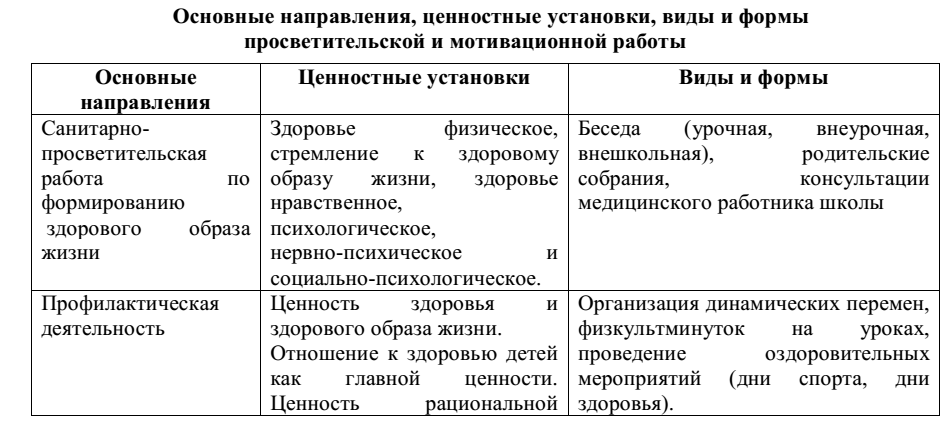 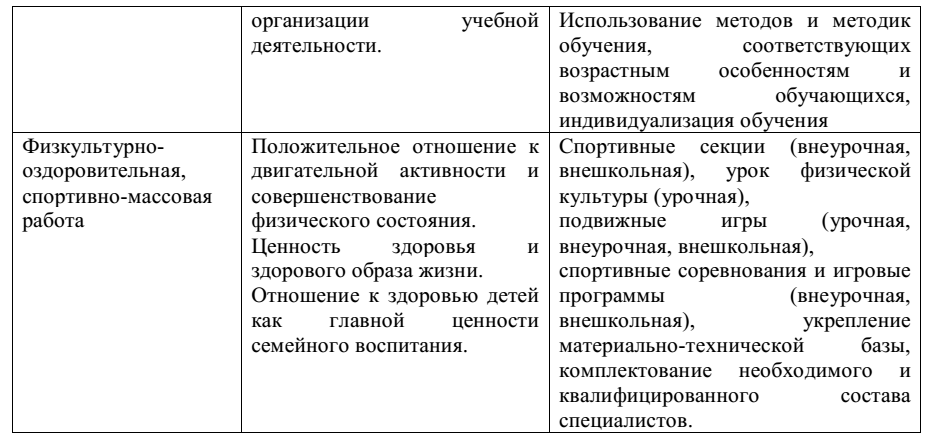 Для образовательной системы «Школа России» характерна, прежде всего, гармония разных видов здоровья: физического, психо-эмоционального, духовно-нравственного, интеллектуального, социального.Образовательная система «Школа России» обеспечивает здоровый образ жизни через здоровые уроки, построенные методически грамотно, без психологических перегрузок, с учетом возрастных и индивидуальных особенностей младшего школьного возраста. Она обеспечивает понимание ребёнком изучаемых вопросов, создаёт условия для гармоничных отношений учителя с учеником и детей друг с другом, создает для каждого ученика ситуации успеха в познавательной деятельности.Просветительская и мотивационная работа, ориентированная на здоровый образ жизни, направлена на формирование у школьников представления о человеке как о главной ценности общества. Она формирует элементарные представления ребёнка о себе самом, о функциях своего собственного организма, детям даются начальные представления о здоровье, основных способах закаливания организма, о способах укрепления здоровья средствами физической культуры и спорта.Образовательная система «Школа России» формирует элементарные представления ребёнка об окружающем мире, экологии, экологических проблемах, способах их решения, формирует установку школьников на безопасный, здоровый образ жизни.    Значительный здоровьесберегающий потенциал несут в себе типические свойства УМК «Школа России» предполагающие:-воспитание физической культуры: осознания ценности здорового образа жизни, понимания вреда алкоголя и наркотиков, повышения осведомленности в разных областях физической культуры, развития навыков обеспечения безопасности жизнедеятельности;-социально-нравственное воспитание: развитие чувства сострадания и сопереживания ближнему; формирование умения различать и анализировать собственные эмоциональные переживания и переживания других людей; воспитание уважения к чужому мнению; обучение правилам поведения в обществе и семье; ознакомление с этическими нормами, их культурно-исторической обусловленностью и формирование осознанного понимания их ценности и необходимости.    Реализуемый в УМК принцип охраны и укрепления психического и физического здоровья ребенка базируется на необходимости формирования у детей привычек к чистоте, аккуратности, соблюдению режима дня, формирования и развития основ культуры умственного и физического труда. Предполагается также создание условий для активного участия детей в оздоровительных мероприятиях (утренняя гимнастика, динамические паузы, прогулки на природу).  Заявленные позиции носят здоровьесберегающий характер, создают безопасную образовательную среду с точки зрения психологической, личностной защищенности каждого школьника.В курсе «Физическая культура» среди образовательных задач выделяются такие как:-совершенствование жизненно важных навыков и умений в ходьбе, прыжках, лазаньи, метании;-развитие основных физических качеств: силы, быстроты, выносливости, координации движений, гибкости;-формирование общих представлений о физической культуре, ее значении в жизни человека, укреплении здоровья, физическом развитии и физической подготовленности;-развитие интереса к самостоятельным занятиям физическими упражнениями, утренней гимнастикой, физминутками и подвижными играми;-обучение простейшим способам контроля над физической нагрузкой, отдельным показателям физического развития и физической подготовленности.-усиление оздоровительного эффекта образовательного процесса, достигаемого в ходе активного использования школьниками освоенных знаний, умений и физических упражнений в физкультурно-оздоровительных мероприятиях в режиме дня, самостоятельных занятий физическими упражнениями.    Весь  учебный  материал  способствует  выработке  установки  на  безопасный, здоровый образ жизни. Обучающимся сообщаются сведения по освоению и соблюдению режима дня, личной гигиены, закаливания, приема пищи и питательных веществ, воды и питьевого режима, необходимости оказания первой помощи при травмах.Формирование культуры здорового и безопасного образа жизни средствами урочной деятельности может быть реализовано в рамках всех учебных предметов. В УМК «Школа России» предусмотрены соответствующие разделы и темы, которые нацелены на обсуждение с детьми проблем, связанных с безопасностью жизни, укреплением физического, нравственного и духовного здоровья.2.4.5. Совместная деятельность образовательного учреждения, семьи и общественности по формированию экологической культуры, здорового и безопасного образа жизниВ целях реализации программы по формированию у учащихся школа успешно взаимодействует с социальными партнёрами:1.СДК2.Сельская библиотека3.МБДОУ «Ручеек»Система работы с родителями (законными представителями) по вопросам охраны и укрепления здоровья детей направлена на повышение их уровня знаний и включает:анкетирование родителей по вопросам удовлетворённости организацией учебного процесса, в том числе вопросы охраны здоровья и режима дня;индивидуальные консультации педагогов по вопросам психолого-педагогического сопровождения;проведение тематических родительских собраний, направленных на формирование культуры здорового образа жизнипривлечение родителей (законных представителей) к совместной работе по проведению оздоровительных мероприятий и спортивных соревнований;создание информационных стендов детского здоровья, в доступной для родителей форме.Важным условием эффективной реализации задач программы по формированию у учащихся экологической культуры, здорового и безопасного образа жизни является эффективность педагогического взаимодействия различных социальных субъектов, при ведущей роли педагогического коллектива.2.4.6. Планируемые результаты деятельности, обеспечивающие формирование основ экологической культуры, сохранение и укрепление физического, психологического и социального здоровья обучающихся при получении начального общего образованиясформированностьу обучающихся первоначальных представление о позитивных факторах, влияющих на здоровье;сформированность представлений об основах экологической культуры на примере экологически сообразного поведения в быту и природе, безопасного для человека и окружающей среды;сформированность умения обучающихся делать осознанный выбор поступков, поведения, позволяющих сохранять и укреплять здоровье;сформированность умения выполнять правила личной гигиены и развить готовность на основе её использования самостоятельно поддерживать своё здоровье;сформированность представления о правильном (здоровом) питании, его режиме, структуре, полезных продуктах;сформированность представления о рациональной организации режима дня, учёбы и отдыха, двигательной активности, научить ребёнка составлять, анализировать и контролировать свой режим дня;сформированность представлений с учётом принципа информационной безопасности о негативных факторах риска здоровью детей (сниженная двигательная активность, инфекционные заболевания, переутомления и т. п.), о существовании и причинах возникновения зависимостей от табака, алкоголя,  наркотиков и других психоактивных веществ, их пагубном влиянии на здоровье;сформированность представлений о влиянии позитивных и негативных эмоций на здоровье, в том числе получаемых от общения с компьютером, просмотра телепередач, участия в азартных играх;сформированность элементарных навыков эмоциональной разгрузки (релаксации);сформированность навыков позитивного коммуникативного общения;сформированность первоначальных представлений об основных компонентах культуры здоровья и здорового образа жизни;сформированность потребности ребёнка безбоязненно обращаться к врачу по любым вопросам состояния здоровья, в том числе связанным с особенностями роста и развития.2.4.7.  Оценка эффективности реализации программыКритерии, показатели эффективности деятельности МБОУ Марфинской сош в части формирования здорового и безопасного образа жизни и экологической культуры обучающихся Основные результаты реализации программы формирования культуры здорового и безопасного образа жизни учащихся оцениваются в рамках мониторинговых процедур:анкетирование родителей,наблюдение,собеседование с обучающимися,результаты медицинских осмотров,динамика участия в массовых спортивных акциях и соревнованиях,выявление динамики сезонных заболеваний,динамики школьного травматизма 2.5. Программа коррекционной работыОсновой для разработки программы коррекционной работы являются следующие нормативные документы:ФЗ «Об образовании в Российской Федерации» ( от 29.12.2012 года №273-ФЗ) ; Федеральный государственный образовательный стандарт начального общегообразования (Приказ Министерства образования и науки РФ № 363 от 06. 10.2009 зарегистрирован Министерством юстиции РФ 22.12.2009, рег. № 17785) (с дополнениями и изменениями);Санитарно-эпидемиологические правила "Гигиенические требования к условиям обучения в общеобразовательных учреждениях. СанПиН 2.4.2.2821-10", утвержденные постановлением Главного государственного санитарного врача Российской Федерации 29 декабря 2010 года N 189;Концептуальные положения УМК «Школа России» реализующего фундаментальное ядро содержания современного общего начального образования (базовые национальные ценности, программные элементы научного знания, универсальные учебные действия).Программа коррекционной работы направлена на разрешение ряда проблем, возникающих при обучении и воспитании младших школьников в условиях четырехлетнего начального обучения. В числе этих проблем:несоответствие уровня психического развития ребенка возрастной норме;низкая познавательная и учебная мотивации;негативные тенденции личностного развития;коммуникативные проблемы;эмоциональные нарушения поведения;дезадаптация в школе;неуспеваемость и др.Цель данной программы – создание благоприятных условий для развития личности каждого ребенка и достижения планируемых результатов основной образовательной программы всеми обучающимися, в том числе детьми с ограниченными возможностями здоровья.Задачи программы коррекционной работы:Выявление особых образовательных потребностей детей с ограниченными возможностями здоровья, обусловленных недостатками в их физическом и (или) психическом развитии.Осуществление индивидуально ориентированной психолого-медико-педагогической помощи детям с ограниченными возможностями здоровья с учётом особенностей психофизиологического развития и индивидуальных возможностей детей (в соответствии с рекомендациями психолого-медико-педагогической комиссии)Развитие индивидуальных особенностей субъектов педагогического процесса; ранняя профилактика и своевременная коррекция недостатков и отклонений в психическом, психофизиологическом и личностном развитии детей; воспитание у каждого ребёнка уверенности в своих силах.Определение особенностей организации образовательного процесса для рассматриваемой категории детей в соответствии с индивидуальными особенностями каждого ребёнка, структурой нарушения развития и степенью его выраженности;Принципы коррекционной работы:Соблюдение интересов ребёнка. Принцип определяет позицию специалиста, который призван решать проблему ребёнка с максимальной пользой и в интересах ребёнка.Системность. Принцип обеспечивает единство диагностики, коррекции и развития, т.е. системный подход к анализу особенностей развития и коррекции нарушений детей с ограниченными возможностями здоровья, а также всесторонний многоуровневый подход специалистов различного профиля, взаимодействие и согласованность их действий в решении проблем ребёнка; участие в данном процессе всех участников образовательного процесса.Непрерывность. Принцип гарантирует ребёнку и его родителям(законным представителям) непрерывность помощи до полного решения проблемы или определения подхода к её решению.Вариативность. Принцип предполагает создание вариативных условий для получения образования детьми, имеющими различные недостатки в физическом и (или) психическом развитии.Рекомендательный характер оказания помощи. Принцип обеспечивает соблюдение гарантированных законодательством прав родителей детей с ограниченными возможностями здоровья выбирать формы получения детьми образования, образовательные учреждения, защищать законные права и интересы детей, включая обязательное согласование с родителями вопроса о направлении (переводе) детей с ограниченными возможностями здоровья в специальные (коррекционные) образовательные учреждения (классы, группы).Основные направления коррекционной работыДиагностико-консультативное направлениеДиагностическая работа обеспечивает своевременное выявление детей с ограниченными возможностями здоровья, проведение их комплексного обследования и подготовку рекомендаций по оказанию им психолого-медико-педагогической помощи в условиях образовательного учреждения, составление индивидуального образовательного маршрута ребёнка.Диагностическая работа включает:своевременное выявление детей, нуждающихся в специализированной помощи;раннюю (с первых дней пребывания ребенка в образовательном учреждении) диагностику отклонений в развитии и анализ причин трудностей адаптации;комплексный сбор сведений о ребенке на основании диагностической информации от специалистов разного профиля;определение уровня актуального и зоны ближайшего развития обучающегося с ограниченными возможностями здоровья, выявление его резервных возможностей;изучение развития эмоционально-волевой сферы и личностных особенностей обучающихся;изучение социальной ситуации развития и условий семейного воспитания ребенка;изучение адаптивных возможностей и уровня социализации ребенка с ограниченными возможностями здоровья;системный разносторонний контроль специалистов за уровнем и динамикой развития ребенка;анализ успешности коррекционно-развивающей работы.Организация диагностических направлений для обеспечения сопровождения обучающихся в образовательном процессеСодержание и формы работы педагога­ психолога и учителей начальной школыКоррекционно-развивающая работа обеспечивает своевременную специализированную помощь в освоении содержания образования и коррекцию недостатков в физическом и (или) психическом развитии детей с ограниченнымивозможностями здоровья в условиях общеобразовательного учреждения; способствует формированию УУД у обучающихся (личностных, регулятивных, познавательных, коммуникативных).Коррекционно-развивающая работа включает:выбор оптимальных для развития ребенка с ограниченными возможностями здоровья коррекционных программ/методик, методов и приемов обучения в соответствии с его особыми образовательными потребностями;организацию и проведение специалистами индивидуальных и групповых коррекционно-развивающих занятий, необходимых для преодоления нарушений развития и трудностей обучения;системное воздействие на учебно-познавательную деятельность ребенка в динамике образовательного процесса, направленное на формирование универсальных учебных действий и коррекцию отклонений в развитии;коррекцию и развитие высших психических функций;развитие эмоционально-волевой и личностной сфер ребенка и психокоррекцию его поведения;социальную защиту ребенка в случаях неблагоприятных условий жизни при психотравмирующих обстоятельствах.Содержание и формы работы педагога­ психолога:Содержание и формы работы учителя:наблюдение за учениками в учебной и внеурочной деятельности;поддержание постоянной связи с учителями-предметниками, школьным психологом, медицинским работником (по согласованию), администрацией школы, родителями;составление психолого-педагогической характеристики учащегося при помощи методов наблюдения, беседы, где отражаются особенности его личности, поведения, межличностных отношений с родителями и одноклассниками, уровень и особенности интеллектуального развития и результаты учебы, основные виды трудностей при обучении ребёнка ( по запросу);контроль успеваемости и поведения учащихся в классе;формирование микроклимата в классе, способствующего тому, чтобы каждый обучающийся чувствовал себя в школе комфортно;ведение документации ( при организации индивидуального обучения)организация внеурочной деятельности, направленной на развитие познавательных интересов учащихся, их общее развитие.Одним из основных механизмов реализации коррекционной работы является оптимально выстроенное взаимодействие специалистов, обеспечивающее системное сопровождение детей с ограниченными возможностями здоровья специалистами различного профиля в образовательном процессе.Лечебно-профилактическое направлениеСодержание и формы работы учителя:осуществление контроля за соблюдением санитарно-гигиенических норм, режима дня, питания ребенка;использование здоровьесберегающих технологий на уроках и во внеурочной деятельности.Содержание и формы работы педагога­ психолога:Консультативно - информационно-просветительское направлениеКонсультативная работа обеспечивает непрерывность специального сопровождения детей с ограниченными возможностями здоровья и их семей по вопросам реализации дифференцированных психолого-педагогических условий обучения, воспитания, коррекции, развития и социализации обучающихся.Консультативная работа включает:выработку совместных обоснованных рекомендаций по основным направлениям работы с обучающимся с ограниченными возможностями здоровья, единых для всех участников образовательного процесса;консультирование специалистами педагогов по выбору индивидуально-ориентированных методов и приемов работы с обучающимся с ограниченными возможностями здоровья;консультативную помощь семье в вопросах выбора стратегии воспитания и приемовкоррекционного обучения ребенка с ограниченными возможностями здоровья. Информационно­ просветительская работа направлена на разъяснительнуюдеятельность по вопросам, связанным с особенностями образовательного процесса для данной категории детей, со всеми участниками образовательного процесса — обучающимися (как имеющими, так и не имеющими недостатки в развитии), их родителями (законными представителями), педагогическими работниками.Информационно­ просветительская работа предусматривает: различные формы просветительской деятельности (лекции, беседы, информационные стенды, печатные материалы), направленные на разъяснение участникам образовательного процесса – обучающимся (как имеющим, так и не имеющим недостатки в развитии), их родителям, педагогическим работникам, - вопросов, связанных с особенностями образовательного процесса и сопровождения детей с ограниченными возможностями здоровья; проведение тематических выступлений для педагогов и родителей по разъяснению индивидуально-типологических особенностей различных категорий детей с ограниченными возможностями здоровья.Содержание и формы работы педагога­ психолога:Этапы реализации программыВ случае прибытия детей с ОВЗ в школе разработана программа АООП.Этап сбора и анализа информации (информационно-аналитическая деятельность).Результатом  данного  этапа  является  оценка  контингента  обучающихся  для  учёта особенностей развития детей, определения специфики и их особых образовательныхпотребностей; оценка образовательной среды с целью соответствия требованиям программно- методическогообеспечения, материально-технической и кадровой базы учреждения.Этап планирования, организации, координации (организационно-исполнительская деятельность). Результатом работы является особым образом организованный образовательный процесс, имеющий коррекционно-развивающую направленность и процесс специального сопровождения детей с ограниченными возможностями здоровья.Этап диагностики коррекционно­ развивающей образовательной среды (контрольно-диагностическая деятельность). Результатом является констатация соответствия созданных условий и выбранных коррекционно-развивающих и образовательных программ особым образовательным потребностям ребёнка.Этап регуляции и корректировки (регулятивно-корректировочная деятельность). Результатом является внесение необходимых изменений в образовательный процесс и процесс сопровождения детей с ограниченными возможностями здоровья, корректировка условий и форм обучения, методов и приёмов работы. Описание специальных условий обучения и воспитания детей с ограниченными возможностями здоровья Специфика организации учебно-воспитательной и коррекционной работы с детьми, имеющими нарушения развития, обусловливает необходимость специальной подготовки педагогического коллектива образовательного учреждения общего типа, обеспечивающего интегрированное образование. Педагогические работники образовательного учреждения должны знать основы коррекционной педагогики и специальной психологии, иметь четкое представление об особенностях психофизического развития детей с ограниченными возможностями здоровья, методиках и технологиях организации образовательного и реабилитационного процесса для таких детей.Условия реализации программыПрограмма коррекционной работы предусматривает создание в школе специальных условий обучения и воспитания детей с ОВЗ, включающих:1.  Кадровое обеспечение:- обязательное наличие у педагогов, работающих с детьми с ОВЗ, специализированного образования, и (или) прохождение обязательной курсовой профессиональной подготовки в рамках обозначенной темы,-наличие  в  штатном  расписании  ставки педагога-психолога.В школе ведется планомерная работа по повышению квалификации специалистов по проблемам организации учебно-воспитательной и коррекционной работы с детьми, имеющими нарушения развития. Коррекционная  работа  должна осуществляться  специалистами  соответствующей  квалификации, имеющими специализированное образование, и педагогами, прошедшими обязательную курсовую или другие виды профессиональной подготовки в рамках обозначенной темы. Все педагоги, работающие с детьми с ОВЗ, прошли курсы повышения квалификации на базе ИПК и ПРО, ЮФУ, а также дистанционно.2.Психолого-педагогическое обеспечение, в том числе:- обеспечение дифференцированных условий (оптимальный режим учебных нагрузок, вариативные формы получения образования и специализированной помощи) в соответствии с рекомендациями психолого-медико-педагогической комиссии;- обеспечение психолого-педагогических условий (коррекционная направленность учебно-воспитательной деятельности; учёт индивидуальных особенностей ребёнка; соблюдение комфортного психоэмоционального режима; использование современных педагогических технологий, в том числе информационных, компьютерных, для оптимизации образовательной деятельности, повышения ее эффективности, доступности);- обеспечение специализированных условий (выдвижение комплекса специальных задач обучения, ориентированных на особые образовательные потребности обучающихся с ОВЗ; введение в содержание обучения специальных разделов, направленных на решение задач развития ребёнка, отсутствующих в содержании образования нормально развивающегося сверстника; использование специальных методов, приёмов, средств обучения, специальных учебников, учебных пособий и дидактических материалов, технических средств обучения коллективного и индивидуального пользования; специализированных образовательных и коррекционных программ, ориентированных на особые образовательные потребности детей; дифференцированное и индивидуализированное обучение с учётом специфики нарушения развития ребёнка; комплексное воздействие на обучающегося, осуществляемое на индивидуальных и групповых коррекционных занятиях);- обеспечение здоровьесберегающих условий (оздоровительный и охранительный режим, укрепление физического и психического здоровья, профилактика физических, умственных и психологических перегрузок обучающихся, соблюдении санитарно-гигиенических правил и норм);- обеспечение участия всех детей с ОВЗ, независимо от степени выраженности нарушений их развития, вместе с нормально развивающимися детьми в проведении воспитательных, культурно-развлекательных, спортивно-оздоровительных и иных досуговых мероприятий;- развитие системы обучения и воспитания детей, имеющих сложные нарушения психического и (или) физического развития.3. Школа  планирует закупить учебно-методическую литературу, используемую для обучения детей с ограниченными возможностями здоровья, в том числе специальные учебники, учебные пособия и дидактический материалам. Федеральный закон от 29.12.2014 № 273-ФЗ «Об образовании в Российской Федерации» (далее – Федеральный закон № 273-ФЗ) устанавливает федеральные государственные образовательные стандарты (далее – ФГОС) для обучающихся с ограниченными возможностями здоровья (далее – ОВЗ) или специальные требования, которые включаются в ФГОС. Разработан ФГОС начального общего образования для обучающихся с ОВЗ, утв. приказом Минобрнауки России от 19.12.2014 № 1598. Согласно этому документу могут быть реализованы 1 и 2 варианты адаптированных основных общеобразовательных программ (далее – АООП). Образовательная деятельность обучающихся с интеллектуальными нарушениями регулируется ФГОС образования обучающихся с умственной отсталостью (интеллектуальными нарушениями), утв. приказом Минобрнауки России от 19.12.2014 № 1599. Для учащихся с интеллектуальными нарушениями или сложными нарушениями развития, сочетающимися с интеллектуальными нарушениями, предусматриваются: •	варианты 1 и 2 АООП в соответствии с ФГОС образования обучающихся с умственной отсталостью (интеллектуальными нарушениями); •	варианты 3 и 4 АООП в соответствии с ФГОС начального общего образования обучающихся с ОВЗ. Вариативность АООП для обучающихся с ОВЗ позволяет создавать специальные условия получения образования и обеспечивать организационные формы в  отдельных классах. Оба указанных выше ФГОС устанавливают требования к личностным, метапредметным и предметным результатам освоения обучающимися с ОВЗ разных вариантов АООП. Вариант АООП учитывает особые образовательные потребности обучающихся с ОВЗ, поэтому могут быть установлены требования только к личностным и предметным результатам. Предметные результаты связаны с овладением обучающимися содержанием каждой предметной области и характеризуют: •	опыт специфической для предметной области деятельности по получению нового знания;•	достижения в усвоении знаний и умений;•	возможности их применения в практической деятельности и жизни.Предметные результаты овладения содержанием коррекционно-развивающей области обеспечивают обучающимся с ОВЗ эффективное освоение АООП начального общего образования, коррекцию и профилактику нарушений развития, социализацию и социальную адаптацию. Концептуальная основа ФГОС начального общего образования для обучающихся с ОВЗ и варианты АООП предусматривают, что к моменту окончания начального общего образования обучающийся с ОВЗ достигнет сопоставимых результатов по уровню с другими обучающимися.4. Создание необходимых условий для обеспечения доступности качественного образования для детей с ограниченными возможностями здоровья: - оборудование помещений: кабинет психолога;- технические средства обучения коллективного и индивидуального пользования при  проведении групповых и индивидуальных коррекционных занятий;Обучение организовано в первую смену с 8.00 ч. Во второй половине дня проводятся:дополнительное образование, система коррекционных занятий с учащимися, а такжевнеурочная и воспитательная работа.5. Вариативные формы обучения:-обучение в общеобразовательном классе;-обучение с использованием надомной (индивидуальной)  формы обучения.  3.ОРГАНИЗАЦИОННЫЙ РАЗДЕЛ3.1.Учебный план.     На уровне начального общего образования реализуется ФГОС НОО. Учебный план МБОУ Марфинской  сош для 1-4 классов ориентирован на 4-летний нормативный срок освоения образовательных программ начального общего образования.   Учебные занятия в 1-м классе проводятся по 5-дневной учебной неделе и только в первую смену. В соответствии с требованиями СанПиН 2.4.2.2821-10 для определения продолжительности урока  в 1 классе используется «ступенчатый» режим обучения  в первом полугодии (в сентябре, октябре - по 3 урока в день по 35 минут каждый, в ноябре-декабре - по 4 урока по 35 минут каждый; январь - май - по 4 урока по 45 минут каждый). Продолжительность урока во 2-4 классах  - 45 минут по режиму МБОУ Марфинской  сош.Продолжительность учебного года для обучающихся 1 класса составляет 33 учебные недели; для обучающихся  2-4 классов – 34 учебные недели. Количество учебных занятий за 4 учебных года не может составлять менее 2904 и более 3345 часов в соответствии с ФГОС НОО.Предметная область «Русский язык и литературное чтение» включает обязательные учебные предметы «Русский язык» и  «Литературное чтение». В связи с тем, что русский язык является родным языком и литературное чтение изучается на русском языке, часы родного языка и русского языка и литературное чтение на родном языке  изучаются интегрировано. При 5-дневной учебной неделе обязательная часть учебного предмета «Русский язык» в 1-4 классах составляет 4 часа в неделю, «Литературное чтение» в  1-3 классах – 4 часа в неделю, в 4 классе – 3 часа в неделю.    С целью обеспечения условий для развития языковых компетенций в 1-2 классах учебный предмет «Русский язык» при 5-дневной учебной неделе дополняется частью, формируемой участниками образовательных отношений (1 час в неделю).      С целью воспитания ценностного отношения к родному языку как хранителю культуры, формирование первоначальных представлений о единстве и многообразии языкового и культурного пространства России; обогащения активного и потенциального словарного запаса, развитие у обучающихся культуры владения родным языком в соответствии с нормами устной и письменной речи, правилами речевого этикета; формирования первоначальных научных знаний о родном языке как системе  и как развивающемся явлении, о его  уровнях и единицах, о закономерностях его функционирования. Родной язык и литературное чтение на родном языке выбраны родителями (законными представителями) обучающихся ( протокол №3 от 30.04.2019). Учебный предмет «Родной язык» в 3 классе реализуется в объеме 1 час в неделю и в 4 классе в объеме 0,5 часа в неделю за счет части , формируемой участниками образовательных отношений.  Учебный предмет «Литературное чтение на родном языке» в 4 классе реализуется в объеме по 0,5 часа в неделю за счет части, формируемой участниками образовательных отношений. Предметная область «Иностранный язык» включает обязательный учебный предмет «Английский язык» во 2-4 классах в объеме 2 часов в неделю.Предметная область «Математика и информатика» представлена обязательным учебным предметом «Математика» в 1-4 классах (4 часа в неделю).Обязательный учебный предмет «Технология» (1 час в неделю) включает раздел, связанный изучением особенностей сельскохозяйственного труда, что является основой для преемственности в изучении учебного предмета «Технология» в основной и средней школе. Первоначальные представления о компьютерной грамотности, навыки использования средств и инструментов ИКТ и ИКТ-ресурсов для решения разнообразных учебно-познавательных и учебно-практических задач, охватывающих содержание всех изучаемых предметов, включая учебный предмет «Математика», которому отводится ведущая интегрирующая роль,  обучающиеся начальных классов получают в рамках внеурочной деятельности на кружке «Мой  компьютер» (1-4 классы).Интегрированный учебный предмет «Окружающий мир» в 1-4 классах изучается  как обязательный по 2 часа в неделю. В его содержание дополнительно введены развивающие модули и разделы социально-гуманитарной направленности, а также элементы основ безопасности жизнедеятельности.Комплексный учебный курс «Основы религиозных культур и светской этики» (далее – ОРКСЭ) реализуется как обязательный в объеме 1 часа в неделю в 4 классе. Один из модулей ОРКСЭ  «Основы православной культуры» выбран родителями (законными представителями) обучающихся (протокол родительского собрания  №3 от 27.05.2020г.).В предметную область «Искусство» включены обязательные учебные предметы «Музыка» и «Изобразительное искусство» (по 1 часу в неделю).Обязательный учебный предмет «Физическая культура» изучается в объеме  3 часов в неделю на уровне начального общего образования.Максимально допустимая недельная нагрузка при 5-дневной учебной неделе в 1 классе составляет 21 час в неделю,  во 2-4 классах – 23 часа в неделю, что  соответствует требованиям СанПиН 2.4.2.2821-10.Недельный учебный планМБОУ Марфинской сошна 2020-2021 учебный год в рамках федерального государственного образовательного стандарта начального общего образования(5-дневная учебная неделя)3.2 Календарный учебный график3.2.1.Календарные периоды учебного годаДата начала учебного года (очная форма): 1 сентября 2020 года.Дата окончания учебного года: 21 мая 2021 года.Продолжительность учебного года:- 1 класс – 33 недели;- 2-4 классы – 34 недели.3.2.2. Периоды образовательной деятельности.           Продолжительность учебных занятий по четвертям в учебных неделях и рабочих днях1 класс2-4 классы3.2.3. Продолжительность каникул, праздничных и выходных дней1 класс2-4 классы3.2.4. Режим работы школы3.2.5. Распределение образовательной недельной нагрузки3.2.6. Расписание звонков и перемен1 класс2-4 классы3.2.7. Организация промежуточной аттестации3.3 План внеурочной деятельностиПод внеурочной деятельностью понимается образовательная деятельность, осуществляемая в формах, отличных от урочной, и направленная на достижение планируемых результатов освоения основной образовательной программы начального общего образования.Цели организации внеурочной деятельности: -создание  условий для достижения учащимися  необходимого для жизни в обществе социального опыта и формирования принимаемой обществом системы ценностей, создание условий для многогранного развития и социализации каждого учащегося в свободное от учёбы время. -создание воспитывающей среды, обеспечивающей активизацию социальных, интеллектуальных интересов учащихся в свободное время, развитие здоровой, творчески растущей личности, сформированной гражданской ответственностью и правовым самосознанием, подготовленной к жизнедеятельности в новых условиях, способной на социально значимую практическую деятельность, реализацию добровольческих инициатив.Задачи:Организация общественно-полезной и досуговой деятельности учащихся совместно с семьями учащихся.Включение учащихся в разностороннюю деятельность.Формирование навыков позитивного коммуникативного общения.Развитие навыков организации и осуществления сотрудничества с педагогами, сверстниками, родителями, старшими детьми в решении общих проблем.Воспитание трудолюбия, способности к преодолению трудностей, целеустремленности и настойчивости в достижении результата.Развитие позитивного отношения к базовым общественным ценностям (человек, семья, Отечество, природа, мир, знания, труд, культура) - для формирования здорового образа жизни.Создание условий для эффективной реализации основных целевых образовательных программ различного уровня, реализуемых во внеурочное время.Совершенствование системы мониторинга эффективности воспитательной работы в школе.Углубление содержания, форм и методов занятости учащихся в свободное от учёбы время.Организация информационной поддержки учащихся.11. Совершенствование материально-технической базы организации досуга учащихся.
Принципы организации внеурочной деятельности учащихсяПринцип гуманизации образовательного процесса, предполагающий очеловечивание взаимоотношений в совместной творческой деятельности педагогов, учителей, обучающихся и их родителей.Принцип научной организации.Принцип добровольности и заинтересованности обучающихся.Принцип системности во взаимодействии общего и дополнительного образования.Принцип целостности.Принцип непрерывности и преемственности процесса образования.Принцип личностно-деятельностного подхода.Принцип детоцентризма (в центре находится личность ребенка).Принцип культуросообразности, предполагающий воспитание личности ребенка не только природосообразно, но и в соответствии с требованиями мировой, отечественной, региональной культур.Принцип комплексного подхода в реализации интегративных процессов.Принцип взаимодействия, предполагающий координацию всех образовательных социокультурных институтов в оказании педагогической помощи и поддержки детям разного уровня социализации.Принцип вариативности, предусматривающий учет интересов детей, свободно выбирающих вариативные образовательные программы и время на их усвоение.Принцип межведомственности, учитывающий координацию деятельности педагогов дополнительного образования, учителей, классных руководителей, психологов и позволяющий получить всестороннюю характеристику образовательного, нравственного, социального, физического здоровья детей.Внедрение  Программы внеурочной деятельности рассматривается в её непосредственной связи с Программой воспитательной работы школы и способствует реализации цели и задач воспитательной системы школы. Участие ребенка в общешкольных делах осуществляется на добровольной основе, в соответствии с интересами и склонностями.На содержание программы оказали влияние следующие факторы:традиции и особенности школы;опора на ценности воспитательной системы школы;свободный выбор на основе личных интересов и склонностей ребенка;особенности возраста, класса, индивидуальности детей;особенности образовательных программ кружков и секцийОриентирами в организации внеурочной деятельности в стали:-запросы родителей, законных представителей;-приоритетные направления деятельности школы;-интересы и склонности педагогов;-возможности образовательных учреждений дополнительного образования.В школе доступны следующие виды внеурочной деятельности:познавательная деятельность;игровая деятельность;проблемно-ценностное общение;досугово-развлекательная деятельность;художественное творчество;трудовая деятельность;спортивно-оздоровительная деятельность;краеведческая деятельность.Направления внеурочной деятельностиВнеурочная деятельность в соответствии с требованиями стандарта организуется по основным направлениям развития личности:спортивно-оздоровительное,духовно-нравственное,общекультурное,общеинтеллектуальное,социальное.Организация занятий по этим направлениям является неотъемлемой частью образовательного процесса в образовательном учреждении.Содержание данных занятий формируется с учетом пожеланий обучающих и их родителей (законных представителей) и осуществляется посредством различных форм.Спортивно-оздоровительное направлениеЦелесообразность данного направления заключается в формировании знаний, установок, личностных ориентиров и норм поведения, обеспечивающих сохранение и укрепление физического, психологического и социального здоровья обучающихся на ступени начального общего образования как одной из ценностных составляющих, способствующих познавательному и эмоциональному развитию ребенка, достижению планируемых результатов освоения основной образовательной программы начального общего образования.Основные задачи:- формирование культуры здорового и безопасного образа жизни;- использование оптимальных двигательных режимов для детей с учётом их возрастных, психологических и иных особенностей;- развитие потребности в занятиях физической культурой и спортом;- популяризация занятий физической культурой и спортом, пропаганда здорового образа жизни;- способствовать преодолению вредных привычек обучающихся средствами физической культуры и занятием спортом.Данное направление реализуется программами внеурочных занятий «Я и мое здоровье» (1-4 классы),  «Здоровей-ка» (3, 4 классы) и иными формами внеклассной  деятельности, включая мероприятия Плана воспитательной работы школы:Организация походов, экскурсий, «Дней здоровья», спортивного праздника» «Папа, мама и я - спортивная семья», «Дней семейного общения», подвижных игр, «Весёлых стартов», внутришкольных спортивных соревнований, ежедневной зарядки до уроков.Проведение бесед по охране здоровья.Применение на уроках  игровых моментов, физкультминуток.Участие в районных и поселенческих спортивных соревнованиях.Духовно - нравственное направлениеЦелесообразность направления заключается в обеспечении духовно-нравственного развития обучающихся в единстве урочной, внеурочной и внешкольной деятельности, в совместной педагогической работе школы, семьи и других социальных институтов.Основные задачи:- формирование способности к духовному развитию, реализации творческого потенциала в учебно-игровой, предметно-продуктивной, социально ориентированной деятельности на основе нравственных установок и моральных норм, непрерывного образования, самовоспитания и универсальной духовно-нравственной компетенции – «становиться лучше»;-  укрепление нравственности, основанной на свободе воли и духовных отечественных традициях, внутренней установки личности обучающегося поступать согласно своей совести;- формирование основ морали – осознанной обучающимся необходимости определённого поведения, обусловленного принятыми в обществе представлениями о добре и зле, должном и недопустимом; укрепление у обучающегося позитивной нравственной самооценки и самоуважения,  жизненного оптимизма;- формирование основ нравственного самосознания личности (совести) – способности формулировать собственные нравственные обязательства, осуществлять нравственный самоконтроль, требовать от себя выполнения моральных норм, давать нравственную оценку своим и чужим поступкам;-  принятие обучающимся базовых общенациональных ценностей, развитие трудолюбия, способности к преодолению трудностей;- формирование основ российской гражданской идентичности, развитие чувства личной ответственности за Отечество;-  формирование патриотизма и гражданской солидарности;- развитие навыков организации и осуществления сотрудничества с педагогами, сверстниками, родителями, старшими детьми в решении общих проблем.В основу работы по данному направлению положены Программа духовно-нравственного развития, Программа гражданско-патриотического воспитания. Данное направление реализуется программами внеурочных занятий «Лучик» (1-2 классы), «Умелые ручки» (1-4 классы), «Мой класс – моя семья» (1-4 классы)  и иными формами внеклассной деятельности, включая мероприятия Плана воспитательной работы школы:- организация экскурсий, работа школьного музея, выставки рисунков, поделок и творческих работ обучающихся;-проведение тематических классных часов, встреч, бесед;-участие в конкурсах, выставках детского творчества гуманитарного цикла на уровне школы, района, области.Общеинтеллектуальное направлениеЦелесообразность направления заключается в обеспечении достижения планируемых результатов освоения ООП НОО.Основными задачами являются:стимулирование интереса обучающихся к исследовательской деятельности и научной работе, формирование навыков научно-интеллектуальной деятельности;развитие культуры логического и алгоритмического мышления, воображения;формирования навыка использования проектного метода в социально значимой деятельности;формирование первоначального опыта практической преобразовательной деятельности;овладение навыками универсальных учебных действий у обучающихся.Данное направление реализуется программами внеурочной деятельности «Белая ладья» (1, 2 классы), «Умники и умницы» (1- 4  классы), «Дважды два - четыре» (1 - 4 классы) и иными формами внеклассной деятельности, включая мероприятия Плана воспитательной работы школы:Предметные недели;Библиотечные уроки;Конкурсы, музейно-экскурсионная деятельность, олимпиады, конференции и др.Участие в районных олимпиадахРазработка проектов к урокам.Общекультурное направлениеЦелесообразность данного направления заключается в воспитании способности к духовному развитию, нравственному самосовершенствованию, формированию ценностных ориентаций, развитие обшей культуры, знакомство с общечеловеческими ценностями мировой культуры, духовными ценностями отечественной культуры, нравственно-этическими ценностями многонационального народа России и народов других стран.Основными задачами являются:формирование ценностных ориентаций общечеловеческого содержания;формирование таких личностных качеств, как долг, ответственность, честь, достоинство;становление активной жизненной позиции;воспитание основ правовой, эстетической, физической и экологической культуры;воспитание уважения к традициям Отечества, школы, семьи.Данное направление реализуется программой внеурочной занятости «Мой друг компьютер» (1- 4 классы), «Здоровое питание» (1 - 4 классы),  программами дополнительного образования и иными формами внеклассной деятельности, включая мероприятия Плана воспитательной работы школы:Беседы, экскурсии, посещение цирка, тетра, музеев, концертов, выставок.Подготовка и участие в конкурсах.Сюжетно-ролевые игры, игры – путешествия.Социальное направлениеЦелесообразность направления заключается в активизации внутренних резервов обучающихся, способствующих успешному освоению нового социального опыта, в формировании социальных, коммуникативных и конфликтологических компетенций, необходимых для эффективного взаимодействия в социуме.Основными задачами являются:формирование психологической культуры и коммуникативной компетенции для обеспечения эффективного и безопасного взаимодействия в социуме; формирование способности обучающегося сознательно выстраивать иоценивать отношения в социуме;становление гуманистических и демократических ценностных ориентаций;формирование основы культуры межэтнического общения;формирование отношения к семье как к основе российского общества;воспитание у школьников почтительного отношения к родителям, осознанного, заботливого отношения к старшему поколению.Данное направление реализуется программами внеурочной занятости «Музыкальная шкатулка» (1 – 4 классы), «Мир вокруг нас» (4 класс), «Безопасное колесо» (3 класс), «Мой мир» (1 класс)   и иными формами внеклассной  деятельности, включая мероприятия Плана воспитательной работы школы:Беседы, экскурсии, целевые прогулки, ролевые игры, наблюдения, опыты.Участие в творческих конкурсах, в акциях, выставках.Разработка проектов.Результаты внеурочной деятельности            Воспитательный результат внеурочной деятельности — непосредственное духовно-нравственное приобретение ребёнка, благодаря его участию в том или ином виде деятельности.	Воспитательный эффект внеурочной деятельности — влияние (последствие) того или иного духовно-нравственного приобретения на процесс развития личности ребёнка.	Все виды внеурочной деятельности учащихся на ступени начального общего образования  строго ориентированы на воспитательные результаты.Уровни результатов внеурочной деятельностиРасписание занятий  внеурочной деятельности  ФГОС НОО на 2020-2021 учебный год1 класс2 класс3 класс4 классМатериально-технические ресурсы для реализации внеурочной деятельностиДля реализации внеурочной деятельности в рамках ФГОС в школе имеются все необходимые условия: занятия в школе проводятся в одну смену, имеется столовая, в которой организовано  горячее питание. Для организации внеурочной деятельности в школе имеется спортивный зал со спортивным инвентарем, спортивная площадка на школьном дворе со спортивным комплексом и оснащенная современными антивандальными тренажерами,  акустическое звуковое оборудование.  Школа располагает кабинетами начальных классов, оборудованными компьютерной техникой, подключенной к локальной сети Интернет, компьютерным классом.  В школе имеется библиотека,оснащенная ПК с выходом в Интернет, школьный музей. Так же в школе имеются  все необходимые методические пособия, интернет-ресурсы.Условия реализации внеурочной деятельностиДля успешной реализации необходимо выполнение ряда условий:конкретное планирование деятельности;кадровое обеспечение программы;методическое обеспечение программы;педагогические условия;материально-техническое обеспечение.Кадровое обеспечениеВ реализации программы участвуют:администрация школы;классные руководителипедагоги школы, реализующие программу;библиотекарь школы;руководитель школьного музеяпреподаватель-организатор ОБЖстарший вожатыйСовершенствование уровня кадрового обеспеченияОжидаемые результаты реализации внеурочной деятельности    Увеличение числа детей, охваченных организованным  досугом; воспитание уважительного отношения к родному дому, к школе, селу, району, области; воспитание у детей толерантности, навыков здорового образа жизни; формирование  чувства гражданственности и патриотизма, правовой культуры, осознанного отношения к профессиональному самоопределению; развитие социальной культуры учащихся через систему ученического самоуправления и реализация, в конечном счете, основной цели программы – достижение учащимися необходимого для жизни в обществе социального опыта и формирование в них принимаемой обществом системы ценностей.Проблема  использования свободного времени подрастающего поколения в целях всестороннего воспитания и развития всегда были насущными для общества. Воспитание детей происходит в любой момент их деятельности. Однако наиболее продуктивно это воспитание осуществлять в свободное от обучения время. Таким образом, внеурочная деятельность младших школьников должна быть направлена на их культурно-творческую деятельность и духовно- нравственный потенциал, высокий уровень самосознания. Дисциплины, способности сделать правильный нравственный выбор.В школе созданы условия для внеурочной деятельности обучающихся и организации дополнительного образования. Вся система работы школы по данному направлению призвана предоставить возможность:- свободного выбора детьми программ, объединений, которые близки им по природе, отвечают их внутренним потребностям;- помогают удовлетворить образовательные запросы, почувствовать себя успешным, реализовать и развить свои таланты, способности.- стать активным в решении жизненных и социальных проблем, уметь нести ответственность за свой выбор;- быть активным гражданином своей страны, способным любить и беречь природу, занимающим активную жизненную позицию в борьбе за сохранение мира на Земле, понимающим и принимающим экологическую культуру.3.4 Система условий реализации основной образовательной программыИнтегративным результатом выполнения требований к условиям реализации основной образовательной программы организации, осуществляющей образовательную деятельность, должно быть создание и поддержание комфортной развивающей образовательной среды, адекватной задачам достижения личностного, социального, познавательного (интеллектуального), коммуникативного, эстетического, физического, трудового развития обучающихся.Созданные в МБОУ Марфинской сош, реализующей основную образовательную программу начального общего образования, условия:- соответствуют требованиям ФГОС НОО;-гарантируют сохранность и укрепление физического, психологического и социального здоровья обучающихся;- обеспечивают реализацию основной образовательной программы и достижение планируемых результатов её освоения;- учитывают особенности организации, ее организационную структуру, запросы  участников образовательных отношений;- предоставляют возможность взаимодействия с социальными партнёрами, использования ресурсов социума.  3.4.1 Кадровые условия реализации основной образовательной программы Кадровое обеспечение реализации основной образовательной программыначального общего образования строится в соответствии с «Единым квалификационным справочником должностей руководителей, специалистов и служащих» и требованиями Профессионального стандарта.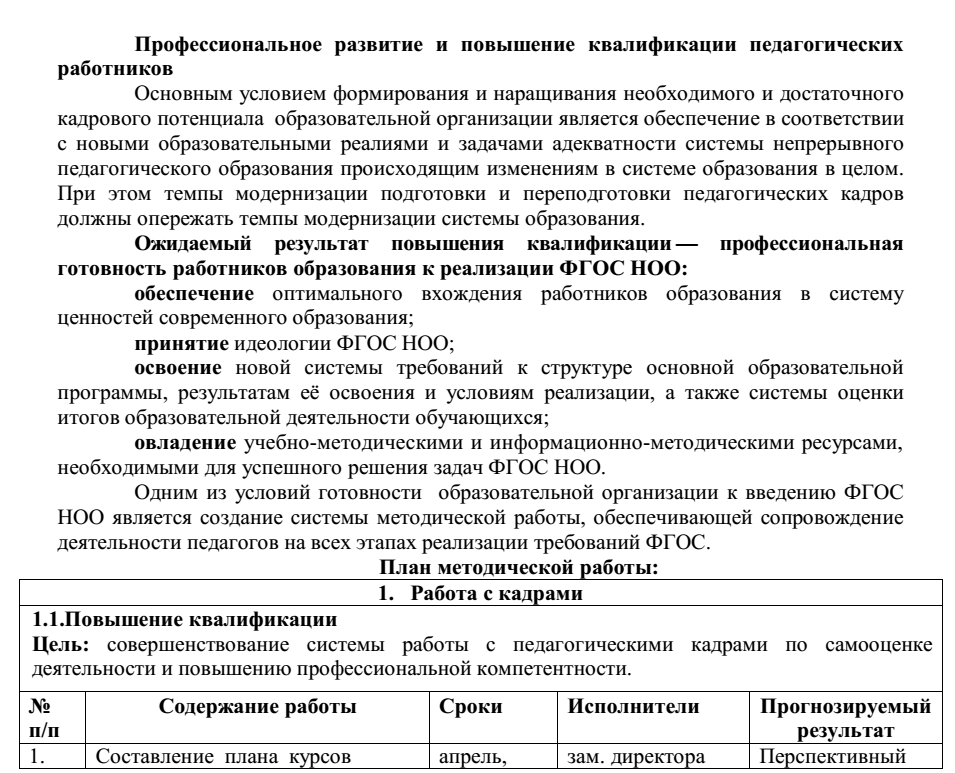 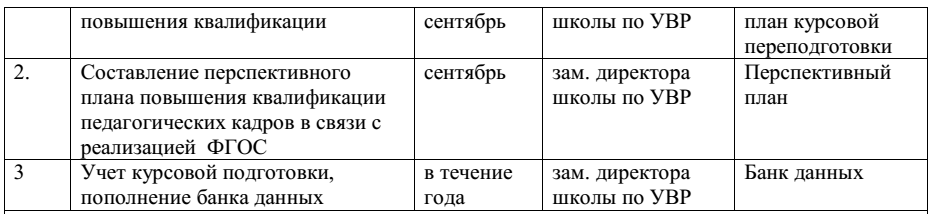 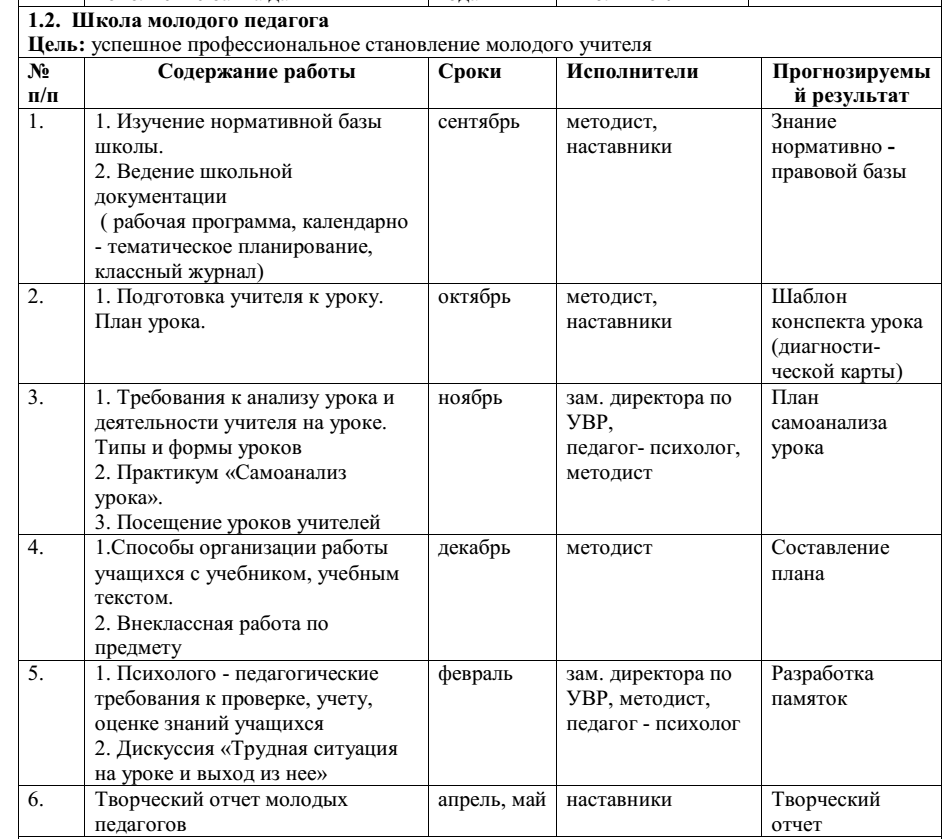 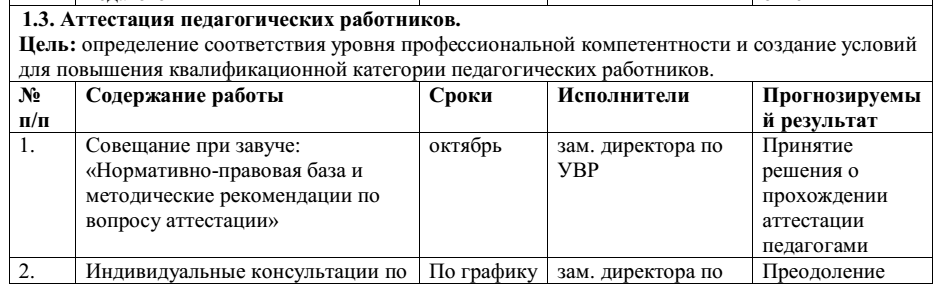 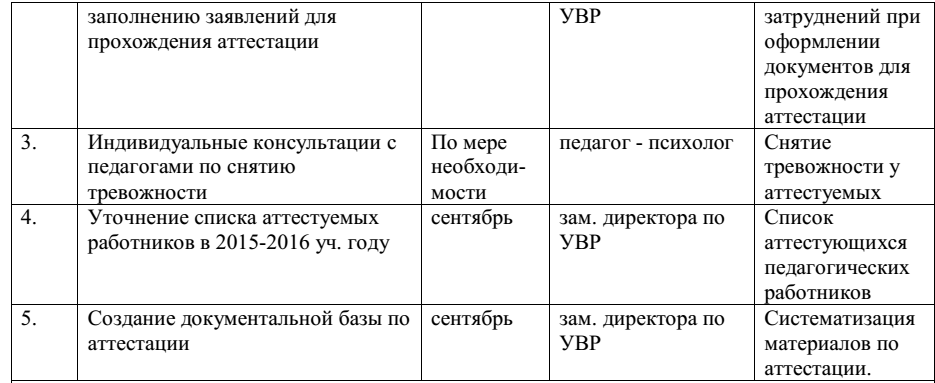 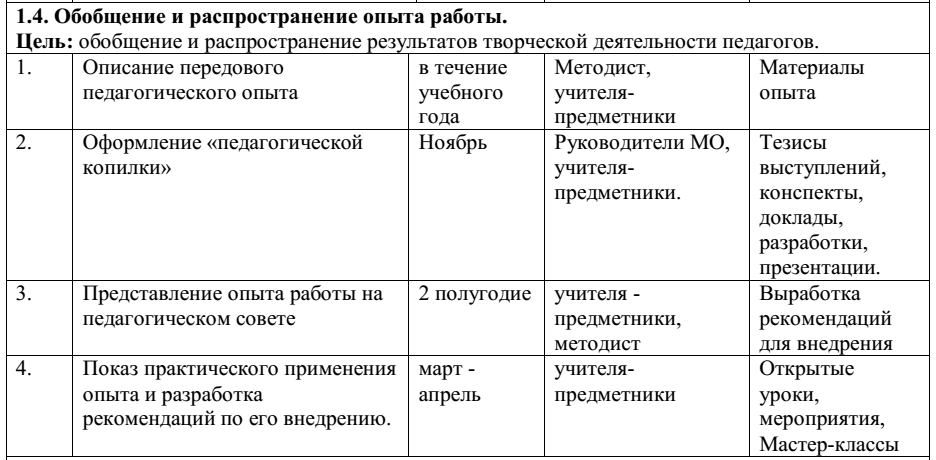 Подведение итогов и обсуждение результатов мероприятий могут осуществляться в разных формах: совещания при директоре, заседания педагогического и методического советов, в виде решений педагогического совета, размещённых на сайте презентаций, приказов, рекомендаций т. д.Организация методической работы в школе       В целях оказания постоянной научно-теоретической, методической и информационной поддержки педагогических работников по вопросам реализации основной образовательной программы начального общего образования учреждение  совместно с районным методическим кабинетом осуществляет методическое сопровождение реализации  ФГОС НОО. Методическое сопровождение реализации ФГОСОбразовательным учреждением осуществляется методическая деятельность по реализации ФГОС НОО на основе плана методического сопровождения внедрения стандарта, который разрабатывается на 1 год.Механизмы достижения целевых ориентиров в системе условий.             Создание системы условий требует и создания определённого механизма по достижению целевых ориентиров.3.4.2 Психолого-педагогические условия реализации основной образовательной программыНепременным условием реализации требований ФГОС НОО является создание в образовательной организации психолого-педагогических условий, обеспечивающихпреемственность содержания и форм организации образовательной деятельности по отношению к дошкольному образованию с учётом специфики возрастного психофизического развития обучающихся;формирование и развитие психолого-педагогической компетентности участников образовательных отношений;вариативность направлений и форм, а также диверсификацию уровней психолого-педагогического сопровождения участников образовательных отношений;дифференциацию и индивидуализацию обучения.Психолого-педагогическое сопровождение участников образовательных отношений на уровне начального общего образованияМожно выделить следующие уровни психолого-педагогического сопровождения: индивидуальное, групповое, на уровне класса, на уровне образовательной организации.Основными формами психолого-педагогического сопровождения являются:диагностика, направленная на выявление особенностей статуса школьника. Она может проводиться на этапе знакомства с ребёнком, после зачисления его в школу и в конце каждого учебного года;консультирование педагогов и родителей, которое осуществляется учителем и психологом с учётом результатов диагностики, а также администрацией образовательной организации;профилактика, экспертиза, развивающая работа, просвещение, коррекционная работа, осуществляемая в течение всего учебного времени.основным направлениям психолого-педагогического сопровождения можноотнести:сохранение и укрепление психологического здоровья; мониторинг возможностей и способностей обучающихся; психолого-педагогическую поддержку участников олимпиадного движения; формирование у обучающихся ценности здоровья и безопасного образа жизни; развитие экологической культуры; выявление и поддержку детей с особыми образовательными потребностями;формирование коммуникативных навыков в разновозрастной среде и среде сверстников;поддержку детских объединений и ученического самоуправления; выявление и поддержку лиц, проявивших выдающиеся способности.Психолого-педагогические условия реализации основной образовательной программы начального общего образования обеспечивают:учет специфики возрастного психофизического развития обучающихся;формирование и развитие психолого-педагогической компетентности педагогических и административных работников, родителей (законных представителей) обучающихся;вариативность направлений психолого-педагогического сопровождения участников образовательного процесса (сохранение и укрепление психологического здоровья обучающихся;формирование ценности здоровья и безопасного образа жизни; дифференциация и индивидуализация обучения;мониторинг возможностей и способностей обучающихся, выявление и поддержка одаренных детей, детей с ограниченными возможностями здоровья;формирование коммуникативных навыков в разновозрастной среде и среде сверстников; поддержка детских объединений, ученического самоуправления;вариативность форм психолого-педагогического сопровождения участников образовательного процесса (профилактика, диагностика, консультирование, коррекционная работа, развивающая работа, просвещение, экспертиза).содержательном разделе образовательной программы эти компоненты описаны в Программе формирования универсальных учебных действий, Программе коррекционной работы.3.4.3 Материально-технические условия реализации основной образовательной программы       Муниципальное бюджетное общеобразовательное учреждение Марфинская средняя общеобразовательная школа  расположена в центре села Марфинка  и является единственным  учебным заведением в селе, одним из культурных центров села (наряду с Домом культуры),  которое, в соответствии с установленным государственным статусом, реализует следующие общеобразовательные программы: 
- начального общего образования, 
- основного общего образования, - среднего  общего образования 
   Здание школы одноэтажное, построено в . и рассчитано на 205 учащихся. В школе 11 кабинетов, 1 спортивный зал, 1 компьютерный класс, оборудованный современными компьютерами и другими информационными системами, позволяющими проводить занятия на современном уровне с выходом в Интернет,  библиотека, столярная и слесарная мастерская.   Образовательное учреждение является конкурентоспособным. Родители предпочитают обучение своих детей в нашей школе. Для этого созданы необходимые условия.      В МБОУ Марфинской сош  за последние годы значительно обновлена материально - техническая база. Все кабинеты оснащены современным  оборудованием и компьютерной техникой.     Финансово-экономическое обеспечение школы осуществляется из государственного бюджета на основе принципа финансирования малокомплектной школы. Материально-техническое обеспечение соответствует нормативным требованиям ресурсного обеспечения УВП, Санитарно-эпидемиологическим правилам и нормам и строительным нормам. В школе формируется образовательная среда, адекватная потребностям развития ребенка и здоровьесбережения (необходимый набор помещений, эстетические условия, оформление школы, пришкольной территории, оборудование пищеблока,  физкультурного зала, спортивной площадки).     Учебно-материальное обеспечение соответствуют нормативным требованиям к комплектности и качеству учебного и учебно-наглядного оборудования. Информационное обеспечение учебного процесса представлено кабинетом  информатики с 14 компьютерами, объединёнными в единую сеть, используемых для занятий в школе и учителями – предметниками, доступом в сеть Интернет. 10 кабинетов оснащены мультимедийными системами и электронными материалами, телевизорами, музыкальными центрами,  5 кабинетов оснащены интерактивными досками.    В школе обеспечена компьютеризация работы  библиотеки.    В учебных кабинетах выдерживается оптимальная цветовая гамма, воздушный и питьевой режим, озеленение. Учебный процесс осуществляется в оснащенных классах-кабинетах:начальная школа – 4 ед.;русский язык и литература – 1 ед.;математика –1ед.;история – 1 ед.;география – 1 ед.;химия - биология+ лаборатория – 1 ед.;физика  + лаборатория – 1 ед.;Основы безопасности жизнедеятельности – 1 ед.;столярная мастерская – 1 ед.;спортивный зал – 1 ед.;компьютерный класс - 1 ед.;библиотека – 1 ед.; административные кабинеты –2 ед.; буфет – 1 ед.; раздевалка – 1 ед.   Оформление пришкольной территории соответствует нормативным требованиям и решает вопросы УВП. Во дворе школы расположен спортивный комплекс для младших и старших школьников, спортивная площадка для занятий легкой атлетикой, игр в футбол, волейбол, разбит цветник, имеется парковая зона для подвижных игр и отдыха детей на переменах и во внеурочное время.    На пришкольном учебно-опытном участке выращиваются сельскохозяйственные культуры в соответствии с планом, размещением и локальными актами школы.    Для обеспечения безопасности жизни школьников в школе действует пожарная сигнализация, имеется кнопка охраны, оформлены стенды по противопожарной безопасности, антитеррористическому воспитанию детей, ведется  строгий  учет посещаемости учащихся.  Организация питания школьников: все учащиеся начальных классов не менее трех раз в неделю получают бесплатное дополнительное питание в виде молочных продуктов за счет средств местного бюджета. Горячие завтраки получают все учащиеся школы. 53% учеников (53 человека из малообеспеченных семей) получают горячие завтраки бесплатно из расчета выделяемых местным бюджетом средств (5 рублей на ребенка в день), для остальных учащихся организовано питание за счет родителей. В меню чай, каши, макароны, бутерброды с колбасой, сыром,  сосисками (по желанию учащихся и родителей). В буфете можно приобрести напитки, кондитерские изделия в соответствии с нормативными документами по питанию учащихся.    В рамках программы модернизации образования в школе установлен современный модульный санитарный узел, произведена замена деревянного забора на современное, соответствующее требованиям ограждение.   Организован подвоз учащихся на занятия и на различные внеклассные и внеурочные мероприятия на школьном автобусе ПАЗ, полностью соответствующем требованиям к перевозкам учащихся.    Медицинское обслуживание осуществляется на базе Марфинского фельдшерско-акушерского пункта, а также в МУЗ «ЦРБ» Матвеево-Курганского района осуществляется ежегодный медицинский осмотр учащихся школы.   Педагогический коллектив совместно с Советом школы большое внимание уделяет совершенствованию бытовой комфортности пребывания учащихся в школе, заботится о сохранении здоровья школьников, добивается эстетического воспитания детей, при этом особое внимание уделяется изучению природы, истории, литературы и культуры родного края.3.4.4 Программно-методическое обеспечение начального общего образованияУчебно-методический комплект составлен в соответствии с Федеральным перечнем учебников, рекомендованных Министерством образования и науки РФ к использованию в образовательном процессе в образовательных учреждениях на 2014-2015 учебный год (приказ Министерства образования и науки РФ от 31.03. 2014 г. № 253"Об утверждении федерального перечня учебников, рекомендованных к использованию при реализации имеющих государственную аккредитацию образовательных программ начального общего, основного общего, среднего общего образования" составляет единую содержательную линию, обеспечивает преемственность в обучении.3.3.5. Финансовое обеспечение реализации основной образовательной программы
начального общего образования
Финансовое обеспечение реализации основной образовательной программы начального
общего образования муниципального казённого общеобразовательного учреждения опирается
на исполнение расходных обязательств, обеспечивающих конституционное право граждан на
бесплатное и общедоступное общее образование. Объём действующих расходных обязательств
отражается в задании учредителя по оказанию государственных (муниципальных) 237
образовательных услуг в соответствии с требованиями федеральных государственных
образовательных стандартов общего образования.
Задание учредителя обеспечивает соответствие показателей объёмов и качества
предоставляемых образовательным учреждением услуг (выполнения работ) с размерами
направляемых на эти цели средств бюджета.
Финансовое обеспечение реализации основной образовательной программы основного
общего образования определяется двумя важнейшими документами: Муниципальным заданием
и Планом финансово-хозяйственной деятельности.
Образовательное учреждение самостоятельно устанавливает систему оплаты труда и
стимулирования работников в локальных нормативных актах школы, которые соответствуют
действующему законодательству и иным нормативным правовым актам. Нормативный акт о
системе оплаты труда в учреждении предусматривает:
- повышение стимулирующих функций оплаты труда, нацеливающих работников на
достижение высоких результатов (показателей качества работы);
- допустимый рост в общем фонде оплаты труда объема стимулирующих выплат,
распределяемых на основании оценки качества и результативности труда работников и не
являющихся компенсационными выплатами;
- разделение фонда оплаты труда и зарплаты работников ОУ на базовую и стимулирующую
части, установление стимулирующей части в интервале от 20% до 40% общего фонда оплаты
труда с учетом Фонда качества;
- механизмы учета в оплате труда всех видов деятельности учителей (аудиторная нагрузка,
внеурочная работа по предмету, классное руководство, проверка тетрадей, подготовка к урокам и
другим видам занятий, изготовление дидактического материала и методических пособий и т.п.,
работа с родителями, консультации и дополнительные занятия с обучающимися, другие виды
деятельности, определенные должностными обязанностями,
- участие комиссии в распределении стимулирующей части фонда оплаты труда.
В муниципальных общеобразовательных учреждениях, реализующих программу основного
общего образования, нормативными правовыми актами учредителя и (или) локальными
нормативными актами устанавливается: - соотношение базовой, обеспечивающей гарантированную заработную плату в соответствии
со штатным расписанием ОУ, и стимулирующей, обеспечивающей поощрительные выплаты по
результатам работы, частей фонда оплаты труда; - соотношение фонда оплаты труда педагогического и административноуправленческого, обслуживающего персонала 70% к 30%; 238 - соотношение общей составляющей базовой части ФОТ (обеспечивающей гарантированную
оплату труда педагогического работника в соответствии с количеством проведенных им часов
аудиторных занятий и численностью обучающихся, а также часов неаудиторной занятости) и
специальной составляющей базовой части ФОТ (обеспечивающей компенсационные выплаты,
предусмотренные Трудовым кодексом РФ и иными нормативными правовыми актами, а также
выплаты за приоритетность учебной программы (предмета) и др.).
Для обеспечения требований Стандарта на основе проведённого анализа материальнотехнических условий реализации основной образовательной программы основного общего
образования образовательное учреждение:
1) проводит экономический расчёт стоимости обеспечения требований Стандарта по каждой
позиции;
2) устанавливает предмет закупок, количество и стоимость пополняемого оборудования, а
также работ для обеспечения требований к условиям реализации ООП;
3) определяет величину затрат на обеспечение требований к условиям реализации ООП;
4) соотносит необходимые затраты с региональным (муниципальным) графиком внедрения
Стандарта основной ступени и определяет распределение по годам освоения средств на
обеспечение требований к условиям реализации ООП в соответствии с ФГОС;3.4.6 Информационно-методические условия реализации основной образовательной программыВ соответствии с требованиями ФГОС НОО информационно-методические условия реализации основной образовательной программы начального общего образования обеспечиваются современной информационно-образовательной средой.Под информационно-образовательной средой (ИОС) понимается открытая педагогическая система, сформированная на основе разнообразных информационных образовательных ресурсов, современных информационно-телекоммуникационных средствпедагогических технологий, направленных на формирование творческой, социально активной личности, а также компетентность участников образовательных отношений в решении учебно-познавательных и профессиональных задач с применением информационно-коммуникационных технологий (ИКТ-компетентность), наличие служб поддержки применения ИКТ.Основными элементами ИОС являются:информационно-образовательные ресурсы в виде печатной продукции;информационно-образовательные ресурсы на сменных оптических носителях;информационно-образовательные ресурсы сети Интернет;вычислительная и информационно-телекоммуникационная инфраструктура;прикладные программы, в том числе поддерживающие администрирование и финансово-хозяйственную деятельность образовательной организации (бухгалтерский учёт, делопроизводство, кадры и т. д.).Необходимое для использования ИКТ оборудование отвечает современным требованиям и обеспечивает использование ИКТ:в учебной деятельности;во внеурочной деятельности;в естественно-научной деятельности;при измерении, контроле и оценке результатов образования;административной деятельности, включая дистанционное взаимодействие всех участников образовательных отношений, в том числе в рамках дистанционного образования, а также дистанционное взаимодействие образовательной организации с другими организациями социальной сферы и органами управления.Учебно-методическое и информационное оснащение образовательной деятельности обеспечивает возможность:реализации индивидуальных образовательных планов обучающихся, осуществления их самостоятельной образовательной деятельности;ввода русского и иноязычного текста, распознавания сканированного текста; создания текста на основе расшифровки аудиозаписи; использования средств орфографическогосинтаксического контроля русского текста и текста на иностранном языке; редактирования и структурирования текста средствами текстового редактора;записи и обработки изображения (включая микроскопические, телескопические и спутниковые изображения) и звука при фиксации явлений в природе и обществе, хода образовательной деятельности; переноса информации с нецифровых носителей (включая трёхмерные объекты) в цифровую среду (оцифровка, сканирование);создания и использования диаграмм различных видов, специализированных географических (в ГИС) и исторических карт; создания виртуальных геометрических объектов, графических сообщений с проведением рукой произвольных линий;организации сообщения в виде линейного или включающего ссылки сопровождения выступления, сообщения для самостоятельного просмотра, в том числе видеомонтажа и озвучивания видеосообщений;выступления с аудио-, видео- и графическим экранным сопровождением;вывода информации на бумагу и т. п. и в трёхмерную материальную среду (печать);информационного подключения к локальной сети и глобальной сети Интернет, входа в информационную среду образовательной организации, в том числе через сеть Интернет, размещения гипермедиасообщений в информационной среде организации, осуществляющей образовательную деятельность;поиска и получения информации;использования источников информации на бумажных и цифровых носителях (в том числе в справочниках, словарях, поисковых системах);вещания (подкастинга), использования аудиовидео-устройств для учебной деятельности на уроке и вне урока;общения в Интернете, взаимодействия в социальных группах и сетях, участия в форумах, групповой работы над сообщениями ;создания, заполнения и анализа баз данных, в том числе определителей; их наглядного представления;включения обучающихся в естественно-научную деятельность, проведения наблюдений и экспериментов, в том числе с использованием: учебного лабораторного оборудования, цифрового (электронного) и традиционного измерения, включая определение местонахождения; виртуальных лабораторий, вещественных и виртуально-наглядных моделей и коллекций основных математических и естественно-научных объектов и явлений;художественного творчества с использованием ручных, электрических и ИКТ-инструментов, реализации художественно-оформительских и издательских проектов, натурной и рисованной мультипликации;создания материальных и информационных объектов с использованием ручныхэлектроинструментов, применяемых в избранных для изучения распространённых технологиях (индустриальных, сельскохозяйственных, технологиях ведения дома, информационных и коммуникационных технологиях);конструирования и моделирования, в том числе моделей с цифровым управлениемобратной связью, с использованием конструкторов; управления объектами; программирования;занятий по изучению правил дорожного движения с использованием игр, оборудования, а также компьютерных тренажёровИнформационно-техническое обеспечение и оснащениеобразовательного процесса Перечень компьютеров, имеющихся в ОУ Наличие в ОУ оргтехники и технических средств обучения Учебно-наглядные пособия3.4.7. Механизмы достижения целевых ориентиров в системе условий реализации ООПИнтегративным результатом выполнения требований к условиям реализации основной образовательной программы образовательной организации должно быть создание и поддержание комфортной развивающей образовательной среды, адекватной задачам достижения личностного, социального, познавательного (интеллектуального), коммуникативного, эстетического, физического, трудового развития обучающихся.Созданные в образовательной организации, реализующей основную образовательную программу начального общего образования, условия должны:соответствовать требованиям ФГОС;гарантировать сохранность и укрепление физического, психологического и социального здоровья обучающихся;обеспечивать реализацию основной образовательной программы образовательной организации и достижение планируемых результатов ее освоения;учитывать особенности образовательной организации, его организационную структуру, запросы участников образовательной деятельности;предоставлять возможность взаимодействия с социальными партнерами, использования ресурсов социума.Обновление содержания деятельности участников образовательного процесса будет достигнуто системой мероприятий на различных уровнях:Описание системы условий реализации основной образовательной программы образовательной организации базируется на результатах проведенной в ходе разработки программы комплексной аналитико-обобщающей и прогностической работы, включающей:анализ имеющихся в образовательной организации условий и ресурсов реализации основной образовательной программы начального общего образования;установление степени их соответствия требованиям ФГОС, а также целям и задачам основной образовательной программы образовательной организации, сформированным с учетом потребностей всех участников образовательной деятельности;выявление проблемных зон и установление необходимых изменений в имеющихся условиях для приведения их в соответствие с требованиями ФГОС;разработку с привлечением всех участников образовательной деятельности и возможных партнеров механизмов достижения целевых ориентиров в системе условий;разработку сетевого графика (дорожной карты) создания необходимой системыусловий;разработку механизмов мониторинга, оценки и коррекции реализации промежуточных этапов разработанного графика (дорожной карты).3.4.8 Сетевой график («Дорожная карта») мероприятий МБОУ Марфинской   сошпо обеспечению реализации Федерального государственного образовательного стандарта начального общего образования3.4.9. Контроль за состоянием системы условий реализации ООП и обоснование необходимых изменений в имеющихся условиях в соответствии с приоритетами ООП НОО МБОУ Марфинской сош» Результатом реализации ООП НОО должно стать повышение качества предоставления общего образования, которое будет достигнуто путём создания современных условий образовательного процесса и роста эффективности учительского труда. Ключевым индикатором будет являться удовлетворенность качеством образования педагогических работников, родителей, учащихся, определяемая по результатам социологических опросов.
Прогнозируемые риски в реализации сетевого графика:дисбаланс спроса и предложения на рынке оборудования для общеобразовательных учреждений при строгом соблюдении требований к его качеству;отсутствие достаточных навыков у части учителей Учреждения в использовании нового оборудования в образовательном процессе;недостаточная обеспеченность инструментарием оценки качества образования в части измерения учебных и внеучебных достижений.
Контроль за состоянием системы условий реализации ООП НОО осуществляется посредством организации внутришкольного контроля и мониторинга в течение всего срока реализации ООП НОО.Контроль за состоянием системы реализации программы
Необходимые изменения в имеющихся условиях в соответствии с  приоритетами ООП НОО и их обоснование.
1. Психолого-педагогические.
Разработка плана психолого-педагогических семинаров для педагогов.
2. Кадровые.
Повышение квалификации педагогов по программам:- государственные приоритеты в образовании, структура и содержание ФГОС НОО;- концептуальные принципы личностно-ориентированного образования;
- особенности образовательной системы «Школа России»;
- ИКТ в образовательном процессе,- ФГОС образования для детей с ОВЗ в условиях общеобразовательной школы.3. Финансовые условия.
Привлечение добровольных пожертвований и целевых взносов физических и (или) юридических лиц.
4. Материально-технические условия
Создание и оборудование дополнительных игровых зон (рекреации).
Приобретение ростовой мебели  -  1 каб.
Обновление  ПК и проекционного оборудования – 1 каб.Приобретение средств обучения и воспитания, приспособленных для использования инвалидами и лицами с ОВЗ,Установка пандуса для  обеспечения доступа в здание школы инвалидов и лиц с ОВЗ.5. Информационно-методические ресурсы
Создание мультимедиаколлекции образовательных ресурсов.   Обеспечение доступа к информационным системам,  к электронным образовательным ресурсам и информационно-телекоммуникационным сетям, приспособленным для использования инвалидами и лицами с ОВЗ. Мониторинг
В содержательном плане мониторинг отражает следующие стороны функционирования школы:контингент учащихся, его движение: поступление в ОУ, перевод, окончание;учебно-воспитательный процесс: образовательные программы, проведение занятий, успеваемость, методическая работа;фонды, обеспечение функций учреждения: обеспеченность учебниками, дополнительной литературой и пособиями, средствами обучения;состояние персонала учреждения: тарификация преподавательского состава, обеспеченность вспомогательным персоналом.
Мониторинг образовательной деятельности в школе включает следующие направления:мониторинг состояния и качества функционирования образовательной системы;мониторинг учебных достижений обучающихся;мониторинг физического развития;мониторинг воспитательной системы.
Мониторинг состояния и качества функционирования образовательной системы школы включает следующее:анализ работы (годовой план);выполнение учебных программ, учебного плана;организация внутришкольного контроля по результатам промежуточной аттестации;система методической работы;система работы МО;система работы школьной библиотеки;Мониторинг учебных достижений обучающихся в школе:внутришкольное инспектирование (график ВШК);результаты промежуточной аттестации (по четвертям, по полугодиям, за год);качество знаний по предметам (по четвертям, по полугодиям, за год);работа с неуспевающими обучающимися;уровень социально-психологической адаптации личности;достижения обучающихся в различных сферах деятельности (портфель достижений учащегося).Мониторинг физического развития и состояния здоровья обучающихся школы:распределение учащихся по группам здоровья;количество дней, пропущенных по болезни;занятость учащихся в спортивных секциях; организация мероприятий, направленных на совершенствование физического развития и поддержания здоровья обучающихся.
Мониторинг воспитательной системы в школе:реализация программы духовно-нравственного воспитания;реализация программы экологической культуры, здорового и безопасного образа жизни;организация и участие в работе детского объединения;развитие ученического самоуправления (на уровне класса, на уровне школы);работа с обучающимися, находящимися в трудной жизненной ситуации.Обоснование необходимых изменений в имеющихся условиях в соответствии с целями и приоритетами ООП НОООбласть изменения:– принципы и организационные механизмы управления педагогическим коллективом школы;–   профессиональная  готовность  педагогических  работников  школы  к  реализацииФГОС ООО;–   нормативно-правовая база;–   система методической работы;–   взаимодействие с внешней средой (социальное и сетевое партнерство);–   материально-техническая база.С целью учета приоритетов ООП НОО необходимо обеспечить:– своевременную курсовую подготовку по ФГОС всех педагогов, работающих на уровне начального общего образования;– регулярное информирование родителей и общественности в соответствии с основными приоритетами ООП НОО;– вести мониторинг развития учащихся в соответствии с основными приоритетами программы;–   продолжать развивать материально - техническую базу школы.Критерии эффективности системы условий:– достижение планируемых результатов освоения ООП НОО всеми учащимися школы;–  выявление и развитие способностей учащихся через систему кружков;– работа с одаренными детьми, организация олимпиад, конференций, круглых столов, ролевых игр;– участие учащихся, родителей (законных представителей), педагогических работников и общественности в разработке ООП НОО, проектировании и развитии внутришкольной социальной среды;– эффективное использование времени, отведенного на реализацию ООП НОО, формируемой участниками образовательных отношений в соответствии с запросами учащихся и их родителями (законными представителями);– использование в образовательной деятельности современных образовательных технологий;            –  эффективное управление с использованием информационно-–  коммуникационных технологий, а также механизмов финансирования. Педагогический (научно-педагогический) состав,в том числе занимаемая должность (должности), ученая степень (при наличии), ученое звание (при наличии), общий стаж работы, стаж работы по специальностиОбязательные формы и методы контроляИные формы учета достиженийИные формы учета достиженийИные формы учета достиженийтекущая аттестацияитоговая (четверть, год) аттестацияурочная деятельностьвнеурочная деятельность- устный опрос,- письменная самостоятельная работа,- диктанты,- контрольное списывание,- тестовые задания,- графическая работа,- изложение,- доклад,- творческая работа, - посещение уроков по программам наблюдения.- диагностическая работа,- контрольная работа,- диктанты,- изложение,- контроль способа чтения.анализ динамики текущей успеваемости- участие в выставках, конкурсах, соревнованиях,- активность в проектах и программах внеурочной деятельности,- творческий отчет.- устный опрос,- письменная самостоятельная работа,- диктанты,- контрольное списывание,- тестовые задания,- графическая работа,- изложение,- доклад,- творческая работа, - посещение уроков по программам наблюдения.- диагностическая работа,- контрольная работа,- диктанты,- изложение,- контроль способа чтения.- портфолио- анализ психолого-педагогических исследований- портфолио- анализ психолого-педагогических исследованийРусский язык1класс2 класс3 класс4 классдиктант с грамматическим444заданием444заданиемконтрольное списывание- / 121-контрольное изложение--1контрольный словарный222диктант222диктанттестирование-11проекты111Годоваястандартизированная- / 1111контрольная работаВсего по русскому языку- / 2101010МатематикаМатематика1класс2 класс2 класс3 класс3 класс4 классТематические контрольные работыТематические контрольные работы66666Контрольное тестированиеКонтрольное тестирование22222Годовые стандартизированные контрольные работыГодовые стандартизированные контрольные работы111111Всего по математикеВсего по математике199999Окружающий мир1класс1класс1класс2 класс3 класс4 класс4 класс4 классТематические контрольные работы66666Проекты11111111Практические работы44444444Годовые стандартизированные контрольные работы по окружающему миру11111Всего по окружающему миру5551212121212Всего по окружающему миру5551212121212Литературное чтение1класс1класс1класс2 класс3 класс4 класс4 класс4 классТворческие работы11124444Проекты11111111Тематические тесты34444Годовые стандартизированные контрольные работы11111Всего по литературному чтению222710101010Метапредметные результаты1класс1класс1класс2 класс3 класс4 класс4 класс4 классКомплексные контрольные работы1111 – 2 (две при наличии инструментария)1 – 2 (две при наличии инструментария)1 – 2 (две при наличии инструментария)1 – 2 (две при наличии инструментария)1 – 2 (две при наличии инструментария)Типы задач (заданий)Виды задач (заданий)ЛичностныеСамоопределения; смыслообразования; нравственно-этической ориентацииРегулятивныеЦелеполагания; планирования; осуществления учебных действий; прогнозирования; контроля; коррекции; оценки; саморегуляцииПознавательныеОбщеучебные; знаково-символические; информационные; логическиеКоммуникативныеИнициативного сотрудничества; планирования учебного сотрудничества; взаимодействия; управление коммуникацией.ЛичностныеуниверсальныедействияОсновные критерии оцениванияТиповые диагностические  задачи для учащихсяТиповые диагностические  задачи для учащихсяТиповые диагностические  задачи для учащихсяЛичностныеуниверсальныедействияОсновные критерии оценивания6,5 — 7 лет9—10 лет9—10 летСамоопределениеСамоопределениеСамоопределениеСамоопределениеСамоопределениеВнутренняяпозицияшкольника-положительное отношение к школе;-чувство необходимости учения;- предпочтение уроков «школьного» типа урокам «дошкольного» типа;-адекватное содержательное представление ошколе-предпочтение классных коллективных занятий;-предпочтение социального способа оценкисвоих знаний — отметки — дошкольным способам поощрения (сладости, подарки)Методика «Беседа о школе» (модифицированный вариант Т.А.Нежновой, Д.Б.Эльконина, А.Л.Венгера)Самооценка когнитивныйкомпонент (дифференцированность, рефлексивность);широта диапазона оценок;обобщенность категорий оценок; представленность в Я-концепции социальной роли ученика;рефлексивность как адекватное осознанноепредставление о качествах хорошего ученика;Методика  «Кто Я?»  (М. Кун).Методика «Хороший ученик»Методика  «Кто Я?»  (М. Кун).Методика «Хороший ученик»регулятивныйкомпонентосознание своих возможностей в учении на основе сравнения «Я» и «хороший ученик»;осознание  необходимости  самосовершенствования на основе сравнения «Я» и «хороший ученик».способность адекватно судить о причинах своего   успеха/неуспеха   в   учении,   связывая успех с усилиями, трудолюбием, стараниемосознание своих возможностей в учении на основе сравнения «Я» и «хороший ученик»;осознание  необходимости  самосовершенствования на основе сравнения «Я» и «хороший ученик».способность адекватно судить о причинах своего   успеха/неуспеха   в   учении,   связывая успех с усилиями, трудолюбием, стараниемМетодика каузальнойатрибуции  успеха/неуспехаСмыслообразованиеСмыслообразованиеСмыслообразованиеСмыслообразованиеСмыслообразованиеотивацияучебнойдеятельности— сформированность познавательных мотивов;— интерес к новому;— интерес к способу решения и общему способу действия;— сформированность социальных мотивов;— стремление выполнять социально значимую и социально оцениваемую деятельность, быть полезным обществу;— сформированность учебных мотивов;— стремление к самоизменению — приобретению новых знаний и умений;- установление связи между учением и будущей профессиональной деятельностью— сформированность познавательных мотивов;— интерес к новому;— интерес к способу решения и общему способу действия;— сформированность социальных мотивов;— стремление выполнять социально значимую и социально оцениваемую деятельность, быть полезным обществу;— сформированность учебных мотивов;— стремление к самоизменению — приобретению новых знаний и умений;- установление связи между учением и будущей профессиональной деятельностью«Незавершенная сказка».«Беседа о школе» (модифицирован-ный вариант Т. А. Нежновой, Д. Б. Эльконина, А. Л. Венгера)Шкала выраженностиучебно-познавательногоинтереса (по Г. Ю. Ксен-зовой). Опросник мотивацииЦЕЛЕПОЛАГАНИЯЦЕЛЕПОЛАГАНИЯЦЕЛЕПОЛАГАНИЯЦЕЛЕПОЛАГАНИЯЦЕЛЕПОЛАГАНИЯЦЕЛЕПОЛАГАНИЯЦЕЛЕПОЛАГАНИЯУровниПоказатели сформированности(лонгитюдное наблюдение)Показатели сформированности(лонгитюдное наблюдение)Показатели сформированности(лонгитюдное наблюдение)Показатели сформированности(лонгитюдное наблюдение)Поведенческие индикаторы сформированности(лонгитюдное наблюдение)Поведенческие индикаторы сформированности(лонгитюдное наблюдение)Поведенческие индикаторы сформированности(лонгитюдное наблюдение)1. Отсутствие целиПредъявляемое требование осознаетсялишь частично. Включаясь в работу, быстро отвлекается или ведет себя хаотично. Может принимать лишь простейшие цели (не предполагающие промежуточные цели-требования)Предъявляемое требование осознаетсялишь частично. Включаясь в работу, быстро отвлекается или ведет себя хаотично. Может принимать лишь простейшие цели (не предполагающие промежуточные цели-требования)Предъявляемое требование осознаетсялишь частично. Включаясь в работу, быстро отвлекается или ведет себя хаотично. Может принимать лишь простейшие цели (не предполагающие промежуточные цели-требования)Предъявляемое требование осознаетсялишь частично. Включаясь в работу, быстро отвлекается или ведет себя хаотично. Может принимать лишь простейшие цели (не предполагающие промежуточные цели-требования)Плохо различает учебные задачи разного типа; отсутствует реакция на новизну задачи, не может выделить    промежуточные цели, нуждается в пооперационном контроле со стороны учителя, неможет ответить на вопросы о том,  что он собирается делать или что сделалПлохо различает учебные задачи разного типа; отсутствует реакция на новизну задачи, не может выделить    промежуточные цели, нуждается в пооперационном контроле со стороны учителя, неможет ответить на вопросы о том,  что он собирается делать или что сделалПлохо различает учебные задачи разного типа; отсутствует реакция на новизну задачи, не может выделить    промежуточные цели, нуждается в пооперационном контроле со стороны учителя, неможет ответить на вопросы о том,  что он собирается делать или что сделал2. Принятие практической задачи2. Принятие практической задачиПринимает   и   выполняет только практические  задачи (но не теоретические),  в теоретических   задачах   не ориентируетсяПринимает   и   выполняет только практические  задачи (но не теоретические),  в теоретических   задачах   не ориентируетсяОсознает,   что   надо делать    в    процессе  решения практической задачи; в отношении    теоретических задач не может осуществлять   целенаправленных        действий                  Осознает,   что   надо делать    в    процессе  решения практической задачи; в отношении    теоретических задач не может осуществлять   целенаправленных        действий                  Осознает,   что   надо делать    в    процессе  решения практической задачи; в отношении    теоретических задач не может осуществлять   целенаправленных        действий                  Осознает,   что   надо делать    в    процессе  решения практической задачи; в отношении    теоретических задач не может осуществлять   целенаправленных        действий                  Осознает,   что   надо делать    в    процессе  решения практической задачи; в отношении    теоретических задач не может осуществлять   целенаправленных        действий                  3. Переопределение познавательной задачи   в   практическую3. Переопределение познавательной задачи   в   практическуюПринимает   и   выполняет только практические  задачи, в теоретических задачах не ориентируетсяПринимает   и   выполняет только практические  задачи, в теоретических задачах не ориентируетсяОсознает,   что   надо делать и что сделал в процессе решения  практической    задачи; в отношении теоретических задач не может осуществлять целенаправленных действий.Осознает,   что   надо делать и что сделал в процессе решения  практической    задачи; в отношении теоретических задач не может осуществлять целенаправленных действий.Осознает,   что   надо делать и что сделал в процессе решения  практической    задачи; в отношении теоретических задач не может осуществлять целенаправленных действий.Осознает,   что   надо делать и что сделал в процессе решения  практической    задачи; в отношении теоретических задач не может осуществлять целенаправленных действий.Осознает,   что   надо делать и что сделал в процессе решения  практической    задачи; в отношении теоретических задач не может осуществлять целенаправленных действий.4. Принятие познавательной цели4. Принятие познавательной целиПринятая  познавательная цель сохраняется при выполнении учебных действий и регулирует   весь   процесс их выполнения; четко   выполняется требование познавательной задачиПринятая  познавательная цель сохраняется при выполнении учебных действий и регулирует   весь   процесс их выполнения; четко   выполняется требование познавательной задачиОхотно осуществляет решение познавательной   задачи,   не изменяя ее (не подменяя практической задачей и не выходя за ее требования),   может дать  отчет о своих действиях после принятого решения.                            Охотно осуществляет решение познавательной   задачи,   не изменяя ее (не подменяя практической задачей и не выходя за ее требования),   может дать  отчет о своих действиях после принятого решения.                            Охотно осуществляет решение познавательной   задачи,   не изменяя ее (не подменяя практической задачей и не выходя за ее требования),   может дать  отчет о своих действиях после принятого решения.                            Охотно осуществляет решение познавательной   задачи,   не изменяя ее (не подменяя практической задачей и не выходя за ее требования),   может дать  отчет о своих действиях после принятого решения.                            Охотно осуществляет решение познавательной   задачи,   не изменяя ее (не подменяя практической задачей и не выходя за ее требования),   может дать  отчет о своих действиях после принятого решения.                            5.     Переопределение   практической задачи   в  теоретическую5.     Переопределение   практической задачи   в  теоретическуюСтолкнувшись с новой практической задачей,   самостоятельно формулирует познавательную цель и строит действие в соответствии с нейСтолкнувшись с новой практической задачей,   самостоятельно формулирует познавательную цель и строит действие в соответствии с нейНевозможность    решить новую практическую   задачу   объясняет отсутствием  адекватных способов;  четко осознает свою цель и структуру найденного способа решения.           Невозможность    решить новую практическую   задачу   объясняет отсутствием  адекватных способов;  четко осознает свою цель и структуру найденного способа решения.           Невозможность    решить новую практическую   задачу   объясняет отсутствием  адекватных способов;  четко осознает свою цель и структуру найденного способа решения.           Невозможность    решить новую практическую   задачу   объясняет отсутствием  адекватных способов;  четко осознает свою цель и структуру найденного способа решения.           Невозможность    решить новую практическую   задачу   объясняет отсутствием  адекватных способов;  четко осознает свою цель и структуру найденного способа решения.           6. Самостоятельная постановка учебных целей6. Самостоятельная постановка учебных целейСамостоятельно формулирует познавательные цели, выходя за пределы требований программыСамостоятельно формулирует познавательные цели, выходя за пределы требований программыВыдвигает  содержав тельные гипотезы,    учебная деятельности приобретает форму  активного исследования способов действия .                   Выдвигает  содержав тельные гипотезы,    учебная деятельности приобретает форму  активного исследования способов действия .                   Выдвигает  содержав тельные гипотезы,    учебная деятельности приобретает форму  активного исследования способов действия .                   Выдвигает  содержав тельные гипотезы,    учебная деятельности приобретает форму  активного исследования способов действия .                   Выдвигает  содержав тельные гипотезы,    учебная деятельности приобретает форму  активного исследования способов действия .                   КОНТРОЛЯКОНТРОЛЯКОНТРОЛЯКОНТРОЛЯКОНТРОЛЯКОНТРОЛЯКОНТРОЛЯКОНТРОЛЯКОНТРОЛЯУровниПоказатели сформированности(лонгитюдное наблюдение)Показатели сформированности(лонгитюдное наблюдение)Показатели сформированности(лонгитюдное наблюдение)Дополнительные диагностические признаки(лонгитюдное наблюдение)Дополнительные диагностические признаки(лонгитюдное наблюдение)Дополнительные диагностические признаки(лонгитюдное наблюдение)Дополнительные диагностические признаки(лонгитюдное наблюдение)Дополнительные диагностические признаки(лонгитюдное наблюдение)1. Отсутствие контроляУченик не контролирует учебные действия,  не  замечает допущенных ошибокУченик не контролирует учебные действия,  не  замечает допущенных ошибокУченик не контролирует учебные действия,  не  замечает допущенных ошибокУченик не может обнаружить и исправить ошибку даже по просьбе учителя, некритично относится к исправленным ошибкам в своих работах и не  замечает ошибок других учениковУченик не может обнаружить и исправить ошибку даже по просьбе учителя, некритично относится к исправленным ошибкам в своих работах и не  замечает ошибок других учениковУченик не может обнаружить и исправить ошибку даже по просьбе учителя, некритично относится к исправленным ошибкам в своих работах и не  замечает ошибок других учениковУченик не может обнаружить и исправить ошибку даже по просьбе учителя, некритично относится к исправленным ошибкам в своих работах и не  замечает ошибок других учениковУченик не может обнаружить и исправить ошибку даже по просьбе учителя, некритично относится к исправленным ошибкам в своих работах и не  замечает ошибок других учеников2. Контроль на уровне непроизвольного вниманияКонтроль носит случайный непроизвольный характер, заметив ошибку, ученик не может обосновать своих действийКонтроль носит случайный непроизвольный характер, заметив ошибку, ученик не может обосновать своих действийКонтроль носит случайный непроизвольный характер, заметив ошибку, ученик не может обосновать своих действийДействуя неосознанно, предугадывает правильное   направление действия, сделанные ошибки исправляет неуверенно, в малознакомых действиях ошибки допускает чаще, чем в знакомыхДействуя неосознанно, предугадывает правильное   направление действия, сделанные ошибки исправляет неуверенно, в малознакомых действиях ошибки допускает чаще, чем в знакомыхДействуя неосознанно, предугадывает правильное   направление действия, сделанные ошибки исправляет неуверенно, в малознакомых действиях ошибки допускает чаще, чем в знакомыхДействуя неосознанно, предугадывает правильное   направление действия, сделанные ошибки исправляет неуверенно, в малознакомых действиях ошибки допускает чаще, чем в знакомыхДействуя неосознанно, предугадывает правильное   направление действия, сделанные ошибки исправляет неуверенно, в малознакомых действиях ошибки допускает чаще, чем в знакомых3.  Потенциальный контроль на уровне произвольного вниманияУченик осознает правило   контроля, но затрудняется одновременно выполнять учебные действия и контролировать их; исправляет и объясняет ошибкиУченик осознает правило   контроля, но затрудняется одновременно выполнять учебные действия и контролировать их; исправляет и объясняет ошибкиУченик осознает правило   контроля, но затрудняется одновременно выполнять учебные действия и контролировать их; исправляет и объясняет ошибкиВ процессе решения задачи контроль затруднен, после решения ученик может найти и исправить ошибки, в многократно повторенных действиях ошибок не допускаетВ процессе решения задачи контроль затруднен, после решения ученик может найти и исправить ошибки, в многократно повторенных действиях ошибок не допускаетВ процессе решения задачи контроль затруднен, после решения ученик может найти и исправить ошибки, в многократно повторенных действиях ошибок не допускаетВ процессе решения задачи контроль затруднен, после решения ученик может найти и исправить ошибки, в многократно повторенных действиях ошибок не допускаетВ процессе решения задачи контроль затруднен, после решения ученик может найти и исправить ошибки, в многократно повторенных действиях ошибок не допускает4. Актуальный контроль на уровне произвольного вниманияПри выполнении действия ученик ориентируется на правило контроля и успешно использует его в процессе решения задач, почти не допуская ошибокПри выполнении действия ученик ориентируется на правило контроля и успешно использует его в процессе решения задач, почти не допуская ошибокПри выполнении действия ученик ориентируется на правило контроля и успешно использует его в процессе решения задач, почти не допуская ошибокОшибки  исправляет самостоятельно , контролирует процесс решения задачи другими учениками, при решении новой задачи не может скорректироватьОшибки  исправляет самостоятельно , контролирует процесс решения задачи другими учениками, при решении новой задачи не может скорректироватьОшибки  исправляет самостоятельно , контролирует процесс решения задачи другими учениками, при решении новой задачи не может скорректироватьОшибки  исправляет самостоятельно , контролирует процесс решения задачи другими учениками, при решении новой задачи не может скорректироватьОшибки  исправляет самостоятельно , контролирует процесс решения задачи другими учениками, при решении новой задачи не может скорректировать5. Потенциальный рефлексивный контроль5. Потенциальный рефлексивный контроль5. Потенциальный рефлексивный контрольРешая новую задачу,   ученик  применяет старый неадекватный    способ,    с помощью учителя обнаруживает это и пытается внести коррективыЗадачи, соответствующие усвоенному способу,    выполняет безошибочно. Без помощи учителя не может обнаружить несоответствие усвоенного способа действия новым условиямЗадачи, соответствующие усвоенному способу,    выполняет безошибочно. Без помощи учителя не может обнаружить несоответствие усвоенного способа действия новым условиям6. Актуальный рефлексивный контроль6. Актуальный рефлексивный контроль6. Актуальный рефлексивный контрольСамостоятельно обнаруживает    ошибки,  вызванные  несоответствием усвоенного способа действия и условий задачи, и вносит коррективыКонтролирует   соответствие выполняемых действий способу, при изменении условий вносит коррективы в способ действия  до   начала решенияКонтролирует   соответствие выполняемых действий способу, при изменении условий вносит коррективы в способ действия  до   начала решенияОЦЕНКИОЦЕНКИОЦЕНКИОЦЕНКИОЦЕНКИОЦЕНКИУровниУровниУровниПоказатели(лонгитюдное наблюдение)Поведенческие индикаторы(лонгитюдное наблюдение)Поведенческие индикаторы(лонгитюдное наблюдение)1. Отсутствие оценки1. Отсутствие оценки1. Отсутствие оценкиУченик не умеет, не пытается  и  не  испытывает потребности оценивать свои действия — ни самостоятельно, ни по просьбе учителяВсецело    полагается на отметку учителя, воспринимает ее некритически   (даже в случае явного занижения), не воспринимает аргументацию оценки; не может оценить свои силы относительно решения поставленной задачиВсецело    полагается на отметку учителя, воспринимает ее некритически   (даже в случае явного занижения), не воспринимает аргументацию оценки; не может оценить свои силы относительно решения поставленной задачи2. Адекватная ретроспективная оценка2. Адекватная ретроспективная оценка2. Адекватная ретроспективная оценкаУмеет самостоятельно    оценить    свои действия и содержательно обосновать правильность или ошибочность результата, соотнося его со схемой действияКритически относится к отметкам учителя;   не   может   оценить своих возможностей  перед решением новой задачи и не пытается это сделать; может оценить действия других учениковКритически относится к отметкам учителя;   не   может   оценить своих возможностей  перед решением новой задачи и не пытается это сделать; может оценить действия других учеников3. Неадекватная прогностическая оценка3. Неадекватная прогностическая оценка3. Неадекватная прогностическая оценкаПриступая к решению новой задачи, пытается     оценить свои   возможности, однако при этом учитывает лишь факт — знает он ее или нет, а не возможность    изменения известных ему способов действияСвободно и аргументирование оценивает уже    решенные    им задачи, пытается оценивать свои возможности в решении новых   задач,    часто допускает ошибки, учитывает лишь внешние признаки задачи, а не ее структуру, не может этого сделать до решения задачиСвободно и аргументирование оценивает уже    решенные    им задачи, пытается оценивать свои возможности в решении новых   задач,    часто допускает ошибки, учитывает лишь внешние признаки задачи, а не ее структуру, не может этого сделать до решения задачи4. Потенциально адекватная прогностическая оценка4. Потенциально адекватная прогностическая оценка4. Потенциально адекватная прогностическая оценкаПриступая к решению новой задачи, может   с   помощью учителя оценить свои возможности для ее решения, учитывая изменения известных ему способов действийМожет   с   помощью учителя обосновать свою возможность или    невозможность решить стоящую перед ним задачу, опираясь на анализ известных  ему способов действия; делает это    неуверенно, с трудом.Может   с   помощью учителя обосновать свою возможность или    невозможность решить стоящую перед ним задачу, опираясь на анализ известных  ему способов действия; делает это    неуверенно, с трудом.5. Актуально-адекватная  прогностическая оценка5. Актуально-адекватная  прогностическая оценка5. Актуально-адекватная  прогностическая оценкаПриступая к решению новой задачи, может самостоятельно оценить свои возможности в ее решении,  учитывая изменения   известных способов действияСамостоятельно обосновывает еще  до решения задачи свои силы, исходя из четкого осознания усво енных способов и  их вариаций, а также границ их примененияСамостоятельно обосновывает еще  до решения задачи свои силы, исходя из четкого осознания усво енных способов и  их вариаций, а также границ их примененияПознавательные УУДОсновные критерии оцениванияОсновные критерии оцениванияТиповые диагностические задачи для учащихсяТиповые диагностические задачи для учащихсяПознавательные УУД6,5 – 7 лет8 –10 лет6,5 – 7 лет8 –10 лет1. Общеучебные УУД- развитие любознательности;- развитие познавательной инициативы (умение задавать вопросы);- умение адекватно, осознанно и произвольно строить речевое высказывание в устной речи в соответствии с задачами общения.- развитие широких познавательных интересов и мотивов, любознательности, творчества;- готовность к принятию и решению учебных и познавательных задач;- ориентация на разнообразие способов решения задач и выбор наиболее эффективных способов решения задач в зависимости от конкретных условий- развитие познавательной инициативы (умение задавать вопросы, участвовать в учебном сотрудничестве);- умение выделять существенную информацию из текстов и сообщений учебного и художественного жанров; - ориентация в возможностях информационного поиска (библиотеки) и умение использовать соответствующие ресурсы в сотрудничестве со взрослым и самостоятельно; - умение адекватно, осознанно и произвольно строить речевое высказывание в устной речи в соответствии с задачами общения и нормами родного языка, включая воспроизведение прочитанного текста; - умение излагать основные положения своего сообщения в письменной речи.Пробы на восстановление, исправление, завершение предложений. (Л.А.Ясюкова)Тест структуры интеллекта Амтхауэра (субтест 1)Тест Сформированность навыка чтения» (Л.А.Ясюкова)2. Логические УУД- развитие широких познавательных интересов и мотивов, любознательности, творчества;- готовность к принятию и решению учебных и познавательных задач;- ориентация на разнообразие способов решения задач и выбор наиболее эффективных способов решения задач в зависимости от конкретных условий- развитие познавательной инициативы (умение задавать вопросы, участвовать в учебном сотрудничестве);- умение выделять существенную информацию из текстов и сообщений учебного и художественного жанров; - ориентация в возможностях информационного поиска (библиотеки) и умение использовать соответствующие ресурсы в сотрудничестве со взрослым и самостоятельно; - умение адекватно, осознанно и произвольно строить речевое высказывание в устной речи в соответствии с задачами общения и нормами родного языка, включая воспроизведение прочитанного текста; - умение излагать основные положения своего сообщения в письменной речи.- сравнение конкретно-чувственных и иных данных (с целью выделения тождеств / различия, определения общих признаков и составления классификации);- анализ (выделение элементов и «единиц» из  целого; расчленение целого на части); и синтез (составление целого из частей, в том числе самостоятельно достраивая, восполняя недостающие компоненты); - сериация – упорядочение объектов по выделенному основанию;-классификация - отнесение предмета к группе на основе заданного признака;- обобщение – генерализация и выведение общности для целого ряда или класса единичных объектов на основе выделения сущностной связи;- подведение под понятие – распознавание объектов, выделение существенных признаков и их синтез;- установление аналогийВзаимно-однозначные соответствия. (Ж.Пиаже, А.Шеминьска)Исследование понятийного логического мышления (Л.А.Ясюкова)Тест структуры интеллекта Амтхауэра (субтест 3)3. Постановка и решение проблемы- формулирование проблемы;- самостоятельное создание способов решения проблемДиагностика универсального  действия общего приема решения задач. (А.Р.Лурия, Л.С.Цветкова)Базовые видыкоммуникативныхуниверсальныхучебных действийОбщий уровеньразвития общения (предпосылки формирования)Основные критерииоцениванияОсновные критерииоцениванияТиповые задачи1. Коммуникация как взаимодействие       (интеракция).Коммуникативные действия,    направленные на учет позиции собеседника либо партнера по деятельности    (интеллектуальный аспект коммуникации).Преодоление эгоцентризма в пространственных и межличностных   отношениях— потребность в общении со взрослыми и сверстниками;— владение определенными вербальными и невербальными средствами общения;— эмоционально позитивное отношение к процессу сотрудничества;— ориентация на партнера по общению;— умение слушать собеседника— понимание возможности различных позиций и точек зрения на какой-либо предмет или вопрос;— ориентация на позицию других  людей,   отличную от собственной, уважение к иной точке зрения;— понимание возможности разных оснований для оценки одного и того жепредмета, понимание относительности оценок или подходов к выбору;— учет разных мнений иумение обосноватьсобственное— понимание возможности различных позиций и точек зрения на какой-либо предмет или вопрос;— ориентация на позицию других  людей,   отличную от собственной, уважение к иной точке зрения;— понимание возможности разных оснований для оценки одного и того жепредмета, понимание относительности оценок или подходов к выбору;— учет разных мнений иумение обосноватьсобственноеЗадание «Левая и правая стороны»(Ж. Пиаже).Методика    «Кто прав?» (методикаГ.А. Цукерман и др.)2.  Коммуникация как ко-операция.Коммуникативные действия,  направленные на кооперацию, т. е. согласование усилий по достижению общей цели, организации    и    осуществлению совместной деятельности— умение договариваться,находить общее решение;- умение аргументировать — умение договариваться,находить общее решение;- умение аргументировать Задание «Рукавички» (Г.А.  Цукерманн)свое   предложение,   убеждать и уступать; — способность сохранять доброжелательное отношение друг к другу в ситуации конфликта интересов; — взаимоконтроль и взаимопомощь по ходу выполнения задания3.  Коммуникация как условие интериоризации. Речевые действия,  служащие  средством  коммуникации (передачи информации другим людям), способствуют осознанию и усвоению отображаемого содержания— рефлексия своих действий   как  достаточно полное отображение предметного содержания и условий осуществляемых действий; — способность строить понятные для партнера высказывания, учитывающие, что он знает и видит, а что нет; — умение с помощью вопросов получать необходимые сведения от партнера по деятельностиЗадание   «Дорога к   дому»   (модифицированный вариант)Задание   «Дорога к   дому»   (модифицированный вариант)Сформированность УУД у детей при поступлении в школуПланируемые результаты на конец 1 классаПланируемые результаты по формированию УУД выпускников начальной школыЛичностные:Личностные:Личностные:Развитие личностиРазвитие личностиРазвитие личностиПонимает смысл понятия «семья»Понимает смысл понятий «добро», «терпение», «родина», «природа», «семья»Умеет оценивать жизненные ситуации и поступки героев художественных текстов с точки зрении общечеловеческих нормОсвоил роль ученика. Сформирован интерес (мотивация) к учению.Имеет внутреннюю позицию, адекватную мотивацию учебной деятельности, включая учебные и познавательные мотивы,Умеет ориентироваться на моральные нормы и их выполнениеКоммуникативные:Коммуникативные:Коммуникативные:Активно взаимодействует со сверстниками и взрослыми, участвует в совместных играх, организует их.Имеет первоначальные навыки работы в группеУмеет планировать учебное сотрудничество с учителем и сверстниками: определяет цель, функции участников, способ взаимодействия;Понимает смысл простого текста; знает и может применить первоначальные способы поиска информации (спросить у взрослого, сверстника, посмотреть в словаре)Умеет осуществлять поиск информации, критически относиться к ней, сопоставлять её с информацией из других источников и имеющимся жизненным опытом;Проявляет широкую любознательность, задает вопросы, касающиеся близких и далеких предметов и явленийУмеет задавать учебные вопросы;Умеет ставить вопросы для инициативного сотрудничества в поиске и сборе информации;Способен договариваться, учитывать интересы других, сдерживать свои эмоции, проявляет доброжелательное внимание к окружающимУмеет слушать, принимать чужую точку зрения, отстаивать своюВладеет способами разрешения конфликтов:‒ выявляет, идентифицирует проблему,‒ находит и оценивает альтернативные способы разрешения конфликта,‒ принимает решение и реализует его;Обсуждает в ходе совместной деятельности возникающие проблемы, правилаУмеет договариватьсяВладеет способами управления поведением партнера: контролирует, корректирует, оценивает его действия;Поддержать разговор на интересную для него темуСтроит простое речевое высказываниеУмеет с достаточной полнотой и точностью выражать свои мысли в соответствии с задачами и условиями коммуникации; владеет монологической и диалогической формами речи в соответствии с грамматическими и синтаксическими нормами родного языка.Познавательные:Познавательные:Познавательные:ОбщеучебныеОбщеучебныеОбщеучебныеВыделяет и формулирует познавательную цель с помощью учителяСамостоятельно выделяет и формулирует познавательную цельОсуществляет поиск и выделяет конкретную информацию с помощью учителяОсуществляет поиск и выделяет необходимую информациюНаходит информацию в словареПрименяет методы информационного поиска, в том числе с помощью компьютерных средствСтруктурирует знания;Строит речевое высказывание в устной форме с помощью учителяОсознанно и произвольно строит речевое высказывание в устной и письменной формеПроявляет самостоятельность в игровой деятельности, выбирая ту или иную игру и способы ее осуществленияВыбирает наиболее эффективные способы решения задач в зависимости от конкретных условийУмеет давать оценку одного вида деятельности на уроке с помощью учителяОсуществляет рефлексию способов и условий действия, контроль и оценку процесса и результатов деятельностиУмеет слушать, понимать и пересказывать простые тексты;Слушает и понимает речь других, выразительно читает и пересказывает небольшие тексты;Понимает цель чтения и осмысливает прочитанноеОсуществляет выбор вида чтения в зависимости от целиНаходит ответы на вопросы, используя свой жизненный опыт и различную информациюИзвлекает необходимую информацию из прослушанных текстов различных жанровОпределяет основную и второстепенную информацию;Свободно ориентируется и воспринимает тексты художественного, научного, публицистического и официально-делового стилейПонимает и адекватно оценивает язык средств массовой информацииУмеет работать по предложенному учителем плануСамостоятельно создаёт алгоритм деятельности при решении проблем творческого и поискового характераИспользует знаково-символические действияМоделирует преобразование объекта (пространственно-графическая или знаково-символическая);Умеет использовать предметные заместители, а также умеет понимать изображения и описывать изобразительными средствами увиденное и свое отношение к немуПреобразует модель с целью выявления общих законов, определяющих данную предметную областьЛогическиеЛогическиеЛогическиеУмеет следовать образцу, правилу, инструкции;Разбивает группу предметов и их образы по заданным учителем признакам;Анализирует объекты с целью выделения признаков (существенных, несущественных);Умеет увидеть целое раньше его частей;Группирует предметы и их образы по заданным признакамПроводит синтез (составляет целое из частей, в том числе самостоятельно достраивает и восполняет недостающие компоненты)Выбирает основания и критерии для сравнения;Классифицирует объекты под руководством учителя;Классифицирует объекты;Подводит под понятие, выводит следствие;Задаёт вопросы: как?, почему?, зачем? (интересуется причинно-следственными связями);Устанавливает последовательность основных событий в тексте;Устанавливает причинно-следственные связи;Оформляет свою мысль в устной речи на уровне одного предложения или небольшого текста;Строит логические цепи рассужденийВысказывает своё мнение;Доказывает;Выдвигает и обосновывает гипотезыФормулирует проблемы с помощью учителя;Формулирует проблемы;Постановка и решение проблемыПостановка и решение проблемыПостановка и решение проблемыВключается в творческую деятельность под руководством учителяСамостоятельно создаёт способы решения проблем творческого и поискового характераИсследовательская культураИсследовательская культураИсследовательская культураУмеет анализировать сообщения и важнейшие их компоненты — тексты, использовать знаково-символические средства, владеет действием моделирования, а также широким спектром логических действий и операций, включая общие приёмы решения задачРегулятивныеРегулятивныеРегулятивныеУмеет проявлять инициативность и самостоятельность в разных видах детской деятельностиПринимает и сохраняет учебную задачуУмеет ставить учебную задачу на основе соотнесения того, что уже известно и усвоено учащимися, и того, что ещё неизвестноУмеет обсуждать возникающие проблемы, правила, Умеет выбирать себе род занятий,Учитывает выделенные учителем ориентиры действия в новом учебном материале в сотрудничестве с учителем;Выделяет ориентиры действия в новом учебном материалеПланирует совместно с учителем свои действия в соответствии с поставленной задачей и условиями её реализации,Умеет планировать, т.е. определять последовательности промежуточных целей с учётом конечного результата; умеет составлять план и определять последовательность действийСпособен выстроить внутренний план действия в игровой деятельностиПереносит навыки построения внутреннего плана действий из игровой деятельности в учебнуюУмеет прогнозировать результат и уровень усвоения знаний, его временных характеристик;Осваивает правила планирования,контроля способа решения;Умеет вносить необходимые дополнения и изменения в план и способ действия в случае расхождения эталона, реального действия и его результата;Осваивает способы итогового, пошагового контроля по результатуУмеет соотнести способ действия и его результат с заданным эталономПроявляет уменияпроизвольные предметные действия.Овладевает способами самооценки выполнения действия, адекватно воспринимает предложения и оценку учителей, товарищей, родителей и других людей;Умеет вносить изменения в результат своей деятельности, исходя из оценки этого результата самим обучающимся, учителем, товарищами;Умеет выделять и осознавать то, что уже усвоено и что ещё нужно усвоить, осознает качество и уровень усвоения;Владеет способами мобилизации сил и энергии, к волевому усилию (к выбору в ситуации мотивационного конфликта) и умеет преодолевать препятствияУмеет самостоятельно организовывать поиск информации. Умеет сопоставлять полученную информацию с имеющимся жизненным опытом.УУДУ выпускника будут сформированы:Выпускник получит возможностьЛичностныевнутренняя позиция школьника на уровне положительного отношения к школе, ориентации на содержательные моменты школьной действительности и принятия образца «хорошего ученика»;учебно-познавательный интерес к новому учебному материалу и способам решения новой задачи;знание основных моральных норм и ориентация на их выполнение, развитие этических чувств — стыда, вины, совести как регуляторов морального поведения;установка на здоровый образ жизни;основы экологической культуры: принятие ценности природного мира, готовность следовать в своей деятельности нормам природоохранного, нерасточительного, здоровьесберегающего поведениядля формирования: установки на здоровый образ жизни и реализации её в реальном поведении и поступкахРегулятивныепринимать и сохранять учебную задачу;учитывать выделенные учителем ориентиры действия в новом учебном материале в сотрудничестве с учителем;осуществлять пошаговый контроль по результату (в случае работы в интерактивной среде пользоваться реакцией среды решения задачи);научиться:в сотрудничестве с учителем ставить новые учебные задачи;проявлять познавательную инициативу в учебном сотрудничестве;Познавательныеиспользовать знаково-символические средства, в том числе модели (включая виртуальные) и схемы (включая концептуальные) для решения задач;осуществлять анализ объектов с выделением существенных и несущественных признаков; осуществлять синтез как составление целого из частей;проводить сравнение, классификацию по заданным критериям;научиться:создавать и преобразовывать модели и схемы для решения задач;Коммуникативныеадекватно использовать коммуникативные, прежде всего речевые, средства для решения различных коммуникативных задач;договариваться и приходить к общему решению в совместной деятельности, в том числе в ситуации столкновения интересов;задавать вопросы;использовать речь для регуляции своего действия;научиться:задавать вопросы, необходимые для организации собственной деятельности;адекватно использовать речь для планирования и регуляции своей деятельностиКлассЛичностные УУДРегулятивные УУДПознавательные УУДКоммуникативные УУД1 класс1. Ценить и принимать следующие базовые ценности: «добро», «терпение», «родина», «природа», «семья».2. Уважать к своей семье, к своим родственникам, любовь к родителям.3. Освоить роли ученика; формирование интереса (мотивации) к учению.4. Оценивать жизненные ситуаций и поступки героев художественных текстов с точки зрения общечеловеческих норм.1. Организовывать свое рабочее место под руководством учителя.2. Определять цель выполнения заданий на уроке, во внеурочной деятельности, в жизненных ситуациях под руководством учителя.3. Определять план выполнения заданий на уроках, внеурочной деятельности, жизненных ситуациях под руководством учителя.4. Использовать в своей деятельности простейшие приборы: линейку, треугольник и т. д.1. Ориентироваться в учебнике: определять умения, которые будут сформированы на основе изучения данного раздела.2. Отвечать на простые вопросы учителя, находить нужную информацию в учебнике.3. Сравнивать предметы, объекты: находить общее и различие.4. Группировать предметы, объекты на основе существенных признаков.5. Подробно пересказывать прочитанное или прослушанное; определять тему.1. Участвовать в диалоге на уроке и в жизненных ситуациях.2. Отвечать на вопросы учителя, товарищей по классу.2. Соблюдать простейшие нормы речевого этикета: здороваться, прощаться, благодарить.3. Слушать и понимать речь других.4. Участвовать в паре.2 класс1. Ценить и принимать следующие базовые ценности: «добро», «терпение», «родина», «природа», «семья», «мир», «настоящий друг».2. Уважение к своему народу, к своей родине.3. Освоение личностного смысла учения, желания учиться.4. Оценка жизненных ситуаций и поступков героев художественных текстов с точки зрения общечеловеческих норм.1. Самостоятельно организовывать свое рабочее место.2. Следовать режиму организации учебной и внеучебной деятельности.3. Определять цель учебной деятельности с помощью учителя и самостоятельно.4. Определять план выполнения заданий на уроках, внеурочной деятельности, жизненных ситуациях под руководством учителя.5. Соотносить выполненное задание с образцом, предложенным учителем.6. Использовать в работе простейшие инструменты и более сложные приборы (циркуль).6. Корректировать выполнение задания в дальнейшем.7. Оценка своего задания по следующим параметрам: легко выполнять, возникли сложности при выполнении.1. Ориентироваться в учебнике: определять умения, которые будут сформированы на основе изучения данного раздела; определять круг своего незнания.2. Отвечать на простые и сложные вопросы учителя, самим задавать вопросы, находить нужную информацию в учебнике.3. Сравнивать и группировать предметы, объекты по нескольким основаниям; находить закономерности; самостоятельно продолжать их по установленном правилу.4. Подробно пересказывать прочитанное или прослушанное; составлять простой план .5. Определять, в каких источниках можно найти необходимую информацию для выполнения задания.6. Находить необходимую информацию, как в учебнике, так и в словарях в учебнике.7. Наблюдать и делать самостоятельные простые выводы1.Участвовать в диалоге; слушать и понимать других, высказывать свою точку зрения на события, поступки.2.Оформлять свои мысли в устной и письменной речи с учетом своих учебных и жизненных речевых ситуаций.3.Читать вслух и про себя тексты учебников, других художественных и научно-популярных книг, понимать прочитанное.4. Выполняя различные роли в группе, сотрудничать в совместном решении проблемы (задачи).3 класс1. Ценить и принимать следующие базовые ценности: «добро», «терпение», «родина», «природа», «семья», «мир», «настоящий друг», «справедливость», «желание понимать друг друга», «понимать позицию другого».2. Уважение к своему народу, к другим народам, терпимость к обычаям и традициям других народов.3. Освоение личностного смысла учения; желания продолжать свою учебу.4. Оценка жизненных ситуаций и поступков героев художественных текстов с точки зрения общечеловеческих норм, нравственных и этических ценностей.1. Самостоятельно организовывать свое рабочее место в соответствии с целью выполнения заданий.2. Самостоятельно определять важность или необходимость выполнения различных задания в учебном процессе и жизненных ситуациях.3. Определять цель учебной деятельности с помощью самостоятельно.4. Определять план выполнения заданий на уроках, внеурочной деятельности, жизненных ситуациях под руководством учителя.5. Определять правильность выполненного задания на основе сравнения с предыдущими заданиями, или на основе различных образцов.6. Корректировать выполнение задания в соответствии с планом, условиями выполнения, результатом действий на определенном этапе.7. Использовать в работе литературу, инструменты, приборы.8. Оценка своего задания по параметрам, заранее представленным.1. Ориентироваться в учебнике: определять умения, которые будут сформированы на основе изучения данного раздела; определять круг своего незнания; планировать свою работу по изучению незнакомого материала.2. Самостоятельно предполагать, какая дополнительная информация буде нужна для изучения незнакомого материала;отбирать необходимые источники информации среди предложенных учителем словарей, энциклопедий, справочников.3. Извлекать информацию, представленную в разных формах (текст, таблица, схема, экспонат, модель,а, иллюстрация и др.)4. Представлять информацию в виде текста, таблицы, схемы, в том числе с помощью ИКТ.5. Анализировать, сравнивать, группировать различные объекты, явления, факты.1. Участвовать в диалоге; слушать и понимать других, высказывать свою точку зрения на события, поступки.2.Оформлять свои мысли в устной и письменной речи с учетом своих учебных и жизненных речевых ситуаций.3.Читать вслух и про себя тексты учебников, других художественных и научно-популярных книг, понимать прочитанное.4. Выполняя различные роли в группе, сотрудничать в совместном решении проблемы (задачи).5. Отстаивать свою точку зрения, соблюдая правила речевого этикета.6. Критично относиться к своему мнению7. Понимать точку зрения другого8. Участвовать в работе группы, распределять роли, договариваться друг с другом.4 класс1. Ценить и принимать следующие базовые ценности: «добро», «терпение», «родина», «природа», «семья», «мир», «настоящий друг», «справедливость», «желание понимать друг друга», «понимать позицию другого», «народ», «национальность» и т. д.2. Уважение к своему народу, к другим народам, принятие ценностей других народов.3. Освоение личностного смысла учения; выбор дальнейшего образовательного маршрута.4. Оценка жизненных ситуаций и поступков героев художественных текстов с точки зрения общечеловеческих норм, нравственных и этических ценностей, ценностей гражданина России.1. Самостоятельно формулировать задание: определять его цель, планировать алгоритм его выполнения, корректировать работу по ходу его выполнения, самостоятельно оценивать.2. Использовать при выполнения задания различные средства: справочную литературу, ИКТ, инструменты и приборы.3. Определять самостоятельно критерии оценивания, давать самооценку.1. Ориентироваться в учебнике: определять умения, которые будут сформированы на основе изучения данного раздела; определять круг своего незнания; планировать свою работу по изучению незнакомого материала.2. Самостоятельно предполагать, какая дополнительная информация буде нужна для изучения незнакомого материала;отбирать необходимые источники информации среди предложенных учителем словарей, энциклопедий, справочников, электронные диски.3. Сопоставлять и отбирать информацию, полученную из различных источников (словари, энциклопедии, справочники, электронные диски, сеть Интернет).4. Анализировать, сравнивать, группировать различные объекты, явления, факты.5. Самостоятельно делать выводы, перерабатывать информацию, преобразовывать её, представлять информацию на основе схем, моделей, сообщений.6. Составлять сложный план текста.7. Уметь передавать содержание в сжатом, выборочном или развёрнутом виде.Участвовать в диалоге; слушать и понимать других, высказывать свою точку зрения на события, поступки.2.Оформлять свои мысли в устной и письменной речи с учетом своих учебных и жизненных речевых ситуаций.3.Читать вслух и про себя тексты учебников, других художественных и научно-популярных книг, понимать прочитанное.4. Выполняя различные роли в группе, сотрудничать в совместном решении проблемы (задачи).5. Отстаивать свою точку зрения, соблюдая правила речевого этикета; аргументировать свою точку зрения с помощью фактов и дополнительных сведений.6. Критично относиться к своему мнению. Уметь взглянуть на ситуацию с иной позиции и договариваться с людьми иных позиций.7. Понимать точку зрения другого8. Участвовать в работе группы, распределять роли, договариваться друг с другом. Предвидеть последствия коллективных решений.классКол-во обучающихсяУчебный предметУчебник, автор, год издания, издательство 110Русский языкКанакина В.П., Горецкий В.Т. Русский язык в 2-х частях. 2013,2015г. «Просвещение»Литературное чтениеКлиманова Л.Ф., Виноградская Л.А., Бойкина М.В. Литературное чтение в 2-х частях. 2013,2015г. «Просвещение»МатематикаМоро М.И. Математика в 2-х частях. 2013,2014,2015г. «Просвещение»Окружающий мирПлешаков А.А. Окружающий мир в 2-х частях. 2012,2013,2015г. «Просвещение»АзбукаГорецкий В.Г, КирюшкинВ.А., Виноградская Л.А.и др. Азбука  в 2-х частях. 2012,2013,2015г. «Просвещение» МузыкаКритская Е.Д. Музыка. 2011,2013г. «Просвещение»Изобразительное искусствоНеменская Л.А. Изобразительное искусство. 2014г. «Просвещение»ТехнологияЛутцева Е.А. Технология. 2015г. «Просвещение»Физическая культураЕгоров Б.Б Физическая культура 1-2класс. 2012г. «Баласс» 211Русский языкКанакина В.П., Горецкий В.Т. Русский язык в 2-х частях. 2015,2016г. «Просвещение»Литературное чтениеКлиманова Л.Ф., Виноградская Л.А., Бойкина М.В. Литературное чтение в 2-х частях. 2015,2016г. «Просвещение» МатематикаМоро М.И. Математика в 2-х частях. 2015,2016г. «Просвещение»Окружающий мирПлешаков А.А. Окружающий мир в 2-х частях. 2015,2016г. «Просвещение»Английский языкКузовлевВ.П., Перегудова Э.Ш., Стрельникова О.В. и др. Английский язык в 2-х частях. 2015,2016г. «Просвещение». МузыкаКритская Е.Д. Музыка. 2011г. «Просвещение».Изобразительное искусствоКузин В.С. Изобразительное искусство. 2011г. «Дрофа».ТехнологияЦирулик Н.А. Технология. 2011г. «Федоров»Физическая культураЛях В.И. Физическая культура 1-4класс. 2014г. «Просвещение».39Русский языкКанакина В.П., Горецкий В.Т. Русский язык в 2-х частях. 2016,2017г. «Просвещение».Родной язык«Родной русский язык», 3 кл  для общеобразовательных учреждений, авт. О. М.  Александровой, Л. А. Вербицкой, Москва, «Просвещение», 2020г. Литературное чтениеКлиманова Л.Ф., и др. Литературное чтение в 2-х частях. 2016,2017г. «Просвещение».МатематикаМоро М.И. Математика в 2-х частях. 2015,2016,2017г. «Просвещение».Окружающий мирПлешаков А.А. Окружающий мир в 2-х. 2016,2017г. «Просвещение».Английский языкКузовлевВ.П Английский язык в 2-х частях. 2016,2017г. «Просвещение». МузыкаКритская Е.Д. Музыка.  2011г. «Просвещение».Изобразительное искусствоКузин В.С. Изобразительное искусство. 2011г. «Дрофа».ТехнологияЦирулик Н.А. Технология. 2010г. «Федоров»Физическая культураЛях В.И. Физическая культура 1-4класс. 2014г. «Просвещение».413Русский языкКанакина В.П., Горецкий В.Т. Русский язык в 2-х частях. 2017г, 2018г. «Просвещение».Родной язык«Родной русский язык», 4 кл  для общеобразовательных учреждений, авт. О. М.  Александровой, Л. А. Вербицкой, Москва, «Просвещение», 2020г. Литературное чтениеКлиманова Л.Ф., и др. Литературное чтение в 2-х частях. 2017г, 2018г. «Просвещение». Литературное чтение на родном языкеАнглийский языкКузовлевВ.П. Английский язык в 2-х частях. 2017г, 2018г. «Просвещение».  МатематикаМоро М.И. Математика в 2-х частях. 2017г, 2018г. «Просвещение».  Окружающий мирПлешаков А.А. Окружающий мир в 2-х. 2017г, 2018г. «Просвещение».  МузыкаКритская Е.Д. Музыка. 2010г, 2011г, 2018г. «Просвещение».  Изобразительное искусствоКузин В.С. Изобразительное искусство. 2011г, 2018г. «Просвещение».  ТехнологияЦирулик Н.А. Технология. 2012г, 2013.«Федоров»Основы православной культурыКураев А.В.  Основы православной культуры 4-5 класс. 2012г, 2018г. «Просвещение».  Физическая культураЛях В.И. Физическая культура 1-4класс. 2014г. «Просвещение».ФормыМероприятия1 уровень(1 класс)Беседыклассные часыучастие вподготовке и проведении мероприятий,конкурсовспортивные соревнованиясюжетно-ролевые игры,проектная деятельность«Здравствуй, школа», «Правила поведения в школе», «Что такое доброта?», «Государственные символы России», цикл бесед «Трудиться- всегда пригодиться», «Твое здоровье».Программа «Школа гражданского становления личности»«Что значит- быть учеником?» , «Что такое хорошо и что такое плохо?», «Краски природы», «Любимое время года», «Моя семья»; «Моя малая Родина», «Народные приметы», «Мой домашний любимец».Школьные  праздники и социально значимые мероприятия: «Краеведческая конференция», «Новогодняя сказка»,«Прощание с букварем»,конкурсы рисунков «Осторожно, дорога!» «Зимняя сказка»; конкурс чтецов «Салют, Победа!»Спортивные соревнования «Весёлые старты»,«Масленица», «А, ну- ка, мальчики»,«А, ну- ка, девочки»,«Правила безопасности», «Музей народного быта». «Я -гражданин России», «Познаём мир вместе».2 уровень(2-3 класс)Беседыклассные часыучастие вподготовке и проведении мероприятий,конкурсовспортивные соревнования,сюжетно-ролевые игрыучебно-исследовательскиеконференциипроектная деятельность«Здравствуй, школа», «Все мы-дружная семья»,«Как появилась религия», «Что такое -Конституция ?» Программа «Навыки жизни», цикл бесед «Учись учиться», «Береги здоровье смолоду»; «Все мы разные, но все мы равные» , «С детства дружбой дорожи»,  «Хочу и надо- трудный выбор», «Профессии моих родителей»,  «Моя родословная», «Я и мое имя», «Название моего поселка», «Моя  любимая книга».Школьные праздники и социально значимые мероприятия: «Именины школы» «Новогодняя сказка», «Милая мама». Конкурсы рисунков: «Осторожно, дети!» «Зимняя сказка», «Лучшая открытка» ( к 23 февраля и 8 марта»)  «Салют, Победа!»Спортивные соревнования «Весёлые старты»,«Масленица», «Вперёд, мальчишки»,«Красный, жёлтый, зелёный»,«Вместе весело шагать», «Мои друзья».  «Краеведческая конференция» «Мир моих увлечений».«Познаём мир вместе» 3 уровень( 4 класс)Беседыклассные часыучастие в подготовке и проведении мероприятий,конкурсов спортивные соревнованиясюжетно-ролевые игры,учебно-исследовательскиеконференциипроектнаядеятельность«Воспитай себя», «Добрым быть совсем не просто» «Мир человеческих чувств »,  «Для чего нужна  религия», «Россия-Родина моя!», «Государственное устройство России», «Мир профессий»,«А гражданином быть обязан»,  «Край любимый, край родной»,   «По страницам истории Отечества», «Мой  любимый  литературный герой», «Труд и воспитание характера», «Что значит -быть полезным людям?».Школьные  праздники и социально значимые мероприятия:  «Новогодняя сказка», День матери, День Памяти.Конкурсы рисунков: «Осторожно, дети!» ,«Зимняя сказка», «Береги здоровье»,«Салют, Победа!»Спортивные соревнования «Весёлые старты»,«Масленица», «А, ну- ка, мальчики»,«А, ну- ка, девочки»,«Безопасное колесо»«Мир моих увлечений». «Краеведческая конференция»  «Я - гражданин России», «Познаём мир вместе».НаправленияУчрежденияФормы работыЦель привлечения1. Воспитание гражданственно сти, патриотизма, уважения к правам, свободам и обязанностям человекаСельская библиотека Районный музей боевой славы Музей МБОУ Марфинской сошСДКБеседы, викторины, обсуждения, праздник книги, конкурсы чтецов. Мастер-классы, интерактивные экскурсии, концерты, творческие конкурсы. Просмотры фильмов и спектаклей, обсуждение общественно- значимых проблем.Фестивали, творческие встречи, чтения,исследовательские работы, научно- практические конференцииФормирование патриотизма и гражданской идентичности воспитание уважения к защитникам Родины; развитие умений отвечать   за свои поступки2. Воспитаниенравственныхчувств иэтическогосознаниясельскаябиблиотекаМузейМБОУ Марфинской сош СДК.сельскаябиблиотекаМузейМБОУ Марфинской сош СДК.Этические беседы,викторины,обсуждения,праздник книги,конкурсы чтецов.Мастер-классы,интерактивныеэкскурсии,концерты,творческиеконкурсы.ПросмотрыФильмов испектаклей,обсуждениеобщественно-значимых проблем.Укреплениенравственности;формирование основморали;формированиепредставления оправилах поведения;воспитаниеуважительногоотношения к людямразных возрастов;2. Воспитаниенравственныхчувств иэтическогосознанияЭтические беседы,викторины,обсуждения,праздник книги,конкурсы чтецов.Мастер-классы,интерактивныеэкскурсии,концерты,творческиеконкурсы.ПросмотрыФильмов испектаклей,обсуждениеобщественно-значимых проблем.Укреплениенравственности;формирование основморали;формированиепредставления оправилах поведения;воспитаниеуважительногоотношения к людямразных возрастов;3. Воспитаниетрудолюбия, творческого отношения к учению, труду, жизни.Викторины,обсуждения, праздник книги,конкурсы чтецов.Мастер-классы,интерактивныеэкскурсии,концерты,творческиеконкурсы.Просмотрыфильмовиспектаклей,обсуждениеобщественно-значимых проблем.Фестивали,творческие встречи,исследовательскиеработы,чтения, научно-практическиеконференции,экскурсииУважительного отношения крезультатам трудадругих людей4.Воспитаниеценностногоотношенияприроде, окружающейсреде(экологическоевоспитание).Викторины,обсуждения,праздник книги,конкурсы чтецов.Мастер-классы,интерактивныеэкскурсии,концерты,творческиеконкурсы. Экскурсии. ПросмотрыФильмов и спектаклей,обсуждениеобщественно-значимых проблем.Фестивали,творческие встречи,исследовательскиеработы,чтения,научно-практическиеконференцииразвитиеценностного,эстетического,эмоционально-нравственногоотношения кприроде;формированиеэлементарныхзнаний о традицияхнравственно-этическогоотношения кприроде в культуренародов России иРостовской области,нормахэкологическойэтики;5.Воспитаниеценностногоотношения кпрекрасному,формированиепредставлений об эстетических идеалах и ценностях (эстетическое воспитание)Викторины,обсуждения,праздник книги,конкурсы чтецовМастер-классы,интерактивные  экскурсии,концерты,творческие конкурсы.Просмотры фильмов, спектаклей, обсуждениеобщественно-значимых проблем.Фестивали,творческие встречи,исследовательскиеработы, чтения.Экскурсииформированиеэлементарныхпредставлений обэстетических ихудожественныхценностях отечественнойкультуры;предоставление возможностиполучениепервоначального опыта эстетическихпереживаний,наблюдений эстетическихобъектов в природе исоциуме,эстетическогоотношения кокружающему мируи самому себе;ДатаМеждународные экологические акции.Формирование экологического сознанияРеализация экологического воспитания  через экологическую практикуДатаМеждународные экологические акции.1-4 классы1-4 классы1-4 классы22 сентябряВсемирный день без автомобиля.Выпуск тематической газеты «Чистый воздух – здоровое поколение»Подготовка и презентация сказки «Мир без автомобиля»27 сентября Всемирный день туризмаКонкурс фотографий и рисунков «Я  - турист»Экскурсия по родному селуВиртуальная экскурсия по Золотому кольцу России4 октября Всемирный день защиты животныхКонкурс хореографических композиций« Я сегодня…»(Дети пародируют животных в танцевальных композициях.)Выставка фотографий«Моё любимое домашнее животное»Изготовление и развешивание в школьной роще кормушек для птиц31 октября Международный день моряПосещение сельской библиотеки с целью изучения книг «О морях и океанах»Создание своеобразной карты Азовского моря с помощью фотографий с побережья 1 декабря Всемирный день борьбы со СПИДомАгитбригада «Что мы знаем о СПИДе»Подготовка агитбригады «Что мы знаем о СПИДе»11 января День заповедников и национальных парковВыставка рисунков «Животные и растения Красной книги»Виртуальные экскурсии по заповедникам России1 мартаДень борьбы с наркоманиейРисуем плакат «Нет-вредным привычкам»Конкурс физминуток1 апреля Международный день птицЭкскурсия в школьную рощу, «Какие птички у нас живут».Конкурс детской песни «Мы поём как птички»Изготовление скворечников и развешивание их  в школьной роще7 апреля Всемирный день здоровья«Весёлые старты»Подготовка и проведение тематической линейки «Мы выбираем здоровье»22 апреля Всемирный день ЗемлиБлагоустройство школьного двора (уборка территории)26 апреляДень памяти, погибших в радиационных авариях и катастрофахПросмотр видеороликов и мультфильмов по ПДДЭкскурсия по селу «Дорожные знаки»22 мая День биологического развитияТочки ростаПроблемыПроблемыМониторинг состояния здоровья (физического, психического, социального) обучающихся и педагогов.Поиск новых технологий, средств обучения и воспитания, сберегающих здоровье.Наличие творческих объединений и секций физкультурно-спортивной направленности. 4. Победы в спортивных соревнованиях поселенческого, муниципального, регионального уровней. 5. Победители и призеры муниципального этапа Всероссийской олимпиады школьников по физической культуре.6.Анализ условий для занятий физической культурой и спортом (как внешних, так и внутренних).Влияние экологической обстановки на состояние здоровья обучающихся и педагогов. Недостаточный уровень  знаний по данному направлению.Отсутствие у  многих родителей, обучающихся и педагогов ориентации на  ценность собственного здоровья, стремления к реальному повышению функциональных резервов своего организма.4. Проблема вовлеченности родительского корпуса в жизнедеятельность образовательного учреждения.Влияние экологической обстановки на состояние здоровья обучающихся и педагогов. Недостаточный уровень  знаний по данному направлению.Отсутствие у  многих родителей, обучающихся и педагогов ориентации на  ценность собственного здоровья, стремления к реальному повышению функциональных резервов своего организма.4. Проблема вовлеченности родительского корпуса в жизнедеятельность образовательного учреждения.ПреимуществаРазвитие сети партнёрства по реализации программы «Школа - территория здоровья» с учреждениями физкультуры и спорта.Школа - лауреат  регионального этапа всероссийской акции «Я выбираю спорт как альтернативу вредным привычкам». Школа - участник конференций,   семинаров по вопросам здоровьесбережения.ПреимуществаРазвитие сети партнёрства по реализации программы «Школа - территория здоровья» с учреждениями физкультуры и спорта.Школа - лауреат  регионального этапа всероссийской акции «Я выбираю спорт как альтернативу вредным привычкам». Школа - участник конференций,   семинаров по вопросам здоровьесбережения.Ограничения и рискиНеблагополучная ситуация в социуме по вредным привычкам.Несовпадение социального заказа государства и родителей.1блок. Здоровьесберегающая инфраструктураЗадача: создание условий для реализации программы Эффективность реализации этого блока зависит от деятельности  администрации образовательного учреждения1блок. Здоровьесберегающая инфраструктураЗадача: создание условий для реализации программы Эффективность реализации этого блока зависит от деятельности  администрации образовательного учреждения1блок. Здоровьесберегающая инфраструктураЗадача: создание условий для реализации программы Эффективность реализации этого блока зависит от деятельности  администрации образовательного учреждения1блок. Здоровьесберегающая инфраструктураЗадача: создание условий для реализации программы Эффективность реализации этого блока зависит от деятельности  администрации образовательного учреждения1блок. Здоровьесберегающая инфраструктураЗадача: создание условий для реализации программы Эффективность реализации этого блока зависит от деятельности  администрации образовательного учрежденияСостав сотрудников здоровьесберегающей инфраструктурыСостав сотрудников здоровьесберегающей инфраструктурыСостав сотрудников здоровьесберегающей инфраструктурыДеятельностьПланируемый результат1.Директор школыДиректор школыОсуществляет контроль за реализацию этого блока Создание условий: кадровое  обеспечения, материально- техническое, финансовое2.Заместитель директора по административно - хозяйственной частиЗаместитель директора по административно - хозяйственной частиОсуществляет контроль за санитарно гигиеническим состоянием всех помещений ОУ;организует соблюдение требований пожарной безопасности;создание условий для функционирования столовой, спортивного залаОбеспечение соответствия состояния и содержания здания и помещений образовательного учреждения санитарным и гигиеническим нормам, нормам пожарной безопасности, требованиям охраны здоровья и охраны труда обучающихся; -наличие и необходимое оснащение помещений для питания обучающихся, а также для хранения и приготовления пищи; оснащение кабинетов, физкультурного зала, спортплощадок необходимым игровым и спортивным оборудованием и инвентарём.3.Заместитель директора по УВР Заместитель директора по УВР Разрабатывает построение учебного процесса в соответствии с гигиеническими  нормами. Контролирует реализацию ФГОС и учебных программ с учетом индивидуализации обучения (учёт индивидуальных особенностей развития: темпа развития и темпа деятельности). Приведение учебно-воспитательного процесса в соотвествии с состоянием здоровья и физических возможностей обучающихся и учителей, организующих процесс обучения обучающихся.Наличие условий сохранения и укрепления здоровья как важнейшего фактора развития личности.4.  Заместитель директора по УВР  Заместитель директора по УВРОрганизует воспитательную работу, направленную на формирование у обучающихся ЗОЖ, на развитие мотивации ЗОЖПриоритетное отношение к своему здоровью: наличие мотивации к совершенствованию физических качеств; здоровая целостная личность.  Наличие у обучающихся потребности ЗОЖ.5.Классный руководитель, учитель физкультурыКлассный руководитель, учитель физкультурыОсуществляет просветительскую и профилактическую работу с учащимися, направленную на сохранение и укрепление здоровья. Проводит диагностическую работу по результативности и коррекции  валеологической работы.Формирование у обучающихся потребности ЗОЖ; формирование здоровой целостной личности6.Старший вожатый, завхозСтарший вожатый, завхоз- организует просветительскую работу по пропаганде основ рационального питания-входит в состав бракеражной комиссии-осуществляет мониторинг количества питающихся - обеспечение качественного горячего питания обучающихся, в том числе горячих завтраков  - формирование представление о правильном (здоровом)
питании, его режиме, структуре, полезных продуктах7.Классный руководитель совместно с медицинским работником ФАПКлассный руководитель совместно с медицинским работником ФАПОбеспечивает проведение медицинских осмотров.Организует санитарно-гигиенический и противоэпидемический режимы:- ведет диспансерное наблюдение за детьми;- выполняет профилактические работы по предупреждению заболеваемости;- обучает гигиеническим навыкам участников образовательного процесса.Формирование представления об основных компонентах культуры здоровья и здорового образа жизни;формирование потребности ребёнка безбоязненного обращения к врачу по любым вопросам состояния здоровья 8.Педагоги и классный руководительПедагоги и классный руководительОрганизует комплексное изучение личности ребенка.Обеспечивает выработку коллективных рекомендаций для учителей, родителей по дальнейшей тактике работы с данными детьми. Способствует формированию благоприятного психологического климата в коллективе:- занимается профилактикой детской дезадаптации- пропагандирует и поддерживает здоровые отношения в семьеОбеспечение условий для обучения детей с ограниченными возможностями здоровья, испытывающим трудности в  обучении, отклонениями в поведении Создание благоприятного психо-эмоционального фона:развитие адаптационных возможностей; совершенствование коммуникативных навыков, качеств толерантной личности, развитие самопознания; формирование психологической культуры личности 9.Родители – члены управляющего советаРодители – члены управляющего советаКонтролирует соблюдение требований СанПиН.Участвует в обсуждении совместной  деятельности педколлектива, обучающихся, родителей по здоровьесбережению.Участвуют в совещаниях  по подведению итогов по сохранению здоровья обучающихсяОбеспечение результативности совместной работы семьи и школы.2 блок. Рациональная организация учебной и внеучебной деятельности обучающихся.Задача: повышение эффективности учебного процесса, снижение при этом чрезмерного функционального напряжения и утомления, создание условий для снятия перегрузки, нормального чередования труда и отдыха. Планируемый результат:соблюдение гигиенических норм и требований к организации и объёму учебной и внеучебной нагрузки (выполнение домашних заданий, занятия в кружках и спортивных секциях) обучающихся; использование методов и методик обучения, адекватных возрастным возможностям и особенностям обучающихся;строгое соблюдение всех требований к использованию технических средств обучения, в том числе компьютеров и аудиовизуальных средств;индивидуализация обучения (учёт индивидуальных особенностей развития: темпа развития и темпа деятельности), работа по индивидуальным программам начального общего образованияЭффективность реализации этого блока зависит от деятельности каждого педагога.2 блок. Рациональная организация учебной и внеучебной деятельности обучающихся.Задача: повышение эффективности учебного процесса, снижение при этом чрезмерного функционального напряжения и утомления, создание условий для снятия перегрузки, нормального чередования труда и отдыха. Планируемый результат:соблюдение гигиенических норм и требований к организации и объёму учебной и внеучебной нагрузки (выполнение домашних заданий, занятия в кружках и спортивных секциях) обучающихся; использование методов и методик обучения, адекватных возрастным возможностям и особенностям обучающихся;строгое соблюдение всех требований к использованию технических средств обучения, в том числе компьютеров и аудиовизуальных средств;индивидуализация обучения (учёт индивидуальных особенностей развития: темпа развития и темпа деятельности), работа по индивидуальным программам начального общего образованияЭффективность реализации этого блока зависит от деятельности каждого педагога.2 блок. Рациональная организация учебной и внеучебной деятельности обучающихся.Задача: повышение эффективности учебного процесса, снижение при этом чрезмерного функционального напряжения и утомления, создание условий для снятия перегрузки, нормального чередования труда и отдыха. Планируемый результат:соблюдение гигиенических норм и требований к организации и объёму учебной и внеучебной нагрузки (выполнение домашних заданий, занятия в кружках и спортивных секциях) обучающихся; использование методов и методик обучения, адекватных возрастным возможностям и особенностям обучающихся;строгое соблюдение всех требований к использованию технических средств обучения, в том числе компьютеров и аудиовизуальных средств;индивидуализация обучения (учёт индивидуальных особенностей развития: темпа развития и темпа деятельности), работа по индивидуальным программам начального общего образованияЭффективность реализации этого блока зависит от деятельности каждого педагога.2 блок. Рациональная организация учебной и внеучебной деятельности обучающихся.Задача: повышение эффективности учебного процесса, снижение при этом чрезмерного функционального напряжения и утомления, создание условий для снятия перегрузки, нормального чередования труда и отдыха. Планируемый результат:соблюдение гигиенических норм и требований к организации и объёму учебной и внеучебной нагрузки (выполнение домашних заданий, занятия в кружках и спортивных секциях) обучающихся; использование методов и методик обучения, адекватных возрастным возможностям и особенностям обучающихся;строгое соблюдение всех требований к использованию технических средств обучения, в том числе компьютеров и аудиовизуальных средств;индивидуализация обучения (учёт индивидуальных особенностей развития: темпа развития и темпа деятельности), работа по индивидуальным программам начального общего образованияЭффективность реализации этого блока зависит от деятельности каждого педагога.2 блок. Рациональная организация учебной и внеучебной деятельности обучающихся.Задача: повышение эффективности учебного процесса, снижение при этом чрезмерного функционального напряжения и утомления, создание условий для снятия перегрузки, нормального чередования труда и отдыха. Планируемый результат:соблюдение гигиенических норм и требований к организации и объёму учебной и внеучебной нагрузки (выполнение домашних заданий, занятия в кружках и спортивных секциях) обучающихся; использование методов и методик обучения, адекватных возрастным возможностям и особенностям обучающихся;строгое соблюдение всех требований к использованию технических средств обучения, в том числе компьютеров и аудиовизуальных средств;индивидуализация обучения (учёт индивидуальных особенностей развития: темпа развития и темпа деятельности), работа по индивидуальным программам начального общего образованияЭффективность реализации этого блока зависит от деятельности каждого педагога.Направления деятельностиНаправления деятельностиУчебная и внеучебная деятельностьУчебная и внеучебная деятельностьУчебная и внеучебная деятельность1. Организация режима школьной жизни1. Организация режима школьной жизни1. Снятие физических нагрузок через:оптимальный годовой календарный учебный график, позволяющий равномерно чередовать учебную деятельность и отдых: 1 классы – 33учебные недели, дополнительные каникулы  в середине 3 четверти. 2-4 классы- 34 учебные недели, разбит на 4 периода;пятидневный режим обучения в 1 классе с соблюдением требований к максимальному объему учебной нагрузки;облегченный день в середине учебной недели (учет биоритмологического оптимума умственной и физической работоспособности);35-минутный урок в течение всего учебного года в1 классах и 45 -минутый во 2-4 классах;рациональный объем  домашних заданий: 2 классы до 1,5 часов, в 3-4 классах до 2 часов, отсутствие домашних заданий в 1  классе;составление расписания с учетом динамики умственной работоспособности в течение дня и недели.  1. Снятие физических нагрузок через:оптимальный годовой календарный учебный график, позволяющий равномерно чередовать учебную деятельность и отдых: 1 классы – 33учебные недели, дополнительные каникулы  в середине 3 четверти. 2-4 классы- 34 учебные недели, разбит на 4 периода;пятидневный режим обучения в 1 классе с соблюдением требований к максимальному объему учебной нагрузки;облегченный день в середине учебной недели (учет биоритмологического оптимума умственной и физической работоспособности);35-минутный урок в течение всего учебного года в1 классах и 45 -минутый во 2-4 классах;рациональный объем  домашних заданий: 2 классы до 1,5 часов, в 3-4 классах до 2 часов, отсутствие домашних заданий в 1  классе;составление расписания с учетом динамики умственной работоспособности в течение дня и недели.  1. Снятие физических нагрузок через:оптимальный годовой календарный учебный график, позволяющий равномерно чередовать учебную деятельность и отдых: 1 классы – 33учебные недели, дополнительные каникулы  в середине 3 четверти. 2-4 классы- 34 учебные недели, разбит на 4 периода;пятидневный режим обучения в 1 классе с соблюдением требований к максимальному объему учебной нагрузки;облегченный день в середине учебной недели (учет биоритмологического оптимума умственной и физической работоспособности);35-минутный урок в течение всего учебного года в1 классах и 45 -минутый во 2-4 классах;рациональный объем  домашних заданий: 2 классы до 1,5 часов, в 3-4 классах до 2 часов, отсутствие домашних заданий в 1  классе;составление расписания с учетом динамики умственной работоспособности в течение дня и недели.  2.Создание предметно- пространственной среды2.Создание предметно- пространственной среды1.Отдельный блок для начальной школы.Для каждого класса отведена учебная комната2.Парты в классных комнатах располагаются так, чтобы можно было организовать фронтальную, групповую и парную работу обучающихся на уроке.3.По возможности учебники и дидактические пособия для первоклассников хранятся в школе.1.Отдельный блок для начальной школы.Для каждого класса отведена учебная комната2.Парты в классных комнатах располагаются так, чтобы можно было организовать фронтальную, групповую и парную работу обучающихся на уроке.3.По возможности учебники и дидактические пособия для первоклассников хранятся в школе.1.Отдельный блок для начальной школы.Для каждого класса отведена учебная комната2.Парты в классных комнатах располагаются так, чтобы можно было организовать фронтальную, групповую и парную работу обучающихся на уроке.3.По возможности учебники и дидактические пособия для первоклассников хранятся в школе.3. Организация учебно- познаватель-ной деятельности3. Организация учебно- познаватель-ной деятельности1. Использование в учебном процессе здоровьесберегающих технологий. 2. Корректировка учебных планов и программ:введение в школе 1 ступени со 2 класса за счет школьного компонента учебного плана третьего часа физкультуры;3.Интеграция в базовые образовательные дисциплины: «Окружающий мир» предусматривает темы по ОБЖ: «Устройство человеческого организма», «Опасности для здоровья в поведении людей, питании, в отношении к природе», «Способы сбережения здоровья». В курсе «Технология» при первом знакомстве с каждым инструментом или приспособлением в учебниках обязательно вводятся правила безопасной работы с ним. 4. Оптимальное использование содержания валеологического образовательного компонента в предметах, имеющих профилактическую направленность: физическая культура, окружающий мир. 5. Безотметочное обучение в1-2(1-я четверть) классах6. Применение ИКТ с учетом требований СанПиН.7.Специфика организации учебной деятельности первоклассников на уроках по отдельным предметам в адаптационный период: математика, окружающий мир, технология, физкультура, изобразительное искусство, музыка.8.  Реализация  программы духовно-нравственного воспитания и развития личности: реализация плана мероприятий по профилактике детского травматизма; изучению пожарной безопасности; проведение физкультурно-оздоровительных мероприятий; проведение дней здоровья; экскурсии в природу родного села; встречи с инспекторами ГИБДД, Организация внеклассной работы  ( классные часы, общешкольные мероприятия, часы здоровья и т.д)  Ответсвенные за организацию данной работы : классный руководитель, библиотекарь, учитель физической культуры, старший вожатый, заместитель директора по ВР1. Использование в учебном процессе здоровьесберегающих технологий. 2. Корректировка учебных планов и программ:введение в школе 1 ступени со 2 класса за счет школьного компонента учебного плана третьего часа физкультуры;3.Интеграция в базовые образовательные дисциплины: «Окружающий мир» предусматривает темы по ОБЖ: «Устройство человеческого организма», «Опасности для здоровья в поведении людей, питании, в отношении к природе», «Способы сбережения здоровья». В курсе «Технология» при первом знакомстве с каждым инструментом или приспособлением в учебниках обязательно вводятся правила безопасной работы с ним. 4. Оптимальное использование содержания валеологического образовательного компонента в предметах, имеющих профилактическую направленность: физическая культура, окружающий мир. 5. Безотметочное обучение в1-2(1-я четверть) классах6. Применение ИКТ с учетом требований СанПиН.7.Специфика организации учебной деятельности первоклассников на уроках по отдельным предметам в адаптационный период: математика, окружающий мир, технология, физкультура, изобразительное искусство, музыка.8.  Реализация  программы духовно-нравственного воспитания и развития личности: реализация плана мероприятий по профилактике детского травматизма; изучению пожарной безопасности; проведение физкультурно-оздоровительных мероприятий; проведение дней здоровья; экскурсии в природу родного села; встречи с инспекторами ГИБДД, Организация внеклассной работы  ( классные часы, общешкольные мероприятия, часы здоровья и т.д)  Ответсвенные за организацию данной работы : классный руководитель, библиотекарь, учитель физической культуры, старший вожатый, заместитель директора по ВР1. Использование в учебном процессе здоровьесберегающих технологий. 2. Корректировка учебных планов и программ:введение в школе 1 ступени со 2 класса за счет школьного компонента учебного плана третьего часа физкультуры;3.Интеграция в базовые образовательные дисциплины: «Окружающий мир» предусматривает темы по ОБЖ: «Устройство человеческого организма», «Опасности для здоровья в поведении людей, питании, в отношении к природе», «Способы сбережения здоровья». В курсе «Технология» при первом знакомстве с каждым инструментом или приспособлением в учебниках обязательно вводятся правила безопасной работы с ним. 4. Оптимальное использование содержания валеологического образовательного компонента в предметах, имеющих профилактическую направленность: физическая культура, окружающий мир. 5. Безотметочное обучение в1-2(1-я четверть) классах6. Применение ИКТ с учетом требований СанПиН.7.Специфика организации учебной деятельности первоклассников на уроках по отдельным предметам в адаптационный период: математика, окружающий мир, технология, физкультура, изобразительное искусство, музыка.8.  Реализация  программы духовно-нравственного воспитания и развития личности: реализация плана мероприятий по профилактике детского травматизма; изучению пожарной безопасности; проведение физкультурно-оздоровительных мероприятий; проведение дней здоровья; экскурсии в природу родного села; встречи с инспекторами ГИБДД, Организация внеклассной работы  ( классные часы, общешкольные мероприятия, часы здоровья и т.д)  Ответсвенные за организацию данной работы : классный руководитель, библиотекарь, учитель физической культуры, старший вожатый, заместитель директора по ВР3 блок. Организация физкультурно-оздоровительной работыЗадача: обеспечение рациональной организации двигательного режима обучающихся, нормального физического развития и двигательной подготовленности обучающихся всех возрастов, повышение адаптивных возможностей организма, сохранение и укрепление здоровья обучающихся и формирование культуры здоровья. Планируемый результат:эффективная работа с обучающимися всех групп здоровья (на уроках физкультуры, в кружках);рациональная организация уроков физической культуры и занятий активно-двигательного характера на ступени начального общего образования;организация динамических перемен, физкультминуток на уроках, способствующих эмоциональной разгрузке и повышению двигательной активности;организация работы спортивных секций (кружков) и создание условий для их эффективного функционирования;регулярное проведение спортивно-оздоровительных мероприятий (дней здоровья, соревнований, олимпиад, походов и т. п.).Реализация этого блока зависит от администрации образовательного учреждения, учителей физической культуры, а также всех педагогов.3 блок. Организация физкультурно-оздоровительной работыЗадача: обеспечение рациональной организации двигательного режима обучающихся, нормального физического развития и двигательной подготовленности обучающихся всех возрастов, повышение адаптивных возможностей организма, сохранение и укрепление здоровья обучающихся и формирование культуры здоровья. Планируемый результат:эффективная работа с обучающимися всех групп здоровья (на уроках физкультуры, в кружках);рациональная организация уроков физической культуры и занятий активно-двигательного характера на ступени начального общего образования;организация динамических перемен, физкультминуток на уроках, способствующих эмоциональной разгрузке и повышению двигательной активности;организация работы спортивных секций (кружков) и создание условий для их эффективного функционирования;регулярное проведение спортивно-оздоровительных мероприятий (дней здоровья, соревнований, олимпиад, походов и т. п.).Реализация этого блока зависит от администрации образовательного учреждения, учителей физической культуры, а также всех педагогов.3 блок. Организация физкультурно-оздоровительной работыЗадача: обеспечение рациональной организации двигательного режима обучающихся, нормального физического развития и двигательной подготовленности обучающихся всех возрастов, повышение адаптивных возможностей организма, сохранение и укрепление здоровья обучающихся и формирование культуры здоровья. Планируемый результат:эффективная работа с обучающимися всех групп здоровья (на уроках физкультуры, в кружках);рациональная организация уроков физической культуры и занятий активно-двигательного характера на ступени начального общего образования;организация динамических перемен, физкультминуток на уроках, способствующих эмоциональной разгрузке и повышению двигательной активности;организация работы спортивных секций (кружков) и создание условий для их эффективного функционирования;регулярное проведение спортивно-оздоровительных мероприятий (дней здоровья, соревнований, олимпиад, походов и т. п.).Реализация этого блока зависит от администрации образовательного учреждения, учителей физической культуры, а также всех педагогов.3 блок. Организация физкультурно-оздоровительной работыЗадача: обеспечение рациональной организации двигательного режима обучающихся, нормального физического развития и двигательной подготовленности обучающихся всех возрастов, повышение адаптивных возможностей организма, сохранение и укрепление здоровья обучающихся и формирование культуры здоровья. Планируемый результат:эффективная работа с обучающимися всех групп здоровья (на уроках физкультуры, в кружках);рациональная организация уроков физической культуры и занятий активно-двигательного характера на ступени начального общего образования;организация динамических перемен, физкультминуток на уроках, способствующих эмоциональной разгрузке и повышению двигательной активности;организация работы спортивных секций (кружков) и создание условий для их эффективного функционирования;регулярное проведение спортивно-оздоровительных мероприятий (дней здоровья, соревнований, олимпиад, походов и т. п.).Реализация этого блока зависит от администрации образовательного учреждения, учителей физической культуры, а также всех педагогов.3 блок. Организация физкультурно-оздоровительной работыЗадача: обеспечение рациональной организации двигательного режима обучающихся, нормального физического развития и двигательной подготовленности обучающихся всех возрастов, повышение адаптивных возможностей организма, сохранение и укрепление здоровья обучающихся и формирование культуры здоровья. Планируемый результат:эффективная работа с обучающимися всех групп здоровья (на уроках физкультуры, в кружках);рациональная организация уроков физической культуры и занятий активно-двигательного характера на ступени начального общего образования;организация динамических перемен, физкультминуток на уроках, способствующих эмоциональной разгрузке и повышению двигательной активности;организация работы спортивных секций (кружков) и создание условий для их эффективного функционирования;регулярное проведение спортивно-оздоровительных мероприятий (дней здоровья, соревнований, олимпиад, походов и т. п.).Реализация этого блока зависит от администрации образовательного учреждения, учителей физической культуры, а также всех педагогов.Организация оздоровительно-профилакти-ческой работыОрганизация оздоровительно-профилакти-ческой работы1. Медико-педагогическая диагностика состояния здоровьямедицинский осмотр детей (по согласованию с МБУЗ ЦРБ Матвеево-Курганского района);2. Профилактическая работа по предупреждению заболеваний:создание в школе условий для соблюдения санитарно-гигиенических навыков: мытья рук, переодевания сменной обуви и т.д.;соблюдение санитарно-гигиенического противоэпидемического режима.3. Максимальное обеспечение двигательной активности детей:ежедневная утренняя зарядка до занятий;согласно письму МО РФ «Об организации обучения в первом классе четырехлетней начальной школы» (от 25.09.2000г. № 2021/11-13), проведение физкультминуток на каждом уроке продолжительностью по 1,5-2 минуты (рекомендуется проводить на 10-й и 20-й минутах урока). В комплекс физминуток включены различные упражнения с целью профилактики нарушения зрения,    простудных заболеваний, заболеваний опорно - двигательного аппарата.согласно требованиям СанПиН 2.4.2.11784)2 п. 2.9.4., в середине учебного дня (после двух уроков) для первоклассников проводится динамическая пауза на свежем воздухе продолжительностью 20 минут;подвижные игры на переменах; внеклассные спортивные мероприятия;школьные спортивные кружки. 4.	Организация рационального питания предусматривает:наличие ответственного за организацию горячего питания в школе, за родительскую плату и бесплатное питание;создание бракеражной комиссии в составе: калькулятора и дежурного администратора;выполнение требований СанПиН к организации питания в общеобразовательных учреждениях;соблюдение основных принципов рационального питания: соответствие энергетической ценности рациона возрастным физиологическим потребностям детей (учет необходимой потребности в энергии детей младшего школьного возраста);сбалансированность рациона питания детей по содержанию белков, жиров и углеводов для максимального их усвоения;восполнение дефицита витаминов в питании школьников за счет корректировки рецептур и использования обогащенных продуктов; максимальное разнообразие рациона путем использования достаточного ассортимента продуктов и различных способов кулинарной обработки; соблюдение оптимального режима питания;создание благоприятных условий для приема пищи (необходимые комплекты столовых приборов: ложки столовые, чайные, вилки; на столах салфетки; мытье рук перед едой) и обучение культуре поведения за столом;100%-ный охват обучающихся начальной школы горячим бесплатным  питанием;рейды комиссии по питанию с участием родителей  с целью проверки организации питания обучающихся в школе (проверяют наличие документов, санитарное состояние столовой, анализ меню, анкетирование, опрос обучающихся).5. Работа психолого-педагогической комиссии для своевременной профилактики нарушений психологического и физиологического состояний детей и педагогов: организация работы ПМПк по психолого-медико-педагогическому сопровождению  обучающихся с ограниченными возможностями здоровья и инвалидов, трудностями в обучении и отклонениями в поведении.1. Медико-педагогическая диагностика состояния здоровьямедицинский осмотр детей (по согласованию с МБУЗ ЦРБ Матвеево-Курганского района);2. Профилактическая работа по предупреждению заболеваний:создание в школе условий для соблюдения санитарно-гигиенических навыков: мытья рук, переодевания сменной обуви и т.д.;соблюдение санитарно-гигиенического противоэпидемического режима.3. Максимальное обеспечение двигательной активности детей:ежедневная утренняя зарядка до занятий;согласно письму МО РФ «Об организации обучения в первом классе четырехлетней начальной школы» (от 25.09.2000г. № 2021/11-13), проведение физкультминуток на каждом уроке продолжительностью по 1,5-2 минуты (рекомендуется проводить на 10-й и 20-й минутах урока). В комплекс физминуток включены различные упражнения с целью профилактики нарушения зрения,    простудных заболеваний, заболеваний опорно - двигательного аппарата.согласно требованиям СанПиН 2.4.2.11784)2 п. 2.9.4., в середине учебного дня (после двух уроков) для первоклассников проводится динамическая пауза на свежем воздухе продолжительностью 20 минут;подвижные игры на переменах; внеклассные спортивные мероприятия;школьные спортивные кружки. 4.	Организация рационального питания предусматривает:наличие ответственного за организацию горячего питания в школе, за родительскую плату и бесплатное питание;создание бракеражной комиссии в составе: калькулятора и дежурного администратора;выполнение требований СанПиН к организации питания в общеобразовательных учреждениях;соблюдение основных принципов рационального питания: соответствие энергетической ценности рациона возрастным физиологическим потребностям детей (учет необходимой потребности в энергии детей младшего школьного возраста);сбалансированность рациона питания детей по содержанию белков, жиров и углеводов для максимального их усвоения;восполнение дефицита витаминов в питании школьников за счет корректировки рецептур и использования обогащенных продуктов; максимальное разнообразие рациона путем использования достаточного ассортимента продуктов и различных способов кулинарной обработки; соблюдение оптимального режима питания;создание благоприятных условий для приема пищи (необходимые комплекты столовых приборов: ложки столовые, чайные, вилки; на столах салфетки; мытье рук перед едой) и обучение культуре поведения за столом;100%-ный охват обучающихся начальной школы горячим бесплатным  питанием;рейды комиссии по питанию с участием родителей  с целью проверки организации питания обучающихся в школе (проверяют наличие документов, санитарное состояние столовой, анализ меню, анкетирование, опрос обучающихся).5. Работа психолого-педагогической комиссии для своевременной профилактики нарушений психологического и физиологического состояний детей и педагогов: организация работы ПМПк по психолого-медико-педагогическому сопровождению  обучающихся с ограниченными возможностями здоровья и инвалидов, трудностями в обучении и отклонениями в поведении.1. Медико-педагогическая диагностика состояния здоровьямедицинский осмотр детей (по согласованию с МБУЗ ЦРБ Матвеево-Курганского района);2. Профилактическая работа по предупреждению заболеваний:создание в школе условий для соблюдения санитарно-гигиенических навыков: мытья рук, переодевания сменной обуви и т.д.;соблюдение санитарно-гигиенического противоэпидемического режима.3. Максимальное обеспечение двигательной активности детей:ежедневная утренняя зарядка до занятий;согласно письму МО РФ «Об организации обучения в первом классе четырехлетней начальной школы» (от 25.09.2000г. № 2021/11-13), проведение физкультминуток на каждом уроке продолжительностью по 1,5-2 минуты (рекомендуется проводить на 10-й и 20-й минутах урока). В комплекс физминуток включены различные упражнения с целью профилактики нарушения зрения,    простудных заболеваний, заболеваний опорно - двигательного аппарата.согласно требованиям СанПиН 2.4.2.11784)2 п. 2.9.4., в середине учебного дня (после двух уроков) для первоклассников проводится динамическая пауза на свежем воздухе продолжительностью 20 минут;подвижные игры на переменах; внеклассные спортивные мероприятия;школьные спортивные кружки. 4.	Организация рационального питания предусматривает:наличие ответственного за организацию горячего питания в школе, за родительскую плату и бесплатное питание;создание бракеражной комиссии в составе: калькулятора и дежурного администратора;выполнение требований СанПиН к организации питания в общеобразовательных учреждениях;соблюдение основных принципов рационального питания: соответствие энергетической ценности рациона возрастным физиологическим потребностям детей (учет необходимой потребности в энергии детей младшего школьного возраста);сбалансированность рациона питания детей по содержанию белков, жиров и углеводов для максимального их усвоения;восполнение дефицита витаминов в питании школьников за счет корректировки рецептур и использования обогащенных продуктов; максимальное разнообразие рациона путем использования достаточного ассортимента продуктов и различных способов кулинарной обработки; соблюдение оптимального режима питания;создание благоприятных условий для приема пищи (необходимые комплекты столовых приборов: ложки столовые, чайные, вилки; на столах салфетки; мытье рук перед едой) и обучение культуре поведения за столом;100%-ный охват обучающихся начальной школы горячим бесплатным  питанием;рейды комиссии по питанию с участием родителей  с целью проверки организации питания обучающихся в школе (проверяют наличие документов, санитарное состояние столовой, анализ меню, анкетирование, опрос обучающихся).5. Работа психолого-педагогической комиссии для своевременной профилактики нарушений психологического и физиологического состояний детей и педагогов: организация работы ПМПк по психолого-медико-педагогическому сопровождению  обучающихся с ограниченными возможностями здоровья и инвалидов, трудностями в обучении и отклонениями в поведении.4. блок Реализация дополнительных образовательных программ Задача: внедрить программы дополнительного образования по формированию экологической культуры, ценностного  отношения  к здоровью и здоровому образу жизни в качестве отдельных образовательных модулей или компонентов, включённых в учебный процесс.Планируемый результат:Реализация этого блока зависит от администрации образовательного учреждения, учителей начальных классов.4. блок Реализация дополнительных образовательных программ Задача: внедрить программы дополнительного образования по формированию экологической культуры, ценностного  отношения  к здоровью и здоровому образу жизни в качестве отдельных образовательных модулей или компонентов, включённых в учебный процесс.Планируемый результат:Реализация этого блока зависит от администрации образовательного учреждения, учителей начальных классов.4. блок Реализация дополнительных образовательных программ Задача: внедрить программы дополнительного образования по формированию экологической культуры, ценностного  отношения  к здоровью и здоровому образу жизни в качестве отдельных образовательных модулей или компонентов, включённых в учебный процесс.Планируемый результат:Реализация этого блока зависит от администрации образовательного учреждения, учителей начальных классов.4. блок Реализация дополнительных образовательных программ Задача: внедрить программы дополнительного образования по формированию экологической культуры, ценностного  отношения  к здоровью и здоровому образу жизни в качестве отдельных образовательных модулей или компонентов, включённых в учебный процесс.Планируемый результат:Реализация этого блока зависит от администрации образовательного учреждения, учителей начальных классов.4. блок Реализация дополнительных образовательных программ Задача: внедрить программы дополнительного образования по формированию экологической культуры, ценностного  отношения  к здоровью и здоровому образу жизни в качестве отдельных образовательных модулей или компонентов, включённых в учебный процесс.Планируемый результат:Реализация этого блока зависит от администрации образовательного учреждения, учителей начальных классов.Внедрение программ, направленных на формирование экологической культуры и  ценности здоровья и здорового образа жизниВнедрение программ, направленных на формирование экологической культуры и  ценности здоровья и здорового образа жизни1.Введение внеурочной деятельности спортивно-оздоровительного направления кружок «Я и моё здоровье»2.Введение внеурочной деятельности экологического направления – кружок  «Мир вокруг меня»;3.Введение внеурочной деятельности социального  направления – кружок «Безопасное колесо»Формы организации занятий проведение часов здоровьяпроведение классных часов;занятия в кружках;  проведение досуговых мероприятий: конкурсов, праздников, викторин, экскурсий и т. п.1.Введение внеурочной деятельности спортивно-оздоровительного направления кружок «Я и моё здоровье»2.Введение внеурочной деятельности экологического направления – кружок  «Мир вокруг меня»;3.Введение внеурочной деятельности социального  направления – кружок «Безопасное колесо»Формы организации занятий проведение часов здоровьяпроведение классных часов;занятия в кружках;  проведение досуговых мероприятий: конкурсов, праздников, викторин, экскурсий и т. п.1.Введение внеурочной деятельности спортивно-оздоровительного направления кружок «Я и моё здоровье»2.Введение внеурочной деятельности экологического направления – кружок  «Мир вокруг меня»;3.Введение внеурочной деятельности социального  направления – кружок «Безопасное колесо»Формы организации занятий проведение часов здоровьяпроведение классных часов;занятия в кружках;  проведение досуговых мероприятий: конкурсов, праздников, викторин, экскурсий и т. п.5. блок. Просветительская работа с родителями (законными представителями)Задачи: организовать  педагогическое просвещение родителей Планируемый результат: формирование общественного мнения родителей, ориентированного на здоровый образ жизни;  создание в семье благоприятной воспитывающей среды, способствующей улучшению межличностных отношений, повышению ответственности семьи за здоровье, физическое, эмоциональное, умственное и нравственное развитие школьников. Реализация этого блока зависит от совместной деятельности администрации образовательного учреждения, учителей начальных классов, педагога - психолога, школьного библиотекаря, родителей5. блок. Просветительская работа с родителями (законными представителями)Задачи: организовать  педагогическое просвещение родителей Планируемый результат: формирование общественного мнения родителей, ориентированного на здоровый образ жизни;  создание в семье благоприятной воспитывающей среды, способствующей улучшению межличностных отношений, повышению ответственности семьи за здоровье, физическое, эмоциональное, умственное и нравственное развитие школьников. Реализация этого блока зависит от совместной деятельности администрации образовательного учреждения, учителей начальных классов, педагога - психолога, школьного библиотекаря, родителей5. блок. Просветительская работа с родителями (законными представителями)Задачи: организовать  педагогическое просвещение родителей Планируемый результат: формирование общественного мнения родителей, ориентированного на здоровый образ жизни;  создание в семье благоприятной воспитывающей среды, способствующей улучшению межличностных отношений, повышению ответственности семьи за здоровье, физическое, эмоциональное, умственное и нравственное развитие школьников. Реализация этого блока зависит от совместной деятельности администрации образовательного учреждения, учителей начальных классов, педагога - психолога, школьного библиотекаря, родителей5. блок. Просветительская работа с родителями (законными представителями)Задачи: организовать  педагогическое просвещение родителей Планируемый результат: формирование общественного мнения родителей, ориентированного на здоровый образ жизни;  создание в семье благоприятной воспитывающей среды, способствующей улучшению межличностных отношений, повышению ответственности семьи за здоровье, физическое, эмоциональное, умственное и нравственное развитие школьников. Реализация этого блока зависит от совместной деятельности администрации образовательного учреждения, учителей начальных классов, педагога - психолога, школьного библиотекаря, родителей5. блок. Просветительская работа с родителями (законными представителями)Задачи: организовать  педагогическое просвещение родителей Планируемый результат: формирование общественного мнения родителей, ориентированного на здоровый образ жизни;  создание в семье благоприятной воспитывающей среды, способствующей улучшению межличностных отношений, повышению ответственности семьи за здоровье, физическое, эмоциональное, умственное и нравственное развитие школьников. Реализация этого блока зависит от совместной деятельности администрации образовательного учреждения, учителей начальных классов, педагога - психолога, школьного библиотекаря, родителей1. Родительский всеобуч: просвещение через обеспечение литературой, размещение информации на сайте школы, сменных стендах1. Родительский всеобуч: просвещение через обеспечение литературой, размещение информации на сайте школы, сменных стендахОбсуждение с родителями вопросов здоровьесбережения в семье и образовательном учреждении, знакомство родителей с задачами и итогами работы школы в данном направлении на родительских собраниях, лекториях.Обмен опытом семейного воспитания по ценностному отношению к здоровью в форме родительской конференции, организационно-деятельностной и психологической игры, собрания-диспута, родительского лектория, семейной гостиной, встречи за круглым столом, вечера вопросов и ответов, семинара, педагогического практикум, тренинга для родителей и другие.Просвещение родителей через размещение информации на сайте школы, создание информационных стендов, книжных выставок: о нормативно – правовой базе  по воспитанию ребенка, правовыми аспектами, связанными  с ответственностью родителей за воспитание детей: статьями Конституции Российской Федерации; Семейного кодекса Российской Федерации; Закона "Об образовании в РФ", Устава школы (права и обязанности родителей); о социально-психологической службе; о литературе для родителей в библиотеке школы, о подготовке ребенка к школе; о режиме работы школы; о социально-психологической службеКнижные выставки в библиотеке школы по вопросам семейного воспитания, индивидуальные консультации по подбору литературы. Реализация цикла бесед для родителей:Цикл «Уроки для родителей или как помочь ребенку не употреблять табак и алкоголь»; «127 полезных советов как уберечь детей от наркотиков” с использованием методической литературы экспериментального центра антинаркотической профилактики: «Все в твоих руках. Думай», «Знать, чтобы понять, уберечь и помочь»; «Детская агрессия и как ее предотвратить».Размещение информации на сменном стенде «Лучше быть здоровым!», «Береги здоровье смолоду”.Обсуждение с родителями вопросов здоровьесбережения в семье и образовательном учреждении, знакомство родителей с задачами и итогами работы школы в данном направлении на родительских собраниях, лекториях.Обмен опытом семейного воспитания по ценностному отношению к здоровью в форме родительской конференции, организационно-деятельностной и психологической игры, собрания-диспута, родительского лектория, семейной гостиной, встречи за круглым столом, вечера вопросов и ответов, семинара, педагогического практикум, тренинга для родителей и другие.Просвещение родителей через размещение информации на сайте школы, создание информационных стендов, книжных выставок: о нормативно – правовой базе  по воспитанию ребенка, правовыми аспектами, связанными  с ответственностью родителей за воспитание детей: статьями Конституции Российской Федерации; Семейного кодекса Российской Федерации; Закона "Об образовании в РФ", Устава школы (права и обязанности родителей); о социально-психологической службе; о литературе для родителей в библиотеке школы, о подготовке ребенка к школе; о режиме работы школы; о социально-психологической службеКнижные выставки в библиотеке школы по вопросам семейного воспитания, индивидуальные консультации по подбору литературы. Реализация цикла бесед для родителей:Цикл «Уроки для родителей или как помочь ребенку не употреблять табак и алкоголь»; «127 полезных советов как уберечь детей от наркотиков” с использованием методической литературы экспериментального центра антинаркотической профилактики: «Все в твоих руках. Думай», «Знать, чтобы понять, уберечь и помочь»; «Детская агрессия и как ее предотвратить».Размещение информации на сменном стенде «Лучше быть здоровым!», «Береги здоровье смолоду”.Обсуждение с родителями вопросов здоровьесбережения в семье и образовательном учреждении, знакомство родителей с задачами и итогами работы школы в данном направлении на родительских собраниях, лекториях.Обмен опытом семейного воспитания по ценностному отношению к здоровью в форме родительской конференции, организационно-деятельностной и психологической игры, собрания-диспута, родительского лектория, семейной гостиной, встречи за круглым столом, вечера вопросов и ответов, семинара, педагогического практикум, тренинга для родителей и другие.Просвещение родителей через размещение информации на сайте школы, создание информационных стендов, книжных выставок: о нормативно – правовой базе  по воспитанию ребенка, правовыми аспектами, связанными  с ответственностью родителей за воспитание детей: статьями Конституции Российской Федерации; Семейного кодекса Российской Федерации; Закона "Об образовании в РФ", Устава школы (права и обязанности родителей); о социально-психологической службе; о литературе для родителей в библиотеке школы, о подготовке ребенка к школе; о режиме работы школы; о социально-психологической службеКнижные выставки в библиотеке школы по вопросам семейного воспитания, индивидуальные консультации по подбору литературы. Реализация цикла бесед для родителей:Цикл «Уроки для родителей или как помочь ребенку не употреблять табак и алкоголь»; «127 полезных советов как уберечь детей от наркотиков” с использованием методической литературы экспериментального центра антинаркотической профилактики: «Все в твоих руках. Думай», «Знать, чтобы понять, уберечь и помочь»; «Детская агрессия и как ее предотвратить».Размещение информации на сменном стенде «Лучше быть здоровым!», «Береги здоровье смолоду”.2 Просвещение через совместную работу педагогов и родителей2 Просвещение через совместную работу педагогов и родителейПроведение совместной работы педагогов и родителей (законных представителей) по проведению спортивных соревнований: «Веселые старты», дней здоровья, занятий по профилактике вредных привычек в рамках месячника «Мой выбор», предупреждение травматизма, соблюдение правил безопасности и оказание помощи в различных жизненных ситуациях в рамках «Дня защиты детей».Проведение совместной работы педагогов и родителей (законных представителей) по проведению спортивных соревнований: «Веселые старты», дней здоровья, занятий по профилактике вредных привычек в рамках месячника «Мой выбор», предупреждение травматизма, соблюдение правил безопасности и оказание помощи в различных жизненных ситуациях в рамках «Дня защиты детей».Проведение совместной работы педагогов и родителей (законных представителей) по проведению спортивных соревнований: «Веселые старты», дней здоровья, занятий по профилактике вредных привычек в рамках месячника «Мой выбор», предупреждение травматизма, соблюдение правил безопасности и оказание помощи в различных жизненных ситуациях в рамках «Дня защиты детей».6 блок. Управление реализацией программы формирования здорового и безопасного образа жизни.Задача: контроль реализации программы формирования культуры здорового и безопасного образа жизни, повышение качества учебно - воспитательного процесса , взаимодействия с родителями, педагогами.Планируемый результат: выявление имеющихся отклонений в реализации программы формирования культуры здорового и безопасного образа жизни.Реализация этого блока зависит от администрации образовательного учреждения6 блок. Управление реализацией программы формирования здорового и безопасного образа жизни.Задача: контроль реализации программы формирования культуры здорового и безопасного образа жизни, повышение качества учебно - воспитательного процесса , взаимодействия с родителями, педагогами.Планируемый результат: выявление имеющихся отклонений в реализации программы формирования культуры здорового и безопасного образа жизни.Реализация этого блока зависит от администрации образовательного учреждения6 блок. Управление реализацией программы формирования здорового и безопасного образа жизни.Задача: контроль реализации программы формирования культуры здорового и безопасного образа жизни, повышение качества учебно - воспитательного процесса , взаимодействия с родителями, педагогами.Планируемый результат: выявление имеющихся отклонений в реализации программы формирования культуры здорового и безопасного образа жизни.Реализация этого блока зависит от администрации образовательного учреждения6 блок. Управление реализацией программы формирования здорового и безопасного образа жизни.Задача: контроль реализации программы формирования культуры здорового и безопасного образа жизни, повышение качества учебно - воспитательного процесса , взаимодействия с родителями, педагогами.Планируемый результат: выявление имеющихся отклонений в реализации программы формирования культуры здорового и безопасного образа жизни.Реализация этого блока зависит от администрации образовательного учреждения6 блок. Управление реализацией программы формирования здорового и безопасного образа жизни.Задача: контроль реализации программы формирования культуры здорового и безопасного образа жизни, повышение качества учебно - воспитательного процесса , взаимодействия с родителями, педагогами.Планируемый результат: выявление имеющихся отклонений в реализации программы формирования культуры здорового и безопасного образа жизни.Реализация этого блока зависит от администрации образовательного учреждения1. Изучение и контроль за реализацией программы в  учебно - воспитательном процессе1. Изучение и контроль за реализацией программы в  учебно - воспитательном процессе1.Утверждение планов работы  в рамках программы ( План ПМПк, План мероприятий по технике безопасности, правилам дорожного движения, воспитательный план школы.2. Создание материально-технической базы для реализации программы. Обеспечение специалистов нормативно-правовой методической литературой.3. Контроль за эффективностью использования оборудованных площадок, кабинетов, спортивного зала в целях сохранения здоровья обучающихся. 4. Контроль за режимом работы специалистов службы.5. Организация проведение семинаров в рамках программы формирования здорового и безопасного образа жизни.6. Контроль за проведением ежедневной утренней гимнастики.7. Контроль за соблюдением санитарно- гигиенических норм в обеспечении образовательного процесса.8. Проверка соответствия нормам и утверждение расписания школьных занятий.9. Контроль за качеством горячего питания обучающихся.10. Контроль за повышением квалификации специалистов.1.Утверждение планов работы  в рамках программы ( План ПМПк, План мероприятий по технике безопасности, правилам дорожного движения, воспитательный план школы.2. Создание материально-технической базы для реализации программы. Обеспечение специалистов нормативно-правовой методической литературой.3. Контроль за эффективностью использования оборудованных площадок, кабинетов, спортивного зала в целях сохранения здоровья обучающихся. 4. Контроль за режимом работы специалистов службы.5. Организация проведение семинаров в рамках программы формирования здорового и безопасного образа жизни.6. Контроль за проведением ежедневной утренней гимнастики.7. Контроль за соблюдением санитарно- гигиенических норм в обеспечении образовательного процесса.8. Проверка соответствия нормам и утверждение расписания школьных занятий.9. Контроль за качеством горячего питания обучающихся.10. Контроль за повышением квалификации специалистов.1.Утверждение планов работы  в рамках программы ( План ПМПк, План мероприятий по технике безопасности, правилам дорожного движения, воспитательный план школы.2. Создание материально-технической базы для реализации программы. Обеспечение специалистов нормативно-правовой методической литературой.3. Контроль за эффективностью использования оборудованных площадок, кабинетов, спортивного зала в целях сохранения здоровья обучающихся. 4. Контроль за режимом работы специалистов службы.5. Организация проведение семинаров в рамках программы формирования здорового и безопасного образа жизни.6. Контроль за проведением ежедневной утренней гимнастики.7. Контроль за соблюдением санитарно- гигиенических норм в обеспечении образовательного процесса.8. Проверка соответствия нормам и утверждение расписания школьных занятий.9. Контроль за качеством горячего питания обучающихся.10. Контроль за повышением квалификации специалистов.2. Изучение и контроль взаимодейст-вия с родителями2. Изучение и контроль взаимодейст-вия с родителями1. Информирование родителей о направлениях работы в рамках программы (управляющий совет, родительские собрания, сайт школы).2. Знакомство с нормативно-правовой базой.3. Организация тематических родительских собраний с привлечением специалистов 4. Совместное родительское собрание с администрацией  школы по проблеме здоровьесбережения.5. Контроль за проведением классных родительских собраний, консультаций.1. Информирование родителей о направлениях работы в рамках программы (управляющий совет, родительские собрания, сайт школы).2. Знакомство с нормативно-правовой базой.3. Организация тематических родительских собраний с привлечением специалистов 4. Совместное родительское собрание с администрацией  школы по проблеме здоровьесбережения.5. Контроль за проведением классных родительских собраний, консультаций.1. Информирование родителей о направлениях работы в рамках программы (управляющий совет, родительские собрания, сайт школы).2. Знакомство с нормативно-правовой базой.3. Организация тематических родительских собраний с привлечением специалистов 4. Совместное родительское собрание с администрацией  школы по проблеме здоровьесбережения.5. Контроль за проведением классных родительских собраний, консультаций.3. Управление повышением профессионального мастерства3. Управление повышением профессионального мастерстваЗаседание методического совета о согласовании программы Семинар-практикум «Внедрение новых технологий и активных форм обучения как средства повышения качества знаний обучающихся».Педагогический совет «Адаптация учащихся 1 класса. Проблемы школьной дезадаптации».Заседание ШМО учителей начальных классов.Заседание методического совета о согласовании программы Семинар-практикум «Внедрение новых технологий и активных форм обучения как средства повышения качества знаний обучающихся».Педагогический совет «Адаптация учащихся 1 класса. Проблемы школьной дезадаптации».Заседание ШМО учителей начальных классов.Заседание методического совета о согласовании программы Семинар-практикум «Внедрение новых технологий и активных форм обучения как средства повышения качества знаний обучающихся».Педагогический совет «Адаптация учащихся 1 класса. Проблемы школьной дезадаптации».Заседание ШМО учителей начальных классов.МероприятияТемаРодительские собранияРодительские собрания«Адаптация первоклассника в школе»,«Адаптация первоклассника в школе»,«Режим дня школьника»;«Режим дня школьника»;«Как правильно организовать выполнение домашних заданий»«Как правильно организовать выполнение домашних заданий»«Как правильно организовать выполнение домашних заданий»«Как правильно организовать выполнение домашних заданий»«Вредные привычки»«Вредные привычки»«О готовности детей к переходу в среднее звено»«О готовности детей к переходу в среднее звено»«О готовности детей к переходу в среднее звено»«Безопасное поведение на дороге»«Безопасное поведение на дороге»Обмен опытом«Здоровье детей в руках родителей» (встречи с медицинским«Здоровье детей в руках родителей» (встречи с медицинским«Здоровье детей в руках родителей» (встречи с медицинским«Здоровье детей в руках родителей» (встречи с медицинскимработником),  «Поведение  родителей  на  дорогах –  основаработником),  «Поведение  родителей  на  дорогах –  основаработником),  «Поведение  родителей  на  дорогах –  основаработником),  «Поведение  родителей  на  дорогах –  основабезопасности детей» (встречи с инспектором ГИБДД)безопасности детей» (встречи с инспектором ГИБДД)безопасности детей» (встречи с инспектором ГИБДД)КонсультацииВопросы роста и развития ребёнка, его здоровья, факторы,Вопросы роста и развития ребёнка, его здоровья, факторы,Вопросы роста и развития ребёнка, его здоровья, факторы,Вопросы роста и развития ребёнка, его здоровья, факторы,положительно и отрицательно влияющие на здоровье детей.положительно и отрицательно влияющие на здоровье детей.положительно и отрицательно влияющие на здоровье детей.положительно и отрицательно влияющие на здоровье детей.Знакомство   родителей   (законных   представителей)   сЗнакомство   родителей   (законных   представителей)   сЗнакомство   родителей   (законных   представителей)   сЗнакомство   родителей   (законных   представителей)   снеобходимойнаучно-методическойлитературойпоформированию у ребёнка здорового образа жизни.формированию у ребёнка здорового образа жизни.формированию у ребёнка здорового образа жизни.Спортивно-Соревнования, Дни здоровья, спортивные праздники, походы,Соревнования, Дни здоровья, спортивные праздники, походы,Соревнования, Дни здоровья, спортивные праздники, походы,Соревнования, Дни здоровья, спортивные праздники, походы,оздоровительныеиконкурсы и др.экологическиемероприятия с детьмимероприятия с детьмиПроекты с детьми«Мой безопасный путь в школу», «Берегите птиц!», «Покорми птиц» и др.«Мой безопасный путь в школу», «Берегите птиц!», «Покорми птиц» и др.«Мой безопасный путь в школу», «Берегите птиц!», «Покорми птиц» и др.«Мой безопасный путь в школу», «Берегите птиц!», «Покорми птиц» и др.ИнформационноеполеИнформационный стенд, классные уголки: выставки детскихИнформационный стенд, классные уголки: выставки детскихИнформационный стенд, классные уголки: выставки детскихИнформационный стенд, классные уголки: выставки детскихдля родителейрисунков, сочинений, творческих работ, сайт школы.рисунков, сочинений, творческих работ, сайт школы.рисунков, сочинений, творческих работ, сайт школы.№ п/пКритерии оценки эффективностиМетодыСроки1Наличие здоровьезберегающего образовательного пространства:-отсутствие перегрузок-выполнение санитарно-гигиенических нормативов-использование здоровьесберегающих технологий в образовательном процессеНаблюдение, посещение уроков, мероприятийВ течение учебного года (посещение уроков по плану)2Психолого-педагогические факторы (психологический климат в классах)СоциометрияПо запросу3Адаптация обучающихся к школеМетодика «Адаптация» ВенгераВо второй четверти 1 класса (ноябрь)Во второй четверти 4 класса.4Физическое воспитание и двигательная активность обучающихсяАнализ показателей участия в мероприятиях. Анализ посещаемости спортивных кружков.Конец года5Удовлетворенность родителей эффективностью реализации программыАнкетированиеВ третьей четверти 4 класса6Динамика школьного и дорожно-транспортного травматизмаАнализКонец годаМедицинскоеВыявление состояния физического иОрганизацияпсихического здоровья.профилактическихИзучение документации: историяосмотров.развития ребёнка, физическое состояниеНаблюдение во времяобучающегося, изменения в физическомзанятий, на переменах,развитии (рост, вес и т.д.), нарушенияво время игр и т.д.стереотипные и навязчивые движения),(психолог).утомляемость, состояние анализаторов.Обследование ребёнкаВрачом (по согласованию).Беседа с родителями.ПсихологическоеОбследование актуального уровняПсихологическоеинтеллектуального и речевогообследование.развития, выявление индивидуальныхНаблюдение за ребёнкомособенностей, определение причинна занятиях и вонарушения в учении и развитии:внеурочное время. Внимание – устойчивость,Беседы с ребёнком, спереключаемость с одного видародителями.деятельности на другой, объём,Наблюдения за речьюработоспособность.ребёнка на занятиях и в Мышление –визуальное (линейное,свободное время.структурное), понятийноеИзучение письменных(интуитивное, логическое),работ.абстрактное, речевое, образное. Память– зрительная, слуховая,моторная, смешанная. Быстрота ипрочность запоминания,индивидуальные особенности,моторика, речь.Социально-Сбор и анализ информации.Анкетирование и беседапедагогическое Семья ребёнка: состав семьи,с родителями ребёнка.условия воспитания.Беседы с учителями. Умение учиться: организованность,Наблюдение за ребёнкомвыполнение требований педагогов,в различных видахсамостоятельная работа, самоконтроль.деятельности. Трудности в овладении новымИзучение работматериалом.обучающегося. Мотивы учебной деятельности:Анкетированиеприлежание, отношение к отметке,школьников.похвале или порицанию. Эмоционально-волевая сфера:преобладание настроения ребёнка,наличие аффективных вспышек,способность к волевому усилию,внушаемость, проявления негативизма. Соблюдение правил поведения вобществе, в школе, дома. Взаимоотношения с коллективом:роль в коллективе, симпатии, дружба сдетьми, отношение к младшим и старшимтоварищам.1.Экспресс-диагностика уровняЭкспресс-диагностика уровняМетодика ВенгераНоябрь-мартСпискишкольной адаптации в 1-4 кл.,школьной адаптации в 1-4 кл.,детейвыявление детей «группывыявление детей «группы«группыриска» школьной дезадаптациириска» школьной дезадаптациириска»на раннем этапе обучения.на раннем этапе обучения.дезадапт.2.Анкетирование с цельюАнкетирование с цельюАнкета для родителейДекабрьОтчет поизучения отношения детей и ихизучения отношения детей и ихпервоклассниковитогамродителей к условиям обученияродителей к условиям обученияопросав школев школе3.Стартовая диагностикаСтартовая диагностикаПрограмма стартовойВ течениеОтчеты поуниверсальных учебныхуниверсальных учебныхдиагностики УУДгодаитогамдействий первоклассников вдействий первоклассников встартовойходе реализации ФГОС НОО:ходе реализации ФГОС НОО:диагно-Коммуникативные УДстики(методика Цукерман);(методика Цукерман);метапред-Регулятивные УДметных(методика Репкиной);(методика Репкиной);УУД«Кодирование»Панасюка;Панасюка;Школьная мотивация(методика Лускановой);(методика Лускановой);Самооценка (методикаПрихожан «Лесенка»);Прихожан «Лесенка»);Познавательные УД,сформированность понятийсформированность понятий(методика Переслени);(методика Переслени);Личностные УД(методика Туриэля «Оцени(методика Туриэля «Оценипоступок»).поступок»).4.Диагностика социометрическо-Диагностика социометрическо-СоциометрияВ течениеРекомен-го статуса детей и сплоченно-го статуса детей и сплоченно-года (подации длясти учебных группсти учебных группзапросупедагогаадминистр.)5Диагностика готовности детей кДиагностика готовности детей кМетодика СемагоСентябрьРекомендашкольному обучению детейшкольному обучению детейции дляпедагогаКоррекционно-развивающее направлениеКоррекционно-развивающее направлениеКоррекционно-развивающее направление1.Методическая помощь учителям вВ течение годаРекомендацииразработке индивидуальных коррекционно-(по запросупедагогамразвивающих занятий с детьми спедагогов)трудностями в обучении.2.Проведение циклов групповых3 четвертьПрограммакоррекционно-развивающих занятий сКоррекционного развив.детьми «группы риска» школьнойзанятий длядезадаптации с целью развитиядетейрегулятивных, познавательных,«группы риска»коммуникативных и личностных УУД (1-4классы).1.Разработка содержания сообщений наВ течение годаПланыродительских собраниях. Темы сообщений:(по запросусообщений-«Результаты стартовой диагностикипедагогов)готовности к обучению в школе в контекстеФГОС НОО».-«Психологические условия адаптациидетей к школе».2.Подготовка сопроводительнойПо запросуПсихологическоедокументации для прохождения ПМПКадминистрациизаключение, пед.характеристика2.Консультирование администрации иВ течение годаРекомендациипедагогов по вопросам психологического(по запросу)для педагоговсопровождения ФГОС НОО.3.Консультирование родителей по психолого-В течение годаРекомендациипедагогическим проблемам обучения,(по запросудля родителейвоспитания и развития детей.администр.)4.Групповое консультирование педагогов поВ течение годаПредоставлениевопросам психолого-педагогической(по плану нач.таблиц, анкет,диагностики метапредметных УУДшколы)картобучающихся в соответствии с ФГОС НОО.наблюдения5.Подготовка материалов и методик дляВ течение годаСлужебнаяпроведения диагностических идокументация,коррекционно-развивающих мероприятий,анкетыразработка анкет.Предметные областиУчебные предметы                                   КлассыУчебные предметы                                   КлассыКоличество часов в неделюКоличество часов в неделюКоличество часов в неделюКоличество часов в неделюВсегоПредметные областиУчебные предметы                                   КлассыУчебные предметы                                   КлассыIIIIIIIVВсегоОбязательная частьОбязательная частьРусский язык и литературное чтениеРусский языкРусский язык444416Русский язык и литературное чтениеЛитературное чтениеЛитературное чтение444315Иностранный языкИностранный языкИностранный язык–2226Математика и информатикаМатематика Математика 444416Обществознание и естествознаниеОкружающий мирОкружающий мир22228Основы религиозных культур и светской этикиОсновы религиозных культур и светской этикиОсновы религиозных культур и светской этики–––11ИскусствоМузыкаМузыка11114ИскусствоИзобразительное искусствоИзобразительное искусство11114Технология Технология Технология 11114Физическая культураФизическая культураФизическая культура333312ИтогоИтогоИтого       2022222286Часть, формируемая участниками образовательных отношенийЧасть, формируемая участниками образовательных отношенийЧасть, формируемая участниками образовательных отношенийЧасть, формируемая участниками образовательных отношенийЧасть, формируемая участниками образовательных отношенийЧасть, формируемая участниками образовательных отношенийЧасть, формируемая участниками образовательных отношенийЧасть, формируемая участниками образовательных отношенийРусский язык и литературное чтениеРусский язык и литературное чтениеРусский язык11--2Родной язык и литературное чтение на родном языкеРодной язык и литературное чтение на родном языкеРодной язык--10,51,5Родной язык и литературное чтение на родном языкеРодной язык и литературное чтение на родном языкеЛитературное чтение на родном языке---0,5         0,5Максимально допустимая недельная нагрузка Максимально допустимая недельная нагрузка Максимально допустимая недельная нагрузка 2123232390Учебный периодДатаДатаПродолжительность Продолжительность Учебный периодНачалоОкончание Количество учебных недельКоличество рабочих дней1 четверть01.09.202023.10.20208392 четверть05.11.202025.12.20208 373 четверть11.01.202119.03.20219434 четверть29.03.202121.05.2021838Итого в учебном годуИтого в учебном годуИтого в учебном году33157Учебный периодДатаДатаПродолжительность Продолжительность Учебный периодНачалоОкончание Количество учебных недельКоличество рабочих дней1 четверть01.09.202023.10.20208392 четверть05.11.202025.12.20208 373 четверть11.01.202119.03.202110484 четверть29.03.202121.05.2021838Итого в учебном годуИтого в учебном годуИтого в учебном году34162Каникулярный периодДатаДатаПродолжительность (календарные дни)Каникулярный периодНачало Окончание Продолжительность (календарные дни)Осенние каникулы26.10.202004.11.202010Зимние каникулы28.12.202010.01.202114Дополнительные каникулы15.02.202121.02.20217 Весенние каникулы22.03.202128.03.20217Летние каникулы23.05.202031.08.2021102Праздничные дниПраздничные дниПраздничные дни5Выходные дниВыходные дниВыходные дни64ИтогоИтогоИтого209Каникулярный периодДатаДатаПродолжительность (календарные дни)Каникулярный периодНачало Окончание Продолжительность (календарные дни)Осенние каникулы26.10.202004.11.202010Зимние каникулы28.12.202010.01.202114 Весенние каникулы22.03.202128.03.20217Летние каникулы23.05.202131.08.2021102Праздничные дниПраздничные дниПраздничные дни5Выходные дниВыходные дниВыходные дни66ИтогоИтогоИтого204Период  учебной деятельности1 класс2-4 классыУчебная неделя5 дней5 днейУрок35 минут (1 полугодие)40 минут (2 полугодие)45 минутПерерыв 10-20 минут, динамическая пауза – 40минут10-20 минутПромежуточная аттестация-По четвертямОбразовательная деятельностьНедельная  нагрузка (5-дневная учебная неделя) в часахНедельная  нагрузка (5-дневная учебная неделя) в часахНедельная  нагрузка (5-дневная учебная неделя) в часахНедельная  нагрузка (5-дневная учебная неделя) в часахОбразовательная деятельность1 класс2 класс3 класс4 классУрочная деятельность21232323Внеурочная деятельность10101010Образовательная деятельностьСентябрь-октябрьНоябрь-декабрьЯнварь-май1 урок08.00-08.3508.00-08.3508.00-08.451 перемена08.35-08.4508.35-08.4508.45-08.552 урок08.45-09.2008.45-09.2008.55-09.40Динамическая пауза09.20-10.0009.20-10.0009.40-10.203 урок10.00-10.3510.00-10.3510.20-11.053 перемена-10.35-10.4510.45-11.054 урок-10.45-11.2011.05-11.504 перемена-11.30-11.4011.50-12.005 урок-11.40-12.1512.00-12.45Внеурочная деятельностьС 12.00С 13.00С 13.00УрокПродолжительность урокаПродолжительность перемены1 урок08.00-08.4510 минут2 урок08.55-09-4020 минут3 урок10.00-10.4520 минут4 урок11.05- 11. 5010 минут5 урок12.00-12.4510 минутВнеурочная деятельностьс 13.00Не менее 10 минут между занятиямиУчебный предметФорма промежуточной аттестацииРусский языкДиагностическая работаЛитературное чтениеТестированиеИностранный язык (английский)ТестированиеМатематикаКонтрольная работаОкружающий мирТестированиеОсновы религиозных культур и светской этикиТестированиеМузыкаТестированиеИзобразительное искусствоТестированиеТехнологияТестированиеФизическая культураТестированиеПервый уровеньВторой уровеньТретий уровеньОбучающийся знает и понимает общественную  жизнь (1 класс)Обучающийся ценит общественную жизнь  (2-3 классы)Обучающийся самостоятельно действует в  общественной  жизни (4 класс)Приобретение школьником социальных знаний (об общественных нормах, об устройстве общества, о социально одобряемых и неодобряемых формах  поведения в обществе и т.п.), понимание социальной реальности и повседневной жизни.Формирование позитивных отношений школьников к базовым ценностям общества (человек, семья, Отечество, природа, мир, знание, труд, культура).Получение школьником опыта самостоятельного социального действия.№п/пНаправлениеФИО учителяНазваниеКоличество часов1Духовно-нравственноеСелезнева Н.А.«Лучик»12Духовно-нравственноеКовач А.В..«Умелые ручки»13СоциальноеСелезнева Т.В.«Музыкальная шкатулка»14СоциальноеСвеженко Е.И.«Мой класс – моя семья»15ОбщекультурноеСелезнева Е.М.«Разговор о правильном питании»16ОбщекультурноеКарпов А.А.«Мой компьютер»17Общеинтеллектуальное»Свеженко Е.И.«Дважды два четыре»18Общеинтеллектуальное»Свеженко Е.И.«Умники и умницы»19Спортивно-оздоровительноеСелезнева Е.М.« «Белая ладья»110Спортивно-оздоровительноеСелезнева Т.В. «Я и мое здоровье»1Всего часовВсего часовВсего часовВсего часов10 часов№п/пНаправлениеФ.И.О. учителяНазваниеКоличество часов1Духовно-нравственноеСелезнева Н.А.« Лучик»12Духовно-нравственноеКовач А.В.«Умелые ручки»13СоциальноеСелезнева Т.В.«Музыкальная шкатулка»14Лебедева С.А.«Мой класс – моя семья»  15ОбщекультурноеСелезнева Е.М.«Разговор о правильном питании»16ОбщекультурноеКарпов А.А.«Мой компьютер»17Общеинтеллектуальное»Селезнева Е.М.«Дважды два четыре»18Общеинтеллектуальное»Селезнева Е.М..«Умники и умницы»19Спортивно-оздоровительноеСелезнева Е.М.« «Белая ладья»110Спортивно-оздоровительноеСелезнева Т.В. «Я и мое здоровье»1Всего часовВсего часовВсего часовВсего часов10 часов№п/пНаправлениеНаправлениеФ.И.О. учителяНазваниеКоличество часов1Духовно-нравственноеДуховно-нравственноеКовач А.В.«Умелые ручки»12Духовно-нравственноеДуховно-нравственноеСелезнева Н.А.«Мой класс- моя семья»13СоциальноеСоциальноеСелезнева Т.В.«Музыкальная шкатулка»14СоциальноеСоциальноеГавриков Г.М.«Безопасное колесо»15ОбщекультурноеОбщекультурноеКарпов А.А.« Мой друг-компьютер»16ОбщекультурноеОбщекультурноеСелезнева Е.М.«Здоровое питание»17ОбщеинтеллектуальноеОбщеинтеллектуальноеСелезнева Н.А.«Умники и умницы»18ОбщеинтеллектуальноеОбщеинтеллектуальноеСелезнева Н.А.«Дважды два четыре»19Спортивно-оздоровительноеСпортивно-оздоровительноеСелезнева Т.В.«Я и мое здоровье»110Спортивно-оздоровительноеСпортивно-оздоровительноеЕзжалов А.А.«Здоровейка»1Всего часовВсего часов10 часов№п/пНаправлениеНаправлениеФ.И.О. учителяНазваниеКоличество часов1Духовно-нравственноеДуховно-нравственноеКовач А.В.«Умелые ручки»12Духовно-нравственноеДуховно-нравственноеГайворонская В.В.«Мой класс-моя семья»13СоциальноеСоциальноеСелезнева Т.В.«Музыкальная шкатулка»14СоциальноеСоциальноеГайворонская В.В.«Мир вокруг нас»15ОбщекультурноеОбщекультурноеКарпов А.А.«Мой компьютер»16Селезнева Е.М.«Разговор о правильном питании»17ОбщеинтеллектуальноеОбщеинтеллектуальноеГайворонская В.В.«Умники и умницы»18ОбщеинтеллектуальноеОбщеинтеллектуальноеГайворонская В.В.«Дважды два четыре»19Спортивно-оздоровительноеСпортивно-оздоровительноеСелезнева Т.В.«Я и мое здоровье»110Спортивно-оздоровительноеСпортивно-оздоровительноеЕзжалов А.А.«Здоровейка»1Всего часовВсего часов10 часовЗадачиМероприятияПодготовка педагогических кадров к работе с учащимися по внеурочной деятельностиИндивидуальные собеседования с преподавателями-предметниками и руководителями кружков, готовыми к деятельности в данном направлении.Повышение методического уровня всех участников воспитательного процессаСеминары-практикумы в методических объединениях с целью обмена передовым опытом, накопленным в школе.Проведение семинаров по реализуемым программам.Участие в видеоконференциях в режиме онлайн по проблемным вопросам данного направленияАктивизировать вовлеченность работников дополнительного образования в систему общешкольных мероприятийОрганизация и проведение общешкольных мероприятий.Годовое планирование воспитательной работы с учетом возможностей педагогов.№ п/пФамилия, имя, отчество учителя(список всех педагогических работников ОУ)Образование (когда и какие учебные заведения окончил)Направление подготовки или специальность по диплому (ам) Данные о повышении квалификации, профессиональной переподготовке (учреждение, направление подготовки, год) Преподаваемый предмет (ы) с указанием классов и курсов внеурочной деятельностиКвалификационная категория (соответствие занимаемой должности), дата,  № приказа1Гавриков Григорий МихайловичАзово-Черноморский институт  механизации с/х,1993 год.ФГБОУ ВО «РГЭУ (РИНХ)»г. Ростов-на –Дону,2016 год.Инженер-механикПедагогическое образование (бакалавр)Центр повышения  квалификации  Таганрогского института А.П. Чехова (филиала) ФГБОУ ВО «РГЭУ (РИНХ)» по программе профессиональной переподготовки  «Безопасность жизнедеятельности»,2016 годООО «Компьютер Инжиниринг Бизнес-Школа» по дополнительной профессиональной программе «Контрактная система в сфере закупок, товаров, работ, услуг. Управление государственными и муниципальными закупками», 2016 год Элементы теории и методики преподавания предмета «Технология» в общеобразовательной школе в условиях реализации ФГОС 2019г.Элементы теории и методики преподавания предмета «Физическая культура» в общеобразовательной школе в условиях реализации ФГОС 2019г.Технология: 5-11ОБЖ:5-11Физкультура:8Внеурочная деятельность: «Изучаем ПДД» (4), «ОБЖ»(5,6,7), Пожарная безопасность»(5), «Активный отдых» (6), «Мы – туристы» ((7)высшая категорияот 20.10.2017г.№ 7622Гайворонская Валентина ВасильевнаТаганрогский государственный педагогический институт,1978 годУчитель начальных классов по специальности «Педагогика и методика начального обучения».4 классВнеурочная деятельность:  «Мир вокруг нас»  (4), «Мой класс –моя семья» (4), «Умники и умницы» (4), «Дважды два четыре»(4)высшая категорияОт 20.10.2017№7623Карпов Александр АлексеевичДонской государственный межрегиональный колледж строительства экономики предпринимательства,2010 годФГБОУ  ВО РГЭУ (РИНХ)» «Таганрогский государственный педагогический институт, 2015 год.ФинансистПедагогическое образование (бакалавр)математикаЦентр повышения  квалификации  Таганрогского института А.П. Чехова (филиала) ФГБОУ ВО «РГЭУ (РИНХ)» по программе профессиональной переподготовки «Информатика» 2016 годМатематика: 5Алгебра: 9Геометрия: 9Информатика: 7-11Внеурочная деятельность: «Веселая математика» (5), «Инфознайка»(7,8), «Час веселой математики» (7)I категорияот  20.10.2017г.№7624Ковач Антонина ВасильевнаНегосударственное образовательное учреждение высшего профессионального образования «Таганрогский институт управления и экономики», 2004 годФГБОУ  ВО РГЭУ (РИНХ)» «Ростовский государственный экономический университет(РИНХ)»,2016 годМенеджер по специальности «Управление персоналом»Педагогическое образование (бакалавр)Московская академия профессиональных компетенций по дополнительной профессиональной программе «Развитие профессиональных компетенций и мастерства педагога (учителя, воспитателя) в условиях  реализации ФГОС (по уровням образования и предметным областям) по предметной области «Мировая художественная культура (МХК)», 2016 годГБОУ ДПО РО «Ростовский институт повышения квалификации и профессиональной переподготовки работников образования». По программе дополнительного профессионального образования «География», по проблеме «Профессиональная деятельность учителя географии в контексте реализации ФГОС и Концепции развития географического образования в Российской Федерации», 2018 год.История: 5-8География: 5-8Искусство: 9-11Внеурочная деятельность: «Умелые ручки(1-3), «Волшебная кисть» (4), «Страницы истории» (8) I категорияот 20.12.2019г. №9765Лебедева Светлана АндреевнаТаганрогский государственный педагогический институт, 1993 год.Учитель начальных классов, педагогика и методика начального обученияГБОУ ДПО РО «Ростовский институт повышения квалификации и профессиональной переподготовки работников образования» по проблеме «Преподавание предмета «современные инструменты оценки достижений учащихся и актуальные вопросы методики воспитания младших школьников» в условиях реализации ФГОС» 2019г.2 классВнеурочная деятельность: «Мой класс – моя семья» (2),высшая категорияот  22.02.2019г. № 1316Свеженко Елена ИвановнаТаганрогский государственный педагогический институт, 1985 годУчитель начальных классов, педагогика и методика начального обученияГБОУ ДПО РО «Ростовский институт повышения квалификации и профессиональной переподготовки работников образования». По программе дополнительного профессионального образования «Обеспечение эффективности и доступности системы обучения русскому языку в поликультурной образовательной среде НОО» по проблеме «Проектирование содержания обучения русскому языку в поликультурном образовательном пространстве в условиях реализации в ФГОС НОО» 2016г.ГБОУ ДПО РО «Ростовский институт повышения квалификации и профессиональной переподготовки работников образования». По программе дополнительного профессионального образования «Методика обучения игре в шахматы» 2018г.1 классВнеурочная деятельность: «Мой класс – моя семья» (1), « Умники и умницы»(1),  «Дважды два четыре» (1), I категорияот  20.10.2017г.№7627Селезнева Наталья АдамовнаМакеевское педагогическое училище 1988г.Учитель начальных классов, старший пионерский вожатый ГБОУ ДПО РО «Ростовский институт повышения квалификации и профессиональной переподготовки работников образования». По программе дополнительного профессионального образования «Педагогика и методика начального образования» по проблеме: Проектирование содержания обучения русскому родному языку в начальной школе в условиях требования ФГОС НОО. 2020 гАНО ДПО «Южный региональный институт повышения квалификации и переподготовки». Академия психологии и педагогики ЮФУ по дополнительной профессиональной программе «Методы преподавания основ религиозных культур и светской этики, системный подход в педагогике с учётом ФГОС СОО» в начальной школе. 2020г.3 классВнеурочная деятельность: «Лучик»(1-2), «Мой класс – моя семья» (3), «Дважды два четыре» (3), «Умники и умницы»(3)высшая категорияот  27.02.2020г.№1028Селезнёва Екатерина МихайловнаГБПОУ РО «Конст ПК»Учитель начальных классовБиология: 5-11,ЭК «Основы генетики и селекции»,Внеурочная деятельность:«Мой класс» (9),«ПДД»( 6-8),«Школа волонтера»(10),«Дважды два»(2),«Умники и умницы»(2),«Белая ладья»(1,2),«Разговор о правильном питании» (1-4).Соответствие занимаемой должности9Селезнева Татьяна ВалентиновнаДнепропетровское педагогическое училище 1995г.Воспитатель дошкольного заведенияЭлементы деятельности старшего вожатого в условиях реализации ФГОС: педагогика 2019год.Внеурочная деятельность в контексте требований ФГОС 2019год.Старший вожатыйВнеурочная деятельность: «Я и мое здоровье» (1-4), «Музыкальная шкатулка» (1-4), Соответствие занимаемой должностиЦельСтруктуры, организующие деятельностьВиды деятельностиПодведение итоговорганизация сопровождения деятельности педагогов на всех этапах реализации требований ФГОС НОО.- методический совет-рабочая группа по реализации  ФГОС-школьное методическое объединение-педагогический совет-профсоюзный комитет-администрация школы-сетевые сообщества-стажерские площадки1. Семинары, посвящённые содержанию и ключевым особенностям ФГОС.2. Тренинги для педагогов с целью выявления и соотнесения собственной профессиональной позиции с целями и задачами ФГОС.3. Заседания методического объединения учителей по проблемам реализации ФГОС.4. Конференции участников образовательного процесса и социальных партнёров ОУ по итогам разработки основной образовательной программы, её отдельных разделов, проблемам реализации ФГОС.5. Участие педагогов в разработке разделов и компонентов основной образовательной программы образовательного учреждения.6. Участие педагогов в разработке и апробации оценки эффективности работы в условиях внедрения ФГОС и Новой системы оплаты труда.7. Участие педагогов в проведении мастер-классов, круглых столов, стажёрских площадок, «открытых» уроков, внеурочных занятий и мероприятий по отдельным направлениям реализации ФГОС.совещания при директоре,заседания педагогического и методического советов,решения педагогического совета,презентации,приказы,инструкции,рекомендации,резолюции и т.д.Управленческие шагиЗадачи РезультатОтветственныеМеханизм «ПЛАНИРОВАНИЕ».Механизм «ПЛАНИРОВАНИЕ».Механизм «ПЛАНИРОВАНИЕ».Механизм «ПЛАНИРОВАНИЕ».1. Анализ системы условий, существующих в школе Определение исходного уровня.Определение параметров для необходимых изменений.Написание раздела ООП «Система условий реализации основной образовательной программы в соответствии с требованиями Стандарта»Администрация школы2. Составление сетевого графика (дорожной карты) по созданию системы условийНаметить конкретные сроки и ответственных лиц за создание необходимых условий реализации ООП НОО Написание раздела ООП «Система условий реализации основной образовательной программы»Администрация школыМеханизм «ОРГАНИЗАЦИЯ».Механизм «ОРГАНИЗАЦИЯ».Механизм «ОРГАНИЗАЦИЯ».Механизм «ОРГАНИЗАЦИЯ».1. Создание организационной структуры по контролю за ходом изменения системы условий реализации ООП НОО. 1. Распределение полномочий в рабочей группе  по мониторингу создания системы условий.Эффективный контроль за ходом реализации раздела ООП «Система условий реализации основной образовательной программы в соответствии с требованиями Стандарта»Директор школы2. Отработка механизмов взаимодействия между участниками образовательного процесса.1. Создание конкретных механизмов взаимодействия, обратной связи между участниками образовательного процесса.Создание комфортной среды в школе, как для учащихся,  так и педагогов.Администрация школы3. Проведение различного уровня совещаний, собраний  по реализации данной программы.1. Учёт мнения всех участников образовательного процесса.2. Обеспечение доступности и открытости, привлекательности школы.Достижение высокого качества образования, предоставляемых услуг.Администрация школы4. Разработка системы мотивации и стимулирования педагогов, показывающих высокое качество знаний,  добившихся полной реализации ООП НОО1. Создание благоприятной мотивационной среды для реализации образовательной программыПрофессиональный и творческий рост педагогов и учащихся.Администрация школыМеханизм «КОНТРОЛЬ».Механизм «КОНТРОЛЬ».Механизм «КОНТРОЛЬ».Механизм «КОНТРОЛЬ».1. Выполнение сетевого графика по созданию системы условий через чёткое распределение обязанностей по контролю между участниками рабочей группы.Создание эффективной системы контроля Достижение необходимых изменений, выполнение нормативных требований по созданию системы условий реализации ООП НОО.Рабочая группа по введению ФГОС.Тип компьютераКоличествоГде используются (на уроке, факультативном занятии, управлении и др.) Компьютер в сборке  1На уроках в начальных классах.Компьютер в Alton LE- 1620 в комплектации2На уроках русского языка и математики.Мультимедийный компьютер 3Во внеклассной работе Компьютер AMD Athlon -644На уроках информатики  и иностранного языкаКомпьютер ПК «Выбор» А202 2На уроках в начальных классах, во внеклассной работе.Персональный компьютер в сборе: Intel Core i3 i3-5409На уроках в начальных классахНоутбук Acer 1В библиотеке, на уроках ОБЖ, на уроках технологииНоутбук Asus 14.1WXGA1Во внеклассной работе, на уроках русского языка и литературыНоутбук  Lenovo2Во внеклассной работе, на уроках русского языка и литературыСервер1На уроках в начальных классахНаименованиеКоличествоПринтер  лазерный3Принтер Canon   2Принтер hp Color1Принтер SAMSUNG3МФУ  Canon2МФУ  SAMSUNG2Проектор  Epson8Проектор EIKI1Проектор BenQ1Цифровая видеокамера A VerVision CP300 AF1Телевизор «Полар»1ЖК телевизор Samsung 325ЖК телевизор Novex 321ЖК телевизор Panasonic TX-R321Видеомагнитофон1DVD Видеоплеер United DVD-70591DVD Видеоплеер LG DVX4403Музыкальный центр Education 701Музыкальный центр «Караоке»1Музыкальный центр Sony CMT –WS2D1Музыкальный центр LG MBD-K62Q1Музыкальный центр2Музыкальный центр  Samsung 1Музыкальный центр LG DVD+караоке1Акустические колонки для компьютера1Видеокамера Canon DC 2301Видеокамера Sony HDR – CX130E1Цифровая фотокамера  NIKON1Интерактивный аппаратно-программный комплекс 1Интерактивная доска IQ Board1Интерактивная доска SMART Board1Экран настенный8Набор компьютерных датчиков с собственными индикаторами по биологии1Графический планшет SMART Technologies AirLiner2Интерактивная доска со встроенным проектором1Интерактивная доска  Poly Vision 265ОА1Учебный предметНаименование пособийКоличествоНачальная школаМатематикаКомплект таблиц «Математика.Порядок действий»1МатематикаНабор цифр1МатематикаОпорные таблицы по математике 1 класс1МатематикаОпорные таблицы по математике 2 класс1МатематикаОпорные таблицы по математике 3 класс1МатематикаУстные приемы сложения и вычитания в пределах сотни1МатематикаМатематические таблицы для оформления кабинета1Русский языкНабор таблиц «Словарные слова»1Русский языкОпорные таблицы по русскому языку 1 класс1Русский языкОпорные таблицы по русскому языку 2 класс1Русский языкОпорные таблицы по русскому языку 3 класс1Русский языкКомплект картин по развитию речи1Русский языкТаблицы 1-4класс (48 таблиц)3Окружающий мирОкружающий мир. 1 класс    15 таблиц                                1Окружающий мирОкружающий мир. Времена года. Природные сообщества.1Окружающий мирОкружающий мир. Растения. Животные.1Окружающий мирОкружающий мир. 2 класс 14 таблиц1Окружающий мирОкружающий мир. Мои первые уроки.1Окружающий мирОкружающий мир. 4 класс. 15 таблиц1Учебный предметНаименование пособий (CD, DVD)КоличествоНачальная школаМатематикаМатематика начинается (видео) -2части1МатематикаDVD-диск для начальной школы. Академия младшего школьника.1Математика1Литературное чтениеВидеофильм «Комната сказок»1Окружающий мир«Живая природа» (видео)1Окружающий мир«Мир вокруг нас» 1 часть (видео)1Окружающий мирПриродоведение 1 выпуск (видео)1Окружающий мирПриродоведение 2 выпуск (видео)1Окружающий мирПриродоведение 3 выпуск (видео)1Окружающий мир«Экологический альманах» (видео)1Окружающий мирАнатомия для детей (видео)1Окружающий мирМир вокруг нас. Как устроен город (видео)1Окружающий мирУроки КиМ. Окружающий мир 1 класс (CD) 2 части1Окружающий мирОкружающий мир 2 класс (CD)1Окружающий мирОкружающий мир 3 класс (CD)1Окружающий мирОкружающий мир 4 класс (CD)1Окружающий мирДетективы дикой природы (5 док фильмов) (CD)5Окружающий мирПовара и поварята  (2 док. фильма)  (CD)1Направление мероприятийМероприятияСроки реализацииОтветственные(должность)I. Нормативное обеспечение введенияФГОСПриведение в соответствии с требованиями ФГОС и новыми тарифноквалификационными характеристиками должностных инструкций работников школыОктябрь ежегодноРабочая группа I. Нормативное обеспечение введенияФГОСОпределение списка учебников и учебных пособий в соответствии с требованиями ФГОСАпрель ежегодноБиблиотекарь, рабочая группаI. Нормативное обеспечение введенияФГОСРазработка и утверждение:-  основной образовательной программы НОО на грядущий учебный год;- учебного плана;-  рабочих программ учебных предметов, курсов, дисциплин, модулей;- годового календарного учебного графика.Август ежегодноЗам. Директора по УВР, директор школы, учителя-предметникиI. Нормативное обеспечение введенияФГОСОбеспечение соответствия нормативной базы учреждения  требованиям ФГОСВ течение годаДиректор  школыII. Финансовое обеспечение введенияФГОС1. Определение объёма расходов, необходимых для реализации ООП и достижения планируемых результатов, а также механизма их формированияавгуст ежегодноСпециалист Расчетного центра ООА Матвеево-Курганского р-наII. Финансовое обеспечение введенияФГОСПрогноз и реализация Муниципального задания,  составление плана финансово-хозяйственной деятельности.1 квартал 2021 г.Специалист Расчетного центра ООА Матвеево-Курганского р-наII. Финансовое обеспечение введенияФГОСповышение стимулирующих функций оплаты труда, нацеливающих работников на достижение высоких результатов (показателей качества работы)Июль-август, ежегодноСпециалист Расчетного центра ООА Матвеево-Курганского р-на, директор школыII. Финансовое обеспечение введенияФГОСразделение фонда оплаты труда и зарплаты работников ОУ на базовую и стимулирующую части, установление стимулирующей части в интервале от 20% до 40% общего фонда оплаты труда с учетом Фонда качестваИюль-август, ежегоднодиректор школыII. Финансовое обеспечение введенияФГОС2. Внесение изменений в локальные акты, регламентирующих установление заработной платы работников образовательного учреждения, в том числе стимулирующих надбавок и доплат, порядка и размеров премированияавгуст ежегодноДиректор, председатель  профкомамеханизмы учета в оплате труда всех видов деятельности учителей (аудиторная нагрузка, внеурочная работа по предмету, классное руководство, проверка тетрадей, подготовка к урокам и другим видам занятий, изготовление дидактического материала и методических пособий и т.п., работа с родителями, консультации и дополнительные занятия с обучающимися, другие виды деятельности, определенные должностными обязанностями, участие комиссии в распределении стимулирующей части фонда оплаты труда.3.Приобретение УМКМай – август ежегодноБиблиотекарь, директор школы, специалист расчетного центра4.Приобретение электронных образовательных ресурсовПо мере необходимостиБиблиотекарь, директор школы, специалист расчетного центра5.Обеспечение соответствия материально- технической базы действующим санитарным и противопожарным нормамВ течение годаЗавхоз, директор школы Заключение дополнительных соглашений к трудовому договору с педработниками.Август-сентябрь, ежегодноДиректор школыIII. Организа-ционное обеспечение введенияФГОС1. Обеспечение координации деятельности субъектов образовательного процесса, организационных структур учреждения по реализации ФГОС  начального образования на 2019 – 2020 уч. г.Август ежегодноДиректор школыIII. Организа-ционное обеспечение введенияФГОС2. Корректировка и реализация моделей взаимодействия учреждения общего образования и дополнительного образования детей, обеспечивающих организацию внеурочной деятельностиАвгуст, ежегодноЗам. по ВР, старший вожатыйIII. Организа-ционное обеспечение введенияФГОС3. Корректировка и реализация  системы мониторинга образовательных потребностей обучающихся и родителей по использованию часов вариативной части учебного плана и внеурочной деятельностиКонец августа – начало сентября Зам. по УВРIV. Кадровое обеспечение введенияФГОС1. Анализ кадрового обеспечения реализации ФГОС начального общего образованияИюнь, ежегодноЗам. по УВРIV. Кадровое обеспечение введенияФГОС2. Корректировка плана-графика повышения квалификации педагогических и руководящих работников образовательного учреждения по ФГОС НООАвгуст, ежегодноЗам. по УВРIV. Кадровое обеспечение введенияФГОС3. Корректировка плана научно-методической работы (внутришкольного повышения квалификации) с ориентацией на проблемы реализации ФГОС начального общего образованияНа 01.09 ежегодно Зам. по УВРV. Информаци-онное обеспечение введения ФГОС1. Размещение на сайте ОУ информационных материалов о реализации  ФГОС начального общего образованияРаз  в  полугодиеЗам. по УВРV. Информаци-онное обеспечение введения ФГОС2. Широкое информирование родительской общественности о результатах реализации ФГОС НООЕжегодноЗам. по УВРV. Информаци-онное обеспечение введения ФГОС3. Организация изучения общественного мнения по вопросам реализации новых стандартов и внесения дополнений в содержание основной образовательной программы начального общего образованияРаз  в  годЗам. по УВРV. Информаци-онное обеспечение введения ФГОС4. Реализация деятельности сетевого комплекса информационного взаимодействия по вопросам реализации ФГОС начального общего образованияВ течение  годаДиректор школыV. Информаци-онное обеспечение введения ФГОС5. Обеспечение публичной отчётности ОУ о ходе и результатах введения ФГОСРаз  в годЗам. по УВРV. Информаци-онное обеспечение введения ФГОС6. Разработка рекомендаций  для педагогических работников:— по организации внеурочной деятельности обучающихся;— по организации текущей и итоговой оценки достижения планируемых результатов;Ежегодно  в  начале  учебного  годаЗам. по УВРVI. Материаль-но-техническое обеспечение введенияФГОС1. Анализ материально-технического обеспечения реализации ФГОС основного общего образованияРаз  в  годЗам. по УВРЗавхозVI. Материаль-но-техническое обеспечение введенияФГОС2. Обеспечение соответствия материально-технической базы ОУ требованиям ФГОСАвгуст, ежегодноДиректор ЗавхозVI. Материаль-но-техническое обеспечение введенияФГОС3. Обеспечение соответствия санитарно-гигиенических условий требованиям ФГОСЕжегодноДиректорЗам. по УВРЗавхозVI. Материаль-но-техническое обеспечение введенияФГОС4. Обеспечение соответствия условий реализации ООП противопожарным нормам, нормам охраны труда работников образовательного учрежденияЕжегодноДиректор Зам. по  безопасностиVI. Материаль-но-техническое обеспечение введенияФГОС5. Обеспечение соответствия информационно-образовательной среды требованиям ФГОС:Постоянно, по мере необходимостиДиректорVI. Материаль-но-техническое обеспечение введенияФГОС6. Обеспечение укомплектованности библиотечно-информационного центра печатными и электронными образовательными ресурсами:Май-август ежегодноДиректор,  библиотекарьVI. Материаль-но-техническое обеспечение введенияФГОС7. Наличие доступа ОУ к электронным образовательным ресурсам (ЭОР), размещённым в федеральных и региональных базах данныхПостоянно, по мере необходимостиДиректорVI. Материаль-но-техническое обеспечение введенияФГОС8. Обеспечение контролируемого доступа участников образовательного процесса к информационным образовательным ресурсам в сети Интернет01.09.2020ДиректорОбъект контроляНаличие / необходимо
Кадровые условия
имеютсяКачество кадрового обеспечения реализации ФГОС
начального общего образования
Педагоги с большим опытом работы, прошедшие курсы повышения квалификации по данному направлениюИсполнение плана-графика повышения квалификации
педагогических и руководящих работников образова
тельного учреждения в связи с реализацией ФГОС
100%Реализация плана методической работы с ориентацией на проблемы реализации ФГОС начального общего образованияреализуетсяПсихолого-педагогические условияудовлетворительныеРеализация плана психолого-педагогической работы с ориентацией на сопровождение ФГОС начального общего образованияреализуетсяМатериально-технические условияудовлетворительныеУчебные кабинеты с АРМ педагога100%Наличие игровых зонимеютсяПомещения для внеурочной деятельности Мебель в соответствии с требованиями СанПин Проекционное оборудование Информационно-методические условиянеобходимоНаличие на школьном сайте материалов по ФГОСимеютсяПубличный отчет о ходе введения ФГОСнеобходимоПеречень образовательных программ и учебниковимеетсяБанк мультимедийных образовательных ресурсовимеетсяУчастие в педагогических сообществах даОбобщение опыта педагоговимеется
Объект контроля
Содержание контроляФормы сбора информации      СрокиОтветственный
Кадровые условия реализации ОП НОО
Проверка укомплектованности педагогическими, руководящими и иными работникамиИзучение документации         Май    Директор
Проверка обеспеченности непрерывности профессионального развития педагогических работников  Изучение документации (наличие документов государственного образца о прохождении профессиональной переподготовки или повышение квалификации)В течение годаЗам. директора по УВР
Психолого-педагогические условия реализации ОП НОО
Степень освоения педагогами образовательной программы повышения квалификации (знание материалов ФГОС НОО)Собеседование    АвгустЗам. директора по УВР
Оценка достижения обучающимися планируемых

результатов: личностных, метапредметных, предметныхАнализ выполнения комплексной контрольной работыВ течение годаЗам. директора по УВР
Финансовые условия реализации ОП НОО
Проверка условий финансирования реализации  ОП НООИнформация для публичного отчетаВ течение годаДиректор
Проверка обеспечения реализации обязательной части  ОП НОО и части, формируемой участниками образовательных отношений Информация о прохождении программного материалаВ течение годаДиректор
Материально-технические условия реализации ООП НОО
Проверка соблюдения: СанПиН, пожарной и электробезопасности, требований охраны труда, своевременных сроков и необходимых объемов текущего и капитального ремонтаИнформация для подготовки ОУ к приемкеВ течение годаДиректор, завхоз
Проверка наличия доступа обучающихся с ограниченными возможностями здоровья к объектам инфраструктуры УчрежденияИнформацияВ течение годаДиректор, завхоз
Учебно-методическое и информационное обеспечение ООП НОО
Проверка достаточности учебников, учебно-методических и дидактических материалов, наглядных пособий и др.ИнформацияВ течение годаБиблиотекарь
Проверка обеспеченности доступа для всех участников образовательных отношений к информации, связанной с реализацией ООП, планируемыми результатами, организацией образовательной деятельности и условиями его осуществленияИнформацияВ течение годаЗам. директора по УВР, библиотекарь
Проверка обеспеченности доступа к печатным и электронным образовательным ресурсам (ЭОР), в том числе к электронным образовательным ресурсам, размещенным в федеральных и региональных базах данных ЭОРИнформацияВ течение годаЗам. директора по УВР, библиотекарьОбеспечение учебниками, учебно-методической литературой и материалами по всем учебным предметам  ООП НООИнформацияВ течение годаЗам. директора по УВР, библиотекарьОбеспечение фондом дополнительной литературы, включающий детскую художественную и научно-популярную литературу, справочно-библиографические и периодические издания, сопровождающие реализацию ООП НООИнформацияВ течение годаЗам. директора по УВР, библиотекарьОбеспечение учебно-методической литературой и материалами по курсам внеурочной деятельности, реализуемым в рамках ООП НООИнформацияВ течение годаЗам. директора по УВР, библиотекарь№ п/пФамилия, имя, отчество учителяОбразование (когда и какие учебные заведения окончил)Направление подготовки или специальность по диплому Данные о повышении квалификации, профессиональной переподготовке (учреждение, направление подготовки, год) Преподаваемый предмет (ы) с указанием классов и курсов внеурочной деятельностиКвалификационная категория (соответствие занимаемой должности), дата,  № приказаУченая степень/ученое званиеСтаж работы по специальностиОбщий стаж работы1Гавриков Григорий МихайловичАзово-Черноморский институт  механизации с/х,1993 год.ФГБОУ ВО «РГЭУ (РИНХ)»г. Ростов-на –Дону,2016 год.Инженер-механикПедагогическое образование (бакалавр)Центр повышения  квалификации  Таганрогского института А.П. Чехова (филиала) ФГБОУ ВО «РГЭУ (РИНХ)» по программе профессиональной переподготовки  «Безопасность жизнедеятельности»,2016 годООО «Компьютер Инжиниринг Бизнес-Школа» по дополнительной профессиональной программе «Контрактная система в сфере закупок, товаров, работ, услуг. Управление государственными и муниципальными закупками», 2016 год Элементы теории и методики преподавания предмета «Технология» в общеобразовательной школе в условиях реализации ФГОС 2019г.Элементы теории и методики преподавания предмета «Физическая культура» в общеобразовательной школе в условиях реализации ФГОС 2019г.Технология: 5-9,11ОБЖ:8-11,ЭК 10,Внеурочная деятельность: «Знатоки ОБЖ» (5-7), «Мастерок»(9), «Безопасное колесо»(3), «Активный отдых» (5-10), Доп.образование: «Клуб будущий воин».высшая категорияот 20.10.2017г.№ 762высшая категория от 24.01.2020г.№40нет19 лет27 лет2Гайворонская Валентина ВасильевнаТаганрогский государственный педагогический институт,1978 годУчитель начальных классов по специальности «Педагогика и методика начального обучения».4 классВнеурочная деятельность:  «Мой класс»  (4), «Умники и умницы» (4), «Дважды два» (4), «Мир вокруг нас»(4)высшая категорияОт 20.10.2017№762нет37лет41год3Карпов Александр АлексеевичДонской государственный межрегиональный колледж строительства экономики предпринимательства,2010 годФГБОУ  ВО РГЭУ (РИНХ)» «Таганрогский государственный педагогический институт, 2015 год.ФинансистПедагогическое образование (бакалавр)математикаЦентр повышения  квалификации  Таганрогского института А.П. Чехова (филиала) ФГБОУ ВО «РГЭУ (РИНХ)» по программе профессиональной переподготовки «Информатика» 2016 годАлгебра: 11Геометрия: 11Информатика: 7-11,ЭК»Алгебра логики»(11)Внеурочная деятельность: «Мой компьютер» (1-4), Лаборант ,Доп.образование:1-4, 11I категорияот  20.10.2017г.№762нет28 лет28 лет4Ковач Антонина ВасильевнаНегосударственное образовательное учреждение высшего профессионального образования «Таганрогский институт управления и экономики», 2004 годФГБОУ  ВО РГЭУ (РИНХ)» «Ростовский государственный экономический университет(РИНХ)»,2016 годМенеджер по специальности «Управление персоналом»Педагогическое образование (бакалавр)Московская академия профессиональных компетенций по дополнительной профессиональной программе «Развитие профессиональных компетенций и мастерства педагога (учителя, воспитателя) в условиях  реализации ФГОС (по уровням образования и предметным областям) по предметной области «Мировая художественная культура (МХК)», 2016 годГБОУ ДПО РО «Ростовский институт повышения квалификации и профессиональной переподготовки работников образования». По программе дополнительного профессионального образования «География», по проблеме «Профессиональная деятельность учителя географии в контексте реализации ФГОС и Концепции развития географического образования в Российской Федерации», 2018 год.История: 6,10,ЭК «История Донского края» 10,Обществознание: 5-11,ЭК «Инд. проект» 10,Искусство:11,Психолог,Внеурочная деятельность:ОДНКНР:5«Тропинка к своему я» 5-10,«Умелые ручки» 1-4,«Знатоки Родного края» 8-10,«Финансовая грамотность»10Доп.образование:музей. I категорияот 20.12.2019г. №976нет13 лет13 лет5Лебедева Светлана АндреевнаТаганрогский государственный педагогический институт, 1993 год.Учитель начальных классов, педагогика и методика начального обученияГБОУ ДПО РО «Ростовский институт повышения квалификации и профессиональной переподготовки работников образования» по проблеме «Проектирование содержания обучения русскому языку в поликультурном образовательном пространстве в условиях реализации ФГОС» 2016г.2 классВнеурочная деятельность: «Мой класс» (2), высшая категорияот  22.02.2019г. № 131нет9лет11 лет6Езжалов Алексей АлексеевичРостовский государственный экономический университет(РИНХ) г.Ростов-на-Дону 2019 г.Неоконченное педагогическое образованиеФизическая культура: 3,4,6,10,Внеурочная деятельность: «В мире школьных праздников»(5-10)«Страницы истории спорта»(5-7),«Футбол»(8-9),«Здоровей-ка»(3,4),Доп.образование: «теннис»«спортивные игры».Соответствие занимаемой должности6 лет11 лет7Свеженко Елена ИвановнаТаганрогский государственный педагогический институт, 1985 годУчитель начальных классов, педагогика и методика начального обученияГБОУ ДПО РО «Ростовский институт повышения квалификации и профессиональной переподготовки работников образования». По программе дополнительного профессионального образования «Обеспечение эффективности и доступности системы обучения русскому языку в поликультурной образовательной среде НОО» по проблеме «Проектирование содержания обучения русскому языку в поликультурном образовательном пространстве в условиях реализации в ФГОС НОО» 2016г.ГБОУ ДПО РО «Ростовский институт повышения квалификации и профессиональной переподготовки работников образования». По программе дополнительного профессионального образования «Методика обучения игре в шахматы» 2018г.1 классВнеурочная деятельность: «Мой класс» (1), « Умники и умницы»(1),  «Дважды два» (1). I категорияот  20.10.2017г.№762нет1 год1год8нет9 лет11 лет9нет32 год32 год10нет1год1год11нет17 лет17лет12нет35 лет35 лет13нет33 года33 года14Высшая категория от 21.02.2020г. №125нет25 лет32 лет15Селезнева Татьяна МихайловнаФГБОУ ВПО «ТГПИ им. А.П. Чехова» 2012г.Учитель математикиФГБОУ  ВО РГЭУ (РИНХ)» Центр повышения квалификации Таганрогского института имени А.П. Чехова (филиала) ФГБОУ ВО «РГЭУ(РИНХ)» по программе профессиональной переподготовки «Физика». 2016г.ФГБОУ  ВО РГЭУ (РИНХ)» Центр повышения квалификации Таганрогского института имени А.П. Чехова (филиала) ФГБОУ ВО «РГЭУ(РИНХ)» по дополнительной профессиональной программе  «Преподавание астрономии в условиях модернизации системы образования» 2017г.ООО « Центр подготовки государственных и муниципальных служащих» по дополнительной профессиональной программе  «Элементы теории и методики преподавания предмета «Физика» в общеобразовательной школе в условиях реализации ФГОС» 2018г.Элементы теории и методики преподавания предмета «Математика» в общеобразовательной школе в условиях реализации ФГОС 2019г.Алгебра:10Геометрия:10Физика: 7-11Астрономия:11ИЗО: 5-7Внеурочная деятельность: «Мой класс» (10),«Вездесущая математика»(10), Доп.образование: 10I категорияот  24.05.2019 г.№377нет10 лет10 лет16Селезнева Татьяна ВалентиновнаДнепропетровское педагогическое училище 1995г.Воспитатель дошкольного заведенияЭлементы деятельности старшего вожатого в условиях реализации ФГОС: педагогика 2019год.Внеурочная деятельность в контексте требований ФГОС 2019год.Старший вожатый,Зам.директора по ВР.,Внеурочная деятельность: «Я и мое здоровье» (1-4), «Музыкальная шкатулка»(1-4),Доп.образование.Соответствие занимаемой должностинет9 лет16 лет17Суркова Оксана ПавловнаООО «Центр подготовки государственных и муниципальных служащих по дополнительной профессиональной программе «Теория и методика преподавания предмета «Химия» в общеобразовательной  школе в условиях реализации ФГОС: деятельность учителя химия»  30.04.2019УчительЭлементы теории и методики преподавания предмета «Химия» в общеобразовательной школе в условиях реализации ФГОС 2019г.Информационные педагогические технологии нового поколения в деятельности учителя музыки, искусства и МХК в условиях реализации ФГОС.2019 год.ООО «Центр подготовки государственных и муниципальных служащих» по дополнительной профессиональной программе «Информационные педагогические технологии нового поколения в деятельности учителя музыки, искусства и МХК в условиях реализации ФГОС» 2019 г.ООО «Центр подготовки государственных и муниципальных служащих» по дополнительной профессиональной программе «Элементы теории и методики преподавания предмета «Химия» в общеобразовательной школе в условиях реализации ФГОС» 2019 г.ООО «Центр инновационного образования и воспитания» прошла обучение по программе повышения квалификации «Профилактика коронавируса, гриппа и других респираторных вирусных инфекций в общеобразовательных организациях» 2020 г.Химия:8-11Музыка: 5-8,ЭК «Химия»:10-11Внеурочная деятельность: «Лабораториум» (8,9)I категорияот 20.10.2017г.№762нет19 лет21 год18Федченко Галина ВикентьевнаРостовский государственный университет 1984г.Филолог, преподаватель русского языка и литературыФГБОУ  ВО РГЭУ (РИНХ)» Центр повышения квалификации Таганрогского института имени А.П. Чехова (филиала) ФГБОУ ВО «РГЭУ (РИНХ)» по дополнительной профессиональной программе  «Проектный менеджмент как новая форма управления образовательным процессом в условиях ФГОС», 2018г.Элементы теории и методики преподавания предмета «Русский язык и литература» в общеобразовательной школе в условиях реализации ФГОС 2019г.Русский язык:5-7Литература:5-7Внеурочная деятельность: «Клуб друзей» (5), «Литературная гостиная» (5), «Медвежонок» (5),« В мире русской литературы» (6), «Знатоки языка»(6), «Юные лингвисты» (7),  «Читаем с увлечением» (7)«Я – гражданин России» (8)Высшая категория от 14.02.2014г. №58Высшая от 19.04.2019г.№292нет33 года33 года19Федорова Виктория ИвановнаБердянский государственный педагогический университет 2012 г.Филолог. Учитель украинского языка и литературы, английского языка и зарубежной литературы.ООО «Инфоурок» по программе повышения квалификации «Психолого - педагогические аспекты развития мотивации учебной деятельности на уроках по русскому языку у младших школьников в рамках реализации ФГОС НОО» 2019 г.ООО «Инфоурок» по программе повышения квалификации «Ментальная арифметика» 2019 г.ООО «Инфоурок» по программе повышения квалификации «Специфика преподавания английского языка с учетом требований ФГОС» 2020 г.Английский язык: 2-11.Соответствие занимаемой должностинет5520Селезнёва Екатерина МихайловнаГБПОУ РО «Конст ПК»Учитель начальных классовБиология: 5-11,ЭК «Основы генетики и селекции»,Внеурочная деятельность:«Мой класс» (9),«ПДД»( 6-8),«Школа волонтера»(10),«Дважды два»(2),«Умники и умницы»(2),«Белая ладья»(1,2),«Разговор о правильном питании» (1-4).Соответствие занимаемой должностинет